Министерство культуры КБР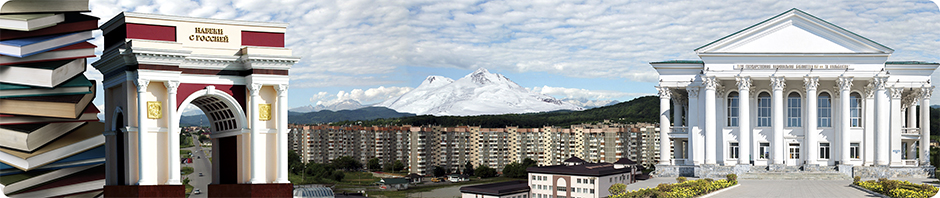 Государственное казённое учреждение культуры«Государственная национальная библиотека КБРим. Т. К. Мальбахова»Биобиблиографический указательК 70-летию со дня рождения Виктора Николаевича Котлярова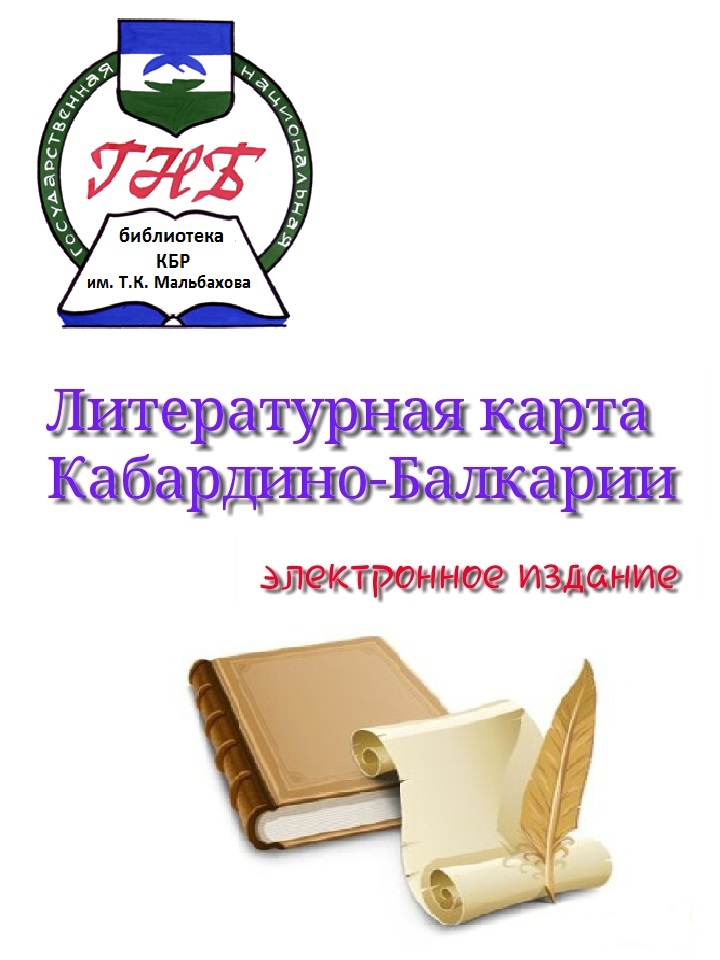 Нальчик – 2022ББК 91.9:83.3 + 83.3(2Р.К-Б)я1С 75Автор-составитель и научный редактор        –   Мальбахова Саратина Исмаиловна,ученый секретарь по библиотечным проектам ГНБ КБР им. Т. К. Мальбахова, кандидат педагогических наукОтветственный за выпуск 	–   Арзанунц Александра Сергеевна,заместитель руководителя по научной работе ГНБ КБР им. Т. К. МальбаховаРецензент 	–  Гутов Адам Мухамедович, 	    доктор филологических наукСроднившись сердцем и душой с родной землёю, он неустанно воспевает красоту и богатство её : биобиблиографический указатель : к 70-летию со дня рождения Виктора Николаевича Котлярова / Министерство культуры КБР, ГНБ КБР им. Т. К. Мальбахова ; автор-составитель и научный редактор С. И. Мальбахова ; редактор Е. Х. Аркасова. – Нальчик : Издательство М. и В. Котляровых, 2022. – 238 с. – 2.429 библиографических записей.В биобиблиографическом указателе представлены биографические и библиографические сведения о многогранной деятельности известного русского издателя, писателя, журналиста, краеведа В. Н. Котлярова. На основе непосредственного просмотра и росписи широкого круга документных и электронных источников информации создана надёжная источниковедческая база о творческой и издательской деятельности В. Н. Котлярова. Проведены исчерпывающие разыскания, просмотрены тысячи книг, сборников и периодических изданий. В результате этой работы собран огромный фактический материал.  На сегодняшний день указатель является наиболее полным по охвату материалов о В. Н. Котлярове. Он имеет сложную структуру, состоящую из разделов, подразделов и справочно-поискового аппарата. При этом алфавитное расположение библиографических записей максимально облегчает поиск нужного материала. Биобиблиографическое издание адресовано историкам культуры, книговедам, литературоведам, преподавателям, аспирантам, студентам гуманитарных факультетов, краеведам, практикам издательско-книготоргового и библиотечного дела.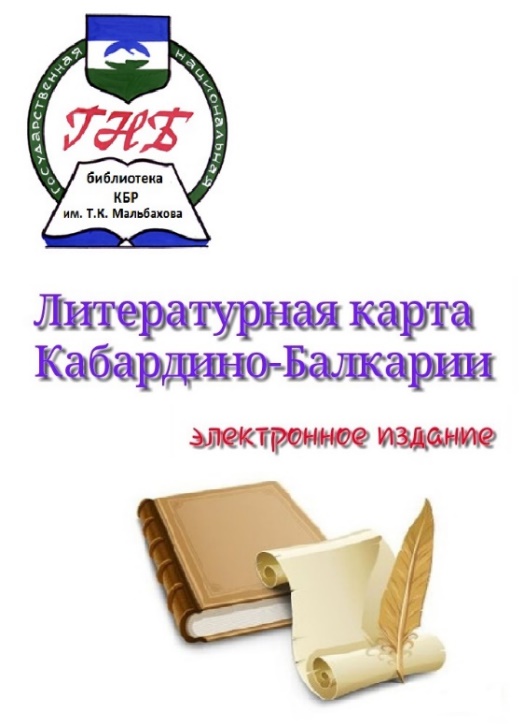 Оглавление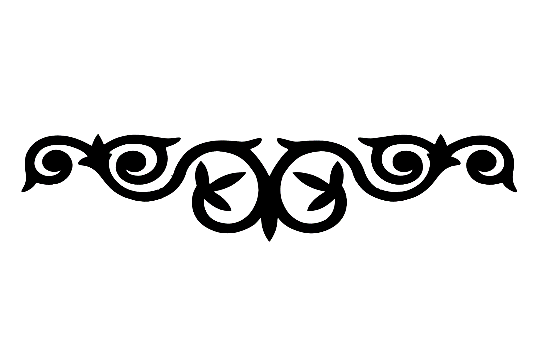 Предисловие…………………………………………………………………………..5Котляров Виктор Николаевич: очерк о жизни и деятельности……………..7Виктор Котляров о Кабардино-Балкарии, о себе и своём призвании…….11Раздел I. Краеведческие, художественные и публицистические работыКниги краеведческой направленности………………………………………...20Буклеты, открытки, путеводители……………………………………….……..24Художественные произведения:отдельные издания………………………………………………………….25в сборнике……………………………………………………………………..25в периодической печати:на русском языке……………………………………….....................25на кабардинском языке……………………………….....................27на балкарском языке…………………………………………………27 Публицистические работы: в книгах, сборниках…………………………………………………………28в периодической печати:на русском языке……………………………………….....................29на кабардинском языке……………………………….....................76на балкарском языке…………………………………………………79В соавторстве с Марией Котляровой:в книгах………………………………………………………………………..81в периодической печати:на русском языке……………………………………….....................83на кабардинском языке………………….....................................112на балкарском языке………………………………………………..113В соавторстве с Анной Котляровой…………………………………………….113Составительство: в том числе совместно с Марией Котляровой…………………………114зарубежная литература…………………………………………………..119Беседы, интервью с участием Виктора Котлярова:на русском языке…………………………………………………………...121на кабардинском языке...…………………………………………………123на балкарском языке………………………………………………………124 Рецензии:на русском языке………………………………………............................124на кабардинском языке………………………………............................125на балкарском языке………………………………………………………125Раздел II. Литература о жизни и деятельности Отдельные издания………………………………………………………………126Статьи в книгах……………………………………………………………………126Статьи в справочниках, словарях и энциклопедиях……………………….127 Статьи в периодической печати :на русском языке..…………………………………….............................127на кабардинском языке………………………………............................182на балкарском языке………………………………………………………189на адыгейском языке………………………………………………………190Рецензии на отдельные издания Марии и Виктора Котляровых:на русском языке..……………………………………..............................191на кабардинском языке………………………………............................192на балкарском языке……………………………………….……………...192Электронные ресурсы……………………………………………………………193Отзывы о творческой и издательской деятельности Марии и Виктора Котляровых………………………………………………………………………...195Вспомогательный именной указатель………………………………………..218Сведения об авторе-составителе……………………………………………….237Предисловие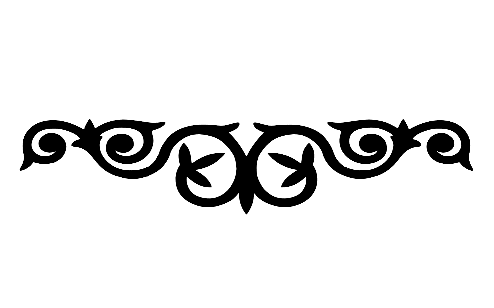 17 октября 2022 года исполняется 70 лет со дня рождения Виктора Николаевича Котлярова – члена Союза журналистов СССР и Союза писателей РФ, академика Адыгской (Черкесской) международной академии наук, почётного профессора Кабардино-Балкарского института бизнеса, председателя Общественного совета при Управлении федеральной службы судебных приставов РФ по КБР. Всю свою жизнь известный русский издатель, литератор, журналист, краевед и общественный деятель активно занимается изучением и прославлением достопримечательных мест и объектов культурного наследия родной Кабардино-Балкарии и всего Северного Кавказа.Приуроченный к юбилейной дате Виктора Котлярова биобиблиографический указатель «Сроднившись сердцем и душой с родной землёю, он неустанно воспевает красоту и богатство её» состоит из основной части и справочно-поискового аппарата. В основную часть вошли краткая биографическая справка «Котляров Виктор Николаевич: очерк о жизни и деятельности» и два раздела: «Краеведческие, художественные и публицистические работы», «Литература о жизни и деятельности». В первом разделе указаны издания краеведческой направленности  (в том числе написанные в соавторстве с супругой Марией Котляровой), художественные произведения (стихотворения, юморески, новеллы, рассказы), публицистические работы (в том числе написанные в соавторстве), рецензии, беседы, интервью с участием Виктора Котлярова на трех государственных языках Кабардино-Балкарии.Во втором разделе с максимальной полнотой отражены печатные (книги, справочники, словари, энциклопедии, периодические издания) и электронные публикации, посвящённые жизни и многосторонней деятельности Виктора Котлярова на русском, кабардинском, балкарском и других языках, а также рецензии на отдельные издания соавторов Котляровых. Раздел завершают «Отзывы о творческой и издательской деятельности Марии и Виктора Котляровых».При подготовке указателя были использованы каталоги, фонды (справочные, книжные, журнальные, газетные издания), ежегодный библиографический указатель «Летопись печати КБР» Государственной национальной библиотеки КБР имени Т. К. Мальбахова, а также материалы из личного архива семьи Котляровых и ресурсы Интернет (сайты, порталы). Библиографические записи сгруппированы по видам изданий (книги, сборники, статьи из периодических изданий), внутри – по языкам публикаций (русский, кабардинский, балкарский и другие). В подразделах записи расположены в алфавите фамилий авторов, а при их отсутствии – названий. В тех случаях, когда заглавие публикации не раскрывает её содержание, применено выборочное (частичное) аннотирование. Библиографические описания составлены с соблюдением требований действующего ГОСТа Р 7.0.100-2018 «Библиографическая запись. Библиографическое описание. Общие требования и правила составления» с некоторыми сокращениями.Библиографические описания и аннотации созданы на основе визуального ознакомления (de visu) с материалами. Но ряд работ, выявленный по различным библиографическим источникам, из-за наличия лакун в библиотечных фондах оказался недоступен для непосредственного анализа. Такие работы отмечены знаком астериск (*).В указателе применено объединение библиографических описаний: на первую по хронологии публикацию составлено описание, а сведения о других публикациях даны с пояснением «То же». Использована сквозная единая нумерация библиографических записей, следующая через все разделы. В состав справочно-поискового аппарата вошли: оглавление,  предисловие, вспомогательный именной указательРазмещённый в конце биобиблиографического пособия вспомогательный именной указатель построен в алфавитной последовательности фамилий авторов, соавторов, составителей, редакторов, переводчиков с указанием порядковых номеров позиций при каждой фамилии. В качестве дополнительного материала, отнюдь не претендующего на полноту, автор-составитель счёл полезным привести выявленные в различных источниках цитаты Виктора Котлярова о себе и своём призвании, а также отзывы о творческой и издательской деятельности супругов-соавторов Марии и Виктора Котляровых.В указателе учтены материалы с 1969 по 30 августа 2022 года включительно. Он адресован книговедам, издателям, историкам культуры, литературоведам, преподавателям, аспирантам, студентам гуманитарных факультетов, краеведам, практикам издательско-книготоргового и библиотечного дела.С электронной версией указателя можно ознакомиться на официальном сайте Государственной национальной библиотеки КБР имени Т. К. Мальбахова : www.гнбкбр.рф. Любое использование материалов допускается только при наличии гиперссылки.Виктор Котляров о Кабардино-Балкарии, о себе и своём призвании«Возраст – это ступеньки, которыми мы идём по земле. Есть время не просто собирать камни, но и выкладывать из них какие-то узоры. У нас, видимо, сейчас такое время. Я иду на работу утром и не знаю, что мне приготовила судьба в этот день. Всё время мы пытаемся что-то найти новое и соотнести себя с тем, что вообще есть на этой земле, понять, для чего мы призваны». (Советская молодежь. – 2012. – 17 октября).  «Если всё начать сначала, выбрал бы ли я этот путь?.. Наверно, жизнь могла сложиться по-другому. Но в любом случае она оказалась бы связана с книгой. В ней – моё предначертание. Похоже, изменить это я не в силах: книга свыше вписана в скрижали моей судьбы. Книга – это радость, которая всегда с тобой. Книга вышла, и через неё частичка меня идёт к другим людям. Это овеществлённая память, ниточка во времени живущих ныне с уже ушедшими. Знаете, не так давно в мои руки попала старинная библиотека. Человек, который её собирал, скорее всего, умер ещё в начале прошлого века. Кто он, я не знаю, но он сделал шаг в наше время. Библиотека прошла через вихрь революций, через третьи-десятые руки, но и сейчас я ощущаю тепло души её собирателя. «Дальше будет вечность» написано на одной из них. Прикасаясь к книге, я прикасаюсь к вечности». (Кабардино-Балкарская правда. – 2008. – 7 июня).   «…Кабардино-Балкарию принято считать жемчужиной Северного Кавказа, и это не просто красивые слова. Здешние места отмечены десницей Бога, и я очень надеюсь, что совсем скоро сюда будут стремиться люди со всех уголков планеты». (Издательство Марии и Виктора Котляровых как отражение культурно-исторического наследия народов Северного Кавказа : материалы Международной научно-теоретической конференции, посвященной литературной, издательской, исследовательской деятельности М. и В. Котляровых. – Нальчик : Издательство М. и В. Котляровых, 2014. – С. 261).  «Как отразить любовь к тому, что дорого и близко, с чем сроднилось сердце и душа, без чего жизнь не в радость – родной земле, отчему дому… Только словом, если оно твой главный инструмент. Словом, которое – так хочется надеяться – найдёт отклик. Именно это желание подвигло нас на написание книг «Кабардино-Балкария: жемчужина Кавказа», «Живописная Кабардино-Балкария», «Кабардино-Балкария – страна чудес», «Таинственная Кабардино-Балкария», «Причастные к стране чудес». А своеобразной квинтэссенцией их стала книга-фотоальбом «Заповедная страна: Кабардино-Балкария». (Там же. – С. 248-249).  «Книга не может быть плохой, просто надо понять, что хотел поведать автор. Случается, приходится практически переписывать чью-то книгу. Но марка издательства для меня значима, поэтому и содержание, и внешний вид должны соответствовать самым высоким требованиям». (Северный Кавказ. – 2002. – 16 октября). «Книги и горы – вот и все мои увлечения».«…Без помощи государства, без выверенной и долговременной его работы по спасению (а надо говорить именно о спасении) книги, восстановлению её роли и места в культуре как таковой добиться невозможно. В Европе это уже поняли. Ведь книга – это куда как больше, чем печатная продукция – это духовная радость, которая дарует смысл и отдохновение». (Издательство Марии и Виктора Котляровых как отражение культурно-исторического наследия народов Северного Кавказа : материалы Международной научно-теоретической конференции, посвященной литературной, издательской, исследовательской деятельности М. и В. Котляровых. – Нальчик : Издательство М. и В. Котляровых, 2014. – С. 274).  «Когда-то в одном из моих юношеских стихотворений промелькнула строчка: «И жить, и чувствовать спеши». Оказалось, она была не проходной, а стала своего рода жизненным кредо. Я на самом деле спешу – мне хочется многого, но это многое, тем не менее, можно обобщить всего одним определением: «Кабардино-Балкария». Которую боготворю, которой дорожу, которую люблю – не побоюсь высоких слов – чисто и искренне, пытаясь в силу своих скромных возможностей передать это чувство другим. Оно, поверьте, не сродни возгласам ура-любви горлопанов-патриотов и тем более обильному слезотечению сентиментальных барышень, вызванном видом букашки на родных просторах. Это понимание, что родина у каждого из нас одна: малая – Кабардино-Балкария, большая – Россия, и без неё нам не прожить, как и ей не жить без нашей любви». (Там же. – С. 266).  «Литератор [говорит он о себе]. Писатель – это дар от Бога, а то, чем занимаюсь, скорее, подёнщина. Историком не позволяет себя считать отсутствие специального образования. Самое объективное – краевед. Я люблю Кабардино-Балкарию. Её горы и ущелья, долины и реки... Лет десять назад, начав вплотную заниматься проектом «Родной ландшафт»  – текстовым и визуальным описанием всего необычного, что есть в нашей республике, мы составили список мест, которые хотели бы посетить. Но, как оказалось, Кабардино-Балкария неизмерима и непостижима. То и дело открывается что-то новое, необычное. За время исследований наш список удвоился, если не утроился». (Там же. – С. 261).  «…Меня очень волнует судьба книгоиздания, но побывав на Белградской выставке, в которой приняли участие сотни издательств, которую посетили десятки тысяч человек, преимущественно молодых, павильоны которой не пустели на протяжении восьми дней, я убедился в том, что слухи о смерти бумажных книг и замене их электронными сильно преувеличены, более того – не соответствуют действительности. Книге жить и жить – долгие-долгие годы». (Там же. – С. 283).  О книге «Невероятное, необъяснимое, непознанное»: «Оказалось, что за последние сто лет о самой земле Кабардино-Балкарии без идеологической подоплеки никто не писал. Изданного же русскими дореволюционными и зарубежными путешественниками в местных библиотеках не было. Всё, что добыто и включено в книгу, собиралось по крупицам, в основном из Государственной Российской библиотеки в Москве. Я думал, что мы сумеем объездить все описанные места за месяц-полтора. На это ушло два с половиной года. Горы не стелятся, как равнина. Их характер целиком и полностью отражает рельеф. Приходилось многократно возвращаться к одному и тому же месту. Только потом оно поддавалось и впускало нас. Так постепенно из научного, бесстрастного интереса родилась страстная любовь. Без неё земля не позволяет к себе прикасаться. Точнее, без любви она не откликается». (Кабардино-Балкарская правда. – 2008. – 7 июня).  О не случайных встречах: «Такова логика любого, идущего от сердца интереса. Ты отдаешься в его власть, доверяя безудержному притяжению, и он сам тебя ведет к новым находкам, обеспечивая нужные встречи. Каждая последующая всегда за поворотом, и ты никогда не знаешь, сколько времени это займет. Единственное, что известно наверняка: без этого занятия ты уже не можешь жить, так как оно стало частью тебя». (Кабардино-Балкарская правда. – 2011. – 28 декабря).   «Уважение и заинтересованное вглядывание в свои и иные культуры формирует толерантность, потребность расширять межнациональные связи, создавая единое культурное пространство общения. А там, где есть общение, там возникает диалог. Этому и призвана способствовать наша инициатива. В той или иной мере мы ставим вопрос о воссоздании региональной системы книгораспространения и другого пути не видим».  (Издательство Марии и Виктора Котляровых как отражение культурно-исторического наследия народов Северного Кавказа : материалы Международной научно-теоретической конференции, посвященной литературной, издательской, исследовательской деятельности М. и В. Котляровых. – Нальчик : Издательство М. и В. Котляровых, 2014. – С. 279).  «Республика, её природа, неизученные места интересовали меня всегда, но не было возможности всё это обобщить и привести к какому-то знаменателю. В начале 2000-х мы поняли, что эта ниша совершенно не занята: старое не переиздавалось, нового не появлялось. И вот тогда, как признание в любви к республике, возник проект «Родной ландшафт» – сейчас это десятки буклетов, альбомы, книги. И тогда же возник интерес к тому непознанному, что есть здесь, в Кабардино-Балкарии. Я не устаю удивляться: будто вся мировая история творилась именно здесь, столько параллелей – надо только правильно разобраться». «Я делю людей на две категории: позванные и пришедшие. Те, о ком я пишу – это позванные в наш мир для того, чтобы сделать его чуточку лучше. У многих из них судьбы трагические. Даже не оттого, как сложились жизни, а потому, что их предали те, которых они создали: их забыли. Поступки, жизненные принципы позванных идут вразрез с существующими, поэтому их не просто забыли, их заставили забыть. И я, русский человек, который родился и всю жизнь прожил в Кабардино-Балкарии, считаю своим долгом писать о лучших адыгах, обогативших родную землю общечеловеческими ценностями». (Кабардино-Балкарская правда. – 2008. – 7 июня).  «Я книжник в самом широком смысле – тот, кто любит книги, живёт ими, пишет, издаёт. Книги – это моя жизнь. У меня самая большая в городе частная библиотека, в которой собрано 15 тысяч книг. Раньше она вызывала зависть – кто-то завидовал по-доброму, кто-то злословил, мол, нахапал, ишь, сколько книг имеет. А теперь злословят по-другому: какой дурак, что тратится на книги!». (Нальчик. – 2010. – 2 декабря).  КОТЛЯРОВ ВИКТОР НИКОЛАЕВИЧОчерк о жизни и деятельностиРодился в г. Нальчике 17 октября 1952 года. После окончания городской средней школы № 19 поступил на историко-филологический факультет Кабардино-Балкарского государственного университета. Первые публикации шестнадцатилетнего Виктора Котлярова появились в 1968 году в газете «Советская молодёжь». С 1970 года заметки, зарисовки молодого автора регулярно начали появляться на страницах газеты, а через год он уже печатался и в других республиканских средствах массовой информации. На третьем курсе университета Виктор Котляров был назначен ответственным секретарём многотиражной газеты «Университетская жизнь». Будучи студентом-очником, он также стал штатным сотрудником «Советской молодёжи». Мало того, именно в студенческие годы его приняли в Союз журналистов СССР. Виктор Котляров, продолжая учёбу в вузе и параллельно работая корреспондентом молодёжной газеты, на протяжении длительного времени исполнял обязанности ответственного секретаря вузовской многотиражки, на которого, при отсутствии редактора, возлагались все функции по выпуску газеты. Несмотря на серьёзные нагрузки, в 1975 году он с отличием завершил учёбу в университете по специальности «Русский язык и литература». Назначение молодого специалиста именно в «Советскую молодёжь» было закономерным. Здесь он трудился с 1975 по 1982-й год и прошёл путь от корреспондента отдела учащейся молодёжи до заведующего отделом, ответственного секретаря, заместителя редактора газеты. В этот период им опубликованы более тысячи различных материалов – очерков, публицистических статей, репортажей, отчётов, заметок, фельетонов, юморесок и рассказов. Бывали номера, в которых одновременно печаталось несколько его материалов – под собственной фамилией или под разными псевдонимами.В 1982-1988 годах Виктор Котляров занимал должность помощника Председателя Президиума Верховного Совета КБАССР. С января 1988 года он являлся редактором нового русскоязычного журнала «Эльбрус», с 1991-го по 1992-й год – главным редактором газеты «Республика», с 1992 года – главным редактором, директором редакционно-издательского центра «Эль-Фа» Республиканского полиграфкомбината им. Революции 1905 года. С 1999 года и по настоящее время – один из учредителей  и главный редактор издательства «Полиграфсервис и Т» (с 2006 года – «Издательство М. и В. Котляровых»). В 1970-х – в начале 1980-х годов Виктор Котляров, знакомясь с жизнью молодёжи, совершил многочисленные поездки по Кабардино-Балкарии. Их итогом стали различные очерки, посвящённые трудовым будням современников, их ответственности перед собой и обществом, заботе о завтрашнем дне. Впоследствии эти публикации вошли в его сборники.     В 1978 году в Кабардино-Балкарском книжном издательстве «Эльбрус» вышла в свет первая книга прозы Виктора Котлярова «Возвращение». В этом же издательстве в 1981-1988 годах были опубликованы и другие книги – «Юности горячие сердца», «Строим страну – строим себя», «Верный помощник, надежный резерв», «Сигнал вечности», «На молодости – главные дела». В 1984 году за книгу по истории Кабардино-Балкарской комсомольской организации «Юности горячие сердца» и участие в составлении и издании сборника молодёжи 80-х годов «Строим страну – строим себя» Виктор и Мария Котляровы были удостоены звания «Лауреат премии Ленинского комсомола КБАССР». Денежное содержание премии авторы перечислили в Фонд мира СССР.В 2000 году Виктор Котляров опубликовал двухтомное издание избранных стихотворений «Времена сердца», вобравшее в себя поэтические произведения разных лет. Супруги и соавторы Виктор и Мария Котляровы внесли и продолжают вносить огромный вклад в изучение и пропаганду истории и культуры народов не только Кабардино-Балкарии, но и всего Северного Кавказа. На сегодняшний день на территории России издательство Котляровых является единственным учреждением, специализирующимся на выпуске книг о северокавказском регионе. Издателями уже опубликованы более трех с половиной тысяч работ по истории и этнографии кавказских народов, увековечивающих, прославляющих определенные исторические события, личности или группы, достопримечательные (памятные) места.Супружеская чета Котляровых является авторами-составителями многочисленных изданий (всего их шестьдесят): «Константин Чхеидзе. «Страна Прометея», «Тамирлан. На линии огня», «Черный пистолет, или Слово о Мухамеде Хафицэ», «Энергия духа. К 70-летию Феликса Ахмедовича Хараева», «Слово, защищающее и созидающее.  Штрихи к портрету журналиста Али Казиханова», «Мир, построенный Абу. К 80-летию Абу Хаджимуратовича Шарданова», «За чередою лет. Бетал Тлапшоков вспоминает пережитое и прожитое», «Балкария: страна гор и ущелий. Этнос, экскурс, орография в текстах и фотодокументах» (в 2 томах), «Адыги: сердца и судьбы», «Ты создал мир. И он велик», «Я тот, кто будет», «Времена сердца», «Ладони протяни к огню души моей…» и другие. В двухстах книгах Виктор и Мария Котляровы выступают в роли составителей, авторов комментариев и предисловий. В их числе – серийные издания «Кавказский литературно-исторический Олимп», «Народы Кавказа: история, этнография, орография», «Народы Кавказа: страницы прошлого», «Карачай и Балкария: страницы прошлого», «Возвращение», «Кавказ», «Родной ландшафт» и другие. Книги Марии и Виктора Котляровых стали визитной карточкой Кабардино-Балкарии. Среди наиболее популярных изданий следует назвать серию «Кавказ», составившую тридцать выпусков (томов) и предоставляющую информацию из дореволюционных источников. Серия издавалась в течение тринадцати лет, начиная с 2007 по 2019 год. Сами названия выпусков – «История, народы, обычаи», «Адаты горских народов», «Закон и обычай», «Племена, нравы, язык», «Женское пространство», «Легенды и предания», «Сказания горских народов», «Джигиты. Абреки», «В плену у горцев» и другие – раскрывают их содержание и цели, поставленные издательством при реализации данного проекта: «этническая культура Кавказа полна примеров взаимопонимания, надо только научиться слышать голос каждого из народов, видеть их своеобразие, ценить своеобычность и оригинальность».В книге с поэтическим названием «Живописная Кабардино-Балкария» увлекательно рассказывается об уникальных достопримечательностях (вершинах, озёрах, водопадах, ледниках, целебных источниках), исторических памятниках (древних крепостях, могильниках, наскальных рисунках, археологических находках), необычных явлениях и фактах, базах туризма и отдыха, знаковых для кабардинцев и балкарцев личностях, этнографических моментах быта, обычаях и традициях народов республики.Из собственных книг одной из самых дорогих для Виктора Котлярова стала «Ты создал мир. И он велик. Книга о поэте Али Шогенцукове» (2000). Данное издание положило начало целой серии книг под названием «Времена. Имена», посвященных знаковым личностям Кабардино-Балкарии, которые составляли и составляют гордость республики.Поиски, находки, открытия последнего десятилетия воплотились в трилогию: «Живописная Кабардино-Балкария», «Таинственная Кабардино-Балкария», «Неизвестная Кабардино-Балкария». В 2013 году книга «Неизвестная Кабардино-Балкария» вошла в число пяти лучших краеведческих изданий России. По мотивам книг Марии и Виктора Котляровых «Что искали гитлеровцы в горах Кабардино-Балкарии» и «Мистический Кавказ: в роли охотников за тайнами «Аненербе» творческим объединением «Достояние планеты» снят документальный фильм «Загадки Хара-Хоры». По сюжетам исследователей центральными телеканалами также снято несколько передач в циклах «Тайны мира с Анной Чапман» (РЕН-ТВ) и «Военная тайна с Игорем Прокопенко» (НТВ). Телеканал «Звезда» подготовил документальный фильм «Тайна нацистского аэродрома», неоднократко показанный по телевидению.  Виктор Котляров – член Союза журналистов СССР (1975) и Союза писателей РФ (1998), член-корреспондент Адыгской (Черкесской) международной академии наук (2006), действительный член (академик) Адыгской (Черкесской) международной академии наук (2010), почётный профессор Кабардино-Балкарского института бизнеса (2013), председатель Общественного совета при Управлении федеральной службы судебных приставов РФ по КБР (2015). Титаническая многосторонняя краеведческая деятельность Виктора Котлярова была отмечена различными государственными, памятными и общественными наградами:в 1984 году за книгу по истории Кабардино-Балкарской комсомольской организации «Юности горячие сердца» и участие в составлении и издании сборника «Строим страну – строим себя» Виктор и Мария Котляровы были удостоены звания «Лауреат премии Ленинского комсомола КБАССР»;в 1996 году – медалью «300 лет Российскому флоту»; в 2000 году за книгу «Ты создал мир. И он велик» присуждена серебряная медаль им. А. А. Шогенцукова; в 2003 году за серию авторских книг «Адыги: сердца и судьбы», «Ты создал мир. И он велик», «Я тот, кто будет», «Времена сердца», «Ладони протяни к огню души моей…», написанных в соавторстве с супругой Марией Котляровой, удостоен высшей награды – именной золотой медали международного творческого конкурса «Vermeil». Издатель стал победителем в номинации «За глубокое раскрытие менталитета, духовного мира малых народов, введение их знаковых личностей в мировой реестр»; в 2006 г. за большие достижения в создании положительного имиджа Кабардино-Балкарии и всего северокавказского региона награждён медалью «За мир и гуманизм на Кавказе», учрежденной Центром Кавказских исследований Московского государственного института международных отношений и Министерства иностранных дел РФ, Кавказской Академией и Российским Лермонтовским комитетом; В том же году – медалью «За мир и гуманизм на Кавказе»; в 2007 г. творческий коллектив в составе Виктора и Марии Котляровых, Жанны Шогеновой стал победителем первого Всероссийского конкурса «Наше культурное наследие», проведённого Международным общественным фондом «Российский фонд мира» и Международным благотворительным фондом «Рериховское наследие».в 2007 г. за достигнутые успехи, многолетний добросовестный труд и в связи с 450-летием добровольного вхождения Кабардино-Балкарии в состав Российского государства награждён Почетной грамотой Кабардино-Балкарской Республики;В том же году – памятной медалью «Навеки с Россией. 450 лет» и  медалью журнала «Литературная Кабардино-Балкария»; в 2009 году – медалью «150 лет со дня рождения К. Хетагурова»; в 2011 г. за достигнутые успехи и многолетний добросовестный труд присвоено почетное звание «Заслуженный журналист Кабардино-Балкарской Республики». В том же году стал победителем конкурса, проведённого журналом «Горец» в номинации «Открытое сердце» (культурно-просветительская деятельность и благотворительность), и удостоен звания «Горец года»; за подвижническую деятельность по изданию научного и культурологического наследия и современных кавказоведческих исследований, укрепление сотрудничества ученых Юга России Виктор и Мария Котляровы награждены дипломом V Международного конкурса кавказоведов имени Ю. А. Жданова;в 2012 году за активное участие в избирательной кампании Президента РФ отмечен Благодарностью Президента РФ и Почётной медалью «Вступление В. В. Путина в должность Президента России»; В том же году отмечен Благодарностью Главы КБР за заслуги в области культуры, печати и многолетнюю плодотворную работу; медалью «Саид Чахкиев»; в 2013 году присвоено почётное звание профессора Кабардино-Балкарского института бизнеса;в 2014 году за смелость мышления и преданность делу «Издательство М. и В. Котляровых» награждено юбилейной медалью «Алим Пшемахович Кешоков – 100 лет»; медалью «За вклад в развитие библиотечного дела Республики Ингушетия»; медалью «В память 200-летия со дня рождения М. Ю. Лермонтова»; Благодарность Комитета по делам национальностей Государственной Думы РФ за издание книг «Живописная Кабардино-Балкария», «Таинственная Кабардино-Балкария», «Неизвестная Кабардино-Балкария»;в 2015 году – Почетной грамотой Федерального агентства по печати и массовым коммуникациям РФ; медалью «150 лет основания института судебных приставов» ; медалью «За особый вклад в книжное дело». в 2016 году отмечен Благодарностью Главы КБР за многолетний добросовестный труд; награждён орденом «За службу России» (общественная наград, учреждён Российским Наградным комитетом);Благодарность Комитета по делам национальностей Государственной Думы РФ за издание серии «Казаки» в 3 книгах; в 2017 году за большой личный вклад в развитие исторического краеведения и активную общественную деятельность удостоен высшей награды республики – ордена «За заслуги перед Кабардино-Балкарской Республикой»; отмечен медалью «В память 100-летия восстановления Патриаршества в Русской Православной церкви»; награждены Грамотой Союза журналистов России за проект «Любимый город» (фотоальбомы «Старый Нальчик» и «Старый новый Нальчик») В. Котляров, М. Котлярова;в 2018 году – почётным орденом «100 лет Ленинскому комсомолу»; в 2019 году за вклад в развитие национальной литературы присуждена Государственная премия Кабардино-Балкарской Республики и присвоено почетное звание «Лауреат Государственной премии Кабардино-Балкарской Республики в области литературы и искусств»;в 2019 году за существенный вклад и заслуги в области журналистики награждён Почетной грамотой Парламента КБР; в 2020 году – медалью «100 лет комсомолу КБР»; в 2021 году – медалью «За верность Отчизне»; памятным знаком Министерства курортов и туризма КБР «За вклад в развитие туризма и санаторно-курортной сферы Кабардино-Балкарской Республики»;в 2022 году – памятной медалью «100-летие образования Кабардино-Балкарской Республики». Каждую книгу известного творческого тандема частных книгоиздателей Виктора и Марии Котляровых отличает тщательная редакторская работа и высокохудожественное полиграфическое оформление. Их оригинальные исторические и культурологические издания, конкурируя на равных с грандами отечественного книжного рынка, неоднократно становились дипломантами:первого Всероссийского конкурса краеведческой литературы «Наше культурное наследие» (в номинации «Природа родного края» – фотоальбом «Черекское ущелье», авторы – М. Котлярова, В. Котляров, Ж. Шогенова, 2006 год);конкурса Ассоциации книгоиздателей России «Лучшие книги года» (в номинации «Лучшая книга, способствующая развитию регионов России» – серия книг «Кавказ», составители: М. Котлярова, В. Котляров,  2010 год);в номинации «Лучшая книга, способствующая развитию регионов России» – альбом «Кабардино-Балкария: заповедная страна», авторы: М. Котлярова, В. Котляров, Ж. Шогенова, 2011 год);в номинации «Лучшая книга, способствующая развитию регионов России» – альбом «Черкесы: воины и мастера», авторы: М. Котлярова, В. Котляров, Ж. Шогенова, 2012 год);Х Всероссийского конкурса региональной краеведческой литературы «Малая родина», проводимого Федеральным агенством по печати и массовым коммуникация РФ (в номинации «Удивительное краеведение» – за художественно-иллюстрированное исследование «Неизвестная Кабардино-Балкария», авторы: М. Котлярова, В. Котляров, 2013 год);конкурса Ассоциации книгоиздателей России «Лучшие книги года» (в номинации «Лучшая книга о российских регионах» – издание «Казаки» (в 3 томах), составители: М. Котлярова, В. Котляров, 2015 год);в номинации «Гран-при» Дагестанской книжной ярмарки «Тарки-Тау» – проект «Кавказ», 2015 год;конкурса Ассоциации книгоиздателей России «Лучшие книги года» (в номинации «Лучшая книга о российских регионах» – книга «Кабардино-Балкария: 100 чудес, больших и маленьких», авторы: В. Котляров, М. Котлярова, 2016 год); конкурса Ассоциации книгоиздателей России «Лучшие книги года» (в номинации «Лучшая книга, способствующая развитию регионов России» – проект «Любимый город», фотоальбомы «Старый Нальчик» и «Старый новый Нальчик», авторы: В. Котляров, М. Котлярова, 2017 год);Международного конкурса путеводителей, туристических карт и SMART приложений по России (в номинации «Путеводитель по территории» – «100 чудес, больших и маленьких», авторы: М. Котлярова, В. Котляров, 2017 год);национальной премии «Хрустальный глобус» (в номинации «Лучший региональный проект» за создание визуального путеводителя с навигатором и английской версией «Кабардино-Балкария: 100 чудес, больших и маленьких», авторы: М. Котлярова, В. Котляров, 2017 год); Международного конкурса путеводителей, туристических карт и SMART приложений по России (в номинации «Лучший неформальный путеводитель» – «Кабардино-Балкария: чудеса и тайны. Историко-краеведческий путеводитель с навигатором и английской версией в 3 томах 4 книгах, авторы: М. Котлярова, В. Котляров, 2018 год);в номинации «Слово: поэзия» Дагестанской книжной ярмарки «Тарки-Тау» – книга «Кайсын Кулиев. Избранное», 2018 год;конкурса профессионального мастерства (в номинации «Редактор года» за сохранение и развитие традиций регионального книгоиздания и памятная статуэтка «Ревизор» вручены Виктору Николаевичу Котлярову, 2019 год;в номинации «Научно-популярное издание» Дагестанской книжной ярмарки «Тарки-Тау» – книга «Золотое шитье адыгов», 2019 год;конкурс Ассоциации книгоиздателей России «Лучшие книги года» (в номинации «Лучшая книга о российских регионах» – серия книг «Выдающиеся поэты Кавказа: Алим Кешоков, Кайсын Кулиев», 2020 год);в номинации «Лучшая книга. Гран-при» Дагестанской книжной ярмарки «Тарки-Тау» – серия книг о Кавказе в 13 томах «Библиотека избранного», 2021 год;в конкурсе «Лучшая книга «Тарки-Тау – 2021» – Издательство Марии и Виктора Котляровых, 2021;Межрегионального фестиваля-конкурса «Книга года на родине П. И. Чайковского» (в номинации «Лучшее краеведческое издание» – книга Кабардино-Балкария: чудеса и тайны», 2021 год);Межрегионального фестиваля-конкурса «Книга года на родине П. И. Чайковского» (в номинации «Лучшее издание для детей и юношества – «Кавказ: легенды, сказания, сказки» в 3 томах, 2022 год);конкурса Ассоциации книгоиздателей России «Лучшие книги года» (в номинации «Лучшее региональное издание» – трехтомное издание «Кавказ: легенды, сказания, сказки», 2022);XI межрегиональной выставки-ярмарки «Печатный двор Якутии – 2022» (в номинации «Лучшее краеведческое издание» – двухтомный фотоальбом «Кабардино-Балкария: чудо природы», авторы: М. Котлярова, В. Котляров, 2022 год).Сложно измерить вклад Виктора и Марии Котляровых в процессы воссоздания и сохранения истории и самобытной культуры титульных народов Кабардино-Балкарии – кабардинцев и балкарцев. Но масштаб творческой и издательской продуктивности нальчикских подвижников поражает воображение – почти три с половиной тысячи  книг, из которых более двух тысяч восемьсот изданий вышли под их редакцией! Активная деятельность соавторов Котляровых по сбору, изучению, публикации научного и культурологического наследия, а также современных кавказоведческих исследований способствует не только взаимопроникновению северокавказских культур, но и консолидации народов самого густонаселённого полиэтнического региона, каким является Северный Кавказ, с другими народами Российской Федерации. Данное явление в условиях современных суверенизационных процессов является важным фактором встраивания уникальных культур народов Северного Кавказа в общероссийское социокультурное пространство. У Виктора и Марии Котляровых нет лишних денежных средств, чтобы заниматься благотворительностью, но, невзирая на кризис и небольшие ресурсы, на протяжении многих лет они из каких-то внутренних побуждений и убеждений, без какой-либо финансовой поддержки извне оказывают помощь школьным, вузовским и публичным библиотекам Кабардино-Балкарии, активно пополняя их книжные фонды своей продукцией бескорыстно.От души желаем Виктору Котлярову – неутомимому исследователю,  постоянно находящему в творческом поиске новые интересные грани, – ещё больше удивительных и впечатляющих достижений, долгих лет жизни, неиссякаемого здоровья, душевного комфорта и семейного благополучия!Раздел I. Краеведческие, художественные и публицистические работыКниги краеведческой направленности(в том числе написанные в соавторстве с Марией Котляровой)Адыги: сердца и судьбы : портреты, заметки / М. А. Котлярова, В. Н. Котляров. – Нальчик : Полиграфсервис и Т, 2002. – 200 с. – То же. – 2-е издание, дополненное. 2003. 236 с.  Балкария: боль и гордость. Книга о мудром кузнеце Кязиме Мечиеве. – Нальчик : Полиграфсервис и Т, 2003. – 420 с.  Балкария: депортация. Свидетельствуют очевидцы / М. А. Котлярова, В. Н. Котляров. – Нальчик : Полиграфсервис и Т, 2004. – 56 с. – То же. – 2-е издание, дополненное. – Нальчик : Издательство М. и В. Котляровых, 2014. – 224 с. – 3-е издание, дополненное. 2015. 272 с.  Балкария: страна души. – Нальчик : Полиграфсервис и Т, 2005. – 72 с. Верный помощник, надёжный резерв : опыт работы партийных организаций / М. А. Котлярова, В. Н. Котляров ; ответственный за выпуск Ю. Х. Шурдумов. – Нальчик : Эльбрус, 1985. – 59 с.  Живописная Кабардино-Балкария : занимательное путешествие с авторами и героями книги по республике, которую называют жемчужиной Кавказа / М. А. Котлярова, В. Н. Котляров. – Нальчик : Полиграфсервис и Т, 2006. – 416 с. – То же. – 2-е издание, исправленное. 2011. 416 с.  Загадочная Кабардино-Балкария. – Нальчик : Издательство М. и В. Котляровых, 2014. – 384 с.  Занимательное. Забытое. Загадочное : книга-альбом. – Нальчик : Издательство М. и В. Котляровых, 2009. – 336 с. Запределье. Мистические места Кабардино-Балкарии / М. А. Котлярова, В. Н. Котляров. – Нальчик : Издательство М. и В. Котляровых, 2018. – 104 с. …И кто любил нас : памяти Валерия Докшокова. – Нальчик : Издательство М. и В. Котляровых, 2007. – 12 с. Инстинкт преследования, или О том, как проходила «охота на ведьм» в одном Верховном Совете : документальная повесть. – Нальчик : Эль-Фа, 1991. – 96 c.  Кабарда: верность в любви / М. А. Котлярова, В. Н. Котляров. – Нальчик : Издательство М. и В. Котляровых, 2008. – 100 с.Кабардино-Балкария : ещё 50 тайн, невероятных и мистических : занимательный путеводитель с координатами объектов и параллельным текстом на английском языке. – Нальчик : Издательство М. и В. Котляровых, 2018. – 216 с. Кабардино-Балкария : ещё 50 чудес, больших и маленьких : занимательный путеводитель с координатами объектов и параллельным текстом на английском языке. – Нальчик : Издательство М. и В. Котляровых, 2018. – 108 с. Кабардино-Балкария: жемчужина Кавказа / перевод на английский язык Н. Смирновой. – Нальчик : Издательство М. и В. Котляровых, 2007. – 552 с.   Кабардино-Балкария. Загадочное. Занимательное. Забытое. –  Нальчик : Издательство М. и В. Котляровых, 2008. – 220 с. Кабардино-Балкария: загадочное, занимательное, забытое / М. и В. Котляровы. – Нальчик: Издательство М. и В. Котляровых, 2009.– 220 с.Кабардино-Балкария: заповедная страна : фотоальбом / М. А. Котлярова, В. Н. Котляров, Ж. А. Шогенова. – Нальчик : Издательство М. и В. Котляровых, 2010. – 240 с. – То же. – 2-е издание, дополненное. 2016. 240 с. Кабардино-Балкария: природная жемчужина. Приэльбрусье. Джилы-Су : фотоальбом / М. А. Котлярова, В. Н. Котляров, Ж. А. Шогенова. – Нальчик : Издательство М. и В. Котляровых, 2005. – 160 с.Кабардино-Балкария: природная жемчужина : фотоальбом / составители : М. А. Котлярова, В. Н. Котляров. – Нальчик : Издательство М. и В. Котляровых, 2008. – 160 с.  Кабардино-Балкария: природная жемчужина. Хуламо-Безенгийское ущелье : фотоальбом. – Нальчик : Издательство М. и В. Котляровых («Полиграфсервис и Т»), 2006. – 160 с.  Кабардино-Балкария: природная жемчужина. Чегемское ущелье : фотоальбом. – Нальчик : Издательство М. и В. Котляровых, 2005. – 160 с.Кабардино-Балкария : 100 имён в истории XX – XXI веков. – Нальчик : Издательство М. и В. Котляровых, 2021. – 324 с.  Кабардино-Балкария : чудо природы / В. Н. Котляров, М. А. Котлярова. – Нальчик : Издательство М. и В. Котляровых, 2018. – 216 с. Кабардино-Балкария : чудо природы. По достопримечательным местам республики, которую называют заповедником мировой истории : фотоальбом : в 2 частях в футляре / М. А. Котлярова, В. Н. Котляров. – Нальчик : Издательство М. и В. Котляровых, 2021. 			Ч. 1. – 160 с. 			Ч. 2. – 160 с.Кавказ мистический : в роли охотников за: тайнами «Аненербе», «величайшим» из метеоритов, снежным человеком / М. А. Котлярова, В. Н. Котляров. – Нальчик : Издательство М. и В. Котляровых, 2016. – 128 с.  Ключи от тайн мира мертвых : что искали гитлеровцы в горах Кабардино-Балкарии / В. Н. Котляров, М. А. Котлярова. – Нальчик : Издательство М. и В. Котляровых, 2011. – 80 с.  Кровавый след : войско Тимура на территории Кабардино-Балкарии. – Нальчик : Издательство М. и В. Котляровых, 2015. – 72 с. Кязим. Жизнь. Судьба. – Нальчик : Полиграфсервис и Т, 2005. – 384 с. Кязим. Слово посланника / М. А. Котлярова, В. Н. Котляров. – Нальчик : Полиграфсервис и Т, 2003. – Вып. 1. – 72 с.  Кязим. Слово судьбы / М. А. Котлярова, В. Н. Котляров. – Нальчик : Полиграфсервис и Т, 2003. – Вып. 2. – 84 с.  Кязим. Слово творца / М. А. Котлярова, В. Н. Котляров. – Нальчик : Полиграфсервис и Т, 2003. – Вып. 3. – 56 с.  Ладони протяни к огню души моей… : книга о Мухадине Кишеве и Жаклин Мосс / М. А. Котлярова, В. Н. Котляров. – Нальчик : Полиграфсервис и Т, 2002. – 304 с. – То же. – 2-е издание, дополненное. 2004. 328 с. Мистическая Кабардино-Балкария : увлекательное, остросюжетное описание труднообъяснимых явлений и событий, происходивших в республике, которую называют жемчужиной Кавказа. – Нальчик : Издательство М. и В. Котляровых, 2019. – 352 с.  На молодости – главные дела : из истории комсомола Кабардино-Балкарии (1946-1965 гг.) / М. А. Котлярова, В. Н. Котляров. – Нальчик : Эльбрус, 1988. – 222 с.  Неизвестная Кабардино-Балкария : увлекательные, захватывающие, остросюжетные рассказы о загадках истории и людях республики, которую называют жемчужиной Кавказа. – Нальчик : Издательство М. и В. Котляровых, 2013. – 552 с.   Необъяснимое. Непознанное. Невероятное : литературно-художественное издание / М. А. Котлярова, В. Н. Котляров. – Нальчик : Издательство М. и В. Котляровых, 2008. – 124 с. Необъяснимое. Непознанное. Невероятное : книга-альбом / М. А. Котлярова, В. Н. Котляров. – Нальчик : Издательство М. и В. Котляровых, 2008. – 264 с.  Неповторимая Кабардино-Балкария : малоизвестные страницы века прошедшего, события, покрытые тайной, судьбы, оставившие след на скрижалях истории республики, которую называют жемчужиной Кавказа / В. Н. Котляров, М. А. Котлярова. – Нальчик : Издательство М. и В. Котляровых, 2017. – 384 с.  Неповторимый Нальчик : занимательное путешествие с авторами и героями книг по столице Кабардино-Балкарии. – Нальчик : Полиграфсервис и Т, 2006. – 436 с.   Новый Нальчик : фотоальбом : в 2 частях в футляре / М. А. Котлярова, В. Н. Котляров. – Нальчик : Издательство М. и В. Котляровых, 2019. – Часть 1. –160 с.Часть 2. –160 с.Причастные к стране чудес : очерки, зарисовки, размышления / М. А. Котлярова, В. Н. Котляров. – Нальчик : Полиграфсервис и Т, 2011. – 268 с.  Приэльбрусье : природная жемчужина : фотоальбом. – Нальчик : Издательство М. и В. Котляровых, 2005. – 160 с.«СД – 10 Б» – зондеркоманда смерти / М. А. Котлярова, В. Н. Котляров. – Нальчик : Издательство М. и В. Котляровых, 2022. – 72 с.Сигнал вечности / М. А. Котлярова, В. Н. Котляров. – Нальчик : Эльбрус, 1986. – 235 с.  «Снежный человек» (алмасты) на Кавказе : документальные свидетельства. – Нальчик : Издательство М. и В. Котляровых, 2019. – 108 с.  Старый Нальчик / М. А. Котлярова, В. Н. Котляров. – Нальчик : Издательство М. и В. Котляровых, 2017. – 160 с. Таинственная Кабардино-Балкария : сто невероятных, загадочных, труднообъяснимых фактов, явлений, событий, происшедших в республике, которую называют жемчужиной Кавказа / М. А. Котлярова, В. Н. Котляров. – Нальчик : Издательство М. и В. Котляровых, 2011. – 592 с.  Таинственный мир дольменов. Кяфарское городище : историко-мистическое повествование об одном из самых загадочных мест Северного Кавказа. – Нальчик : Издательство М. и В. Котляровых, 2018. – 104 с. Увлекательная Кабардино-Балкария : невероятные факты, удивительные события, необычные биографии людей, чьи судьбы связаны с республикой, которую называют жемчужиной Кавказа. – Нальчик : – Нальчик : Издательство М. и В. Котляровых (Полиграфсервис и Т), 2014. – 384 с.  Удивительная Кабардино-Балкария : занимательный, интригующий, красочный рассказ о прошлом и настоящем республики, которую называют жемчужиной Кавказа / В. Н. Котляров, М. А. Котлярова. – Нальчик : Издательство М. и В. Котляровых, 2016. – 384 с.  Фотоальбомы : Приэльбрусье ; Приэльбрусье : Джилы-Су, Чегемское ущелье, Хуламо-Безенгийское ущелье, Черекское ущелье, Баксанское ущелье ; Нальчик и его окрестности ; Кабардинская равнина. – Нальчик : Полиграфсервис и Т, 2005-2008. – Всего вышло 8.  Черекское ущелье : природная жемчужина. – Нальчик : Полиграфсервис и Т, 2006. – 161 с.  Юности горячие сердца : из истории Кабардино-Балкарии. – Нальчик : Эльбрус, 1978. – 240 с.   Юности горячие сердца : из истории комсомола Кабардино-Балкарии (1920-1945 гг.) / авторы-составители: М. А. Котлярова, В. Н. Котляров. – Нальчик : Эльбрус, 1981. – 208 с.  Я тот, кто будет… : книга о ректоре Владимире Тлостанове / М. А. Котлярова, В. Н. Котляров. – Нальчик : Полиграфсервис и Т, 2001. – 328 с. – То же. – 2-е издание, исправленное. 2003. 328 с.  Буклеты, открытки, путеводителиБуклеты серии «Родной ландшафт». – Нальчик : Полиграфсервис и Т, 2005-2007. (всего вышло 11). За тайнами и чудесами : путеводитель по Кабардино-Балкарии / М. А. Котлярова, В. Н. Котляров. – Нальчик : Издательство М. и В. Котляровых, 2012. – 120 с.  Кабардино-Балкария в открытках : 15 комплектов по 10 открыток в каждом. – Нальчик : Издательство М. и В. Котляровых, 2011.  Кабардино-Балкария : 100 чудес, больших и маленьких : справочник-путеводитель. – Нальчик : Издательство М. и В. Котляровых, 2016. – 216 с. – То же. – 2-е издание. 2020. 216 с. Кабардино-Балкария: страна чудес : буклет / Общероссийская общественная организация «Деловая Россия ; авторы-составители: М. Котлярова, В. Котляров. – Нальчик : Издательство М. и В. Котляровых, 2022. – 40 с.  Приэльбрусье / Elbrus region : путеводитель. На русском и   английском языках / М. Котлярова, В. Котляров. – Нальчик : Издательство М. и В. Котляровых, 2015. – 118 с.Путеводитель по Нальчику / составители: М. А. Котлярова, В. Н. Котляров. – Нальчик : Полиграфсервис и Т, 2006. – 64 с.   Страна чудес – Кабардино-Балкария : открытия, находки, сообщения Марии и Виктора Котляровых : [буклет]. – Нальчик : Издательство М. и В. Котляровых, 2015. – 32 с.  Таинство волшебства = Mystery of enchanting : Северное Приэльбрусье и Малкинское ущелье Кабардино-Балкарии : занимательный историко-краеведческий путеводитель с навигатором и английской версией / В. Н. Котляров, М. А. Котлярова. – Нальчик : Издательство М. и В. Котляровых, 2017. – 200 с.  Elbrus region (Приэльбрусье) : буклет-путеводитель / учредитель и издатель «Редакция журнала «Эльбрус». – Нальчик, 2012. – На английском языке. Художественные произведенияОтдельные изданияВозвращение : рассказы и повесть. – Нальчик : Эльбрус, 1978. – 104 с.Времена сердца : стихи. В 2 книгах. – Нальчик : Полиграфсервис и Т, 2000. – Книга 1. – 336 с. Книга 2. – 272 с.  Звёздный путь Экзюпери : эссе. – Нальчик : Эль-Фа, 1995. – 88 с.Место и действие : повесть. – Нальчик : Эльбрус, 1989. – 167 с.  В сборнике Юрка ; Звонок : рассказы // Перепутье : литературно-художественный сборник / составитель А. М. Бицуев. – Нальчик : Эльбрус, 1976. – С. 140-153.  В периодической печатиНа русском языке А ещё был случай : юмореска // Советская молодёжь. – 1974. – 2 апреля.  А свадьба пела и плясала… : юмореска // Красное знамя. – 1979. – 9 декабря.  Адрес счастья : новелла // Советская молодёжь. – 1973. – 14 апреля. Апельсины привезли… ; Небо чистое-чистое : стихотворения // Университетская жизнь. – 1971. – 18 марта.  Баллада : стихотворение // Университетская жизнь. – 1971. – 26 декабря. Бег трусцой : юмореска // Советская молодёжь. – 1974. – 19 марта. Были, есть, будем : стихотворение // Университетская жизнь. – 1970. – 30 ноября. Весна зимы и осени : новелла // Университетская жизнь. – 1974. – 31 декабря. Возвращение : рассказ // Советская молодёжь. – 1978. – 9 мая.  Времена сердца : В середине лета ; Ночной полет ; Звездопад ; Черед ; Забытая строка ; Потери ; Времена сердца ; «Когда меня нигде не будет…» : [стихотворения] // Литературная Кабардино-Балкария. – 2001. – № 2. – С. 89-95. Встречи : новелла // Университетская жизнь. – 1971. – 1 мая.Выбор : рассказ // Кабардино-Балкарская правда. – 1980. – 18 декабря. Дождь : новелла // Советская молодёжь. – 1975. – 26 ноября. Есть только миг : новелла // Советская молодёжь. – 1974. – 28 ноября. Жертва декады : юмореска // Советская молодёжь. – 1973. – 4 сентября. Знакомый вопрос : юмореска // Советская молодёжь. – 1975. – 2 августа. Исповедь : рассказ // Кабардино-Балкарская правда. – 1978. – 24 февраля.Их высота : стихотворение // Университетская жизнь. – 1971. – 18 мая. Книголюбство : рассказ // Советская молодёжь. – 1978. – 1 апреля.Кто-то теряет, кто-то находит : юмореска // Советская молодёжь. – 1974. – 5 октября. – То же. – На смену ! (Свердловск). 1975. 1 февраля.Кто-то что-то потерял : из цикла «рассказики» // Советская молодёжь. – 1974. – 16 ноября.  Кулинария : юмореска // Кабардино-Балкарская правда. – 1972. – 26 февраля. – То же. – Студенческий меридиан. 1975. № 5.Любите ! : новелла //  Университетская жизнь. – 1973. – 31 декабря.Мой старый дом : рассказ // Кабардино-Балкарская правда. – 1974. – 28 ноября.  Музыка : новелла // Университетская жизнь. – 1975. – 7 марта. – То же. – Кабардино-Балкарская правда. 1975. 1 октября.Мы выбираем мужество : отрывок из повести // Колхозная жизнь. – 1979. – 20 декабря. Не опоздай : рассказ // Кабардино-Балкарская правда. – 1976. – 18 ноября. Новогодний монолог : юмореска // Красное знамя. – 1981. – 3 января. Опечатка : юмореска // Университетская жизнь. – 1973. – 13 апреля. – То же. – Советская молодёжь. 1976. 10 января.Осенние стихи // Университетская жизнь. – 1973. – 21 сентября.Первый снег : стихи // Университетская жизнь. – 1973. – 19 января. – То же. – Дагестанский университет. 1973. 8 июня ; Ориентир = Гъуазэ. 2000. Декабрь. С. 49.Переселение : юмореска // Советская молодёжь. – 1975. – 27 сентября. Полезная мода : юмореска // Горняцкая слава. – 1980. – 12 апреля. Помехи : юмореска // Советская молодёжь. – 1976. – 31 января. Последняя тренировка : юмореска // Красное знамя. – 1981. – 1 декабря.  Презент из Африки : юмористический рассказ // Советская молодёжь. – 1995. – 4, 11 августа. Розыгрыш : юмореска // Кабардино-Балкарская правда. – 1975. – 29 марта. Соседи : юмореска // Советская молодёжь. – 1981. – 31 марта.  Софи Лорен : юмореска // Советская молодёжь. – 1974. – 24 августа. Страна Осень : новелла // Университетская жизнь. – 1973. – 26 октября. – То же. – Советская молодёжь. 1974. 5 ноября. Сын геолога : рассказ // Кабардино-Балкарская правда. – 1976. – 3 февраля. Стихи, стихи : юмореска // Кабардино-Балкарская правда. – 1972. – 24 июня. – То же. – Красное знамя. 1980. 7 июня. Строй не теряет бойцов : [отрывок из книги «Юности горячие сердца» / М. Котлярова, В. Котляров] // Ленинский путь. – 1980. – 24 июля. Твое имя : новелла // Университетская жизнь. – 1973. – 8 марта. – То же. – Кабардино-Балкарская правда. 1973. 8 марта. «Тихо двери открывали…» : стихотворение // Советская молодёжь. – 1977. – 16 августа. То ли был я, то ли нет… : стихотворение // Советская молодёжь. – 1975. – 11 октября. Треугольник : рассказ // Кабардино-Балкарская правда. – 1976. – 6 октября. Уволить ! : юмореска // Советская молодёжь. – 1973. 22 декабря. Эволюция : юмореска // Советская молодёжь. – 1974. – 23 ноября. Экзамен : юмореска // Советская молодёжь. – 1975. – 22 ноября. – То же. – Красное знамя. 1980. 7 июня. Я в гости к осени иду : новелла // Университетская жизнь. – 1973. – 1 сентября.На кабардинском языке Победитель ; Псих ; Никогда я вас не опозорил ; Ночной гость (ТекIуа ; Тесхакъым зэи сэ фи напэр ; Делэ ; Жэщ хьэщIэ) : [стихотворения ; перевод на кабардинский язык Б. Кагермазова] // Адыгэ псалъэ. – 2011. – 19 апреля.   Победитель ; Ночной гость (ТекIуа ; Жэщ хьэщIэ) : [стихотворения / перевод на кабардинский язык Б. Кагермазова] // Советская молодёжь. – 2004. – 15 сентября.   Никогда я вас не опозорил : стихотворения Виктора Котлярова / на кабардинский язык перевёл Б. Кагермазов // Адыгэ псалъэ. – 2002. – 23 ноября.   На балкарском языкеТрудишься, человек, на земле = Кюрешесе, адам, жерде : [стихотворения] // Минги Тау. – 2002. – № 3. – С. 147-150.Публицистические работыВ книгах, сборниках Для завтра что сегодня сделал ты : очерк // Точка отсчёта : всероссийская серия «Октябрь в нашей судьбе» / составитель М. М. Хафицэ. – Нальчик : Эльбрус, 1987. – С. 50-57.  Лепестки хризантем // Энергия достойной жизни : к 80-летию Владимира Калиметовича Тлостанова. – Нальчик : Издательство М. и В. Котляровых, 2011. – С. 59-70.  Не позволит стереться благодарности // Секундная стрелка истории : книга о газетчиках «Кабардино-Балкарской правды» / авторы-составители: В. Белухина, Р. Кроник. – Нальчик : Полиграфсервис и Т, 2001. – С. 134-136. О том, что нам дорого // Адыгская этика и первичная социализация в традиционной системе воспитания / Л. И. Альборова. – Нальчик : Полиграфсервис и Т, 2002. – С. 3-4.  От редактора // Жар и свежесть мгновения : к 25-летию выпуска Кабардинской студии Театрального училища им. Б. В. Щукина / составитель М. А. Котлярова. – Нальчик : Полиграфсервис и Т, 2000. – С. 3-4. От редактора // Черкесы в Израиле / составители: С. А. Данилова, М. М. Хафицэ. – Нальчик : Полиграфсервис и Т, 2000. – С. 4. Откровение сердца // Исход горских евреев: разрушение гармонии миров / составители: С. А. Данилова, В. Котляров. – Нальчик : Полиграфсервис и Т, 2000. – С. 3-9. Причастность к отеческой речи гортанной… // Моздокские кабардинцы / И. М. Болова. – Нальчик : Полиграфсервис и Т, 2001. – С. 4. Родины чистый лик… // Изгнанники Кавказа / А. Нажжар. – Нальчик : Полиграфсервис и Т, 2002. – С. 3-6. Силовое поле доброты // Одна судьба – одна дорога : книга о советском образе жизни, о дружбе народов / редактор-составитель М. М. Хафицэ. – Нальчик : Эльбрус, 1984. – С. 105-110. Тютюнинская строчка в истории Кавказа : [об архивисте Е. Тютюниной] // Северный Кавказ в историческом и археологическом измерениях. Доклады и сообщения 23 Международного семинара Кавказоведческой школы В. Б. Виноградова. – Армавир ; Ставрополь : Дизайн-студия Б, 2020. – С. 157-158.  Чекист : очерк // Чекисты Кабардино-Балкарии : сборник / главный редактор А. Ж. Губашиев. – Нальчик : Эльбрус, 1987. – С. 69-71.В периодической печатиНа русском языке «А жизнь – мгновенье…» : [о поэтическом сборнике А. Атабиевой, вышедшем в свет в «Издательстве М. и В. Котляровых»] // Северный Кавказ. – 2007. – № 10. – Март.  «А мне газета не досталась!» // Неделя. – 1988. – № 52. – Декабрь. «Абрек – слово, изобретённое кабардинцами» : [рассматривается этимология слова] // Газета Юга. – 2021. – 14 января.  Августовское солнце : [о сборах офицеров военной кафедры Кабардино-Балкарского государственного университета] // Университетская жизнь. – 1975. – 10 сентября.  Автобус – «трясогузка» : [об организации пассажирских перевозок в 30-50-х годах прошлого века в г. Нальчике] // Газета Юга. – 2018. – 22 февраля.    «Адиге» следует выговаривать «атихе» : [отрывок из работы «Кабардинцы» историка-любителя П. Головинского / комментарии В. Котлярова] // Газета Юга. – 2020. – 30 января.  Адыгская этика : [о выходе в свет монографии Л. И. Альборовой «Адыгская этика и первичная социализация в традиционной системе воспитания»] // Северный Кавказ. – 2002. – № 40. – Октябрь. – С. 8.  Адыгские наигрыши : [под таким названием в издательстве «Полиграфсервис и Т» вышла книга М. Гучевой-Каширговой] // Северный Кавказ. – 2006. – № 35. – 6 сентября.  Актопракский тоннель // Газета Юга. – 2021. – 28 января.   Актуальность. Значимость. Новизна : [в издательстве «Полиграфсервис и Т» вышли в свет материалы ряда научно-практических конференций, проведённых в КБР] // Кабардино-Балкарская правда. – 2001. – 7 ноября.  Ареал устойчивого бытования христианства ; Каменный крест у селения Хабаз // Газета Юга. – 2021. – 26 августа.  Алёнкина любовь : [о гастролях Винницкого музыкально-драматического театра им. Н. Садовского] // Советская молодёжь. – 1976. – 7 августа.  Алёшка : внимание: подросток! / В. Котляров, Ю. Тхагазитов // Советская молодёжь. – 1975. – 2 декабря.  Алим и его бригада // Советская молодёжь. – 1977. – 8 февраля. Аллеи Атажукинского парка // // Кабардино-Балкарская правда. – 2007. – 26 сентября.  Аллея голубых елей : [Атажукинский парк] // Кабардино-Балкарская правда. – 2007. – 29 августа.   Актуальные проблемы борьбы с преступностью на Северном Кавказе : новые книги [издательства «Полиграфсервис и Т», посвященные правам человека] // Северный Кавказ. – 2002. – № 39. – Октябрь.    Арикский метеорит : [история, рассказанная преподавателем Кабардино-Балкарского государственного университета О. Молокановым, подтверждает небесное происхождение камня] // Газета Юга. – 2016. – 14 января.   Арка великанов [находится в Тызыльском ущелье] // Кабардино-Балкарская правда. – 2017. – 16 января.   «Артисты» : [первая статья в новой рубрике, посвященной нравственным проблемам] // Советская молодёжь. – 1982. – 25 марта.  Атайтмаз Карчаевых : [о появлении в семье Карчаевых таинственного шара, названного «Атайтмазом», и дальнейшей судьбе членов семьи] // Газета Юга. – 2017. – 28 сентября.   «Аул Псыгансу» : история селения [по одноименной книге П. Максимова / комментарии В. Котлярова] // Газета Юга. – 2017. – 26 октября.   Аурсентх – как открытая книга : на горных пастбищах // Советская молодёжь. – 1975. – 1 июля.  Ах, эта кукуруза ! : [о колхозной эпопее студентов] // Университетская жизнь. – 1971. – 7 ноября.  Баксанская битва 1729 года // Газета Юга. – 2021. – 25 ноября, 2 декабря.   Балкария : взгляд из 1930 : [отрывки из книги Ф. и М. Перебийнос «В теснинах Кавказа. По Балкарии и Сванетии», изданной в 1930 году в г. Ростове-на-Дону / публикатор В. Котляров] // Газета Юга. – 2020. – 6, 13 февраля.   Балкарская общественная колёсная дорога : [под таким названием вышел в свет седьмой том проекта «Балкария. ХХ век» / автор-составитель всех томов – Б. Темукуев ; главный редактор издательства В. Котляров рассказывает о книге] // Кабардино-Балкарская правда. – 2021. – 27 марта.  Бег трусцой : сплетни кунацкой : [история о Куйцуке] // Советская молодёжь. – 1974. – 19 марта.  «Без театра не мыслю себя» // Кабардино-Балкарская правда. – 1976. – 19 октября. Безличность множества? // Республика. – 1991. – № 2. – Сентябрь.* Безногий желтопузик // Газета Юга. – 2018. – 12 июля.  Белая птица : обсуждаем спектакль кабардинской труппы театра им. А. Шогенцукова «Берегите белую птицу» по пьесе Н. Мирошниченко // Советская молодёжь. – 1978. – 7 ноября.  Берегите хлеб! // Советская молодёжь. – 1981. – 15 августа.  Бесконечное познание : [о руководителе лаборатории по синтезу инсектицидов Кабардино-Балкарского государственного университета М. Х. Берхамове и его помощнике М. Беканове] // Советская молодёжь. – 1978. – 21 марта.  Бескорыстие : черты твоего современника // Советская молодёжь. – 1979. – 15 сентября.  Библиотека и ты : [о библиотеке Кабардино-Балкарского государственного университета] // Кабардино-Балкарская правда. – 1974. – 9 апреля.  Биографии яркая строка… : [о ветеране комсомола X. Гедгагове из с. Дейское Терского района] // Терек. – 1980. – 14 июня.  Биография бойца, биография времени : 60 героических лет : [X. К. Гедгагов из г. Нальчика] // Советская молодёжь. – 1977. – 22 февраля. Благородные спектакли : [заметка некоего Поливанова о театральной жизни Нальчика, опубликованная в газете «Терские ведомости» в 1869 году / комментарии В. Котлярова] // Газета Юга. – 2020. – 27 августа. Богиня, лягушки, тюлени… : [история о появлении первого фонтана в г. Нальчике] // Газета Юга. – 2019. – 8 августа.  Борис Утижев: многогранность творчества : сразу две книги, посвященные жизни и творчеству Б. Утижева, вышли в нальчикском издательстве М. и В. Котляровых : [«Драматургия и театр Бориса Утижева», «Человек. Писатель. Учёный» / комментарии В. Котлярова] // Горянка. – 2021. – 1 декабря.  Братья Тлуповы, они же Наурзоковы : [о погибших в годы Великой Отечественной войны Гиде и Даниле – уроженцах Чегемского района] // Газета Юга. – 2021. – 30 сентября. Бригадир дружной четвёрки : [о плавильщике Нальчикского машзавода Б. Кабардокове] // Кабардино-Балкарская правда. – 1974. – 30 марта.  Будем деноменклатуризироваться?.. // Республика. – 1992. – № 9. – Февраль. *Будем достойны : [памяти павших в период Великой Отечественной войны] // Университетская жизнь. – 1975. – 23 мая. Будем сажать картошку? // Республика. – 1991. – № 4. – Октябрь. *«Буду в Нальчике я жить» : [о пребывании Булата Окуджавы в г. Нальчике в 1959 году и об истории его одноименного стихотворения] // Газета Юга. – 2016. – 28 января.   «Будут копьями слова…» : [о студенческом турнире рыцарей дифференцированных уравнений в Кабардино-Балкарском государственном университете] // Советская молодёжь. – 1973. – 13 марта. – То же. – Университетская жизнь. 1973. 23 марта. Будущее, рождённое сегодня : [1979-й объявлен ООН Годом ребенка] // Кабардино-Балкарская правда. – 1979. – 1 июня. Будь добрее : внимание: подросток! // Советская молодёжь. – 1979. – 20 сентября. «Бумеранг» : впечатления зрителя [о выступлении чешского вокально-инструментального ансамбля в г. Каменица Южно-Чешской области] // Советская молодёжь. – 1980. – 23 октября.  Бурильщики : [о работниках Тырныаузского горно-металлургического комбината] // Советская молодёжь. – 1974. – 30 ноября. Был, есть, остаётся! : [о проведении Ленинского урока в комсомольских организациях треста «Каббалкгражданстрой»] // Советская молодёжь. – 1978. – 20 июня.Быть запевалой нового : [из воспоминаний М. Т. Хараева из с. Псыгансу Урванского района] // Маяк. – 1980. – 9 августа. «…в ледяном городе Нальчик» : [о судьбе семьи российского немца А. П. Вебера, проживавшего в Нальчике более ста лет назад] // Газета Юга. – 2019. – 31 октября.  В. М. Коков: Он жил и живёт по совести : [к 70-летию главы администрации Черекского района В. М. Туменова] // Черекские вести. – 2019. – 1 августа.  «В Москве остаёшься русским кавказцем…» : [о политологе-международнике А. Д. Богатурове : отрывки из главы «Ностальгия о «советском» Нальчике» из его книги «Как стать профессиональным международником в России…»] // Газета Юга. – 2019. – 17 октября.  В минуту трудную : [о производственной бригаде Лечинкаевской средней школы] // Советская молодёжь. – 1977. – 21 июля. В один ряд с корифеями // Северный Кавказ. – 2001. – № 2. – Июль. – То же. – Кабардино-Балкарская правда. 2001. 13 сентября. В одной связке : [о судьбе супругов Фердинанда Кропфа (австрийского политбеженца) и Любови Бутаревой, участвовавших в партизанском движении в Приэльбрусье] // Газета Юга. – 2017. – 9 марта.  В памяти живых // Колхозная жизнь. – 1981. – 19 февраля.В положении «вне игры» : [о коллективе физкультуры треста «Каббалкгражданстрой»] // Советская молодёжь. – 1978. – 4 июля. В 5 раз за 5 лет выросла скорость таяния ледников Эльбруса // Газета Юга. – 2022. – 31 марта.  В Польшу с надеждой // Республика. – 1991. – №№ 5, 6. – Октябрь.*В сердце и сердцем : [о первых знакомствах с поэзией Т. Зумакуловой] // Кабардино-Балкарская правда. – 2019. – 18 июля. В сквере Свободы когда-то играл духовой оркестр : [дореволюционный Нальчик] // Кабардино-Балкарская правда. – 2007. – 26 июня. В театре-студии «Коврик» // Эльбрус. – 1990. – № 1. – С. 116. Валерка, которого помнят… : очерк [о В. Докшокове] // Литературная Кабардино-Балкария. –2008. – № 1. – С. 136-141. Вано, не знавший страха : по изданным книгам и неопубликованным рукописям Константина Чхеидзе можно проследить судьбы многих людей, чьи жизни были тесно связаны с Кабардино-Балкарией. Вот одна из таких биографий : [Иван Церетели – Вано, застреленный в 22 года своим «белым другом»]  // «Московский комсомолец» в Кабардино-Балкарии. – 2011. – 29 июня – 6 июля.  Верный друг, достойный человек : [о докторе сельскохозяйственных наук Р. Т. Жиругове] // Кабардино-Балкарская правда. – 2021. – 18 августа. Верхнекуркужинский Стоунхендж : [о каменных истуканах, выстроившихся в чётко очерченный замкнутый круг] // Кабардино-Балкарская правда. – 2007. – 16 августа.  Верхнечегемский святой : [история о небольших церквях, существовавших в районе Верхнего Чегема] // Газета Юга. – 2017. – 24 августа.  Вершины студенческие // Кабардино-Балкарская правда. – 1973. – 11 ноября. Весёлые будни : идёт пионерское лето  // Советская молодёжь. – 1974. – 10 августа. Вести честный и прямой разговор : [о формальном подходе в решении проблем молодёжи] // Блокнот агитатора. – 1987. – № 14. – Июль. – С. 10-14. Вестник дня идущего : читатель и газета // Советская молодёжь. – 1982. – 21 сентября. Вещи! Вещи? Вещи… : человек среди людей : [о вещизме в современной жизни] // Советская молодёжь. – 1975. – 28 января. Виват, Олег!... : год назад ушёл из жизни артист Кабардино-Балкарии Олег Гусейнов // Кабардино-Балкарская правда. – 2022. – 30 августа.   Видеть новое : [о лаборатории по синтезу инсектицидов Кабардино-Балкарского государственного университета, возглавляемой М. Берхамовым] // Кабардино-Балкарская правда. – 1978. – 17 февраля. Визитная карточка – вежливость : [о работниках магазина № 6 «Курортпромторга»] // Советская молодёжь. – 1981. – 1 сентября.  Висячее ущелье ; Комплекс жилищ-пещер : [об ущелье Адыр-Су и пещерах в Тызыльском ущелье] // Газета Юга. – 2021. – 5 августа. Виталик : внимание: подросток! // Советская молодёжь. – 1975. – 26 ноября. Военная экспедиция в Баксанское ущелье // Газета Юга. – 2020. – 26 ноября.  Вожак : комсомолу Кабардино-Балкарии – 60 лет : [воспоминания первого секретаря обкома ВЛКСМ в 30-х годах М. Уначева] // Маяк. – 1980. – 8 июля. Возвращая радость восприятия : [о враче-стоматологе Л. А. Узденове] // Советская молодёжь. – 1983. – 8 января. Возвращение истории // Северный Кавказ. – 2001. – № 16. – Апрель.Возвращение «Страны Прометея» : [о книге К. Чхеидзе] // Успех + рынок. – 2004. – № 19. – 10 мая. – С. 19. – То же. – Северный Кавказ. 2004. № 24. 16 июня. Возмездие безвестностью [получили в снегах и льдах Кавказа альпийские стрелки – фашистские «сверхчеловеки»] // Кабардино-Балкарская правда. – 2015. – 27 февраля. Возрожденный вновь «Эльбрус» : [о журнале рассказывает его главный редактор] // Советская молодёжь. – 1999. – 24 февраля. Волшебный звон : [о творчестве поэта Г. Яропольского] // Северный Кавказ. – 2008. – № 49. – Декабрь. – С. 21.    Воплотится в добрые дела : третий трудовой семестр [студентов] // Советская молодёжь. – 1984. – 30 июня. Воплощать реально : школьный комсомол : отчёты и выборы // Советская молодёжь. – 1977. – 2 мая. Воссоздатель : [к 70-летию О. Опрышко] // Генеалогия Северного Кавказа. – 2006. – № 14. – С. 38-44. – То же. – Северный Кавказ. 2006. № 29. Июль. «Восточный базар» // Кабардино-Балкарская правда. – 1981. – 16 мая. Восхищения достойна почва, взрастившая… : [о книге «Страна Прометея» и её авторе К. Чхеидзе] // Успех + рынок. – 2004. – № 19. – 10 мая. – С. 19. «Вот Сталин!» : [история памятников вождя пролетариата и огромного живописного полотна «Утро нашей Родины» художника С. Шурпина, которые были расположены в 50-х годах в Нальчикском парке культуры и отдыха им. Сталина] // Газета Юга. – 2019. – 6 июня.  Вперёд! // Красное знамя (Северо-Кавказский военный округ). – 1975. – 7 августа.*Время мелких бесов // Возрождение. – 1991. – № 1. – Октябрь.*Время потерь // Литературная Кабардино-Балкария. – 2002. – № 5. – С. 172-180.Время расставаний // Университетская жизнь. – 1973. – 22 июля.Все впереди, Олег! : очерк [о студенте третьего курса Кабардино-Балкарского государственного университета О. Балабине] // Университетская жизнь. – 1973. – 23 марта. Всё ещё впереди : [о первокурсницах историко-филологического факультета Кабардино-Балкарского государственного университета И. Кузьминой, Л. Будаевой и других] // Университетская жизнь. – 1971. – 1 сентября. Всё, что он построил… : [ушёл из жизни прораб Камо Курманов] // Кабардино-Балкарская правда. – 2017. – 3 марта. Встреча с пани Моникой и её друзьями : [о гастролях Северо-Осетинского музыкального театра в Кабардино-Балкарии] // Кабардино-Балкарская правда. – 1974. – 13 марта. Встреча с юностью // Кабардино-Балкарская правда. – 1972. – 12 октября.Встречи добрые // Кабардино-Балкарская правда. – 1976. – 20 июля.Встречи через годы… : [о встречах Нового года] // Советская молодёжь. – 1977. – 1 января. Вход в Атажукинский парк // Кабардино-Балкарская правда. – 2007. – 30 августа.  «Высокий, красивый и очень добрый» : [об Асланбеке Урусбиеве : история семьи князей Урусбиевых] // Газета Юга. – 2020. – 3 декабря.  Гарант преобразований // Республика. – 1991. – № 14. – Декабрь.*Гарантия успеха  : [о комсомольском секретаре Баксанской районной больницы М. Бербекове] // Советская молодёжь. – 1979. – 27 сентября. Гвардейцы народных дружин : заметки с республиканского слёта [членов оперативных комсомольских отрядов дружинников] // Советская молодёжь. – 1979. – 29 мая. Географ, про которого забыли : [об авторе книг о Кабардино-Балкарии известном советском географе С. Анисимове] // Газета Юга. – 2017. – 20 июля.  Георгий Победоносец и Андемиркан : крепкое запястье на земле Аушигера : [о священном для адыгов кургане, носящем имя Георгия Победоносца, и священной могиле Андемиркана ] // Горянка. – 2020. – 23 сентября.  Герменчикский курган : [после его обследования появилась гипотеза, что в центре селения находится массовое захоронение] // Газета Юга. – 2020. – 2 апреля.   Героика времени : школьный комсомол : отчёты и выборы // Советская молодёжь. – 1977. – 23 апреля. Главное богатство : [о терапевте Г. Г. Акопян] // Советская молодёжь. – 1984. – 16 июня. Главное, ребята… : о кормах как о хлебе : [колхоз «Дружба» Советского района] // Советская молодёжь. – 1977. – 16 июля. Главный спутник : на студенческих меридианах : [о сессии, о пользе знаний] // Советская молодёжь. – 1977. – 16 июня. Главное достояние – хлеб : [о заседании Президиума Верховного Совета КБАССР] // Советская молодёжь. – 1983. – 29 января. Глубочайший знаток истории Кабардино-Балкарии : [слова прощания с архивистом Е. С. Тютюниной] // Горянка. – 2019. – 11 января.  Год книги : [о ценности книг, цитаты великих людей о книге] // Университетская жизнь. – 1972. – 22 марта. Годам вослед : [о выпускниках 1944 года химико-биологического факультета Кабардино-Балкарского государственного университета] // Университетская жизнь. – 1972. – 15 декабря.    Голос из подполья // Республика. – 1991. – № 9. – Ноябрь. *Голубое озеро : достопримечательности // Газета Юга. – 2021. – 30 декабря.  Гора бронзовых зеркал : [экспедиция на гору Большие Кураты, находящейся на перекрёстке трёх ущелий] // Газета Юга. – 2021. – 2 сентября.Гори, свеча Али [Шогенцукова] : [к 60-й годовщине смерти] // Газета Юга. – 2001. – 29 ноября. Город Адель-Су : [о пребывании в 1934 году австрийских туристов в ущелье Адыл-Су] // Газета Юга. – 2021. – 29 июля. Города и селения КБР : история малой родины // Советская молодёжь. – 2002. – 20 марта. – То же. – Северный Кавказ. 2002. № 12. Март. Города и селения КБР : история малой родины : [об уже изданных книгах из одноименной серии рассказывает автор проекта и литературный редактор] // Успех + рынок. – 2004. – № 28. – 19 июля. Городок мёртвых : [о захоронении близ аула Чегет-эль (отсёлок нынешней Верхней Балкарии) по записям дореволюционных путешественников] // Газета Юга. – 2019. – 26 декабря.  «Горы, по-видимому экранируют излучение моей пшикалки…» : [о Всесоюзной альпиниаде Красной Армии в 1933 году и о долине Азау по книге Л. Л. Хургеса «Москва – Испания – Колыма: из жизни радиста и зэка», изданной в 2012 году в г. Москве] // Газета Юга. – 2017. – 27 июля.  Государственный человек // Советская молодёжь. – 1979. – 26 ноября.…Дабы не прервалась цепь поколений // Северный Кавказ. – 2000. – № 40. – Октябрь. Дадаш из «Страны Прометея» : [из романа писателя К. Чхеидзе] // Газета Юга. – 2004. – 10 июня. Даёшь Тагилстрой! // Колхозная жизнь. – 1980. – 9 февраля. – То же. – Советская молодёжь. 1980. 24 апреля. Даже старожилы узнают с трудом / В. Котляров, Р. Кармов : [по следам старых фотографий из альбома немецкого офицера, сделанные в ноябре 1942 г. в Нальчике] // Газета Юга. – 2012. – 23 февраля.  Дарящие милосердие // Советская молодёжь. – 1980. – 14 июня.«Дача Калмыкова» строилась для иностранцев // Газета Юга. – 2017. – 5 октября.  Два бойца : [в конце октября 1942 года при обороне г. Нальчика героически погибли два нальчанина, их фамилии неизвестны] // Газета Юга. – 2020. – 30 июля.  Два дня с Анной Чапман и один без неё : [впечатления от экспедиции в район Заюково с медийной ведущей канала «РЕН-ТВ»] // Газета Юга. – 2012. – 2 февраля.  Два монолога о книгах // Советская молодёжь. – 1975. – 5 декабря. «Дворец пионеров. Стол. Бутылки» : [о праздновании 15-летия Кабардинно-Балкарской автономной области, на котором присутствовали писатели К. Чуковский и С. Маршак] // Газета Юга. – 2017. – 15 июня.  Девиз: своих не бросаем! : [в Приэльбрусье прошёл фестиваль экстремальной езды на джипах] // Кабардино-Балкарская правда. – 2008. – 24 июля. Дело мастера боится // Советская молодёжь. – 1974. – 29 июня.Дело рук твоих // Советская молодёжь. – 1984. – 22 мая.Дерзай, пробуй, ищи // Советская молодёжь. – 1981. – 16 июня.Дидар из Кабула // Советская молодёжь. – 1984. – 7 ноября.Диктат прессы под прессом диктата ; Реакция на публикацию ; Получить власть не для себя, а для тех, кто наделяет ею ; Когда «бюст» соседствует с «бест»… // Республика. – 1992. – № 12. – Апрель. *Династия : [о династии учителей Грудзинских, в том числе о писателе В. Грудзинском] // Советская молодёжь. – 1977. – 1 октября.  «Дирижабль» улетел навсегда : [о «Приюте одиннадцати» – самой высокогорной гостинице Европы, расположенной на склоне горы Эльбрус на высоте 4050 метров] // Газета Юга. – 2017. – 16 марта.  До всего есть дело // Кабардино-Балкарская правда. – 1981. – 6 мая. До новых встреч, «Флора»! // Университетская жизнь. – 1971. – 27 марта.До свидания, фестиваль! // Университетская жизнь. – 1974. – 1 мая.До сердца каждого… // Советская молодёжь. – 1975. – 25 января.До ума и сердца // Советская молодёжь. – 1984. – 4 декабря. Доброе слово о Шолохове // Кабардино-Балкарская правда. – 1975. – 22 мая.Добросовестность и честность // Кабардино-Балкарская правда. – 1987. – 2 апреля.Добротой сказывается… // Советская молодёжь. – 1981. – 21 июля. Добрые дела и светлое имя : [под таким названием в «Издательстве М. и В. Котляровых» вышел фотобуклет, посвященный памяти Героя Социалистического Труда Н. М. Бакова] // Северный Кавказа. – 2010. – № 9. – Март. – С. 10.   Добрые плоды // Советская молодёжь. – 1978. – 21 февраля.Добрый гость – фестиваль // Кабардино-Балкарская правда. – 1974. – 30 апреля.Добрых встреч, фестиваль! // Советская молодёжь. – 1974. – 4 июля.Довоенный директор Верхнебаксанской школы : [К. И. Бурый] // Кабардино-Балкарская правда. – 2022. – 5 марта. Долгий путь Муталифа [Мирзоева, отметившего 105-летний юбилей] // Кабардино-Балкарская правда. – 2018. – 16 августа. Долго будет Абхазия сниться… : [о поездке в страну за недостающими визуальными материалами для выпуска двухтомного издания «Абхазия – страна души…»] // Северный Кавказ. – 2010. – № 23-24. – Июнь. Долинск – от фамилии Долинских : история возникновения Долинска восстановлена старейшим архивистом республики Евгенией Тютюниной // Газета Юга. – 2018. – 17 мая.  Дольменообразная гробница [находится в окрестностях с. Лечинкай]  // Газета Юга. – 2021. – 11 ноября.   Дольменообразные гробницы на грани исчезновения : [о надмогильном памятнике в окрестностях с. Лечинкай] // Газета Юга. – 2018. – 1 ноября.  «Дом передаёт нам запасы нежности…» : [к 80-летию писателя Антуана де Сент-Экзюпери] // Колхозная жизнь. – 1980. – 28 июня. Дом Советов : [история строительства здания] // Кабардино-Балкарская правда. – 2007. – 4 июля.  Дом советов строился 22 года // Газета Юга. – 2020. – 11 июня.   Достойные соперники : [о трактористках предвоенных лет] // Советская молодёжь. – 1980. – 22 марта. Древнейшая профессия // Советская молодёжь. – 1976. – 29 октября. Древо жизни : [о мемориале жертвам Кавказской войны (скульптор А. Гучапшев, архитектор З. Матуев), установленном в г. Нальчике в садике Свободы] // Кабардино-Балкарская правда. – 2007. – 19 января.  Друг мой, комсомольский вожак // Университетская жизнь. – 1974. – 18 января.Друг студентов : [о кандидате физико-математических наук И. П. Лесковском] // Университетская жизнь. – 1973. – 30 марта. Дуглас Фрешфильд «снял тяжкие подозрения» с балкарцев : [расследование гибели англичан при подъеме на Эльбрус] // Газета Юга. – 2020. – 9 января.   Дух времени в истории личности : [обзор литературы по генеалогии, выпущенной в свет издательским центром «Эль-Фа»] // Генеалогия Северного Кавказа. – 2003. – № 6. – С. 15-26. Дымовая шашка не выявила вход : [о поиске входа в подземное помещение в верховьях над с. Заюково] //  Кабардино-Балкарская правда. – 2015. – 12 декабря. Дюрбе-тюрбе, кешене-чэщанэ : [описания по различным публикациям  места захоронения кабардинской феодальной знати в районе современного с. Заюково] // Газета Юга. – 2021. – 7 января. Евангелие от Иуды, или О том, что в жизни не любят отбрасывать привычные суждения, а ещё о том, что нельзя видеть спасение в вещах упрощённых : [о спектакле театра-студии «Коврик» по пьесе И. Иредыньского «Прощай, Иуда»] // Эльбрус. – 1990. – № 1. – С. 117-118. Его опыт служит людям : [о докторе сельскохозяйственных наук, профессоре Ю. С. Бязиеве] //  Кабардино-Балкарская правда. – 2021. – 7 апреля. Единство действий // Советская молодёжь. – 1978. – 14 января.«Ежели вы вежливы…» : [об «автобусной» жизни пассажиров] // Советская молодёжь. – 1977. – 12 марта. Если не ты, то… // Советская молодёжь. – 1982. – 3 августа.Есть в наших днях… : [в диалоге поколений участвуют ветеран комсомола М. К. Наков и первый секретарь Нальчикского горкома комсомола В. Ковалёв] // Советская молодёжь. – 1978. – 1 мая.Есть вечное, есть! // Кабардино-Балкарская правда. – 1971. – 22 апреля. Есть такая девушка! : [о студентке Кабардино-Балкарского государственного университета О. Аникиной] // Университетская жизнь. – 1971. – 1 сентября. Ещё раз про Феликса Франкля : [о судьбе известного математика, профессора Кабардино-Балкарского государственного университета] // Газета Юга. – 2017. – 17 августа.  Жабаги Казаноко : [в садике Свободы в г. Нальчике установлены надгробия первому кабардинскому просветителю и его супруге] // Кабардино-Балкарская правда. – 2007. – 10 января.  «Жажда знать правду» : [о посещении в 1936 году Кабардино-Балкарии американским журналистом Луи Фишером] // Газета Юга. – 2017. – 1 июня. Желаем тебе удачи // Советская молодёжь. – 1973. – 19 июля.Желание сделать больше : [о делегате XXXI областной комсомольской конференции Х. Гетигежеве] // Советская молодежь. – 1975. – 4 ноября. Женщина в скиту отшельника : [об устройстве и рисунках на стенах лечинкаевского скита] // Газета Юга. – 2018. – 15 ноября.  «Жёсткий режим косит жизни…» : [о запретных темах в советской литературе] // Газета Юга. – 2018. – 19 июля.   Живая причастность // Советская молодёжь. – 1984. – 25 января.Живи и радуй, лес! // Кабардино-Балкарская правда. – 1987. – 1 декабря.«Живописная Кабардино-Балкария» – так поэтично называется новая книга, рассказывающая о достопримечательностях, исторических памятниках, необычных явлениях, знаковых личностях, этнографических моментах быта, обычаях и традициях народов нашей республики // Литературная Кабардино-Балкария. – 2006. – № 5. – С. 164-166.   «Живут во мне воспоминания…» : [о комсомолке, учительнице Н. Н. Тарчоковой из с. Второй Лескен] // Советская молодежь. – 1974. – 11 апреля. Жизнь без меня не обошлась… : [предисловие и послесловие к одноименной книге воспоминаний о трагически погибшем начальнике Черекского РОВД М. Конакове] // Северный Кавказ. – 2007. – № 31. – Сентябрь. Жить для возвращения // Кабардино-Балкарская правда. – 1980. – 5 июля.Жить интересно – наш девиз! : [об отчёте активов лучших пионерских дружин г. Нальчика перед ветеранами партии и комсомола] // Советская молодёжь. – 1978. – 22 апреля. Жить – Родине служить! // Советская молодёжь. – 1976. – 2 ноября.За годом – век : к 100-летию А. А. Шогенцукова : [о книге «Ты создал мир, и он велик» / авторы-составители М. и В. Котляровы] // Кабардино-Балкарская правда. – 2000. – 25 октября.  За гранью семейного конфликта : [о судьбе членов семьи Герзекон] // Кабардино-Балкарская правда. – 1979. – 17 апреля. – То же. – Советская молодёжь. 1979. 17 апреля ; Ленинское знамя. 1979. 21 апреля ; Маяк. 1979. 26 апреля.За того парня : [о патриотическом движении советской молодёжи «За себя и за того парня»] // Советская молодёжь. – 1980. – 29 марта.За что меня снимали // Версия. – 1990. – № 20. – Ноябрь.Заброшенная РЛС : [о демонтированной радиолокационной станции, использовавшейся для обнаружения воздушных обектов] // Газета Юга. – 2021. – 22 июля.  Забытый этнограф : [ученый-этнограф В. П. Пожидаев посвятил ряд работ истории титульных народов Кабардино-Балкарии] // Газета Юга. – 2020. – 16 февраля.  Забыть не можем : [о деятельности в годы Великой Отечественной войны комсомольских звеньев высокого урожая] // Советская молодёжь. – 1980. – 2 мая. Зажги действием // Советская молодёжь. – 1983. – 26 марта.Залог грядущего : идут отчётно-выборные конференции [в комсомоле] // Советская молодёжь. – 1977. – 3 декабря. Зарамук Кардангушев – неутомимый собиратель народной мудрости : [главный редактор В. Котляров рассказывает о книге З. Кардангушева «Жанхъуэтхьэблэ хъыбархэр», частично изданной за счёт издательства М. и В. Котляровых] // Горянка. – 2018. – 14 февраля.  Заюковская шахта-пещера // Кабардино-Балкарская правда. – 2017. – 19 августа.  Заюковские исполины // Кабардино-Балкарская правда. – 2016. – 21 апреля. Звени, звонок! : [о последнем школьном звонке для выпускников в средней школе № 23 г. Нальчика] // Кабардино-Балкарская правда. – 1974. – 28 мая. Звёздный путь Экзюпери : к 75-летию со дня рождения писателя-гуманиста // Кабардино-Балкарская правда. – 1975. – 28 июня.Звёздный час Экзюпери // Эльбрус. – 1994. – С. 143-210.* «Звёздочка» светит ярко : [о Нарткалинской средней школе № 4] // Советская молодёжь. – 1972. – 19 мая. Здравствуй, школьная страна!.. : студент пришёл на практику // Советская молодежь. – 1974. – 11 апреля. Земля Бернштейна : [знаменитый архитектор, живописец, график Эммануил Бернштейн в 1936 году, будучи ещё студентом, участвовал в Эльбрусской комплексной экспедиции] // Газета Юга. – 2018. – 20 декабря.  Зин-Нар не выходит на связь… // Версия. – 1990. – № 13. – Сентябрь.Знак у «стиральной машины» : [в Черекском ущелье находится очень опасное место, называемое «стиральной машиной». Отец девушки, погибшей при попытке перепрыгнуть на другую сторону выступа,  установил там предупреждающий знак] // Газета Юга. – 2018. – 12 июля.  Значимость достигнутого : отчёты и выборы в комсомоле // Советская молодежь. – 1975. – 4 ноября. Знающий цену слова // Советская молодёжь. – 1975. – 13 ноября.«Зовут меня в Балкарию, где…» // Республика. – 1991. – № 11. – Ноябрь.Зона контактов неандертальцев : [раскопки в верховьях с. Заюково] // Газета Юга. – 2017. – 31 августа.  Зондеркоманда «СД-10 б» // Газета Юга. – 2022. – 13, 20, 27 января, 3 февраля.    Зоя и Оля : [о третьекурсницах отделения русского языка и литературы Кабардино-Балкарского государственного университета З. Бозиевой и О. Самченко] // Университетская жизнь. – 1973. – 7 марта. И без него не мыслю себя // Советская молодёжь. – 1978. – 10 июня.И бочка с мёдом : [воспоминания Б. Загиева об оккупации в 1942 году г. Нальчика фашистскими захватчиками] // Газета Юга. – 2015. – 23 апреля.  И будут ждать // Советская молодёжь. – 1980. – 2 сентября.И ветер наш попутчик // Советская молодёжь. – 1980. – 15 мая. И взрослым нельзя ошибаться // Советская молодёжь. – 1976. – 6 мая.И детства свет // Советская молодёжь. – 1983. – 1 октября.И жить, и чувствовать спешить : [об инженере-конструкторе Нальчикского завода телемеханической аппаратуры А. Курявском] // Советская молодёжь. – 1975. – 29 октября. И каждой встречи ждать // Советская молодёжь. – 1976. – 28 декабря.И каждым днём, и часом каждый… // Советская молодёжь. – 1977. – 7 ноября. И мир по-своему увидеть… : [о художниках Сияре и Якубе Аккизовых] // Советская молодёжь. – 1976. – 7 ноября. И много добрых встреч // Советская молодёжь. – 1976. – 8 июня.И молодая окрыленность // Советская молодёжь. – 1978. – 15 июня.И мы его творцы // Советская молодёжь. – 1980. – 11 октября. И не стихал смех // Кабардино-Балкарская правда. – 1981. – 7 мая.И оставаться молодой // Советская молодежь. – 1977. – 24 апреля.И оставаться молодой! // Колхозная жизнь. – 1980. – 20 марта.И отступил недуг! // Колхозная жизнь. – 1979. – 20 ноября. И прошлого, и будущего связь… // Колхозная жизнь. – 1979. – 1 ноября. – То же. – Советская молодёжь. 1979. 29 ноября.И радость встреч // Советская молодёжь. – 1975. – 4 октября.И Родину каждый готов защищать… // Советская молодёжь. – 1975. – 12 августа.И сдвинутся горы! : [о новостройках в г. Нальчике] // Советская молодёжь. – 1981. – 18 августа.  И слава, и гордость // Советская молодёжь. – 1977. – 1 сентября. И слово гордое – отряд! // Советская молодёжь. – 1978. – 15 июля.  И стали первыми // Советская молодёжь. – 1980. – 26 августа.И стелется дороги серпантин… // Советская молодёжь. – 1979. – 13 сентября. Идём на рекорд! // Советская молодёжь. – 1976. – 22 января.Идёт «Зелёный патруль»… // Советская молодёжь. – 1976. – 27 января.Из дома купца Зипалова постоянно звучала музыка : [дом Зипаловых на углу улиц Ногмова и Кабардинской – один из достопримечательностей г. Нальчика : есть фотографии] // Газета Юга. – 2016. – 27 октября.  «Из истории русско-кабардинского боевого содружества» : [под таким названием в издательстве М. и В. Котляровых подготовлена к печати и выпущена в свет книга В. Вилинбахова] // Кабардино-Балкарская правда. – 2017. – 9 декабря.  Из книг – в жизнь // Кабардино-Балкарская правда. – 1986. – 5 марта. «Из Нальчика к Эльбрусу» : [отрывки из путевого очерка И. И. Аншелеса «По горам Кавказа», в котором автор рассказывает о своей поездке в августе 1909 года : отрывки озаглавил публикатор В. Котляров] // Газета Юга. – 2020. – 1, 8, 15, 22 октября.   Издательство «Полиграфсервис и Т» : [о лучших изданиях] / подготовил В. Котляров // Литературная Кабардино-Балкария. – 2004. – № 3. – С. 182-183.  Изгнанники Кавказа возвращаются : [в издательстве «Полиграфсервис и Т» увидел свет роман А. Нажжара «Изгнанники Кавказа», посвященный трагическим событиям Кавказской войны] // Северный Кавказ. – 2002. – № 49. – 11 декабря. Икона Беллы Ахмадулиной : [история северорусской иконы, оставленной в 1970 году в г. Нальчике в счёт полученных взаймы денег] // Газета Юга. – 2017. – 23 марта.  Имена, оставшиеся в памяти : [о книге З. Шхагапсоева и В. Шипилова «Навечно в памяти народной»] // Северный Кавказ. – 2006. – № 33. – Август. Имя его – рабочий // Советская молодёжь. – 1984. – 10 апреля.[Имя краснодарского поэта, писателя, драматурга, переводчика Олексы Кирия (1889-1954) в Кабардино-Балкарии практически никому не известно] : [о его поэме «Адыге»] // Газета Юга. – 2022. – 5 мая.  Инакомыслие – веление времени // Версия. – 1990. – № 9. – Август.  Инаркой: страницы истории : в нальчикском издательстве М. и В. Котляровых вышла книга В. С. Бесланеева «Инаркой: страницы истории XVIII – начала XXI вв.» // Горянка. – 2018. – 26 сентября.  Инициаторы ударных дел // Советская молодёжь. – 1982. – 26 января. Инстинкт преследования, или О том, как проходила «охота на ведьм» в одном Верховном Совете : документальная повесть // Эльбрус. – 1991. – № 2. – С. 37-124. Инстинкт самосохранения партократии // Республика. – 1991. – № 10. – Ноябрь.*Источники урочища Джилы-Су ; Песчаные замки Джилы-Су : достопримечательности // Газета Юга. – 2021. – 12 августа. Испытание на прочность // Кабардино-Балкарская правда. – 2001. – 24 июля. История Балкарии и Карачая в трудах И. Мизиева // Северный Кавказ. – 2010. – № 13-14. – Март.История исчезает на глазах : [о плачевном состоянии дольменообразных гробниц в окрестностях с. Лечинкай] // Газета Юга. – 2018. – 1 ноября.  История малой родины // Северный Кавказ. – 2002. – № 15. – Апрель.История – не только прошлое // Кабардино-Балкарская правда. – 2001. – 20 апреля.Исчезли навсегда : [скульптурные сооружения в г. Нальчике] // Газета Юга. – 2019. – 18 апреля.  «Ищите меня в том, что я сделал…» : [об активисте-комсомольце Х. Гутове из Баксанского района] // Советская молодёжь. – 1976. – 24 февраля. Июнь – месяц жаркий // Советская молодёжь. – 1973. – 28 июня.К истокам рода : книжные новинки [издательства «Полиграфсервис и Т», посвященные генеалогии некоторых фамилий] // Северный Кавказ. – 2002. – № 40. – Октябрь. – С. 18. «К концу XVI столетия кабардинцы были безраздельными хозяевами всей Северо-Кавказской равнины» : [глава «Кабардинцы» из книги В. П. Пожидаева «Горцы Северного Кавказа», изданной в 1926 году / комментарии В. Котлярова] // Газета Юга. – 2020. – 16 февраля. К новым рекордам! : [о героях жатвы из колхоза «Трудовой горец» А. Карданове и М. Тхакахове] // Советская молодежь. – 1974. – 26 сентября. К читателю // Республика. – 1991. – № 1. – 12 сентября.*Кабаньи страсти : [отрывки из книги М. Залиханова «Приключения в горах и лесах Центрального Кавказа» / комментарии В. Котлярова] // Газета Юга. – 2019. – 18 апреля.  Кабарда: время и лица : города и селения КБР // Литературная Кабардино-Балкария. – 2004. – № 3. – С. 180-183.Кабардинская лошадь : [по страницам подготовленного в издательстве М. и В. Котляровых сборника «Кавказ: дневники европейцев XIII – XVIII веков»] // Северный Кавказ. – 2007. – № 23. – Июнь ; № 24. – Июль. Кабардинский колобок : [о поэтической книжке М. Пачевой «Покатился колобок…», выпущенной в издательстве М. В. Котляровых] // Горянка. – 2020. – 22 апреля. Кабардинский мальчик в газете Закавказского фронта : [история мальчика Ахмата – героя короткой повести И. Василенко «План жизни», опубликованной в газете «Боец РККА» в 1943 году] // Газета Юга. – 2017. – 21 сентября. Кабардинской исполняется 170 лет : [улица г. Нальчика] // Газета Юга. – 2018. – 18 января.  Кабардинцы с шотландскими именами : [история о шотландской миссии на Северном Кавказе в 1802-1835 годах] // Газета Юга. – 2017. – 13 апреля.  Кабачки, огурцы и … «Олимп» // Советская молодёжь. – 1973. – 11 августа.Кавказ, приветствую тебя! // Советская молодёжь. – 1982. – 21 сентября.Кавказские впечатления филолога и историка : [о четвертом выпуске библиотеки «Балкария: страницы прошлого»] // Северный Кавказ. – 2007. – № 30. – Сентябрь. Каждый и все вместе : [о комсомольцах Кабардино-Балкарского завода алмазных инструментов] // Советская молодёжь. – 1978. – 19 августа.  Кайсыну – с любовью : [о выпуске книг, приуроченных к 100-летию народного поэта Кабардино-Балкарии К. Кулиева] // Кабардино-Балкарская правда. – 2017. – 20 октября.  Как искали ключ от «кладовой бодрости» : [об альпиниаде КБАССР 1960 года] // Кабардино-Балкарская правда. – 2022. – 17 февраля. Как меня снимали // Версия. – 1990. – № 19. – Октябрь.Как молоды мы были // Советская молодёжь. – 1984. – 11 августа.Как Муссаби Ахметов поднял настроение Джанни Родари : [о встрече Нового года в аэропорту Минеральных Вод итальянским писателем в компании А. Кешокова и М. Ахметова вспоминает в своей книге «О времени и о себе» Б. Зумакулов] // Газета Юга. – 2017. – 26 января.  Как появился Симеоновский храм // Газета Юга. – 2018. – 14 июля.  Каким будет журнал [«Эльбрус»] // Кабардино-Балкарская правда. – 1988. – 26 октября.Каменный двор : [жителя с. Жанхотеко Ш. Жабелова] // Газета Юга. – 2021. – 8 июля. Каменный мост, ведущий в прошлое : [об удивительных природных источниках КБР] // Газета Юга. – 2005. – 24 ноября. Камень в виде зерна : [о гигантском валуне недалеко от с. Заюково] // Газета Юга. – 2021. – 11 февраля.  Кандидат в депутаты : [о студентке Кабардино-Балкарского государственного университета С. Башиевой] // Советская молодёжь. – 1973. – 1 июня. – То же. – Университетская жизнь. – 1973. – 1 июля.Караванный зоркобдитель : реплика на реплику [на обвинения руководством «Кабардино-Балкарской правды» газеты «Республика»]  // Республика. – 1992. – № 6. – Февраль. – С. 1.  Кара-халк и тау-бии : из неопубликованных воспоминаний К. Чхеидзе «События. Встречи. Мысли» / публикатор В. Котляров // Газета Юга. – 2020. – 19 марта.  Категории адыгской этики : [о книге Л. И. Альборовой «Адыгская этика и первичная социализация в традиционной системе воспитания», вышедшей в свет в издательстве «Полиграфсервис и Т»] // Кабардино-Балкарская правда. – 2002. – 2 октября.  «Качалов и Москвин разыгрывают уличный скандал» : [украинский архитектор П. А. Огурцов, проходивший практику на строительстве Дома Советов в г. Нальчике, в 2010 году в г. Харькове издал автобиографический роман «Конспект» : приведены отрывки из романа] // Газета Юга. – 2017. – 13 июля.  КВН берёт в плен // Кабардино-Балкарская правда. – 1971. – 18 мая.КВН… при свечах // Кабардино-Балкарская правда. – 1971. – 17 декабря.Кёнделенский телеотключатель : [о странной находке пастуха – кругляшках (дисках) неизвестного происхождения] // Кабардино-Балкарская правда. – 2007. – 16 августа. Килар Хаширов в фалеристике и филателии : [главный редактор издательства В. Котляров рассказывает о буклете «Предметы коллекционирования, посвященные первовосходителю на Эльбрус Килару Хаширову» / автор – А. Тхакахов] // Кабардино-Балкарская правда. – 2020. – 6 июня.  КЛИО : задача воссоздать подлинную историю черкесов // Горянка. – 1994. – № 6/7. – Июль. Книга о Рашаде Гугове [«И жар души, и хлад ума : вспоминая Рашада Хусейновича Гугова» вышла в свет в издательстве «Полиграфсервис и Т»] // Кабардино-Балкарская правда. – 2005. – 2 марта. «Книга памяти» никому не нужна : [о невостребованном издании, затрагивающем в той или иной мере большинство жителей Кабардино-Балкарии] // Газета Юга. – 2020. – 2 апреля.   Книги : продавец и читатель // Советская молодёжь. – 1975. – 13 февраля.Книжные новинки : «Кабарда: время и лица», «Города и селения КБР: история малой родины» // Литературная Кабардино-Балкария. – 2004. – № 3. – С. 180-182.  Книжные новинки : Близкое небо / Н. Шагабаева. Уголовно-правовая характеристика наёмничества / К. Осипов.  Адыгская этика и первичная социализация в традиционной системе воспитания / Л. И. Альборова : [обзор] // Советская молодёжь. – 2002. – 25 сентября.  Когда вам только 50… // Кабардино-Балкарская правда. – 1973. – 22 мая.Когда время не ждет // Советская молодёжь. – 1974. – 17 августа.Когда проснётся Эльбрус? : [обзор литературы о вулканической горе] // Газета Юга. – 2015. – 2 апреля.  Когда рядом друг // Кабардино-Балкарская правда. – 1971. – 29 мая. – То же. – Учительская газета. 1971. 13 июля.Кого мы любим и кто любил нас… : [о трагически погибшем Валерии Докшокове] // Северный Кавказ. – 2007. – № 46. – Декабрь.  Коллекция в паспорту : [картины художника П. Ф. Краузе, жившего четверть века в г. Нальчике, в 1982 году безвозмездно переданы (малая их часть приобретена за 600 рублей) Кабардино-Балкарии, но до сих пор они лежат в паспорту] // Газета Юга. – 2019. – 5 декабря.  Колхозная эпопея // Советская молодёжь. – 1972. – 30 сентября.Колыбель моя – ущелье Черекское // Кабардино-Балкарская правда. – 2001. – 25 июля. Комета Бетала  : [к 100-летию Б. Куашева] // Газета Юга. – 2020. – 19 ноября.  Комсомолец Хажисмель : они были первыми : [о X. Мирзоеве из с. Второй Лескен Урванского района] // Советская молодёжь. – 1978. – 25 марта. Комсомольский проспект // Советская молодёжь. – 1984. – 28 августа.Комсомольский секретарь // Советская молодёжь. – 1974. – 8 января.Комсомольцы – беспокойные сердца // Кабардино-Балкарская правда. – 1974. – 4 июля. Кому Булат Окуджава посвятил два стихотворения : [«Мне Москва, видать, приелась…», «Тонкие руки княжны» посвящены Майе Битоковой, в которую поэт влюбился с первого взгляда] // Газета Юга. – 2022. – 18 августа.  Конца урокам нет! // Советская молодёжь. – 1980. – 27 мая.Красная губернаторша : [так звали третью жену Б. Калмыкова Антонину Илюнину ; в статье прослеживается судьба и других членов семьи] // Газета Юга. – 2018. – 4 ноября.  Красный флаг над рейхсканцелярией : [о подвиге старшего инструктора политотдела 9-го стрелкового полка майора Анны Никулиной – вдовы убитого в 1930 году в Нижнем Баксане (ныне г. Тырныауз) секретаря окружкома партии Н. А. Виноградова] // Газета Юга. – 2017. – 30 марта.   Крепили делом авторитет // Маяк. – 1980. – 11 июля.Крепость. Озеро Сылтранкель : достопримечательности [Приэльбрусья] // Газета Юга. – 2021. – 20 мая. «Кроме шалунов никто другой не принял участия в его действиях» : [о неудачном походе имама Шамиля в 1846 году в Кабарду] // Газета Юга. – 2017. – 18 мая.   Кто встаёт раньше… // Советская молодёжь. – 1977. – 14 июля.Кто, если не ты? // Терек. – 1980. – 21 июня.Кто рассчитывает на сто лет… // Советская молодёжь. – 1978. – 19 января. …Кто любил нас : [о трагически погибшем Валерии Докшокове] // Советская молодёжь. – 2007. – 19 декабря. Кто сильнее наводнения… (после прочтения повести Алексея Кушхаунова [«Наводнение»]) // Советская молодёжь. – 1980. – 5 апреля.  Кто там шагает правой // Университетская жизнь. – 1971. – 25 февраля.Кто ты, комсомольский активист? // Советская молодёжь. – 1976. – 17 августа. Кто установил дату – 1557 год [присоединения Кабарды к России] // Кабардино-Балкарская правда. – 2007. – 2 июня.  Кто честен душой // Советская молодёжь. – 1984. – 26 июня.Кудакурт : каньон и водопад [за селением Бедык ; каньон – глубокая речная долина] // Кабардино-Балкарская правда. – 2017. – 10 августа.  Купеческая гостиница стала прокуратурой : история [дома купца Ильи Шуйского на улице Кабардинской в г. Нальчике, о судьбе семьи Шуйских : есть фотографии] // Газета Юга. – 2016. – 20 октября. Курган Ошхацэ // Кабардино-Балкарская правда. – 2017. – 17 августа.  Курган с серебряной дверью : [о кургане «Ошхацэ», то есть «Лесистый»] // Газета Юга. – 2013. – 15 августа. Курс в бессмертие // Университетская жизнь. – 1975. – 27 июня. Курс – прежний // Республика. – 1992. – № 13. – Май.* Кызбурунские стражи ; Христианские захоронения в районе Былыма // Газета Юга. – 2021. – 1 апреля. Лавину, похоронившую альпийских стрелков, вызвал советский лётчик : история о «замороженном батальоне» – немецких солдатах, обнаруженных подо льдом в одном из ущелий Северного Кавказа, – находит документальное подтверждение // Кабардино-Балкарская правда. – 2015. – 13 августа.     Лашкутинские истуканы : [об огромных  каменных блоках, составивших разомкнутый круг, посередине которого расположен совершенно плоский валун] // Газета Юга. – 2007. – 21 июля.  Лашкутинские истуканы ; Мост над пропастью ; Антенны Когутая : достопримечательости // Газета Юга. – 2021. – 22 апреля.  «Ледниковый период» горячих сердец : [в Приэльбрусье состоялся джип-фестиваль любителей экстремальной езды] // Горянка. – 2008. – 6 августа. «Ледниковый период» рождает горячую дружбу : [джип-фестиваль в Приэльбрусье] // Северный Кавказ. – 2008. – № 25. – Июль. – С. 1-2.  Лекцию читает академик… : [ученый-языковед А. С. Чикобава в Кабардино-Балкарском государственном университете] // Университетская жизнь. – 1971. – 17 апреля. Лепестки хризантем : [о первой супруге бывшего ректора Кабардино-Балкарского государственного университета В. Тлостанова В. Добрыниной] // Кабардино-Балкарская правда. – 2002. – 16 октября.   «Лескенской примулой украшали клумбы у Большого театра» : [об учёном-ботанике Ю. И. Косе] // Газета Юга. – 2017. – 8 июня.Лестница над восьмисотметровой пропастью : [экспедиция на плато Жалпак недалеко от Голубых озёр] // Кабардино-Балкарская правда. – 2017. – 12 августа.    «Ликвидация» по нальчикскому сценарию : [в сентябре 2016 г. А. П. Горшкову посмертно присвоено звание Героя России за проявленный героизм и мужество при обороне г. Тулы в годы Великой Отечественной войны ; в 1946-1948 годах А. П. Горшков занимал должость наркома внутренних дел КБАССР] // Газета Юга. – 2016. – 13 октября.  Лицо группы // Советская молодёжь. – 1974. – 29 января. Лорд Байрон – известный и не очень // Советская молодёжь. – 2002. – 10 апреля. Луч от лика друга… // Советская молодёжь. – 1976. – 22 мая.Любви своей достойной быть // Советская молодёжь. – 1977. – 15 января.Любовь моя – музыка // Кабардино-Балкарская правда. – 1975. – 5 марта. Люди существуют друг для друга // Советская молодежь. – 1977. – 4 января. Максим и Саша // Советская молодёжь. – 1975. – 29 ноября.Марко Вовчок : [об украинско-русской писательнице М. А. Вилинской] // Кабардино-Балкарская правда. – 2007. – 9 августа. Массив Ак-Кая : [экспедиция на горный массив в Баксанском ущелье] // Кабардино-Балкарская правда. – 2017. – 4 августа.  [Материал «Нетленные тела из Верхнего Курпа» вызвал повышенный интерес…] // Газета Юга. – 2013. – 15 августа.  Мать-гора ; Каменномостские катакомбы : достопримечательности // Газета Юга. – 2021. – 1 июля. Медведь, не пустивший к мегалитам… : [о неудачной экспедиции в верховья Канжола, где имеется интересный рукотворный объект] // Кабардино-Балкарская правда. – 2016. – 20 июля. Медвежья балка : [о каньоне, расположенном в верховьях с. Заюково] // Кабардино-Балкарская правда. – 2017. – 9 сентября.  Межсоюзный клуб : [об одном из знаковых зданий г. Нальчика середины тридцатых годов] // Газета Юга. – 2018. – 9 августа.  Месть чегемских мумий : [разные версии истории «о найденных в Чегемском ущелье храме с золотыми и серебряными вещами…»] // Северный Кавказ. – 2007. – № 21. – Июнь.  Механизатор [И. Атабиев из колхоза «Путь к коммунизму» Советского района] // Колхозная жизнь. – 1976. – 17 августа.Мир, который нам нельзя изменять : [об удивительном природном объекте в Зольском районе – водопаде Гедмишх, нуждающемся в защите] // Кабардино-Балкарская правда. – 2015. – 15 июля.  «Мирное сожительство с кулачеством и князьями» : [история преследования заместителя председателя бюро обкома ВКП(б) Ако Гемуева, организованного Б. Калмыковым] // Газета Юга. – 2020. – 16 июля.  Многотиражке КБГУ – 20 лет // Советская молодёжь. – 1978. – 18 декабря.«Могут принести многостороннюю пользу краю…» : [о переселении в XIX веке немецких общин на Северный Кавказ] // Газета Юга. – 2018. – 10 мая.  Мобилизованность и организованность // Кабардино-Балкарская правда. – 1987. – 26 марта.  Могила великана : [экспедиция на городища, расположенных в районе с. Сармаково] // Газета Юга. – 2021. – 12 августа. Можно чистить зубы : [недалеко от высокогорной гостиницы «Приют одиннадцати» найден тюбик с зубной пастой, пролежавший на высоте 4.130 метров более семидесяти лет и сохранивший свои свойства] // Газета Юга. – 2016. – 1 декабря.  Моздокские кабардинцы : вышло в свет [в издательстве «Полиграфсервис и Т» историко-этнографическое исследование И. М. Боловой «Моздокские кабардинцы»] / панораму подготовили А. Абаев, С. Шамакина, А. Сафронов, Р. Кроник, В. Котляров // Кабардино-Балкарская правда. – 2001. – 3 ноября. Моздокские кабардинцы : [в издательстве «Полиграфсервис и Т» вышла книга И. М. Боловой «Моздокские кабардинцы»] // Северный Кавказ. – 2001. – № 49-55. – Декабрь. Мой город // Советская молодёжь. – 1984. – 9 марта.Мой друг – газета // Советская молодёжь. – 1974. – 2 мая. Молодость души // Советская молодёжь. – 1979. – 7 ноября. Молодость кипучих дел // Советская молодёжь. – 1979. – 23 января. Момент истины : [о политике и мыслителе Ф. Хараеве] // Республика. – 1992. – № 1. – Январь. – С. 2.    «Моя жена – живопись» : [о судьбе художника Л. Брюммера, жившего в г. Нальчике с 1940 по июнь 1941 года] // Газета Юга. – 2018. – 22 февраля.   Моя мама // Советская молодёжь. – 1978. – 30 марта.«Музыка вновь слышна…» : [к 60-летию комсомола Кабардино-Балкарии прошёл конкурс вокально-инструментальных ансамблей] // Советская молодёжь. – 1980. – 23 октября. Муса Ибрагимов – несостоявшийся театровед : [привлёкший внимание эпизод из книги «Дмитриевский Виталий Николаевич. Жизнь в эпизодах», изданной в 2011 году в издательстве «Композитор»] // Газета Юга. – 2018. – 13 сентября.  Мухадин Кишев принят в Российскую академию художеств : [об участии художника в презентации книги М. и В. Котляровых «Ладони протяни к огню души моей…» и получении им нового почётного звания] // Кабардино-Балкарская правда. – 2002. – 7 сентября.  Мы близки на этой земле… // Республика. – 1992. – № 3. – Январь.* Мы едем за песнями // Советская молодёжь. – 1973. – 7 июля. Мы – пассажиры одного корабля // Советская молодёжь. – 1980. – 26 июня.Мы рады друзьям // Советская молодёжь. – 1978. – 19 декабря.Мы славим нашу биографию… : [из воспоминаний ветерана комсомола М. К. Наковой из г. Нальчика] // Терек.  – 1980. – 19 июня. Мы слагали нашу биографию // Терек. – 1980. – 19 июня.Мы – содружество // Советская молодёжь. – 1974. – 8 августа. На большие дела // Советская молодёжь. – 1984. – 12 июля.На борьбу с захватчиками : [о привлечении девушек к профессии механизатора в период Великой Отечественной войны] // Советская молодёжь. – 1980. – 5 апреля. На верном пути : [о наставничестве на Нальчикском станкостроительном заводе] // Советская молодёжь. – 1976. – 24 февраля. На вертолете в поисках аэролита : [в районе станции Котляревской Майского района] // Газета Юга. – 2015. – 17 декабря.  На вершине Эльбруса в альпиниста попала молния : [огненный разряд ударил в ледоруб, торчащий из рюкзака, и через лыжные палки ушёл в землю. Это и спасло альпиниста] // Кабардино-Балкарская правда. – 2015. – 31 июля.  На взлёте : [к 55-летию В. Докшокова, трагически погибшего в автокатастрофе] // Газета Юга. – 2014. – 22 мая.  На встречу с неандертальцами : [о гроте в верховьях с. Заюково] // Кабардино-Балкарская правда. – 2017. – 1 сентября.  На главной высоте России // Советская молодёжь. – 1979. – 3 июля. «На земле хороших людей немало…» : [о водителе «Курортстроя» Ю. Рахаеве] // Колхозная жизнь. – 1980. – 27 мая. На каком расстоянии друг от друга вершины Эльбруса? : [этот вопрос остается открытым, так как в многочисленных источниках приводятся разные цифры] // Газета Юга. – 2016. – 29 сентября. На КамАЗ поедут лучшие // Советская молодёжь. – 1973. – 17 февраля. На линии добра : [о книге «Тамирлан. На линии огня», посвященной журналисту Т. Казиханову] // Северный Кавказ. – 2006. – № 37. – 20 сентября.  На моём веку // Кабардино-Балкарская правда. – 2001. – 2 августа. На охоту идти… // Советская молодёжь. – 1972. – 19 августа. На прием к Уста : [о мануальном терапевте поликлиники № 2 г. Нальчика В. П. Усте] // Кабардино-Балкарская правда. – 1988. – 25 июня.      На пути в ад, или О том, что же всё-таки с нами происходит : [об агрессии, хамстве и неуважении к человеку в современном обществе, о негативной реакции в социальных сетях на выход книги «Канжальская битва: взгляд сквозь столетия»] // Горянка. – 2018. – 24 октября.  На своей земле : [о бывшем директоре колхоза Ошхамахо» Зольского района, члене Союза писателей РФ А. Т. Ципинове] // Газета Юга. – 2022. – 19 мая. На сцене – «Интеграл» // Кабардино-Балкарская правда. – 1972. – 16 мая.  На школьном балу // Советская молодёжь. – 1974. – 2 июля. «На Эльбрус по Баксану» : [под таким названием напечатан отрывок из путевых заметок русского геолога и путешественника В. В. Дубянского, посвященный восхождению на Эльбрус в 1908 году / комментарии В. Котлярова] // Газета Юга. – 2020. – 4, 11 июня.  Навсегда в наших сердцах… : [о выездном студенческом строительном отряде Кабардино-Балкарского государственного университета] // Советская молодёжь. – 1974. – 3 сентября. Награда // Кабардино-Балкарская правда. – 1972. – 7 января.  Надёжность // Советская молодёжь. – 1977. – 8 декабря. Наёмничество : [о выходе в свет в нальчикском издательстве «Полиграфсервис и Т» книги К. Осипова «Уголовно-правовая характеристика наёмничества»] // Северный Кавказ. – 2002. – № 38. – Сентябрь. – То же. – Кабардино-Балкарская правда. 2002. 10 октября.  «Называет меня Калмыкович…» : [обзор газетных и журнальных публикаций о лидере коммунистов Кабардино-Балкарии Б. Калмыкове] // Газета Юга. – 2017. – 9 февраля.  Наказам – первоочередное внимание // Кабардино-Балкарская правда. – 1987. – 31 марта.Нальчик – столица «Страны Прометея» : книжные новинки // Литературная Кабардино-Балкария. – 2004. – № 4. – С. 175-178.Нальчик : [о книге Н. Смирновой (Полошевской) «Вокзальные просторы», опубликованной в издательстве М. и В. Котляровых] // Горянка. – 2015. – 12 августа.   Нальчик 1926 : [история города] // Газета Юга. – 2018. – 28 июня.  Нальчикский рынок // Кабардино-Балкарская правда. – 2007. – 26 января.  Нальчикской почте – 177 лет : история // Газета Юга. – 2019. – 19 сентября.  Нас беспокойная юность зовёт! // Советская молодёжь. – 1978. – 31 октября.  Науджица – гора-тайна : [в просторечии её ещё называют «Тёщины зубы»] // Кабардино-Балкарская правда. – 2016. – 16 июля.  Научный тезаурус // Кабардино-Балкарская правда. – 2001. – 30 июня. – То же. – Советская молодёжь. 2001. 18 июля.Начало : [о секретаре первой комсомольской ячейки с. Второй Лескен Урванского района В. X. Мирзоеве] // Маяк. – 1980. – 24 июня. Наш КамАЗ // Университетская жизнь. – 1973. – сентября.Наш образ жизни // Советская молодёжь. – 1977. – 28 июля. «Наши» в Польше // Республика. – 1991. – № 7-10. – Октябрь-ноябрь.*Наши добрые слова // Кабардино-Балкарская правда. – 1974. – 5 июня.  Не желаю жить спокойно… // Советская молодёжь. – 1978. – 11 февраля.Не критики ради… : полемические заметки с пленума Нальчикского горкома ВЛКСМ // Советская молодёжь. – 1985. – 1 октября. Не мыслю себя без комсомола // Маяк. – 1980. – 18 июля.Не на день – на жизнь! // Советская молодёжь. – 1977. – 13 декабря. Не отзвучит волшебный звон, коль остаётся слово… : [прощальные слова другу, поэту Г. Яропольскому] // Горянка. – 2015. – 25 ноября.  Не погаснуть огню // Советская молодёжь. – 1984. – 12 мая.«Не поняли немцы, как всё это нам далось…» : [о совместном восхождении российских и немецких альпинистов на Эльбрус в 1992 году] // Газета Юга. – 2020. – 23 июля.  Не потуши лампу! // Советская молодёжь. – 1978. – 7 февраля.Не присутствовать – участвовать! // Советская молодёжь. – 1976. – 29 мая.Не твоё, не моё – наше! // Советская молодёжь. – 1977. – 29 января.Не урони! // Советская молодёжь. – 1976. – 2 октября.Не чуя страны… // Республика. – 1991. – № 7. – Октябрь. *Небо – его жизнь : [о Герое Советского Союза Г. А. Кузнецове] // Советская молодёжь. – 1980. – 1 мая. Негромкое слово Хадиса : [о книге Х. Мечиева «Оборванный след»] // Кабардино-Балкарская правда. – 2006. – 22 ноября. – То же. – Северный Кавказ. 2006. № 49 (декабрь). С. 10. Незаменимый стаж поколения : [о первых комсомольцах Кабардино-Балкарии] // Советская молодёжь. – 1979. – 25 сентября. «Некоторые исполкомы стали издавать распоряжения, чтобы в гости без приглашения не ходили» : [о книге А. В. Померанцевой «Как живут и трудятся народы в горах Кавказа», изданной в 1927 году: отрывок из книги] // Газета Юга. – 2021. – 29 апреля. «Немецкий аэродром» : [так называется плато в Северном Приэльбрусье] // Газета Юга. – 2021. – 20 мая. Немецкое кладбище было на площади Ленина // Газета Юга. – 2012. – 2 февраля.  Некоторые решили в поиске не участвовать… : [о необычном происшествии с участниками Нальчикского поискового отряда] // Газета Юга. – 2020. – 12 ноября.  «Неопределенность поземельной собственности в Кабарде есть главнейшее препятствие к развитию в ней гражданственности и сельского хозяйства» : [приведена полная версия заметки Т. Г. Баратова «Кабарда», опубликованной в 1860 году / комментарии В. Котлярова] // Газета Юга. – 2019. – 26 сентября.  Неподъемные тяжести бытия… // Республика. – 1992. – № 5. – Январь. * Непреходящесть чуда : [о последнем спектакле театра-студии «Коврик» «Генералы в юбках»] // Эльбрус. – 1990. – № 1. – С. 118-119. Непоседа // Советская молодёжь. – 1972. – 2 мая. «Несколько раз был близок к тому, чтобы принять христианскую религию» : [Шора Ногмов и шотландские миссионеры] // Газета Юга. – 2017. – 20 апреля. Нести хорошее настроение // Советская молодёжь. – 1979. – 5 мая. Неутомимые // Советская молодёжь. – 1984. – 14 июля.Ни горьких слез, ни траурных лент… // Курьер. – 1992. – № 5. – Май.* Ни пуха, ни пера! // Советская молодёжь. – 1973. – 1 сентября. Ни пуха, но пера // Советская молодёжь. – 1973. – 4 августа. Нижнечегемский сад камней : достопримечательности // Газета Юга. – 2022. – 30 июня. Нижний Куркужин (Коново) : [история селения] // Горянка. – 2004. – № 34. – Август. – С. 15.  Низкий поклон им… // Кабардино-Балкарская правда. – 1974. – 8 марта. Нить, связующая поколения // Советская молодёжь. – 1980. – 29 мая.  Но не просто музей… // Советская молодёжь. – 1976. – 8 января.Новеллы Заура Налоева впервые вышли в переводах на русский язык : [«Бригантина Исмела и другие новеллы»] // Горянка. – 2018. – 12 сентября.  Новые диски «Мелодии» : [выпущенные к Олимпиаде] // Советская молодёжь. – 1980. – 23 октября. Новые достижения кабардинского художника : [на встрече Председателя Совета Республики З. Нахушева с М. Кишевым и его супругой В. Котляров подарил спикеру книгу «Ладони протяни к огню души моей…»] // Кабардино-Балкарская правда. – 2002. – 12 июля. Нужны здесь руки молодые // Советская молодёжь. – 1978. – 12 января. О ребятах из 15 сводных : идёт пионерское лето // Советская молодёжь. – 1969. – 5 июля. О том, что близко и дорого : [к 80-летию бывшего председателя колхоза «Ошхамахо» Зольского района А. Т. Ципинова] // Кабардино-Балкарская правда. – 2022. – 17 мая. О чём думали раньше? // Советская молодёжь. – 1976. – 14 сентября.О чём рассказала старая фотография // Университетская жизнь. – 1972. – 5 апреля.Обострённость // Советская молодёжь. – 1984. – 28 июня. «Образ великого шатра, как бы раскинутого для нескольких племён народа» : [заметка «Воспоминание о Кавказе», опубликованная в пятом номере журнала «Азиятский Вестник» за 1826 год / комментарии В. Котлярова] // Газета Юга. – 2020. – 17 декабря. Обрели родной дом // Советская молодёжь. – 1981. – 28 мая.Обычное право (адата) балкарцев : [о пятом выпуске библиотеки «Балкария: страницы прошлого» / авторы проекта и издатели М. и В. Котляровы] // Северный Кавказ. – 2007. – № 25. – Июль. «Овал» – шаг к победе : [о студенческом строительном отряде Кабардино-Балкарского государственного университета] // Советская молодёжь. – 1981. – 25 августа.  Одари теплом… // Советская молодёжь. – 1983. – 7 октября.Одесса, мой город родной // Советская молодёжь. – 1978. – 14 ноября.Озеро Гийбашкель : [о волшебном сапфировом озере в горах] // Газета Юга. – 2022. – 5 мая.  Окружение ценил, друзей возвышал : [к 100-летию со дня рождения народного поэта Кабардино-Балкарии К. Кулиева] // Кабардино-Балкарская правда. – 2017. – 31 октября.  Олег, который «умеет жить» // Советская молодёжь. – 1975. – 11 ноября.«Олимп»: удачи и заботы // Советская молодёжь. – 1976. – 28 сентября. Он владел искусством общения с людьми : Пётр Жабагиевич Шевлоков (1927-1998) – литературный критик, редактор // Кабардино-Балкарская правда. – 2022. – 30 августа.   Он сродни легендарной Магнитке // Советская молодёжь. – 1973. – 11 сентября.Орлы улетели… : [о разрушенных или исчезнувших  скульптурных орлах, когда-то придававших особый шарм г. Нальчику] // Газета Юга. – 2019. – 16 мая.  Особая должность – солдат // Кабардино-Балкарская правда. – 1978. – 17 октября.Особая забота – дети : [к 40-летию детского санатория «Огонёк»] // Кабардино-Балкарская правда. – 1978. – 29 июля.  Особая значимость // Советская молодёжь. – 1978. – 8 июня.Особое время // Советская молодёжь. – 1977. – 7 июля.Особое доверие // Советская молодёжь. – 1980. – 12 января.Оставайся верен земле // Советская молодёжь. – 1983. – 18 января.Останется в памяти // Советская молодёжь. – 1979. – 20 февраля. Остановленная мимолетность : [вступительная статья к каталогу работ скульптора С. Мамоновой «Свет и тень»] // Кабардино-Балкарская правда. – 2013. – 25 января.  Остроумные, в бой! // Кабардино-Балкарская правда. – 1972. – 5 декабря.От земли до неба : классику ингушской литературы Саиду Чахкиеву – 70 лет // Северный Кавказ. – 2008. – № 3. – Январь. – С. 22. – То же. – Сердало. 2009. 28 мая.  От символизма к постмодернизму посредством Интернета : [в издательстве «Полиграфсервис и Т» вышла монография Т. Б. Гуртуевой «От символизма к постмодернизму. Русская литература на рубеже эпох»] // Северный Кавказ. – 2002. – № 23. – Июнь. – То же. – Кабардино-Балкарская правда. 2002. 24 октября.   От штурмбанфюрера до тореодора : фамилия Кунижевых в истории : [о книге С. Бейтуганова «Кунижевы: фамилия в истории»] // Кабардино-Балкарская правда. – 2018. – 21 июля.   От «Эльбруса» до «ЛКБ» : с юбилеем! // Литературная Кабардино-Балкария. – 2011. – № 3. – С. 27. Ответственность // Советская молодёжь. – 1978. – 5 января. Ответственность и темпы // Кабардино-Балкарская правда. – 1987. – 16 апреля.Отдать всего себя : [о сверловщике Нальчикского машзавода А. Ворокове] // Советская молодёжь. – 1974. – 28 сентября. Отдача // Советская молодёжь. – 1977. – 15 октября.Отец Эльбруса : [о Верхнечегемском вулкане] // Газета Юга. – 2022. – 9 июня. Отзвук боли абхазских матерей в звуках бесланского колокола : [представительницы движения «Матери Абхазии» посетили редакцию газеты «Северный Кавказ» по пути в г. Беслан для участия в траурных мероприятиях] // Северный Кавказ. – 2010. – № 33/34. – Сентябрь. – С. 12.  Открытость чувств // Кабардино-Балкарская правда. – 2001. – 14 апреля.Отчитываются комсомольцы ИФФ : [об итогах зимней сессии на историко-филологическом факультете Кабардино-Балкарского государственного университета] // Советская молодёжь. – 1973. – 23 февраля.  Охотник вернулся с холмов… : [о книге «Обратный переход» Г. Яропольского] // Кабардино-Балкарская правда. – 2017. – 7 июля.  Охотники : [о побывавших на охоте в Кабардино-Балкарии партийных вождях И. Сталине, К. Ворошилове и других] // Газета Юга. – 2018. – 22 ноября.  Охотники на кабанов : [в Кабардино-Балкарию приезжали на охоту партийные функционеры С. Буденный, К. Ворошилов, А. Микоян и другие] // Газета Юга. – 2018. – 27 декабря.  Охранная грамота // Рабоче-крестьянский корреспондент. – 1975. – № 10. – Октябрь.*Ощутить причастность : школа: становление личности : [о литературно-краеведческом обществе школьников Кабардино-Балкарии «Горный родник»] // Кабардино-Балкарская правда. – 1984. – 25 января. Памяти Натальи Смирновой : [о докторе филологических наук, профессоре] // Горянка. – 2021. – 10 февраля. – То же. – Газета Юга. 2021. 11 февраля. Памятники кавказского трудолюбия ; «Дырявая гора» : [о террасном земледелии и природном объекте в Тызыльском ущелье] // Газета Юга. – 2021. – 18 февраля.   Памятники советского периода : [установленные в г. Нальчике и посвященные героям гражданской и Великой Отечественной войн] // Кабардино-Балкарская правда. – 2007. – 18 января.  Память // Советская молодёжь. – 1984. – 9 мая.Память, которая не изменит // Советская молодёжь. – 1981. – 2 июля.Панегирик «истинному лидеру» : [об опубликованной в газете «Возрождение» 3 декабря 1991 года статье В. Кажарова о Хачиме Кармокове] // Республика. – 1991. – № 13. – Декабрь. – С. 1. Парашютная вышка : [история о парашютных вышках, построенных в г. Нальчике ] // Газета Юга. – 2018. – 29 марта.  Парни с высоковольтного // Советская молодёжь. – 1975. – 12 июня. Партийные книги – в макулатуру?.. // Республика. – 1992. – № 10. – Февраль. – С. 1.   «Пейте: пять жён заведёте!» : [по записям в дневниках М. Пришвина, не раз упоминавшего про «личный» минеральный источник Б. Калмыкова, удалось выяснить, что он находится перед с. Герпегеж] // Газета Юга. – 2019. – 4 июля.  Первая экспедиция немецких рабочих – альпинистов на Кавказ // Газета Юга. – 2022. – 24 февраля. Первокурсница Оля // Университетская жизнь. – 1971. – 22 октября. Первый комсомолец // Кабардино-Балкарская правда. – 1977. – 2 марта.Первый курс – самый лучший // Университетская жизнь. – 1973. – 31 декабря.Первый хранитель музея : [о погибшем от рук грабителя первом директоре Краеведческого музея Кабардино-Балкарии, археологе и этнографе М. И. Ермоленко] // Газета Юга. – 2020. – 12 марта.Перехваченная инициатива // Версия. – 1990. – № 10. – Август. Песня по жизни ведёт… // Советская молодёжь. – 1976. – 27 июля. Песня по сердцу : [о фестивале песни «Нальчик – 81»] // Советская молодёжь. – 1981. – 18 августа.  Пещеры в каньоне реки Нальчик // Литературная Кабардино-Балкария. – 2006. – № 6. – С. 137-138. Пионерский комиссар // Советская молодёжь. – 1974. – 15 января.Пирамидальная гора ; Пирамиды Кавказа // Газета Юга. – 2021. – 29 июля. Писаницы древних художников ; Замки Ирика : достопримечательности // Газета Юга. – 2021. – 11 марта.  Письма из Заюково. 2. История повторяется : [о первичных комсомольских организациях в с. Заюково] // Советская молодёжь. – 1974. – 17 сентября. Письма из Заюково. 1. Неутешительные выводы : [о первичных комсомольских организациях в с. Заюково] // Советская молодёжь. – 1974. – 14 сентября. Письма из Заюково. 3. Что осталось нераскрытым… : [о первичных комсомольских организациях в с. Заюково] // Советская молодёжь. – 1974. – 26 сентября. Плавающий Эльбрус : [история пароходов, теплоходов и кораблей, названных в честь высочайшей горы Европы] // Газета Юга. – 2020. – 23 апреля.  Планируется [усиление работы народных дружинников с подростками в летний период] // Советская молодёжь. – 1979. – 29 мая. Плато Кумтюбе : достопримечательности // Газета Юга. – 2022. – 12 мая.  По душе своей – мещанин // Советская молодёжь. – 1975. – 25 февраля. По «куриной грудке» : история [о переходе в 1942 году более полутора тысяч человек через высокогорный перевал Бечо : [«куриная грудка» – это крутой ледяной гребень, покрытый слоем слежавшегося плотного снега] // Газета Юга. – 2016. – 19 мая. По ленинскому призыву : [воспоминания ветерана комсомола А. К. Кабардокова из г. Нальчика] // Терек. – 1980. – 24 июня. Победила дружба! : [о встрече команд КВН г. Майского и Кабардино-Балкарского государственного университета] // Университетская жизнь. – 1971. – 22 декабря.  Повесть о тревожном времени // Кабардино-Балкарская правда. – 1976. – 29 декабря.Повесть о Человеке // Кабардино-Балкарская правда. – 1977. – 24 февраля.Подарок : [о студентке историко-филологического факультета Кабардино-Балкарского государственного университета] // Учительская газета. – 1973. – 11 сентября.Подарок Лео Мола едет в Нальчик : [состоялась передача творений художника Национальному музею КБР] // Газета Юга. – 2018. – 6 декабря.    Подвижники прекрасной страны по имени Кавказ… : [издатели М. и В. Котляровы выпустили книгу «Кавказ: географические названия и объекты» с послесловием В. Котлярова] // Литературная Кабардино-Балкария. – 2007. – № 2. – С. 139-144. Подвластно небо молодым // Советская молодёжь. – 1978. – 10 октября.Подкоп под историю : [о разоренном «черными копателями» некрополе, обнаруженном в верховьях с. Заюково] // Северный Кавказ. – 2013. – № 22.  «Подлежит государственной охране : [уникальное здание, когда-то принадлежавшее супругам Долинских, а затем ставшее Домом отдыха, находится в плачевном состоянии] // Газета Юга. – 2019. – 16 мая.  Подруги : [о студентках Кабардино-Балкарского государственного университета З. Бозиевой  и О. Самченко] // Советская молодёжь. – 1973. – 15 марта. Подруги. Нина. Таня и Лариса. Валя // Советская молодёжь. – 1972. – 8 марта. Позавидуй увлеченным // Советская молодёжь. – 1984. – 11 сентября.Подходить творчески // Советская молодёжь. – 1976. – 6 марта.Позвала меня в бой… совесть // Хасэ. – 1998. – 12 февраля.Познавшие радость труда // Кабардино-Балкарская правда. – 1974. – 17 сентября. «Пока не начнёт снимать шапки вся Кабарда» : [приведён текст занимательного архивного документа от 19/29 апреля 1897 года «Протокол сельского старшины сел. Иналово о проявлении неуважения должностных лиц к портрету императора» / подготовил к печати В. Котляров] // Газета Юга. – 2019. – 12 сентября.  Пока… только «Божественная комедия» : [о театральной постановке студентов Кабардино-Балкарского государственного университета] // Советская молодёжь. – 1972. – 19 мая. Политика цен или цена политики // Республика. – 1992. – № 4. – Январь.* Полная газификация // Кабардино-Балкарская правда. – 1981. – 3 июля. Поляна «грибов» ; Каменный мост : [о каменных «грибах-исполинах» и нерукотворном узком каменном мосте на Эльбрусе] // Газета Юга. – 2021. – 10 июня. Помнил город свой всегда… : [о поэте Б. Куашеве] // Газета Юга. – 2009. – 25 июня.Помогают Газли // Советская молодёжь. – 1976. – 17 июля.Пора испытаний // Кабардино-Балкарская правда. – 1973. – 3 августа.Порядочность // Колхозная жизнь. – 1981. – 14 февраля. Порядочность в ранге добродетели // Советская молодёжь. – 1981. – 21 марта. Посвящение в студенты // Кабардино-Балкарская правда. – 1971. – 7 сентября.Посёлок Солнечный, в котором видели блуждающие огни и странное существо, передвигающееся согнувшись пополам : [об экспедиции в посёлок, который в 50-х годах прошлого века располагался в Тызыльском ущелье] // Официальная Кабардино-Балкария. – 2016. – 9 сентября.  «…Послан в Тегенекли для организации убийства секретарей ЦКП(б) Кагановича и Андреевой» : [об аресте в 1937 году двенадцати инструкторов лагеря «Адыл-Су» и обвинении их в контрреволюционной и террористической деятельности] // Газета Юга. – 2020. – 28 мая. Постижение характеров // Советская молодёжь. – 1976. – 6 июля. Поэзии пушкинской нить // Университетская жизнь. – 1974. – 7 июня. Поэзия долга // Кабардино-Балкарская правда. – 1984. – 6 июля.Поэма как объект исследования : [в нальчикском издательстве «Полиграфсервис и Т» вышла в свет монография Ф. Узденовой «Поэма в литературах народов Северного Кавказа»] // Северный Кавказ. – 2002. – № 35. – Сентябрь.  Праздник физмата // Университетская жизнь. – 1972. – 1 апреля.Преданность // Кабардино-Балкарская правда. – 1981. – 21 мая. Прекрасное в жизни! // Советская молодёжь. – 1976. – 16 ноября.Приближая май победный! // Советская молодёжь. – 1980. – 9 мая.Приглашаем в «Полет» // Кабардино-Балкарская правда. – 1981. – 5 мая. Пригоризонтная обсерватория : [о древних захоронениях в верховьях с. Заюково] // Кабардино-Балкарская правда. – 2017. – 5 сентября.  Признательность // Советская молодёжь. – 1977. – 8 марта.Призыв к действию // Советская молодёжь. – 1976. – 21 сентября. Приметы праздника : [экскурсия с оператором по г. Нальчику в преддверии 60-летия автономии республики] // Советская молодёжь. – 1981. – 1 сентября.  Принципы, выработанные временем : [о сотрудничестве с издательством «Эльбрус» и поздравления его коллектива с 90-летием] // Кабардино-Балкарская правда. – 2018. – 2 июня.  «Приняли прозвище кабардинцы, что означает жители гор» : [выдержки из «Исторического очерка о родстве Кавказских племён» востоковеда и богослова Г. Властова / комментарии В. Котлярова] // Газета Юга. – 2020. – 23 января.  Принять ответственность на себя // Советская молодёжь. – 1984. – 7 февраля.Приостановленные и запрещенные возвращаются?.. // Республика. – 1991. – № 15. – Декабрь.*Природа и смысл жизни человека // Кабардино-Балкарская правда. – 2001. – 2 августа. Природа постаралась? : [после затяжных дождей на одном из горных склонов в Черекском районе обнажилось каменное основание, похожее на кладку] // Газета Юга. – 2016. – 14 апреля.  Причастность к отеческой речи гортанной… : книжные новинки [о книге «Моздокские кабардинцы» / И. Болова] // Советская молодёжь. – 2001. – 19 декабря. – То же. – 2002. 16 января. «Приют – 11» : немецкая речь с киргизским акцентом // Русское литературное эхо (Израиль). – 2017. – № 24. – С. 56-60 ; № 25. – С. 28-32.Проблемы настоящие и мнимые : отчёты и выборы в комсомоле // Советская молодёжь. – 1974. – 19 ноября. Проблемы, требующие разрешения : заметки с республиканского слёта [народных дружинников] // Советская молодёжь. – 1979. – 29 мая. Прогноз на завтра [от астрополитолога] // Республика. – 1992. – № 2. – Январь. – С. 2. Продолжаем мы! : [о встрече с ветеранами Военно-морского флота Г. Вороковым, С. Ивановым, Г. Соиным, В. Бабийчуком] // Советская молодёжь. – 1981. – 22 августа. Продолжение традиции // Советская молодёжь. – 1976. – 5 июня. Проект из музея архитектуры : [о проекте архитектора Г. П. Гольца Дворца культуры в г. Нальчике, который не получил одобрения и остался на бумаге] // Газета Юга. – 2020. – 21 мая. Прозрение через родовое знание // Нальчик-экспресс. – 1999. – 2 марта. – То же. – Кабардино-Балкарская правда. 1999. 9 марта ; Эльбрус. 2000. № 1. С. 7-19.ПролетАрский  : [о поэте-чекисте А. Г. Арском, работавшем в газете «Красная Кабарда»] // Кабардино-Балкарская правда. – 2021. – 13 ноября.  Пропасть над бездной : [воспоминания о совершённом восьмидесятиметровом переходе над пропастью в верховьях Бедык] // Кабардино-Балкарская правда. – 2015. – 1 августа.  Профессия, ставшая жизнью // Советская молодёжь. – 1977. – 9 августа. Прошлое живо, пока живы мы // Кабардино-Балкарская правда. – 1998. – 30 июня. – То же. – Хасэ. 1998. 15, 22 июля. Пусть будет небо голубым // Кабардино-Балкарская правда. – 1977. – 16 июня.Пусть будет путь высок ! // Советская молодёжь. – 1981. – 2 октября.  Пусть звучит песня // Советская молодёжь. – 1981. – 3 января. Пути-дороги к знаниям : августовские совещания [работников народного образования] // Советская молодежь. – 1974. – 31 августа.  Пушкинский мир Миды Шаоевой : [главный редактор издательства В. Котляров рассказывает о книге «Сказка о рыбаке и рыбке» А. Пушкина с параллельным переводом на кабардинском языке, сделанном М. Шаоевой «Бдзэжьеящэмрэ бдзэжьей цIыкIумрэ»] // Кабардино-Балкарская правда. – 2020. – 14 июля.  Пыль в глаза // Советская молодёжь. – 1982. – 8 апреля.   5 000 встреч с юностью : сегодня вышел в свет пятитысячный номер газеты «Советская молодёжь» // Кабардино-Балкарская правда. – 1982. – 2 октября. Работа в удовольствие // Кабардино-Балкарская правда. – 1990. – 11 июля.Работаем по-коммунистически // Советская молодёжь. – 1984. – 12 июля.Работать на вещи? // Советская молодёжь. – 1975. – 11 марта. Работу дайте потрудней // Советская молодёжь. – 1980. – 17 апреля.Работы лучше нет : очерк [о М. Битокове из г. Нальчика] // Маяк. – 1980. – 2 августа.Равнодушные // Советская молодёжь. – 1975. – 13 марта.Ради житейского // Советская молодёжь. – 1977. – 30 августа. Радость // Кабардино-Балкарская правда. – 1976. – 24 февраля.Радость новых побед : молодёжь колхоза «Герменчик» – на трудовой вахте десятой пятилетки // Советская молодёжь. – 1976. – 16 марта.  Радость отдачи // Советская молодёжь. – 1973. – 17 мая. Рождение будущего // Советская молодёжь. – 1979. – 1 мая. Раз картошка, два картошка… : [о выезде студентов в колхоз на уборку овощей] // Советская молодёжь. – 1973. – 27 сентября. – То же. – Университетская жизнь. 1973. 28 сентября. Разговор принципиальный, деловой // Советская молодёжь. – 1975. – 7 октября. Разноплодотворец : памяти Михаила Горлова // Газета Юга. – 2021. – 29 апреля. Рандеву под часами : [об уличных часах, установленных в тридцатых годах в г. Нальчике] // Газета Юга. – 2018. – 25 января.  Рассказывая об Ильиче // Кабардино-Балкарская правда. – 1969. – 20 августа.Расставаясь с детством окончательно // Кабардино-Балкарская правда. – 1970. – 1 июля.Ребят ждёт радость // Советская молодёжь. – 1973. – 5 июля. Ребячьи сердца зажигать… : [в Урванском районе состоялся смотр художественной самодеятельности] // Кабардино-Балкарская правда. – 1972. – 19 мая. Резервы ускорения // Советская молодёжь. – 1984. – 13 декабря.«Рекомендую многочисленным ходотаям расходовать энергию на что-либо более полезное» : [Заурбек Даутоков-Серебряков – один из лидеров белого движения на Северном Кавказе] // Газета Юга. – 2015. – 26 ноября. Римма Шогенова покоряет литературный Олимп : [главный редактор издательства В. Котляров рассказывает об авторе книги «Насыпыр щхьэтепхъуэ пхуэсщIащ» = Счастье моё укроет тебя] // Кабардино-Балкарская правда. – 2020. – 2 июня. Родное поле // Советская молодёжь. – 1974. – 27 августа. «Романтик», «Ровесник» и другие // Советская молодёжь. – 1972. – 5 августа.Рукотворная пещера ; Менгиры : [о пещере в окрестностях с. Заюково и вертикально врытых в землю длинных камнях в Джилы-Су] // Газета Юга. – 2021. – 19 августа. С заданием справились // Советская молодёжь. – 1969. – 26 июня.С полным напряжением сил // Кабардино-Балкарская правда. – 1987. – 27 мая.С трудом подружила «Дружба» // Советская молодёжь. – 1988. – 4 марта. С чувством ответственности // Советская молодёжь. – 1976. – 15 мая.[С Юрием Мухамедовичем Тхагазитовым мы познакомились в сентябре 1970 года…] : [к 75-летию литературоведа, доктора филологических наук] // Кабардино-Балкарская правда. – 2022. – 9 апреля. Салют, Мария! // Кабардино-Балкарская правда. – 1973. – 8 марта.Самые дорогие реликвии // Терек. – 1980. – 29 мая.Самый большой менгир в России находится в верховьях селения Нижний Чегем? // Газета Юга. – 2020. – 24 декабря.  Самый молодой физик : [о кандидате физико-математических наук И. Шебзуховой] //  Кабардино-Балкарская правда. – 1973. – 30 января. Санаторий «Огонек» // Кабардино-Балкарская правда. – 1979. – 24 мая.  Свет любви : [в издательстве М. и В. Котляровых вышел в свет альбом с 47 картинами мастеров кисти Кабардино-Балкарии из частной коллекции Курмана Отарова ; в альбоме представлен и его маленький внук Магомед Кучменов] // Северный Кавказ. – 2010. – № 8. – Февраль.  Светятся героев имена // Черкесский мир. – 2000. – Июль.Свидетельство верности // Советская молодёжь. – 1978. – 1 июня.Свобода подразумевает порядочность : [об опубликованных в газете «Кавказский дом» (Чеченская Республика) материалах о Кабардино-Балкарии] // Республика. – 1992. – № 15. – Июль. – С. 1. Своим огнем // Советская молодёжь. – 1984. – 18 декабря.«Свой парень» // Студенческий меридиан. – 1978. – № 2. – Февраль. Священная гора Тузлук : достопримечательности // Газета Юга. – 2021. – 9 сентября.  Священные горы : [об археологе П. Г. Акритасе : приведён отрывок из его работы «Священные горы с курганами»] // Газета Юга. – 2019. – 7 ноября.  Священные камни : [в районе с. Эльтюбю] // Газета Юга. – 2022. – 3 февраля.  Себя найти, чтоб отдавать… : [о комсомольце А. Н. Кузьмине – работнике нальчикского завода «СКЭП»] // Советская молодёжь. – 1974. – 12 сентября. Сегодня, завтра и всегда // Советская молодёжь. – 1975. – 1 января.[Сегодня имя Бермана Шаваева о чём-то говорит только старожилам Еврейской колонки] : [о танцоре, стояшем у истоков Кабардино-Балкарского государственного ансамбля  песни и пляски] // Газета Юга. – 2022. – 25 августа.  Секретный объект мог бы стать туробъектом : [о бывшей специализированной базе хранения ядерного оружия в районе с. Кенже] // Газета Юга. – 2021. – 2 сентября. Секундная стрелка истории : в эти дни Николаю Котлярову, стоявшему у истоков «Молодёжки», исполнилось бы 80 лет… // Советская молодёжь. – 2002. – 5 июня.  Секундная стрелка истории : (о близком человеке газетной строкой) // Эльбрус. – 2000. – № 1. – С. 150-162.Сельское хозяйство КБР: перспективы и предложения : [обзор книг, увидевших свет в издательстве «Полиграфсервис и Т» и посвященных проблемам функционирования данной отрасли] // Северный Кавказ. – 2002. – № 42. – Октябрь. – С. 14.  Сердце Али : слово писателя [к 100-летию А. Шогенцукова] // Адыгэ псалъэ. – 2000. – 27 октября. – На русском языке.   Сессии набатный звон… : [о студенческой сессии в Кабардино-Балкарском государственном университете] //  Кабардино-Балкарская правда. – 1973. – 30 января. Сёстры Тимонины : [о судьбе архитекторов Людмилы и Любови Тимониных, участвовавших в восстановлении разрушенных во время войны гостиницы и турбазы «Нальчик», общеобразовательных школ и других сооружений] // Газета Юга. – 2018. – 29 марта.  Сёстры Урусбиевы подарили балкарскую шляпу сыну Куйбышева // Газета Юга. – 2017. – 25 мая.  Сила воздействия // Советская молодёжь. – 1984. – 20 марта.Сила Советов – в действии // Кабардино-Балкарская правда. – 1987. – 4 октября.Сильные руки, горячие сердца // Кабардино-Балкарская правда. – 1978. – 5 ноября.Сильный остается побеждённым // Советская молодёжь. – 1976. – 10 августа.Симфония осени // Советская молодёжь. – 1974. – 12 октября.Ситуация фальсификации : [о выборах президента страны, состоявшегося 22 декабря 1991 года] // Республика. – 1992. – № 1. – Январь. – С. 1-2.   Скифский воин : [в музее г. Прохладного находится уникальный экспонат – фигура воина VI века до нашей эры] // Кабардино-Балкарская правда. – 2017. – 16 августа.  Склеп Камгута : [о богатыре, похороненном на правом берегу Баксана] // Газета Юга. – 2021. – 25 марта.  Склепы-жилища : [на горе Уллукай] // Газета Юга. – 2021. – 18 марта.  Следопыты // Советская молодёжь. – 1972. – 29 апреля. Слёзы Сосруко : [о публикациях фольклориста Е. Баранова, посвященных народным сказаниям кабардинцев и балкарцев: приведён текст его очерка «Нарзан» в сокращении] // Газета Юга. – 2019. – 14 ноября. Слёт содружеств : [о проходящем в г. Нальчике слёте содружеств пионерских и комсомольских штабов] // Советская молодёжь. – 1974. – 13 августа. Слова благодарности // Кабардино-Балкарская правда. – 1977. – 17 ноября.«Слово двух губ» : еврейская хроника о черкесах : [о статье израильского профессора Дана Шапиры «Новый источник информации о черкесах, Кабарде и Канджальской войне в начале XVIII века: еврейская хроника из Крымского ханства», опубликованной в Турции в журнале «Кавказоведческие исследования»] // Газета Юга. – 2020. – 18 июня. Слово, нашедшее отклик // Кабардино-Балкарская правда. – 1989. – 20 июня. Слово об отце, солдате Победы : [к 100-летию журналиста Н. В. Котлярова] // Кабардино-Балкарская правда. – 2022. – 20 мая.   Слышать голос каждого : [о новом номере журнала «Эльбрус»] // Кабардино-Балкарская правда. – 1999. – 2 ноября. Смена, которую ждут // Советская молодёжь. – 1984. – 7 июля.Смертельный лёд // Республика. – 1992. – № 8. – Февраль.* Смертельный лёд – 2 // Республика. – 1992. – № 10. – Март. – С. 2.  «Смотри, да не дыши!..» // Кабардино-Балкарская правда. – 1975. – 28 февраля.Соблировы – двухтомная энциклопедия рода : [о выходе в свет книги А. И. Гедгафова «Родовые ветви Ельджаруко и Хацу»] // Кабардино-Балкарская правда. – 2001. – 13 ноября. Совет отличников [создан на всех факультетах университета для оказания помощи первокурсникам] // Советская молодёжь. – 1973. – 14 декабря. Сопричастность // Советская молодёжь. – 1975. – 12 июня. Сосуд, в котором пустота? // Советская молодёжь. – 1975. – 26 августа.Сохранившие свой генный код… : [книга интервью И. Мезовой «Останется кабардинцем…» вышла в «Издательстве М. и В. Котляровых»] // Северный Кавказ. – 2006. – № 48. – Декабрь. – То же. – Кабардино-Балкарская правда. 2007. 11 января.  Спектакль ставят студенты // Университетская жизнь. – 1972. – 19 мая. Средневековое святилище ; Бедыкская пещера // Газета Юга. – 2021. – 8 апреля. Сталин исчезающий, Ильич кочующий : [о памятниках вождям мирового пролетариата – В. И. Ленину и И. В. Сталину в г. Нальчике] // Газета Юга. – 2018. – 8 февраля.  Сталактиты, растущие на земле ; Северное Приэльбрусье // Газета Юга. – 2021. – 29 апреля. Становление // Университетская жизнь. – 1972. – 23 февраля.Староста Лена ; Эта первая сессия… // Университетская жизнь. – 1971. – 12 марта.*  Стена равнодушия // Советская молодёжь. – 1984. – 21 февраля.Степень зрелости // Советская молодёжь. – 1976. – 4 декабря.100 чудес жемчужины Кавказа : [в книгу «Кабардино-Балкария: 100 чудес, больших и маленьких» вошли занимательные рассказы М. и В. Котляровых о сотнях поездок по родной земле, о долгих годах поисков и исследований] // Кабардино-Балкарская правда. – 2007. – 11 января.  Страна Осень : [о сезоне года] // Советская молодёжь. – 1973. – 26 октября.  Страницу, как мир, открывая… // Советская молодёжь. – 1978. – 2 мая.Страницы прошлого : [под таким названием «Издательство М. и В. Котляровых» выпускает историческую серию о Балкарии] // Северный Кавказ. – 2006. – № 44. – Ноябрь ; № 46. – Ноябрь.  Строй не теряет бойцов // Ленинский путь. – 1980. – 24 июля.Строй не теряет бойцов // Советская молодёжь. – 1977. – 24 октября.Студентов – третья часть?.. // Университетская жизнь. – 1975. – 6 июня. Студенческий фестиваль // Кабардино-Балкарская правда. – 1971. – 24 марта.Судьба газетчика : [о Н. В. Котлярове, посвятившем всю свою жизнь работе в «Кабардино-Балкарской правде»] // Кабардино-Балкарская правда. – 2021. – 1 июня. Судьба первого редактора [«Кабардино-Балкарской правды» Г. И. Петрова, не избежавшего участи «контрреволюционера»] // Кабардино-Балкарская правда. – 2021. – 16 сентября. Судьба Тамирлана : [об увековечении памяти Т. Казиханова, трагически погибшего в октябре 2005 года] // Горянка. – 2010. – 13 октября. – С. 11.  Судьба 37 картин неизвестна : [о судьбе художника П. Ф. Краузе и его картин] // Газета Юга. – 2019. – 12 декабря.  Судьбы ушедших в биографиях живых : история одного поиска [к 70-летию Победы] // Литературная Кабардино-Балкария. – 2015. – № 4. – С. 166-172. Суканское чудо : [о первозданной красоте Суканской теснины] // Газета Юга. – 2018. – 13 сентября.  Счастливого пути, «Эльбрус»! // Кабардино-Балкарская правда. – 1988. – 28 июня.Счастье, которое нам по плечу : очерк [о М. Гаунове из г. Нальчика – бригадире строителей на Байкало-Амурской магистрали] // Советская молодёжь. – 1984. – 16, 19 июня.  Сыр из прошлого : [о необычной истории, произошедшей с участниками экспедиции в Чегемское ущелье] // Кабардино-Балкарская правда. – 2015. – 23 июля.  Тайна двуглавой птицы : [о неизвестных науке наскальных рисунках, расположенных на древних могильниках в ущелье Урды в КБР] // Кабардино-Балкарская правда. – 2007. – 1 декабря.  Тайна ледника : Виктор Котляров называет место, где осенью 1942 года лавиной оказались погребены десятки фашистских солдат // Кабардино-Балкарская правда. – 2015. – 31 октября. Тайны далёких миров : [о Баксанской нейтринной обсерватории Академии наук СССР] // Советская молодёжь. – 1978. – 24 июня. Так думает мать Альмажан : [о книге народной целительницы А. Керефовой «Беседы матери Альмажан», изданной в издательстве М. и В. Котляровых] // Северный Кавказ. – 2009. – № 13. – Апрель. Так и жить… : [о старшем технике Кабардино-Балкарской сельскохозяйственной опытной станции Л. Борниковой] // Советская молодёжь. – 1975. – 19 декабря. Такие они парни : «СКЭП» и ТЗНА : трудовое соперничество : [завод «Севкавэлектроприбор» и Тырныаузский завод низковольной аппаратуры]  // Советская молодёжь. – 1974. – 19 ноября. Такой вот курс : [о третьекурсниках исторического отделения Кабардино-Балкарского государственного университета] // Советская молодёжь. – 1972. – 27 июня. Там, внутри, под земной толщей // Советская молодёжь. – 1974. – 29 октября.Там, где нужны // Советская молодёжь. – 1980. – 10 апреля.Танец души : [об авторе книги «Мэуджыр псэр» = Танец души Ф. Шогеновой (Бейтугановой)] // Кабардино-Балкарская правда. – 2020. – 23 июня.  Танцор, который был легче воздуха : [о рано ушедшем из жизни исполнителе кавказских танцев К. Браеве] // Кабардино-Балкарская правда. – 2022. – 10 марта.Танцующие камни : [о пирамидальных камнях, находящихся на противоположной от Хара-Хоры стороне] // Газета Юга. – 2021. – 15 июня. Твоё имя : [женские имена] // Советская молодёжь. – 1972. – 8 марта. Творческий настрой // Советская молодёжь. – 1977. – 1 февраля.Темрез-кол : [экспедиция на скальный массив в Гижгитском ущелье] // Кабардино-Балкарская правда. – 2017. – 21 июля.  Тёплое дыхание дремлющего вулкана : [история появления в Приэльбрусье источника Джалы-су с тёплым нарзаном] // Газета Юга. – 2016. – 22 декабря.  Тогай – метеоритный кратер : [о космической версии образования озера Тогай] // Газета Юга. – 2021. – 2 мая. Только им по душе непокой… // Советская молодёжь. – 1980. – 29 октября.«Только через меня, случайного, чужого человека, страна узнала об этой утрате» : [записи писателя-философа М. Пришвина, сделанные в период пребывания в Кабардино-Балкарии : о смерти кабардинского поэта Б. Пачева в республике узнали после публикации статьи М. Пришвина в газете «Известия»] // Газета Юга. – 2017. – 23 февраля.  Травертиновое чудо : [об удивительном озере в горной пещере, обросшей травертинами – кальцинированными растениями] // Газета Юга. – 2021. – 4 марта. Требуетеся заинтересованность // Кабардино-Балкарская правда. – 1987. – 6 мая.Требуется… требовательность // Советская молодёжь. – 1974. – 23 ноября. Тревожиться до беды // Кабардино-Балкарская правда. – 1987. – 13 мая.Три К : Краузе, каучук, Колыма // Газета Юга. – 2020. – 5 октября.  Три строчки биографии… : [о студенте ГПТУ-15 З. Мазокове] // Советская молодёжь. – 1974. – 24 апреля.  Трон хана Батбаяна : [о версии происхождения балкарцев и карачаевцев от булгар] // Газета Юга. – 2021. – 21 января.  Трубит зарю горнист // Кабардино-Балкарская правда. – 1970. – 15 июля. Труд, достойный всяческого признания : книжные новинки : [Къарачай-малкъар тилни фразеология сёзлюгю = Карачаево-балкарский фразеологический словарь / З. К. Жарашуева] // Кабардино-Балкарская правда. – 2001. – 9 января.  Трудовой вклад бригады [токарей Нальчикского станкостроительного завода к 40-летию Победы] // Советская молодёжь. – 1984. – 22 декабря.  Трудом своим достойны // Советская молодёжь. – 1980. – 10 января. Трудом своим заметна… // Советская молодёжь. – 1975. – 10 июня. Тызыльское чудо : [о водопаде – природном феномене] // Газета Юга. – 2018. – 30 августа.  Тызыльское ущелье ; Скала, исполняющая желания // Газета Юга. – 2021. – 11 марта.   Тысячи дорог // Советская молодёжь. – 1975. – 29 мая. 100 000 справок // Кабардино-Балкарская правда. – 1978. – 6 декабря. У нас сегодня поле : [о полевых учениях студентов военной кафедры Кабардино-Балкарского государственного университета] // Университетская жизнь. – 1973. – 23 февраля.  У труда «Исторические сведения о кабардинском народе» три автора : [речь идёт о работе В. Кудашева, изданного в 1913 году в г. Киеве] // Газета Юга. – 2021. – 26 августа.  Уверенность // Советская молодёжь. – 1978. – 5 декабря. Увлечённость : [об учителе физики средней школы № 17 г. Нальчика В. Шишкове] // Советская молодёжь. – 1973. – 13 января. – То же. – Университетская жизнь. 1973. 25 мая.  Ударная комсомольская : 70 лет ВЛКСМ // Советская молодёжь. – 1988. – 8 апреля.  Улыбкой встречают день девчонки : [о работницах Хаймашинского маслосырзавода] // Советская молодёжь. – 1976. – 29 июня.  Улица Тамирлана : [об увековечении памяти  журналиста Т. Казиханова, погибшего 13 октября 2005 г.] // Северный Кавказ. – 2006. – № 50. – Декабрь. – С. 6.   Умелые руки // Советская молодёжь. – 1974. – 22 августа. Умение понимать // Советская молодёжь. – 1980. – 2 декабря. Уместное беспокойство // Кабардино-Балкарская правда. – 2007. – 29 апреля. Умножить усилия // Советская молодёжь. – 1984. – 28 января. «Университетской жизни» – 20 лет : [газета Кабардино-Балкарского государственного университета] // Кабардино-Балкарская правда. – 1978. – 16 декабря.  «Унистожу всех до одного!» : [записи воспоминаний о писателе И. Бабеле и Б. Калмыкове по книге А. Пирожковой «Годы, прошедшие рядом (1932-1939)» ; хорошо говоря по-русски, Б. Калмыков немного искажал некоторые слова] // Газета Юга. – 2017. – 16 февраля.  Ускорение // Советская молодёжь. – 1984. – 4 марта. Успех – дело на всех : лауреаты премии Ленинского комсомола : [о токаре завода алмазных инструментов г. Терека М. Кушхове] // Советская молодёжь. – 1979. – 29 марта.  «Утро начинается с газеты…» // Советская молодёжь. – 1981. – 13 июня. Учёный, куратор : [А. Дж. Кушхов – заведующий кафедрой экономики, организации и планирования сельского хозяйства Кабардино-Балкарского государственного университета] // Университетская жизнь. – 1971. – 22 декабря.  Учимся защищать : VII республиканский финал «Зарницы – 77» // Советская молодёжь. – 1977. – 16 июня.   Учитесь видеть сны, господа! // Нальчик-экспресс. – 1998. – 26 мая. Ушедшие возвращаются : [о книге А. Дзагалова «Исламово: забытые предки»] // Северный Кавказ. – 2001. – № 26. – Июль. – То же. – Кабардино-Балкарская правда. 2001. 1 августа ; Терек. 2001. 2 августа ; Советская молодёжь. 2001. 31 октября.  Фестиваль дружбы // Кабардино-Балкарская правда. – 1974. – 2  ноября. Фёдор Шаляпин в Нальчике : [выдающийся русский певец ХХ века] // Кабардино-Балкарская правда. – 2007. – 23 января.    «Флюиды Фаберже» : [о новой книге В. Двуреченского «Кикс» или… Флюиды Фаберже», вышедшей в издательстве «Полиграфсервис и Т»] // Газета Юга. – 2001. – 29 ноября.  Фумарола : [об угасающем вулкане Эльбрус и возможных последствиях его извержения: [фумарола – отверстие на склоне вулкана, из которого выходят газы] // Газета Юга. – 2020. – 2 июля.  Хара-Хора : [о горном массиве в Баксанском ущелье]  // Газета Юга. – 2019. – 7 февраля.   Хороший парень : [о дипломнике Ю. Тхагазитове] // Советская молодёжь. – 1974. – 24 апреля.  Хребет Инал : [главной достопримечательностью хребта являются пещеры] // Кабардино-Балкарская правда. – 2017. – 1 июля.  Цепь не должна разомкнуться : [специальный выпуск журнала «Эльбрус» посвящен II Международному генеалогическому коллоквиуму] // Советская молодёжь. – 2000. – 11 октября.Цифры и факты : заметки с республиканского слёта [народных дружинников] // Советская молодежь. – 1979. – 29 мая. Цифры успеха // Советская молодёжь. – 1975. – 29 октября.Чабанский хлеб // Советская молодёжь. – 1984. – 23 июня. Чегемское ущелье. Крепость Карча-Кала : достопримечательности  // Газета Юга. – 2022. – 28 июля.  Чекист // Кабардино-Балкарская правда. – 1979. – 12 июля. Человек, который сделал себя сам : Мухамеду Хафицэ – 60 лет // Северный Кавказ. – 2006. – № 12. – Март. – С. 19.  Черкесы в Израиле // ЕСК : газета евреев Северного Кавказа. – 2000. – № 2. – Март. Честное слово, обидно… : [о фактических неточностях, встречающихся в буклете «Кабардино-Балкарская Республика», изданного по заказу Министерства курортов и туризма КБР] // Газета Юга. – 2016. – 5 мая. Четверг – день необычный // Советская молодёжь. – 1972. – 11 мая.  Четыре события : [об участнике XI Всемирного фестиваля молодёжи и студентов, состоявшегося в г. Гаване, Ю. Орквасове] // Советская молодёжь. – 1978. – 4 июля. Чехословацкие встречи. 5. Встречи, которые не кончаются // Советская молодёжь. – 1980. – 20 декабря.Чехословацкие встречи. 3. «…Вы, живые, осуществите его» // Советская молодёжь. – 1980. – 6 декабря.Чехословацкие встречи. 1. Город славный – Каменица // Советская молодёжь. – 1980. – 22 ноября.Чехословацкие встречи. 4. …И тепло наших сердец! // Советская молодёжь. – 1980. – 13 декабря.Чехословацкие встречи. 2. Пан Яромир и другие // Советская молодёжь. – 1980. – 29 ноября.«Чёртова лестница» : [в народе так называли дорогу в Черекском ущелье КБР] // Кабардино-Балкарская правда. – 2012. – 12 января. Чипчиков, Б. Открытие ; «Бэла» ; Двери : [новеллы / вступительное слово В. Котлярова] // Эльбрус. – 1990. – № 1. – С. 68-76. Что вызывает тревогу // Кабардино-Балкарская правда. – 1987. – 22 апреля.   Что означает для меня этот праздник? // Горянка. – 2001. – № 2. – Январь. Что нас переживет… // Советская молодёжь. – 1981. – 6 июня. Что такое КИД? : [о клубах интернациональной дружбы] // Кабардино-Балкарская правда. – 1972. – 19 мая.  Что ты отдал, то – твоё : монолог Лидии Солдатенко с авторскими отступлениями : [делегат XI Всемирного фестиваля молодёжи и студентов в г. Гаване] // Советская молодёжь. – 1978. – 27 июля.  Чтобы был свет // Советская молодёжь. – 1984. – 17 марта. Чтобы быть здоровым // Кабардино-Балкарская правда. – 1983. – 21 сентября. Чувство сопричастности // Советская молодёжь. – 1984. – 19 июня. Чудотворящий водопад [в Хуламо-Безенгийском ущелье] // Газета Юга. – 2021. – 4 февраля.  Чума на чьи дома? : [о нестабильной политической обстановке в КБР] // Республика. – 1991. – № 14. – Декабрь. – С. 4.  Шардановские университеты : [о докторе филологических наук, профессоре Кабардино-Балкарского государственного университета А. Х. Шарданове] // Кабардино-Балкарская правда. – 2012. – 4 апреля.   Швейцарский флаг : [о гибели четырёх шведских альпинистов в 1931 году на Миссес-тау] // Газета Юга. – 2016. – 24 ноября.  Шериевский колодец [вырыт в прошлом столетии в с. Верхний Курп братьями Шериевыми] // Газета Юга. – 2017. – 10 августа. – То же. – Терек – 1. 2017. 23 августа.   Шефство над подростками : заметки с республиканского слёта [народных дружинников] // Советская молодёжь. – 1979. – 29 мая.  «Шкатулка сказок» : [главный редактор издтательства В. Котляров об одноименной книге Т. Бязиевой] // Кабардино-Балкарская правда. – 2019. – 13 июля.   Штукатур Шумский [Виктор из треста «Каббалкгражданстрой»] // Советская молодёжь. – 1974. – 17 сентября.  Шуйский и Карпинский : [в 1907 г. Алексей Шуйский и Павел Карпинский были выдвинуты кандидатами на должность старшины слободы Нальчик] // Газета Юга. – 2016. – 24 ноября.   Шэдхурей : [о кастровых озёрах, расположенных в районе с. Каменномосткое] // Газета Юга. – 2021. – 16 сентября.  Эдельвейс из Заюково : [немецкая дивизия «Эдельвейс» оставила свой след в с. Заюково – найден значок с изображением эдельвейса] // Газета Юга. – 2016. – 7 апреля.  Экзаменов пора… : [о последних экзаменах перед защитой дипломных работ студентов сельскохозяйственного факультета Кабардино-Балкарского государственного университета] // Советская молодёжь. – 1973. – 28 апреля. Эльбрус : достопримечательности // Газета Юга. – 2021. – 30 сентября. «Эльбрус» – 89 // Ленинское знамя. – 1988. – 23 августа. «Эльбрус» : встреча будет интересной // Кабардино-Балкарская правда. – 1989. – 14 января.«Эльбрус» : обращение к «белым пятнам» истории : [обзор очередного номера журнала] // Кабардино-Балкарская правда. – 1989. – 1 июля. – То же. – Ленинское знамя. 1989. 8 июля. «Эльбрус» – обращение к этнологии : [обзор второго номера журнала, посвященного этнологии народов Северного Кавказа] // Советская молодёжь. – 1999. – 13 октября. Энциклопедия рода // Советская молодёжь. – 2001. – 3 октября.Энциклопедия рода Кушховых // Генеалогия Северного Кавказа. – 2003. – № 8. Эстафета славных дел // Кабардино-Балкарская правда. – 1980. – 11 июня.Эта непонятная сессия… // Университетская жизнь. – 1972. – 16 февраля.Это было… : [о развитии г. Нальчика в 1879, 1898, 1922 годах] // Советская молодёжь. – 1981. – 29 августа. «Это для вас будет очень тяжело читать…» : [о пропавшем без вести в 1941 году старшем лейтенанте В. М. Романове] // Газета Юга. – 2020. – 2 апреля.   Это слово – синоним подвига // Советская молодёжь. – 1978. – 12 декабря.Юности горячие сердца. Выпуск 2 // Советская молодёжь. – 1979. – 25 сентября.  Юности горячие сердца. Выпуск 1 // Советская молодёжь. – 1979. – 6 сентября. Юности горячие сердца. Комсомол – это : …молодость, которая всегда с тобой : [воспоминания ветерана комсомола М. Г. Уначева] // Советская молодёжь. – 1980. – 12 июля.  Юности горячие сердца. Комсомол – это : …самое дорогое : [воспоминания ветерана комсомола Е. Т. Кешевой] // Советская молодёжь. – 1980. – 12 июля.  Юноше, обдумывающему жизнь // Советская молодёжь. – 1978. – 18 апреля. …Я смешаю лозы и поэзии сладость : [к 100-летию А. Шогенцукова] // Советская молодёжь. – 2000. – 1 ноября.   Язык – как ключ к душе народа… : [очередной номер журнала «Эльбрус» посвящен языкознанию народов КБР] // Советская молодёжь. – 2002. – 26 июня. – То же. – Северный Кавказ. 2002. № 25. 26 июня.  Язык как путеводная звезда : [предисловие к книге об известном в республике лингвисте  «Словарная вселенная Мухамеда Апажева»] // Кабардино-Балкарская правда. – 2013. – 6 июня.   Яркая палитра праздника : [о праздничном представлении на нальчикском стадионе, посвященном 60-летию автономии Кабардино-Балкарии] // Советская молодёжь. – 1981. – 8 сентября.  Яркие страницы в истории Северного Кавказа : [о древнем некрополе, найденном в районе с. Заюково] // Кабардино-Балкарская правда. – 2017. – 7 сентября.  На кабардинском языке Без него [электричества] жизнь останавливается = Ар щымыIэмэ, гъащIэр къызэтоувыIэ : [о книге М. Кушхова «Энергетика КБР: время и судьбы»] // Адыгэ псалъэ. – 2001. – 25 августа.  Болезни, которые следует искоренить = Дэ дгъэкIуэдын хуей узыфэхэр // Ленин гъуэгу. – 1989. – 20 июня. В мир адыгов вводят изданные Марией и Виктором Котляровыми книги = Адыгэхэм я дунейм ухашэ Котляровхэ Мариерэ Викторрэ къыдагъэкIа тхылъхэм : [краткий обзор] // Адыгэ псалъэ. – 2005. – 9 февраля.   В память о Рашаде Гугове = Гугу Рэшад и фэеплъу : [о книге «И жар души, и хлад ума…: вспоминая Рашада Хусейновича Гугова»] // Адыгэ псалъэ. – 2005. – 22 февраля.   В поисках истории народов = Лъэпкъхэм я къежьапIэм дылъыхъуэу // Адыгэ псалъэ. – 1999. – 16 октября. Возможно сохранить водопад Гедмишх? = Джэдмышх псыкъелъэр тхуэхъумэну? : [о природном комплексе] // Адыгэ псалъэ. – 2015. – 19 августа. Восхождение на Эльбрус в честь писателя Исхака Машбаша = МэшбащIэ Исхьэкъ и щIыхьыр иIэту Iуащхьэмахуэ дэкIащ : [тридцатое восхождение альпиниста К. Шибзухова на высочайшую вершину Европы] // Адыгэ псалъэ. – 2015. – 10 сентября.   Вселенная Мухадина Кишева = КIыщ Мухьэдин и дунейр : [о новой книге М. И. В. Котляровых «Ладони протяни к огню души моей…», посвященной художнику] // Адыгэ псалъэ. – 2002. – 12 июля.  Вспоминая день смерти поэта Али Шогенцукова = УсакIуэ ЩоджэнцIыкIу Алий дунейм щехыжа махуэр дигу къэдгъэкIыжу // Адыгэ псалъэ. – 2003. – 29 ноября. «Герменчик» = «Джэрмэншык» : [под таким названием в издательстве «Полиграфсервис и Т» в серии «Города и селения КБР» вышла книга Н. Тлупова] // Адыгэ псалъэ. – 2004. – 19 марта.  Голос природы = ЩIыуэпсым и макъ : [о погребальном захоронении, найденном в с. Заюково] // Адыгэ псалъэ. – 2016. – 19 октября.  Депутат : [о студенте пятого курса Кабардино-Балкарского государственного университета С. Башиевой] // Ленин гъуэгу. – 1974. – 18 декабря.  «Достойные сохранения памяти о них» = «Зи фэеплъыр яхъумэну зыхуэфащэхэр» : [о книге А. В. Уралова, посвящённой нарткалинцам – участникам Великой Отечественной войны] // Адыгэ псалъэ. – 2002. – 5 июля.   Его след бессмертен = Зи лъэужьыр мыкIуэдыж : [о чекисте А. Кумахове, погибшем в период Великой Отечественной войны] // Iуащхьэмахуэ. – 1980. – № 3. – С. 43-47.  Жизненный путь Абу Шарданова = Щэрдан Iэбу и гъащIэ гъуэгур =  : [о докторе филологических наук, профессоре] // Адыгэ псалъэ. – 2012. – 24 мая.  Жизнь коротка как сон = ГъащIэр мащIэщ, гъащIэр пшыхьщ : [о ректоре Кабардино-Балкарского государственного университета В. Тлостанове] // Адыгэ псалъэ. – 2004. – 16 сентября.  Зажги, любовь, ещё одну звезду… (Къэгъаблэ, лъагъуныгъэ, иджыри зы вагъуэ…) : [о выходе в свет в издательстве «Полиграфсервис и Т» одноименной книги, в которую вошли 39 песен на слова А. Кешокова] // Адыгэ псалъэ. – 2004. – 4 декабря.  Защищая права человека… = ЦIыхум и хуитыныгъэхэм къащхьэщыжу… : [о выходе в свет в издательстве «Полиграфсервис и Т» книг, посвященных защите прав граждан] // Адыгэ псалъэ. – 2002. – 7 августа.   Исследование, имеющее историческое значение = Тхыдэ мыхьэнэшхуэ зиIэ къэхутэныгъэ : [к 80-летию ученого Р. Гугова] // Адыгэ псалъэ. – 2007. – 23 мая.   Кто я ? Частица сердца твоего… = Сыхэт сэ ? Уи гум сриIыхьэщ… : [о кабардинском поэте Б. Куашеве, ушедшем из жизни в 37 лет] // Адыгэ псалъэ. – 2015. – 29 мая.   Культура народа = Лъэпкъым и щIэнгъуазэ : [о книге «Род Кушховых: историко-социальный портрет»] // Адыгэ псалъэ. – 2001. – 21 сентября.  На страницах журнала «Эльбрус» = «Эльбрус» журналым и напэкIуэцIхэм // Ленин гъуэгу. – 1989. – 11 июля. Начало рода = Лъэпкъыр къыщежьэр : [о новых книгах, посвященных истории Ешугаевых, Пшуковых, Келеметовых] // Адыгэ псалъэ. – 2002. – 13 июля.    Новая книга об Али Шогенцукове = ЩоджэнцIыкIу Алий теухуа тхылъыщIэ : [«Али Шогенцуков и историко-литературный процесс», авторы – Ю. Тхагазитов и М. Хакуашева] // Адыгэ псалъэ. – 2020. – 10 ноября.   Новые достижения кабардинского художника = Адыгэ сурэтыщIым и ехъулIэныгъэщIэхэр : [на встрече Председателя Совета Республики З. Нахушева с М. Кишевым и его супругой В. Котляров подарил спикеру посвященную художнику книгу «Ладони протяни к огню души моей…»] // Адыгэ псалъэ. – 2002. – 12 июля.  О газете «Кабардино-Балкарская правда» = «Кабардино-Балкарская правда» газетым теухуауэ : [о книге В. Белухиной и Р. Кроник «Секундная стрелка истории», приуроченной к 80-летию газеты] // Адыгэ псалъэ. – 2001. – 23 ноября.  О пребывании Федора Шаляпина в Нальчике = Шаляпин Федор Налшык къызэрыкIуэгъар // Адыгэ псалъэ. – 2012. – 6 октября.  Оглядываясь назад, или Вклад Мухадина Кишева в искусство = УкъэувыIэрэ узэплъэкIыжмэ, е КIыщ Мухьэдин гъуазджэм щхьэкIэ илэжьыр : [о кабардинском художнике] // Адыгэ псалъэ. – 2002. – 25 июня.  Об истории горских народов = Бгырысхэм я тхыдэм теухуауэ : [в издательстве «Полиграфсервис и Т» вышла книга «История горских народов Кавказа» / материал на русский язык перевёл К. Мальбахов] // Адыгэ псалъэ. – 2002. – 19 января.   «От Фарза до Колымы» = «Фарз къыщыщIэдзауэ Колыма нэс» : новая книга [автора Ш. Ешугаева вышла в издательстве «Полиграфсервис и Т»] // Адыгэ псалъэ. – 2004. – 27 марта.   Песни в исполнении Натальи Гасташевой = Гъэсашэ Наталье жиIэ уэрэдхэр // Адыгэ псалъэ. – 2002. – 7 декабря.  Пещеры Бедыка = Бейдыдж и бгъуэнщIагъхэр : [о найденных спелеологами пещерах близ с. Бедык КБР] // Адыгэ псалъэ. – 2013. – 14 сентября.  По инициативе родных = Iыхьлыхэм я жэрдэмкIэ : [в издательстве «Полиграфсервис и Т» вышла в свет книга с песнями на слова Б. Гуртуева] // Адыгэ псалъэ. – 2005. – 24 сентября.     Прозрение через родовое знание = УкъызыхэкIар пщIэжыным уи нэр егъаплъэ // Адыгэ псалъэ. – 1999. – 25 февраля. Просветитель : кто ты, сын Леонида Олег ? =  УзэщIакIуэ : ухэт, Олег Леонид и къуэ ? : [к 70-летию О. Опрышко] // Адыгэ псалъэ. – 2006. – 25 июля.   Прославляет своих односельчан = И къуажэгъухэр егъэлъапIэ : [в издательстве «Полиграфсервис и Т» вышла в свет книга Л. Загаштоковой «Си къуажэмрэ си къуажэгъухэмрэ» / Моё село и мои односельчане] // Адыгэ псалъэ. – 2005. – 1 февраля.  Пусть светит звезда Али [Шогенцукова] = Иреблэ Алий и вагъуэр // Адыгэ псалъэ. – 2001. – 28 ноября.   Развитие медицины в Кабарде = Къэбэрдейм медицинэм зэрызыщиужьар : [в издательстве «Полиграфсервис и Т» вышла книга «История медицины Кабардинского округа: события и лица (1858-1899 гг.)»] // Адыгэ псалъэ. – 2006. – 8 февраля.    Раздающий свет = Нурыр зыгуэш : [воспоминания о Кадире Сабанове – заслуженном работнике сельского хозяйства РФ, бывшем депутате Парламента КБР] // Адыгэ псалъэ. – 2005. – 19 февраля.   Своевременно, полезно, ново = Зи чэзууэ, мыхьэнэ зиIэу, щIэуэ : [о выходе в свет в издательстве «Полиграфсервис и Т» материалов ряда научных конференций, проведённых в КБР] // Адыгэ псалъэ. – 2001. – 27 ноября.   Скульптурные памятники рассказывают = Фэеплъхэм къытхуаIуэтэж : [о работах скульптора Л. Молодожанина (Лео Мол), установленных в Атажукинском парке] // Адыгэ псалъэ. – 2016. – 23 августа. – То же. – Советская молодёжь. 2021. 24 ноября.  У того, кто ходит, обувь не изнашивается = ЗекIуэ и вакъэ лажьэркъым : [к 85-летию К. Эльгарова] // Адыгэ псалъэ. – 2020. – 10 октября.                Ушедшие возвращаются = БлэкIахэми къагъэзэж : [в издательстве «Полиграфсервис и Т» вышла книга А. Дзагалова «Исламово: забытые предки»] // Адыгэ псалъэ. – 2001. – 14 июля. Целеустремлённому человеку мир открывает дорогу = Дунейм гъуэгур къыхузэIуех здэкIуэр зыщIэ цIыхум : [об А. Рахаеве] // Адыгэ псалъэ. – 2003. – 8 июля.  Чегемское ущелье : наш край = Шэджэм ауз : ди лъахэ // Нур. – 2006. – № 12. – С. 7.   Человек находится на земле = ЦIыхур щIым тетщ : [в издательстве «Полиграфсервис и Т» вышла книга о Кадире Сабанове – заслуженном работнике сельского хозяйства РФ, бывшем депутате Парламента КБР] // Адыгэ псалъэ. – 2004. – 2 апреля.   Язык – история народа = Бзэр лъэпкъым и тхыдэщ : [очередной номер журнала «Эльбрус» посвящен языкознанию народов КБР] // Адыгэ псалъэ. – 2002. – 6 июня. На балкарском языке Будет услышан голос каждого = Хар кимни да ауазы эшитилир // Заман. – 1999. – 15 октября. В Кабардино-Балкарии обитали древние люди = Къабарты-Малкъарда эрттегили адамла тургъандыла : [при археологических раскопках в окрестностях с. Заюково обнаружены места обитания неандертальцев] // Заман. – 2017. – 7 сентября.   Вера в хорошее = Игиликге йнаныулукъ // Коммунизмге жол. – 1984. – 11 октября. Выражаю любовь = Сюймеклигими айтама // Заман. – 2007. – 16 июня.  Депутат Светлана Башиева : [Нальчикского городского Совета депутатов] // Коммунизмге жол. – 1974. – 13 декабря.  Дороги дружбы = Шуёхлукъну жоллары // Коммунизмге жол. – 1974. – 15 августа. Живые помнят = Саула унутмагъандыла : [о X. А. Темукуеве из с. Лашкута Баксанского района] // Коммунизмге жол. – 1981. – 21 февраля.  Жизнь Берта перешла в песни = Бертни жашауу жырларына кёчгенди : [о балкарском поэте Б. Гуртуеве] // Заман. – 2005. – 4 октября.  Задачи по противодействию преступности = Аманлыкъчылыкъгъа къажау кюрешни бюгюнгю борчлары // Коммунизмге жол. – 1989. – 7 июня. Знаменитые учёные о Балкарии = Белгили алимле Малкъарны юсюнден // Заман. – 2007. – 26 июля.  Интересные фотографии = Сейирлик суратла : [о выходе в свет серии фотоальбомов о природе КБР] // Заман. – 2005. – 18 октября.  Книжному издательству пять лет = Бешжыллыкъ китап басма // Заман. – 2005. – 15 февраля.  Лашкутинские истуканы = Лашкутадагъы таш сурат // Заман. – 2007. – 10 июля.  Наука и поэзия вместе = Илму, поэзия да бирге // Заман. – 2005. – 15 января.  Новая книга = Жангы китапла // Заман. – 2002. – 28 февраля.  Новые достижения художника = Художникни жангы жетишимлери : [на встрече Председателя Совета Республики З. Нахушева с М. Кишевым и его супругой В. Котляров подарил спикеру книгу «Ладони протяни к огню души моей…»] // Заман. – 2002. – 12 июля.  О книгах, посвященных истории рода = Тукъум тарыхла : китап тапкада // Заман. – 2002. – 21 августа.  По следам прошлого = Эски ыздан чыгъа // Коммунизмге жол. – 1989. – 4 июля. Подарок всему народу = Сау миллетге саугъа : [о книге З. Жарашуевой «Къарачай-малкъар тилни фразеология сёзлюгю» / Карачаево-балкарский фразеологический словарь] // Заман. – 2001. – 22 декабря.  Подарок к юбилею писателя = Жазыучуну юбилейине саугъа : [к 80-летию русского писателя В. Кузьмина] // Заман. – 2005. – 30 июня.  Посвящён Джылы-Су = Жылы-Суугъа аталгъанды : [о серии фотоальбомов о природе КБР]  // Заман. – 2006. – 14 марта.   Поэзия через века = Заманланы жырып, сёзю бла жюреклени тазалагъан поэт : [об основоположнике балкарской литературы К. Мечиеве] // Заман. – 2005. – 9 февраля.   Прекрасные плакаты = Аламат плакатла // Заман. – 2007. – 2 июня.  Раскрывают всю красоту нашего края = Жерибизни аламатлыгъын суратлайдыла : [о выпуске в рамках проекта «Родной ландшафт» серии фотоальбомов] // Заман. – 2006. – 15 марта.  Сборник о Кязиме = Кязимни юсюнден жыйымдыкъ // Заман. – 2005. – 15 марта.   Свидетели красоты = Ариулугъуна шагъатлыкъгъа // Заман. – 2007. – 7 июня.   Слеза застыла на щеке… = Жыягъында тохтагъан эди жилямугъу… : [о полковнике милиции М. Конакове] // Заман. – 2007. – 3 декабря.  Счастливая судьба : 50 лет – А. Рахаеву = Жарыкъ жоллу къадар : Рахайланы Анатолий – 50 жыл // Заман. – 2003. – 21 июня.  Традиции и культура = Культураны тёрелери : [о выходе в свет книги А. Малкондуева «Нравственные аспекты и системный характер традиций этнической культуры» в издательстве «Полиграфсервис и Т»] // Заман. – 2005. – 5 февраля.  Уметь видеть мир = Дунияны кёре билирге // Коммунизмге жол. – 1976. – 8 ноября. Через шестьдесят пять лет = Алтмыш беш жылдан сора // Заман. – 2005. – 25 января.  Что писали о Балкарии ученые, путешественники? = Малкъарны юсюнден алимле не зат жазгъандыла? // Заман. – 2005. – 20 мая. В соавторстве с Марией КотляровойВ книгах и сборниках Али Асхадович Шогенцуков // Адыги: сердца и судьбы : портреты, заметки. – 2-е издание, дополненное. – Нальчик : Полиграфсервис и Т, 2003. – С. 5-36.  Волшебный звон : [о поэте и переводчике Г. Яропольском] // Причастные к Стране чудес : очерки, зарисовки, размышления / М. А.  Котлярова, В. Н. Котляров. – Нальчик : Полиграфсервис и Т, 2011. – 237-238.  Для завтра что сегодня сделал ты ? // Точка отсчета : всероссийская серия «Октябрь в нашей судьбе» / составитель М. М. Хафицэ. – Нальчик : Эльбрус, 1987. – С. 50-57.  Дуглас Фрешфильд возвращается на Кавказ // Карачай и Балкария: страницы прошлого : в 14 выпусках. – Нальчик : Издательство М. и В. Котляровых, 2009. – Выпуск 2.  За годом – век! // Ты создал мир. И он велик. Книга о поэте Али Шогенцукове. – 2-е издание, дополненное. – Нальчик : Полиграфсервис и Т, 2003. – С. 5-6.   И напоследок… От имени Виктора // Ладони протяни к огню души моей… : книга о Мухадине Кишеве и Жаклин Мосс / М. А. Котлярова, В. Н. Котляров. – Нальчик : Полиграфсервис и Т, 2002. – С. 272-288. – То же. – 2-е издание, дополненное. – 2004. – С. 296-313.  И напоследок… От имени Марии // Ладони протяни к огню души моей… : книга о Мухадине Кишеве и Жаклин Мосс / М. А. Котлярова, В. Н. Котляров. – Нальчик : Полиграфсервис и Т, 2002. – С. 288-295. – То же. – 2-е издание, дополненное. – 2004. – С. 315-323.  Историко-географическое пространство духа / М. А. Котлярова, В. Н. Котляров // Балкария: страна гор и ущелий : этнос, экскурс, орография в текстах и фотодокументах : в 2 томах. – Нальчик : Издательство М. и В. Котляровых, 2009. – Т. 1. … Как связь времён повсюду сущий // Я тот, кто будет… : книга о ректоре Владимире Тлостанове / М. А. Котлярова, В. Н. Котляров. – 2-е издание, исправленное. – Нальчик : Полиграфсервис и Т, 2003. – С. 5-6.   Культура в её непрерывности // Культура Кабардино-Балкарии : 100 лет творческих поисков и достижений / автор проекта и составитель Р. Ацканов. – Нальчик : Эльбрус, 2021. – С. 102-105.  На линии добра // Тамирлан. На линии огня / М. А. Котлярова, В. Н. Котляров. – Нальчик : Издательство М. и В. Котляровых, 2006. – С. 3-5.   Не позволит стереться благодарности // Секундная стрелка истории : книга о газетчиках «Кабардино-Балкарской правды» / авторы-составители: В. Белухина, Р. Кроник. – Нальчик : Полиграфсервис и Т, 2001. – С. 134-136. О том, что нам дорого // Адыгская этика и первичная социализация в традиционной системе воспитания / Л. И. Альборова. – Нальчик : Полиграфсервис и Т, 2002. – С. 3-4. Причастность к отеческой речи гортанной // Моздокские кабардинцы / И. М. Болова. – Нальчик : Полиграфсервис и Т, 2001. – С. 4. Родины чистый лик… // Изгнанники Кавказа / А. Нажжар. – Нальчик : Полиграфсервис и Т, 2002. – С. 3-6.  … Следа, оставленного мной : вместо предисловия // Я тот, кто будет… : книга о ректоре Владимире Тлостанове / М. А. Котлярова, В. Н. Котляров. – 2-е издание, исправленное. – Нальчик : Полиграфсервис и Т, 2003. – С. 7-10.   Строки, озвученные сердцем : [о творчестве О. Опрышко] // Причастные к Стране чудес : очерки, зарисовки, размышления / М. А. Котлярова, В. Н. Котляров. – Нальчик : Полиграфсервис и Т, 2011. – 42-47.    Тесное объятие времени, или О том, как мы писали историю комсомола Кабардино-Балкарии // История  комсомола Кабардино-Балкарии : к 100-летию ВЛКСМ / составители: Б. М. Зумакулов, З. У. Мирзоев. – Нальчик : Эльбрус, 2018. – С. 354-364.  Языком фотографий / М. А. Котлярова, В. Н. Котляров // Балкария: страна гор и ущелий : этнос, экскурс, орография в текстах и фотодокументах : в 2 томах. – Нальчик : Издательство М. и В. Котляровых, 2009. – Т. 1. В периодической печатиНа русском языке А вы знаете Сергея Анисимова? : [о русском и советском географе-краеведе, написавшем множество книг и статей о Кавказе, о Кабардино-Балкарии] // Газета Юга. – 2013. – 26 сентября.   А у калитки очередь за молоком // Кабардино-Балкарская правда. – 1991. – 3 августа.  А через пять дней человек полетел в космос… : [о дважды докторе –  технических и физико-математических наук Ф. И. Франкле, прожившем свои последние годы в г. Нальчике] // Кабардино-Балкарская правда. – 2022. – 4 августа.  Адыг Дука-Бек и русич Бус-Белояр : два в одном : [о памятниках истории – каменном истукане, стоявшем справа от дороги Нальчик – Пятигорск у нынешнего с. Этоко] // Газета Юга. – 2013. – 7, 14, 21 февраля.  Айран для белого спелеолога : [по словам местных чабанов, призрак погибшего молодого исследователя подземелий они видели в районе Суаканского сифона в Кабардино-Балкарии] // «Московский комсомолец» в Кабардино-Балкарии. – 2011. – 26 октября – 2 ноября.   Ак-Кая – неприступная вершина : [экспедиция к единому горному массиву в Чегемском ущелье] // «Московский комсомолец» в Кабардино-Балкарии. – 2012. – 31 октября – 7 ноября.   Али будет жить, пока будут жить читающие и пишущие : [к 100-летию А. Шогенцукова] // Кабардино-Балкарская правда. – 2000. – 27 октября. Алмасты живёт рядом с нами : тема реликтового гуманоида по-прежнему волнует и вызывает интерес : [рассказы очевидцев о снежном человеке] // «Московский комсомолец» в Кабардино-Балкарии. – 2012. – 22-29 февраля.   Алмасты по имени Палестина // Тайны ХХ века. – 2010. – № 14. – С. 24-25. Англичанин в Балкарии. Год 1888 : [по заказу издательства М. и В. Котляровых на русский язык переведена книга английского альпиниста Альфреда Маммери «Мои восхождения в Альпах и на Кавказе», которая содержит интересные наблюдения о балкарцах] // Газета Юга. – 2010. – 9 сентября.   Апатия – следствие неясного будущего… // Кабардино-Балкарская правда. – 1992. – 24 сентября. «Арсений Авраамов – кабардинский композитор» // Газета Юга. – 2017. – 29 июня.   Арсений Авраамов : [о композиторе-авангардисте] // Кабардино-Балкарскя правда. – 2022. – 31 марта.  «Астраханку» узнавали по георгину : [раньше так назывался район на месте нынешней улицы Маяковского в г. Нальчике ; приводится отрывок из письма нальчанина Е. Баранова] // Газета Юга. – 2013. – 5 сентября.   Ах, водевиль… : [о происходящих событиях в республике] // Версия. – 1990. – № 1. – 26 июня – 3 июля. – С. 4.  Бабель и Бетал : [о взаимоотношениях писателя И. Бабеля и Б. Калмыкова] // Кабардино-Балкарскя правда. – 2013. – 1 августа.   Бабель и «особо популярная фигура» : [о двухмесячном пребывании в 1933 г. писателя И. Бабеля в Кабардино-Балкарии, где он собирал материал о партийном лидере республики Б. Калмыкове ; об их трагической судьбе] // Газета Юга. – 2009. – 23 июля.  «Балкарские миллионы» : история [о «ничейных миллионах», обнаруженных балкарским пастухом и переданных белогвардейцу З. А. Даутокову-Серебрякову] // Газета Юга. – 2016. – 3 марта.  Бастионы Черекского ущелья // Территория гор. – 2008. – № 5. – С. 12-21.  Безмотивное убийство, или О том, чем руководствуется правосудие // Кабардино-Балкарская правда. – 1991. – 31 мая.  Белоглинные замки Актопрака : [Актопрак – это перевал, соединяющий Баксанское и Чегемское ущелья] // Кабардино-Балкарская правда. – 2014. – 25 января.   Белые офицеры возвращаются в Нальчик из Парижа : [об авторе фотоальбома «Белая Армия. Фотопортреты русских офицеров. 1917-1922 гг.» В. Жуменко – уроженце г. Нальчика. В альбоме, изданном в Париже, представлено немало портретов уроженцев Кабардино-Балкарии] // Газета Юга. – 2012. – 16 февраля.  Беспощадно и решительно : [история мраморного надгробия, расположенного у входа в Атажукинский парк] // Газета Юга. – 2009. – 6 августа.  Бетал Калмыков : Великий Сталин, спасите меня! : [в статье приводятся страницы дела по обвинению Б. Калмыкова и письма Л. Троцкого, Н. Бухарина и других] // Газета Юга. – 2010. – 20 мая ; Продолжение – 27 мая.   Борис Балкаров : [о докторе филологических наук, проректоре Кабардино-Балкарского государственного университета] // Кабардино-Балкарская правда. – 2022. – 9 апреля.  Братья Настуевы : [именами бесстрашных революционеров раньше называлась улица Лермонтова в г. Нальчике] // Кабардино-Балкарская правда. – 2022. – 28 апреля.  Бронзовый загар за пять минут : [о феномене известковой карьеры цементного завода, находящегося в окрестностях г. Нальчика] // Газета Юга. – 2006. – 3 августа.   Будем ли мы по-прежнему много воровать и мало работать? // Кабардино-Балкарская правда. – 1991. – 13 декабря. Будет ли востребовано ? : [о книге К. Чхеидзе «Страна Прометея», напечатанной в издательстве М. и В. Котляровых ; отрывки из воспоминаний писателя «События. Встречи. Мысли»] // Газета Юга. – 2010. – 11 ноября.   Был бережен и деликатен с природой : [о первом ректоре Кабардино-Балкарского государственного аграрного университета Б. Х. Фиапшеве] // Кабардино-Балкарская правда. – 2022. – 13 июля.  Было, стало… есть? : [о происходящих событиях в стране] // Версия. – 1990. – № 1. – 26 июня – 3 июля. – С. 4.  В августе 42-го… [в боях за «Ледовую базу» и Приют одиннадцати погибли сотни советских солдат ; в 2011 г. после интенсивного таяния ледника обнажились человеческие останки, гильзы, ружья, снярады ; о подготовительной работе для перезахоронении останков на воинском кладбище в г. Нальчике] // «Московский комсомолец» в Кабардино-Балкарии. – 2011. – 24-31 августа.   В его устах старинные песни звучали своевременно и современно : [об О. М. Отарове] // Кабардино-Балкарская правда. – 2022. – 28 июня.   В Кенже найден китайский жертвенный сосуд : [хозяин одного частного дома нашёл во время походов по окрестным местам клад] // Газета Юга. – 2013. – 14 ноября.  В Нальчикской горской школе преподавали знаменитые учителя : [в том числе Александр Федорович Фролков – педагог, автор первой биографии основоположника научной педагогики в России К. Д. Ушинского] // Газета Юга. – 2012. – 1 ноября.   «В одном из селений мулла бросил свою профессию и подал заявление о принятии его в партию» : [о «Докладе об экономическо-хозяйственном положении Балкарии, о полезных ископаемых и о работе советского аппарата», сделанного в конце 1925 г. секретарём комитета Балкарской организации РКП(б) Герасимовым ; инициалы не указаны ] // Газета Юга. – 2016. – 31 марта. В окрестностях села Лечинкай найдена дольменообразная двухкамерная гробница // Кабардино-Балкарская правда. – 2015. – 6 февраля.   В поисках высокогорного склепа : [разные истории о склепе, расположенном в предгорьях Скалистого хребта в окрестностях г. Нальчика ] // Газета Юга. – 2011. – 1 сентября.   В поисках заоблачного поселения : [экспедиция в верховья Чегемского района] // Газета Юга. – 2013. – 1 августа.   В поисках заоблачного поселения : после наших публикаций : [экспедиция в верховья Чегемского района] // Кабардино-Балкарская правда. – 2013. – 3 августа.  В поисках скифского чуда : [исследование верховья Черекского ущелья в поисках большого медного котла, некогда принадлежащего князью Абаеву ] // Газета Юга. – 2012. – 21 мая.   В поисках утраченного времени // Территория гор. – 2008. – № 6. – С. 58-63.  В поисках утраченного времени… Балкария // Территория гор. – 2008. – № 7. – С. 58-63.  В Приэльбрусье вновь разрушен менгир // Кабардино-Балкарская правда. – 2012. – 2 июня.    В серии «Библиотека избранного» : [о книгах Э. Мальбахова (М. Эльберда), выпущенных в свет издательством М. и В. Котляровых] // Кабардино-Балкарская правда. – 2022. – 10 февраля.  «В этом я вижу свою цель…» // Кабардино-Балкарская правда. – 1990. – 16 июня.  Вандиры : [о гуннских захоронениях в с. Актопрак] // Газета Юга. – 2004. – 7 октября. Ведущие к храму : очерки // Литературная Кабардино-Балкария. –  2001. – № 1. – С. 190-198. Великий шёлковый путь проходил по нашим ущельям ? : гипотеза // Газета Юга. – 2013. – 27 июня.   Величие Хулама : [путешествие к некогда существовавшему балкарскому поселению Хулам] // «Московский комсомолец» в Кабардино-Балкарии. – 2013. – 10 июля.   Вершина очень похожа на рукотворную пирамиду : [обнаружена в районе с. Заюково] // Кабардино-Балкарская правда. – 2013. – 31 июля.   Верю в жизнеспособность интеграционных процессов // Республика. – 1992. – № 3. – Январь.*  Византийские монахи квартировали в окрестностях Заюково : [о комплексе разновременных памятников, расположенном между селениями Заюково и Кёнделен] // Газета Юга. – 2012. – 19 января.   Виктор Юргин : «Принудить КПСС публично извиниться» // Версия. – 1990. – № 10. – Август.  Вина – в принадлежности к фамилии : [о преследовании новой властью одиннадцати представителей рода Коцевых, девять из которых из с. Сармаково] // Газета Юга. – 2013. – 4 июля.   Владислав Болов : «Результирующий вектор политики складывается из суммы векторов всех движений» // Кабардино-Балкарская правда. – 1992. – 9 октября. Властью, которая остаётся близкой к людям // Кабардино-Балкарская правда. – 1993. – 18 февраля. Водяная феерия Чегема : [Чегемские водопады] // Территория гор. – 2009. – № 2. – С. 8-14.  Возвращение стража Приэльбрусья : [о древнем памятнике «менгире» VIII – VII веков до нашей эры] // Северный Кавказ. – 2010. – № 25-26. Восстановлены 269 имён : [в октябре 1942 г. у Кашхатау погибли сотни бойцов и командиров 2-й гвардейской стрелковой дивизии 37-й армии] // Газета Юга. – 2015. – 7 мая.   Время – деньги, а совесть… // Кабардино-Балкарская правда. – 1991. – 16 августа. Время потерь и время побед : Великой Победе – 70 // Литературная Кабардино-Балкария. – 2015. – № 2. – С. 167-171.   «Все мужчины будут спать под общим одеялом размером до 40 метров…» : [о проведении коллективизации в 1930 году в Кабардино-Балкарии] // Газета Юга. – 2017. – 6 июля.   «…Всегда холодноватые и нежные» : [о нальчикском селекционере И. П. Ковтуненко] // Кабардино-Балкарская правда. – 2022. – 24 мая.  Всё ещё впереди : «абитуриент – 71» // Университетская жизнь. – 1971. – 1 сентября.  Всё зависит от нас самих // Кабардино-Балкарская правда. – 1991. – 19 декабря.  Встречи на историческом проезде // Советская молодёжь. – 1985. – 12 сентября. Вход в … курган [«Лесистый» близ с. Урвань] // Кабардино-Балкарская правда. – 2015. – 7 июля.   Вхожу я в парк, к воспоминаньям добрый… : [об Атажукинском парке] // Кабардино-Балкарская правда. – 2013. – 6 июня.   Высшая мера Константина Чхеидзе : [о писателе, философе, деятеле русского зарубежья] // Кабардино-Балкарская правда. – 2012. – 15 сентября.   Где строить мечеть? // Кабардино-Балкарская правда. – 1991. – 25 сентября. Георгий Черкесов : «Мой оптимизм оправдан» // Кабардино-Балкарская правда. – 1992. – 23 апреля. Главное звено // Советская молодёжь. – 1986. – 15 июля. Глиняные замки Актопрака : [Актопрак (с балкарского – «белая глина») – это перевал между Чегемским и Баксанским ущельями, через которого проходил старинный торговый путь] // Кабардино-Балкарская правда. – 2009. – 13 января.   Говорящие мумии // Тайны ХХ века. – 2010. – № 17. – С. 16-17. Год книги // Университетская жизнь. – 1972. – 22 марта.  Годится ли для нас опыт США // Кабардино-Балкарская правда. – 1992. – 22 января. «Голодный художник – это злой художник» // Кабардино-Балкарская правда. – 1991. – 3 декабря. Гора-кольцо и туры Тимура : [о горе, расположенной в Думалинском перевале] // Газета Юга. – 2006. – 19 января. – То же. – Кабардино-Балкарская правда. 2008. 18 июля.   Гора с огненным сердцем : [об Эльбрусе и Приэльбрусье: география, история] // Территория гор. – 2008. – № 2. – С. 8-19. Горел сам, зажигал других : [об основателе и первом ректоре Кабардино-Балкарского государственного университета Х. М. Бербекове] // Кабардино-Балкарская правда. – 2022. – 16 апреля.  Город-сад // Вестник. Северный Кавказ. – 2012. – № 1. – С. 44-47.  Горький опыт ожидания // Кабардино-Балкарская правда. – 1991. – 12 января. Горючее вещество для чувства : [об участнике войны в Афганистане А. Жолаеве из с. Гунделен]  // Советская молодежь. – 1987. – 7 ноября. – То же. – Блокнот агитатора. 1987. № 20-21. С. 67-70.  Госпожа – в лучшем смысле этого слова : [о супруге князя Исмаила Урусбиева Екатерине Венеровской] // Газета Юга. – 2009. – 27 августа.  Гражданство : обязанности и ответственность // Кабардино-Балкарская правда. – 1992. – 14 мая.  Гремел-шумел вольноаульский тамаши… : [дополнение к биографии писателя В. А. Гиляровского, побывавшего в Нальчике в 1875 году] // Кабардино-Балкарская правда. – 2013. – 24 августа.   «Греческая лестница» : [так называют оборонительное сооружение, входящее в Верхне-Чегемский археологический комплекс] // Газета Юга. – 2006. – 2 ноября.  «Греческая лестница» : у села Верхний Чегем расположена так называемая греческая лестница, вырубленная в Средние века и вьющаяся по отвесной скале на высоту чуть ли не в двести метров ! // Кабардино-Балкарская правда. – 2015. – 4 июля.   Густавшпиц : [о судьбе австрийского горнолыжника и альпиниста Густова Деберля, проложившего несколько сложных маршрутов на Эльбрусе ; самый сложный маршрут назван в его честь «Густавшпиц»] // Газета Юга. – 2017. – 2 марта.   Давайте жить интересно // Университетская жизнь. – 1970. – 14 января. Дарящие милосердие : [о коллективе терапевтического отделения Нальчикской городской больницы и его заведующей Е. Х. Барутчевой] // Советская молодежь. – 1980. – 14 июня.  Даутоков-Серебряков : энергичный, образованный и неглупый : [активист белогвардейского движения] // Газета Юга. – 2005. – 4 августа.  Два монолога о книгах : [о книжном дефиците] // Советская молодёжь. – 1975. – 5 декабря.   Дверь в ирреальный мир… : было ли всё это или приснилось? : [о реальном, но неподдающемся логике случае, произошедшем с одним из авторов статьи в ущелье Урды] // «Московский комсомолец» в Кабардино-Балкарии. – 2012. – 14 марта.   Дело мастера боится : репортаж [с конкурса молодых штукатуров] // Советская молодёжь. – 1974. – 29 июня.  Демократы меняют тактику // Кабардино-Балкарская правда. – 1992. – 3 июня.  Демпартия : уточнение позиции // Кабардино-Балкарская правда. – 1991. – 30 октября. Демплатформа : с КПСС не по пути // Версия. – 1990. – № 14. – Сентябрь. Джигиты. Абреки : том «Джигиты. Абреки» пополнил серию «Кавказ», выпускаемую нальчикскими издателями Марией и Виктором Котляровыми // Кабардино-Балкарская правда. – 2014. – 28 мая.     Джинны Баксанского ущелья : свет, струящийся через тысячелетия : [мифы] // Литературная Кабардино-Балкария. – 2013. – № 2. – С. 158-169.   Джинны массива Гижгит : [экспедиция в район с. Былым] // Газета Юга. – 2013. – 16 мая.   Диалог настоящего и будущего // Блокнот агитатора. – 1985. – № 19. – Октябрь. – С. 39-46. «Диета, лишённая алкоголя и сахара» : [текст из книги английского путешественника К. Гроув (Грове), побывавшего на Кавказе и описавшего увиденное и пережитое в книге «Холодный Кавказ» / подготовлен к печати М. и В. Котляровыми] // Газета Юга. – 2016. – 11 августа.  Дикая Палестина из Мушта : [рассказ старожила заброшенного посёлка Мушт Т. Д. Поляковой о лесном человеке, которому она дала имя «Палестина»] // Северный Кавказ. – 2007. – № 17. – Май.  Длинноголовые у подножья Эльбруса : [древние захоронения] // Газета Юга. – 2005. – 23 июня.  «…Для народного чтения» : [о творческом наследии журналиста, литературоведа, фольклориста Е. З. Баранова] // Кабардино-Балкарская правда. – 2022. – 21 апреля.   Добрых встреч, фестиваль ! : репортаж [с телевизионного фестиваля «Комсомольцы – беспокойные сердца»] // Советская молодёжь. – 1974. – 4 июля.   Документ, обращённый к будням живых и памяти ушедших // Кабардино-Балкарская правда. – 1993. – 16 июня.  Долинский, он же Никольский : [так раньше назывался хутор близ слободы Нальчик] // Газета Юга. – 2013. – 29 августа.   Дорога в царство мёртвых начинается у камня «Абрамыва» : [о возможном месте захоронения крымцев в 1708 г. : [абрамыва – тяжелый, огромный камень] // Кабардино-Балкарская правда. – 2013. – 28 сентября.   Дорога к храму // Кабардино-Балкарская правда. – 1991. – 6 апреля. Дороги «чёртовой теснины» : [путешествие по старой Балкарской дороге – Черекское ущелье] // «Московский комсомолец» в Кабардино-Балкарии. – 2013. – 13-20 марта.  Достойны друг друга // Кабардино-Балкарская правда. – 1990. – 5 июня. Дочь космонавта // Кабардино-Балкарская правда. – 1985. – 4 августа. Думая о мире, помним о войне // Советская молодёжь. – 1985. – 10 сентября. Духовность : трудные пути обретения // Кабардино-Балкарская правда. – 1993. – 20 февраля.  Евгений Меркулов : «Каждый должен, если надо, переступить через себя…» // Кабардино-Балкарская правда. – 1993. – 27 января. Египетская работа : [о применении террасного земледелия в Кабардино-Балкарии ; обзор работ некоторых ученых и путешественников] // Газета Юга. – 2016. – 16 июня.  Его костёр продолжает гореть : [о литературоведе М. Г. Сокурове] // Кабардино-Балкарская правда. – 2022. – 5 июля.   Его произведения дополняли друг друга : [об учёном-этнографе С. Х. Мафедзеве] // Кабардино-Балкарская правда. – 2022. – 13 августа.  Его творческое наследие невероятно велико : [о творческом наследии кавказоведа В. П. Пожидаева] // Кабардино-Балкарская правда. – 2022. – 4 августа.  Единство республики : поиск политических путей // Кабардино-Балкарская правда. – 1993. – 3 февраля. «…Единый жизненный процесс» : [о русском писателе В. Г. Кузьмине] // Кабардино-Балкарская правда. – 2022. – 31 мая.  Её звали Юлия : [о казнённой фашистами комсомолке Ю. Панайоти] // Советская молодёжь. – 1984. – 12 июля.  Её творения украшают столицу : [об архитекторе Людмиле Тимониной] // Кабардино-Балкарская правда. – 2022. – 11 июня.  Ему были знакомы все туристические маршруты Кавказа : [об альпинисте К. М. Мамишеве] // Кабардино-Балкарская правда. – 2022. – 7 июня.  … Есть тайна бытия // Кабардино-Балкарская правда. – 1992. – 26 сентября. Ещё раз про длинноголовых : [версии о происхождении черепов с удлинённой формой, обнаруженных в древних захоронениях на территории Кабардино-Балкарии] // Газета Юга. – 2012. – 15 марта.  Жемталинская молотьба : [о художнике В. Шухаеве, побывавшем в Кабардино-Балкарии в 1935 году] // Газета Юга. – 2017. – 11 мая. Живая причастность // Советская молодёжь. – 1986. – 26 января. Живопись, дарующая радость взору и сердце : [о художнике Л. В. Брюммере (1889-1971)] // Кабардино-Балкарская правда. – 2021. – 25 августа.   Живущий с нами : [воспоминания об Али Шогенцукове к 60-й годовщине его смерти] // Кабардино-Балкарская правда. – 2001. – 28 ноября.  Жизнь – в даренье : [многие годы возглавлявший совхоз «Нальчикский» Ч. Мовсисян учредил из своей пенсии ежемесячную стипендию отличникам агрономического факультета Кабардино-Балкарской государственной сельскохозяйственной академии] // Кабардино-Балкарская правда. – 2011. – 31 декабря.   Жизнь как постоянный научный поиск : [об архивисте Е. С. Тютюниной] // Кабардино-Балкарская правда. – 2022. – 9 июля.  Жизнь посвятивший изучению Кавказа… : [о неутомимом  исследователе природы и животного мира Кавказа Н. Я. Диннике] // Северный Кавказ. – 2009. – № 26. – Июнь.   Жили-были великаны… : [истории о двухметровых гигантах, захороненных в земле Кабардино-Балкарии] // Кабардино-Балкарская правда. – 2013. – 31 августа.   За селением Верхний Курп расположено кладбище мамонтов : находка // Кабардино-Балкарская правда. – 2013. – 23 февраля.   Загадки Джылы-Су / М. Котлярова, В. Котляров, Ж. Шогенова // Территория гор. – 2008. – № 3. – С. 14-22. Загадочные скалы : [волшебная красота горной Кабардино-Балкарии] // «Московский комсомолец» в Кабардино-Балкарии. – 2013. – 27 февраля – 6 марта.    Залог достатка – мир и согласие // Кабардино-Балкарская правда. – 1992. – 26 декабря. «Замки», возведённые природой : [«Ущелье замков», «Долина замков» – экзотические каменные пирамиды, напоминающие замки самой причудливой формы на склонах Эльбруса] // Кабардино-Балкарская правда. – 2014. – 15 марта.   Замок и склеп : [обзор литературы о легендах Баксанского ущелья] // «Московский комсомолец» в Кабардино-Балкарии. – 2012. – 25 апреля – 2 мая.    Заоблачный город в Чегемском ущелье : гипотеза : [уже совершены несколько экспедиций в поисках древнего города] // Газета Юга. – 2013. – 17 января.  Заповедник каменных шаров : [о двух безымянных ущельях в урочище Батыршатала, что сразу за посёлком Кашхатау] // Кабардино-Балкарская правда. – 2013. – 10 августа.  Заурбек и Вава : [о некоторых чертах характера кабардинского дворянина З. Даутокова-Серебрякова по рассказу «Вавочка» К. Чхеидзе] // Газета Юга. – 2010. – 26 августа.   Заурбек и Дина : [о привязанности к строптивой кобыле по кличке «Дина» кабардинского дворянина З. Даутокова-Серебрякова по рассказу «Повесть о Дине» К. Чхеидзе] // Газета Юга. – 2010. – 26 августа.   Заурбек и Ида : [о взаимоотношениях З. Даутокова-Серебрякова с женщинами по воспоминаниям К. Чхеидзе, которые он озаглавил «События. Встречи. Мысли»] // Газета Юга. – 2010. – 30 октября.  Заюковская Хара-Хора в индоевропейском контексте : [легенды и предания] // Газета Юга. – 2013. – 24 января.   Заюковский комплекс разновременных памятников // Доклады Адыгской (Черкесской) международной академии наук. – 2012. – Том 14, № 1. – С. 157-160.  Звание – коммунистическая : [история комсомольско-молодежной бригады, возглавляемой В. Иониным на заводе «Севкавэлектроприбор»] // Советская молодёжь. – 1988. – 25 марта.  Звёздные «крепости», сооружённые из мегалитов : [об огромных каменных глыбах в районе посёлка Звездный КБР] // Кабардино-Балкарская правда. – 2014. – 8 февраля.   Звёздный мегалит : [в посёлке «Звёздном» – бывшем военном городке «Нальчик-20»] // «Московский комсомолец» в Кабардино-Балкарии. – 2009. – 7-14 октября.   Здесь интересно работать // Советская молодёжь. – 1985. – 28 сентября. Здравствуй, Иуда, или О том, как долго наше общество будет жить по законам трагедии // Версия. – 1990. – № 10. – Август. Земля и год расходятся // Кабардино-Балкарская правда. – 1993. – 20 марта. Земля, которой он отдал своё сердце : [об участии в Эльбрусской комплексной экспедиции будущего знаменитого архитектора Э. Б. Бернштейна] // Кабардино-Балкарская правда. – 2022. – 14 апреля.   «Зимой женщины страшно страдают от холода…» : [о портрете «Черкешенка» неизвестного автора и перепечатка заметки к портрету, опубликованной в «Иллюстрированной газете» от 26 ноября 1878 г.] // Газета Юга. – 2012. – 9 февраля.   «Злые слова навернулись, как слёзы…» // Кабардино-Балкарская правда. – 1991. – 26 ноября. Золотая нить : [история о золотой нити, которую бережно хранят в семье Ахматовых из с. Былым] // Газета Юга. – 2013. – 23 мая.   Зубные щётки Великих князей компенсировал балкарский пастух : [о рукописи воспоминаний писателя, адъютанта З. Даутокова-Серебрякова К. А. Чхеидзе] // Газета Юга. – 2012. – 12 апреля.   Исмаил, последний из плеяды Урусбиевых : история // Газета Юга. – 2010. – 21 января.  История малой родины : [о книжной серии «Города и селения КБР: история малой родины»] // Северный Кавказ. – 2002. – № 15. – Апрель.  Источники чудес : [о целительных силах источников Джилы-су КБР] // Газета Юга. – 2005. – 22 сентября.  Кабардино-Балкария – жемчужина Кавказа : книжные новинки : [авторское предисловие В. и М. Котляровых к альбомам, выходящих в рамках проекта «Родной ландшафт»] // Литературная Кабардино-Балкария. – 2005. – № 2. – С. 184-187.  «Кабардино-Балкарская область к десятилетию Октября» : [под таким названием режиссёром А. Н. Терским и оператором Хазиным  (инициалы не указаны) снят документальный фильм] // Газета Юга. – 2015. – 5 марта.   Кабардино-Балкарский армянин : [к 100-летию бывшего директора совхоза «Нальчикский» Ч. Б. Мовсисяна] // Кабардино-Балкарская правда. – 2022. – 21 июня.   Кавказ, привествую тебя! : новые книги [издательства «Эльбрус»] // Советская молодёжь. – 1982. – 14 августа.  Кавказ : сотни лет спустя : [открытие местонахождения епископии Ахохия в Кабардино-Балкарии ; с комментариями известного учёного С. Малахова] // Университетская жизнь. – 2011. – 23 апреля.   Кавказский Стоунхендж? : гипотезы [о найденном в окрестностях с. Заюково могильнике] // Газета Юга. – 2011. – 24 ноября.   Казан – тюркский брат котла : [о гигантских скифских котлах] // Газета Юга. – 2012. – 31 мая.   Как должно отправляться правосудие // Кабардино-Балкарская правда. – 1992. – 8 июля. Как особняк купца Вязмитина стал общественной собственностью : [слобода Нальчик в 1872 году] // Газета Юга. – 2016. – 25 августа.  Каким быть миру? // Кабардино-Балкарская правда. – 1993. – 7 мая.  Каким быть общему дому // Кабардино-Балкарская правда. – 1993. – 26 января. Каменного истукана не украли. Его убили [выкорчевав из земли и сбросив в пропасть, где он и разбился] // Газета Юга. – 2008. – 31 июля.  Каменное одиночество : [экспедиция в район с. Нижний Чегем для обследования огромного каменного великана высотой более пяти метров] // Кабардино-Балкарская правда. – 2012. – 13 марта.   Каменномостские катакомбы : [о карстовых озёрах] // Кабардино-Балкарская правда. – 2008. – 23 января.   Каменный бестиарий Борхеса в верховьях Нижнего Чегема : [исследование природных каменных истуканов в Чегемском ущелье] // «Московский комсомолец» в Кабардино-Балкарии. – 2012. – 9-16 мая.   Камни, которые растут, движутся и даже дышат : [«живые» камни встречаются и в Баксанском ущелье] // Кабардино-Балкарская правда. – 2017. – 22 июня.   Катакомбы Актопрака : [о необычных камнях круглой формы] // Кабардино-Балкарская правда. – 2013. – 19 января.  Католический монастырь в Хабазе? : гипотезы // Газета Юга. – 2012. – 6, 13 декабря.    Катя и Пони : [в воспоминаниях К. Чхеидзе «События. Встречи Мысли» много страниц посвящено женщинам. В их числе Катя Никольская – дочь владелицы дачного поселка в Долинске, Пани – певица Ядвига Закржевская, часто посещавшая свою тётю в Долинске] // Газета Юга. – 2014. 19 июня.   Кашницкий, С. В двух шагах от Шамбалы : [об исследователях Приэльбрусья В. и М. Котляровых, А. Жемухове, пытающихся найти могилу офицера-оккультиста из нацистской организации «Туле» Карла Зингера] // Аргументы и факты. – 2012. – № 44. – С. 34.    Кенженские амазонки : какими они были – женщины, забывшие о своём природном предназначении, несущие не жизнь, а смерть ? : [страницы истории воительниц] // «Московский комсомолец» в Кабардино-Балкарии. – 2012. – 21-28 марта, 28 марта – 4 апреля.     Кладбище нартов разворовывается : история [о варварском разграблении уникального древнего могильника, обнаруженного на территории КБР] // Газета Юга. – 2011. – 13 октября.   Ключи от тайн мира мертвых : [шахта времён Второй мировой войны] // Газета Юга. – 2011. – 15 сентября.  Книга памяти : [о предыстории подготовки «Книги памяти жертв политических репрессий. Кабардино-Балкария. 1920-1941»] // Газета Юга. – 2022. – 10 февраля.   «Когда он шёл по улице, даже старые люди вставали» : [об учителе, отличнике народного просвещения РСФСР Константине Ивановиче Буром] // Газета Юга. – 2014. – 10 июля. Когда победа равна поражению // Кабардино-Балкарская правда. – 1992. – 14 апреля. Когда свет звёзд проникает в череп… : [археологические находки на территории КБР] // Газета Юга. – 2013. – 21 марта.   Колония толстовцев в Нальчике : [религиозно-этическое общественное течение возникло в России в 1880-х под влиянием писателя Л. Н. Толстого] // Газета Юга. – 2012. – 20 декабря.    Колхозная альпиниада : [о массовом восхождении на Эльбрус в 1935 г.] // Газета Юга. – 2013. – 10 октября.   Компартия : конкретные дела и акции // Кабардино-Балкарская правда. – 1993. – 11 марта. Комсомольская жертва Эльбруса : [о массовом восхождении (колхозной альпиниаде) на Эльбрус в 1935 г.] // Газета Юга. – 2014. – 12 июня.   Комсомольские резервы ускорения // Советская молодёжь. – 1986. – 17 мая. Константин Чхеидзе : «Кавказ заключает в себе все времена и все письмена» : [о русском писателе К. А. Чхеидзе и его произведениях, впервые изданных в России в издательстве М. и В. Котляровых] // Северный Кавказ. – 2010. – № 31-32. – Август.    Концлагерь : [в 1942 г. немецкий лагерь для военнопленных находился на территории Прохладненского винодельческого совхоза] // Газета Юга. – 2022. – 17 марта.   Коренные нальчане : [о судьбе русского писателя Евгения Захаровича Баранова и семьи Ананьевых (сестра писателя  Ефросинья была замужем за М. Ананьевым)] // Газета Юга. – 2014. – 20 февраля.   Котёл царя Арианта находится у нас : [есть предположение, что скифская реликвия – огромный медный котёл – находится на территории Кабардино-Балкарии] // Газета Юга. – 2012. – 24 мая.   «Красный снег» светящихся лавин… : [о неразгаданных явлениях на Эльбрусе] // Кабардино-Балкарская правда. – 2013. – 6 июня.   «Крепость» Жеруговых // Кабардино-Балкарская правда. – 1992. – 1 февраля.  Критерий – дело // Советская молодёжь. – 1985. – 2, 4, 6, 9 июля. Круги на склоне [ущелья реки Псыгансу] // Газета Юга. – 2008. – 10 июля.   Кто воссоединит Бориса Орлова и Веру Флерову ? : [история открытия Тырныаузского молибденового месторождения] // Газета Юга. – 2015. – 19 марта. Культ камней : [о священных камнях, находящихся в Верхнем Чегеме] // Газета Юга. – 2006. – 17 августа.  «Купание в реке Нальчик вылечивает ревматизм и невралгию» : [о целебных свойствах нальчикского климата – воздуха, воды ; о посёлке Долинский] // Газета Юга. – 2021. – 28 октября.   Курган с серебряной дверью : [история «Ошхаца» (Лесистый) в разных источниках ; предположительно он находится в районе с. Урвань] // Газета Юга. – 2013. – 15 августа.   «Кызбурун» : повесть, поэма, опера : [о повести И. Радожицкого «Кыз-Бурун», поэме «Кызбурун» и одноименной опере А. Шогенцукова, посвященных трагической гибели оклеветанной молодой женщины Зюльми] // Газета Юга. – 2017. – 19 октября.   Лагеря военнопленных на территории Прохладненского района // Кабардино-Балкарская правда. – 2021. – 22 апреля.  Ледник возвращает солдат : [в августе 1942 года в боях за «Ледовую базу» и Приют одиннадцати погибли сотни советских солдат ; в 2011 г. после интенсивного таяния ледника обнажились человеческие останки ; о подготовительной работе для перезахоронении останков на воинском кладбище в г. Нальчике] // Газета Юга. – 2011. – 25 августа.  Ледяные сталагмиты, растущие из земли : [об экспедиции по исследованию малоизвестной пещеры в районе с. Бедык] // Кабардино-Балкарская правда. – 2014. – 11 января.   Ленина – в бессрочную ссылку? // Республика. – 1991. – № 1. – Сентябрь.* «Лео Мол постоянно вспоминал Нальчик» : [об уроженце слободы скульпторе Леониде Молодоженине] // Газета Юга. – 2017. – 6 апреля.  Лесник-троцкист [Тагир Сараменович Озов из с. Вольный Аул, организовавший охоту для Ворошилова, Троцкого и других, после ареста Б. Калмыкова, был осуждён к 10 годам лишения свободы] // Газета Юга. – 2017. – 7 сентября.  Летописец истории : [О. Опрышко] // Кабардино-Балкарская правда. – 2021. – 24 июля.  Лорд Байрон – известный и не очень : [о книге Н. Смирновой «Жизнь и мнения лорда Байрона, джентльмена с подзаголовком «Байроновская «школа» Фаулза. К вопросу об игровой этике, вышедшей в «Полиграфсервисе и Т»] // Советская молодёжь. – 2002. – 10 апреля.  Лучший математик школы № 1 : [всемирно известный математик, доктор наук Зенон Иванович Боревич одно время проживал в г. Нальчике] // Газета Юга. – 2016. – 3 ноября.   Лучший панорамный вид на горы в Европе [непосредственно из г. Нальчика] // Кабардино-Балкарская правда. – 2015. – 14 февраля.   Люди и кони // Кабардино-Балкарская правда. – 1992. – 20 октября. Малиен-Дерку : [это плато в Северном Приэльбрусе получило название «немецкий аэродром» ; приводятся описания исследователя Н. Я. Динника и других достопримечательностей этой части Эльбруса] // Газета Юга. – 2016. – 28 июля.  Математик Зенон Боревич мечтал полететь к звёздам // Кабардино-Балкарская правда. – 2022. – 23 августа.   Материнская любовь не уступает сиянью самого солнца : [о русском писателе К. А. Чхеидзе и его произведениях, впервые изданных в России в издательстве М. и В. Котляровых] // Горянка. – 2010. – 1 сентября. – С. 13.    «Мать-гора» : [ущелье Адыр-су в Баксанском районе КБР] // Кабардино-Балкарская правда. – 2008. – 11 марта.   «Мать-гора» : [с легкой руки жаждущих сенсаций журналистов горному массиву Уллу-тау было приписано целебное свойство от многих недугов] // Газета Юга. – 2012. – 3 мая.   Маштай, мой саженный друг… : [о книге К. Чхеидзе «Страна Прометея»] // Газета Юга. – 2009. – 20 августа.  Менгир – святилище? : [о менгирах – каменных истуканах, расположенных в урочище Бабугей в Северном Приэльбрусье] // Кабардино-Балкарская правда. – 2017. – 15 сентября.    Менгиры : [об экспедициях в разных местах Кабардино-Балкарии, где сохранились менгиры –      вертикально установленные одиночные камни удлиненной формы] // Кабардино-Балкарская правда. – 2013. – 30 ноября.   Менгиры – символ времени : [памятники истории] // Газета Юга. – 2005. – 19 мая.   «Местная архитектура напоминает сельскую Голландию, если только можно вообразить Голландию в беспорядке» : [в 1869 г. в Лондоне вышла книга Д. У. Фрешфильда «Путешествия по Центральному Кавказу и Башану, включая посещение Арарата и Тавриза и восхождения на Казбек и Эльбрус». Издатели М. и В. Котляровы подготовили перевод данной книги на русский язык под названием «Исследования Кавказа»] // Газета Юга. – 2009. – 12 февраля.   Место, где танцуют молнии : [окрестности г. Нальчика] // Кабардино-Балкарская правда. – 2012. – 31 октября.   Мечеть будет // Кабардино-Балкарская правда. – 1991. – 20 декабря. Михаил Лезвиев, он же Дмитрий Водопьян : [«Танцующая пара» скульптора и художника Михаила Васильевича Лезвиева] // Газета Юга. – 2017. – 27 апреля.   Можно ли опровергнуть жизнь ? // Кабардино-Балкарская правда. – 1991. – 26 июня.  «Мой друг Кайсын» : [о дружеских отношениях писателей И. Адроникова и С. Рассадина к К. Кулиеву ; приведены выдержки из их книг о балкарском поэте ] // Газета Юга. – 2016. – 10 ноября.  Мосты, сооружённые природой : [о каменных мостах на территории КБР] // Кабардино-Балкарская правда. – 2014. – 1 марта.   Мосты страны гор // «Московский комсомолец» в Кабардино-Балкарии. – 2013. – 20-27 марта.  «Моя маленькая птица…» : [история любви немецкого поэта (участника Великой Отечественной войны) к девушке с Кавказа – Галине Браевой, встреча с которой состоялась в 1957 году на турбазе в Теберде] // Газета Юга. – 2014. – 17 июля.   Музей под открытым небом : [о создании музея каменной истории в Нальчике] // Газета Юга. – 2010. – 27 июля.   Мумии из Чегемского ущелья // Газета Юга. – 2006. – 7 сентября.  Мы потеряли нечто большее, чем каменного истукана : [о безжалостном разрушении вандалами  истукана (менгира), возраст которого превышал две с половиной тысячи лет] // Газета Юга. – 2008. – 27 июля.   На весах судьбы : [о кабардинском писателе, директоре Республиканской библиотеки им. Н. К. Крупской С. Кушхове, трагически погибшем в 1960 году в Прильбрусье] // Газета Юга. – 2017. – 12 января. Навруз по-нальчикски // Кабардино-Балкарская правда. – 1992. – 21 марта.  Найдена епископия Ахохия? : [есть предположение, что центр епископии Ахохия был расположен в районе нынешнего с. Каменномостское] // Газета Юга. – 2011. – 14 апреля.   Нальчик и Константин Симонов : [история об авантюристе-однофамильце знаменитого поэта и его действительном  приезде в г. Нальчик во второй половине 60-х годов прошлого века] // Газета Юга. – 2016. – 24 марта.   Народ против таких митингов… // Кабардино-Балкарская правда. – 1992. – 6 октября.  Настуевская улица : [улица Лермонтова с 1922 по 1938 год называлась Настуева в честь братьев-большевиков Юсуфа и Ахмата] // Газета Юга. – 2016. – 11 февраля.   Натби Агзагов : «Услышать друг друга…» // Кабардино-Балкарская правда. – 1993. – 1 мая.  Наш гость – автор «Сталинианы» // Кабардино-Балкарская правда. – 1990. – 10 ноября.  «Наш Демьян Бедный» : [о нальчикском периоде жизни трагически погибшего молодого поэта Анатолия Арского / настоящая фамилия – Духов] // Газета Юга. – 2014. – 8 мая.   Наша сила – в единстве // Советская молодёжь. – 1985. – 3 августа. – То же. – Кабардино-Балкарская правда. 1985. 3 августа. «Не могу стоять в стороне…» // Кабардино-Балкарская правда. – 1991. – 19 декабря. Не надо поносить друг друга // Кабардино-Балкарская правда. – 1992. – 29 июля. …Не позволит стереться благодарность // Кабардино-Балкарская правда. – 1991. – 1 июня.  Небесное озеро : [экспедиция в Хуламо-Безенгийское ущелье к горному озеру небесной голубизны] // «Московский комсомолец» в Кабаридно-Балкарии. – 2013. – 13-20 февраля.    Небо озера Гийбаш-кёль : [Хуламо-Безенгийское ущелье КБР] // Кабардино-Балкарская правда. – 2016. – 30 января.   «Невидимый» дирижер главной площади, или Рассудок и главный смысл действий // Кабардино-Балкарская правда. – 1991. – 31 августа.   Невостребованное наследство // Республика. – 1991. – № 10. – Ноябрь. Негасимый свет Али [Шогенцукова] // Литературная Кабардино-Балкария. – 2000. – № 5. – С. 42-43.  Некому сделать талант работающим?.. // Кабардино-Балкарская правда. – 1992. – 10 октября.  Немецкая речь с киргизским акцентом : [три версии истории сдачи фашистам в августе 1942 года гостиницы и метеостанции «Приют 11»] // Газета Юга. – 2016. – 23, 30 июня.  Немецкая речь с киргизским акцентом : послесловие // Газета Юга. – 2016. – 7 июля.  Немецкие альпинисты в Нальчике [в августе 1932 г. ; о фотоальбоме, сделанном участниками «Экспедиции первых немецких рабочих-альпинистов на Кавказ» ] // Газета Юга. – 2016. – 14 июля. – С. 10.  «Немецкий аэродром» в Приэльбрусье : [достопримечательные места в КБР – ущелье «Джилы-су»] // Газета Юга. – 2005. – 18 августа.   Немецкое кладбище в центре Нальчика / В. Котляров, Р. Кармов // Газета Юга. – 2012. – 26 января.    Немецкое кладбище заложил неизвестный снайпер : [воспоминания бывшей заведующей общим отделом Кабардино-Балкарского обкома КПСС Г. В. Никитиной, ставшей в детстве очевидцем появления первых могил оккупантов в центре Нальчика] // Газета Юга. – 2012. – 26 января.    Необъяснимое. Непознанное. Невероятное : Балкарский город мертвых : [древние погребения в Верхней Балкарии] // Северный Кавказ. – 2008. – № 20. – Май.  Необъяснимое. Непознанное. Невероятное : Джулат, помнящий великого завоевателя // Северный Кавказ. – 2008. – № 21. – Июнь. Необъяснимое. Непознанное. Невероятное : Монастырь на Сарай-горе // Северный Кавказ. – 2008. – № 14. – Апрель.  Необъяснимое. Непознанное. Невероятное : По лестнице к сокровищам ; Верхнечегемские могильники // Северный Кавказ. – 2008. – № 18. – Май.  Необъяснимое. Непознанное. Невероятное : Священные холмы Кызбуруна // Северный Кавказ. – 2008. – № 22. – Июнь.  Несостоявшийся разговор // Советская молодёжь. – 1986. – 6 мая. Нетленные тела из Верхнего Курпа : [необычные истории о телах, которые за десятилетия после погребения оставались нетленными] // Газета Юга. – 2013. – 8 августа.   Ниточка добра // Советская молодёжь. – 1986. – 28 июня. Нить, связующая поколения : [в посёлке Кенже состоялась встреча комсомольцев всех поколений] // Советская молодёжь. – 1980. – 31 мая.   Ничего не придумывая… // Советская молодёжь. – 1989. – 27 октября.  …Но будем жить! // Кабардино-Балкарская правда. – 1992. – 4 апреля.  О Балкарии с болью и гордостью // Литературная Кабардино-Балкария. – 2004. – № 1. – С. 223-236. О Балкарской, Арманд и переулке Красивом… : [историческая справка] // Кабардино-Балкарская правда. – 2012. – 14 марта.   Обогреться теплом чужой души // Кабардино-Балкарская правда. – 1992. – 25 января.  Общая воля к добру // Советская молодёжь. – 1989. – 8 апреля.  «Объекты» из туфовых блоков использовали люди? : [в верховьях с. Заюково обнаружена пещера-шахта ; в статье приводятся разные версии её использования] // Кабардино-Балкарская правда. – 2014. – 1 февраля.   Обыкновенное чудо // Газета Юга. – 2002. – 1 августа.  «Овладевать наукой убеждать» // Кабардино-Балкарская правда. – 1989. – 21 апреля. Огонь фестиваля – в наших сердцах // Кабардино-Балкарская правда. – 1985. – 10 сентября. Окольцованные горы : [рассказ о «дырявых» горах со сквозным отверствием в Кабардино-Балкарии] // Кабардино-Балкарская правда. – 2014. – 12 апреля.   Он выбрал свою дорогу и остался верен ей до конца : [о поэте, литературоведе Х. Х. Кажарове] // Кабардино-Балкарская правда. – 2022. – 26 апреля.  Он любил науку в себе, а не себя в науке : [о докторе исторических наук Р. Х. Гугове] // Кабардино-Балкарская правда. – 2022. – 19 апреля.  Он умел выбрать единственно верное решение в непростых ситуациях : [о процессе подготовки сборника воспоминаний о политическом деятеле М. Х. Шекихачеве ] // Кабардино-Балкарская правда. – 2022. – 20 августа.  «Они одели их в золото, чтобы нас не убивали…» : [о геноциде  евреев в годы Великой Отечественной войны по книге «Исход горских евреев : разрушение гармонии миров», изданном  в 2000 году М. и В. Котляровыми] // Газета Юга. – 2017. – 4 мая.   Оптимизм участия // Советская молодёжь. – 1985. – 7 сентября. Остался загадочной и непостижимой личностью : [о фольклористе М. Е. Талпе, для которого сборник «Кабардинский фольклор» стал дорогой на эшафот, как и для некоторых людей, причастных к его подготовке] // Кабардино-Балкарская правда. – 2022. – 30 июня.   От сострадания – к уважению // Кабардино-Балкарская правда. – 1992. – 21 мая. Отец Эльбруса : [поездка в Кум-Тюбе – горное плато в Чегемском ущелье] // «Московский комсомолец» в Кабардино-Балкарии. – 2009. – 22-29 июля.   Откуда взялось колесо, принёсшее смерть Сосруко : [нартский эпос] // Газета Юга. – 2013. – 31 января.  Панаит Акритас : [об археологе, этнографе] // Кабардино-Балкарская правда. – 2022. – 20 апреля.  Паустовский предрёк ему блестящее будущее : [о трагической смерти писателя С. Х. Кушхова] // Кабардино-Балкарская правда. – 2022. – 2 июня.  Пел всегда искренне : [о певце С. Беппаеве] // Кабардино-Балкарская правда. – 2022. – 12 апреля.  Первобытный выкормыш зверей : [существует множество фактов и свидетельств, услышанных от участников встреч с алмасты – лесным человеком на территории Кабардино-Балкарии] // «Московский комсомолец» в Кабардино-Балкарии. – 2013. – 11-18 сентября. – С. 20-21.    «Первостатейный ботаник, кругосветный путешественник…» : [об исследователе флоры Кавказа Ю. И. Косе] // Кабардино-Балкарская правда. – 2022. – 29 июня.  Первый коммунист – кабардинец [Д. П. Шекихачев из с. Нижний Черек был расстрелян 12 августа 1928 г., реабилитирован 9 января 1960 г.] // Газета Юга. – 2010. – 19 августа.   Первый покоритель зимнего Эльбруса : [начальник Эльбрусской метеостанции Виктор Корзун в 1934 г. поднялся на восточную, а в 1935 г. – на западную вершины Эльбруса] // Газета Юга. – 2013. – 24 октября.   Пещера, вокруг которой танцуют камни : [об исследованиях, проведенных М. и В. Котляровыми в верховьях с. Заюково] // Кабардино-Балкарская правда. – 2013. – 7 декабря.    Пещера чудес [находится в Тызыльском ущелье, недалеко от турбазы «Тызыл»] // Кабардино-Балкарская правда. – 2008. – 18 июня.  Пещеры в окрестностях Нальчика : родная земля // Кабардино-Балкарская правда. – 2008. – 1 февраля.  Пирамиды Кавказа : [об объектах пирамидального типа в Зольском районе] // Кабардино-Балкарская правда. – 2013. – 12 января.  «Пленум проголодался в ожидании Троцкого» : [о пребывании Льва Троцкого в г. Нальчике в 1928 году] // Газета Юга. – 2016. – 28 апреля.   Плюс личная озабоченность // Советская молодёжь. – 1985. – 24 октября. По лестнице к сокровищам : [у с. Верхний Чегем раньше  располагалось оборонительное сооружение – так называемая Греческая лестница, ведшая к сокровищам прошлого. В наше время от неё не осталось и следа] // Кабардино-Балкарская правда. – 2008. – 4 июля.   По совести и в рамках закона // Кабардино-Балкарская правда. – 1993. – 14 апреля. «Победа» Калмыкова : [история о возведении здания кинотеатра «Победа» в г. Нальчике] // Газета Юга. – 2016. – 6 октября.    Повелители дождя : [о свидетельствах умения К. Мечиева вызывать дождь в период засухи ; о священном камне «сенташ» у балкарцев] // Газета Юга. – 2013. – 12 сентября.   Поговорим ещё // Советская молодёжь. – 1989. – 24 февраля.  Подкоп под историю : [о грабительских раскопках «черных археологов» на территории Кабардино-Балкарии] // Газета Юга. – 2013. – 28 февраля.  Позаботься о дне завтрашнем // Советская молодёжь. – 1985. – 30 мая. Политизация : во благо или во вред // Версия. – 1990. – № 10. – Август.  Политика компромиссов не должна перерасти в капитуляцию // Кабардино-Балкарская правда. – 1992. – 17 ноября.  Полицейская мера : [в газете «Всемирная иллюстрация» 11 февраля 1878 года напечатана полосная гравюра К. Крыжановского с названием «С. Петербург. Выселение мятежных горцев с Кавказа во внутреннии губернии. Прибытие партии горцев на станцию Николаевской железной дороги» ; далее авторы статьи выясняют, кто же были изображены на гравюре] // Газета Юга. – 2012. – 22 марта.   Полотенце Сосруко : [о различных версиях смерти нарта Сосруко и волшебных свойствах его полотенца] // Кабардино-Балкарская правда. – 2012. – 30 июня.   «Поляна грибов» – энергетическая зона? : [северный склон Эльбруса] // Газета Юга. – 2005. – 29 октября. Помогая друг другу // Кабардино-Балкарская правда. – 1991. – 4 июля. «Портмоне мы не тронули…» : [история о горькой судьбе Х. Г. Шамова из Нартана : отец его был репрессирован и расстрелян, а он сам в двадцать лет испытал ужасы лагерей Колымы] // Газета Юга. – 2015. – 26 марта.  Последний приют англичан  : [версии о гибели в августе 1888 года в горах Балкарии двух членов Английского альпийского клуба и двух проводников-швейцарцев] // Кабардино-Балкарская правда. – 2012. – 28 июля.   Последний приют Жабаги Казаноко : [установление места захоронения знаменитого адыгского мыслителя, моралиста по разным документальным свидетельствам] // Газета Юга. – 2012. – 2 августа.   Послушное орудие аппарата // Версия. – 1990. – № 9. – Август.  Потусторонняя история : [о книге П. Г. Назарова «Анналы Иналидов : черкес-койсакская Урда от Тригарты и Ардилана до Эордии и Артабрии (1020-1690)», вышедшей в 2006 г. в г. Челябинске. В ней есть материал об истории адыгов] // Литературная Кабардино-Балкария. – 2013. – № 3. – С. 175-185.   Потусторонняя история от Павла Назарова : [вехи истории адыгов] // Литературная Кабардино-Балкария. – 2014. – № 3. – С. 213-222.   Правитель «Страны чудес» : [о Б. Калмыкове] // Кабардино-Балкарская правда. – 2022. – 9 августа.  «Преданный мусульманскому делу…» : [о судьбе лидера шариатского движения в Кабарде Назира Катханова, расстрелянного в 1928 г.] // Газета Юга. – 2011. – 17 марта.   Прекраснейшая в мире маленькая страна : [в 1936 г. в г. Нальчике побывали известные писатели А. Серафимович и М. Пришвин] // Газета Юга. – 2009. – 16 июля.  Привет из прошлого : [таинственное плато в ущелье Джилги] // Территория гор. – 2009. – № 1. – С. 88-93. Приговор вынесли корвоенюрист, диввоенюрист и бригвоенюрист : [о писателе Е. Ростокине, расстрелянном 25 июля 1937 года за участие в антисоветской группировке] // Газета Юга. – 2017. – 31 августа.   Призрачный клад : [археологические раскопки в Зольском районе КБР] // Кабардино-Балкарская правда. – 2014. – 18 января.   «Принудить КПСС публично извиниться» : [продолжение беседы с В. Юргиным о насильственном выселении балкарцев ; обсуждались и другие острые проблемы] // Версия. – 1990. – 28 августа. – 4 сентября.  Пришедшие из преддверия царства мёртвых… : [в верховьях с. Заюково рядом с уникальной шахтой-пещерой обнаружен некрополь, подвергающийся разграблению] // «Московский комсомолец» в Кабардино-Балкарии. – 2011. – 12-19 октября.   «Производят впечатление скорее орлиных гнёзд, чем человеческих жилищ» : [об описаний разными путешественниками жилища балкарцев] // Газета Юга. – 2016. – 2 июня. «Прокурор Бакаев заявил, что я убежденный националист…». Мария и Виктор Котляровы : подробности о пребывании Юрия Шухевича в Нальчике нам бы хотелось дополнить // Газета Юга. – 2022. – 19 мая.   Пространство духа : [об одноименной книге, подготовленной издательством «Полиграфсервис и Т» к 65-летию ученого, деятеля наук И. Х. Ахматова] // Кабардино-Балкарская правда. – 2003. – 27 декабря.  Противостояние в КБР : формальный повод и реальные обстоятельства // Кабардино-Балкарская правда. – 1992. – 14 ноября. – То же. – Хасэ. 1992. 17 ноября.  Прошлое не украли – его убили : [в Северном Приэльбрусье вандалы безжалостно разрушили каменный идол (менгир), возраст которого превышал две с половиной тысячи лет] // Северный Кавказ. – 2008. – № 26-27. – Июль.  Прощай, Радик… : [об уходе из жизни доктора экономических наук, профессора Р. Т. Жиругова] // Газета Юга. – 2021. – 4 марта.  «Психология русской славянской нации и кабардинской почти по всем пунктам тождественны» : [эти слова принадлежат психиатру, этнографу П. И. Ковалевскому, издавшему в 1914 г. в Санкт-Петербурге книгу «Народы Кавказа» ; приведены некоторые положения его историко-этнографического очерка «Кабарда», опубликованного в 1912 г. в газете «Кавказские курорты»] // Газета Юга. – 2009. – 9 апреля.   Псы войны ? : [в разграбленных могилах заюковского некрополя вместе с человеческими костями были найдены кости животных, в частности, черепа с клыками ; есть версия, что это кости сарматских (аланских) собак, которых древние называли «псами войны»] // Газета Юга. – 2012. – 12 января.   Птица из ущелья Урды : краеведение : [наскальные рисунки эпохи неолита] // Газета Юга. – 2006. – 19 октября.  «…Пусть поменьше будет в мире лжи!» : сегодня исполняется 37 лет с того дня, как не стало балкарского поэта, прозаика Кайсына Шуваевича Кулиева (1917-1985) // Кабардино-Балкарская правда. – 2022. – 4 июня.  Радуга Чегема : [о водопадах] // Газета Юга. – 2006. – 24 августа.   Разворованная история : [о предании об Аттиле – вожде гуннских племен в 434-453 годах ; в послесловии – о варварстве черных гробокопателей] // Кабардино-Балкарская правда. – 2013. – 23 марта.  Разум может заблуждаться, чувства – нет // Республика. – 1991. – № 14. – Декабрь.  Рапортует пионерия : [о IX Нальчикском пионерском слёте] // Советская молодёжь. – 1975. – 22 мая.  Реку вспять не повернуть… // Кабардино-Балкарская правда. – 1993. – 13 апреля. Республика, в которой нам жить : [предложения по сохранению исторического и культурного наследия Кабардино-Балкарии, созданию её положительного имиджа] // Кабардино-Балкарская правда. – 2012. – 23 февраля.   Рой Медведев : «Это был настоящий гнойник» // Версия. – 1990. – № 13. – Сентябрь.  Романовский и Горский скверы : [история скверов г. Нальчика] // Газета Юга. – 2015. – 19 февраля.  С именем Ленина в бой за Родину : [сороковые годы] // Советская молодёжь. – 1984. – 12 июля.  С именем Ленина на большие дела опережаем время : [пятидесятые годы] // Советская молодёжь. – 1984. – 12 июля.  С именем Ленина опережаем время : [тридцатые годы] // Советская молодёжь. – 1984. – 12 июля.  С именем Ленина приближаем будущее : [семидесятые годы] // Советская молодёжь. – 1984. – 12 июля.  С именем Ленина работаем по-коммунистически : [космические шестидесятые] // Советская молодёжь. – 1984. – 12 июля.  С именем Ленина строим новую жизнь : огненные двадцатые // Советская молодёжь. – 1984. – 12 июля.  С любовью к Балкарии : [авторы и составители проекта «Балкария : страницы прошлого» рассказывают о проделанной работе] // Северный Кавказ. – 2006. – 23 августа.    С любовью к поэту… : [о книгах издательства М. и В. Котляровых, посвященных К. Мечиеву, рассказывает один из авторов – Мария] // Кабардино-Балкарская правда. – 2005. – 15 марта.  «Свет личности Христа притягателен…» // Кабардино-Балкарская правда. – 1992. – 7 января. «Свет мой тихий» : [под таким названием издатели М. и В. Котляровы безвозмездно выпустили поэтический сборник А. Бороды, проработавшего многие годы корреспондентом в газете «Кабардино-Балкарская правда»] // Республика. – 2012. – 29 ноября. – То же. – Кабардино-Балкарская правда. 2012. 1 декабря.   Свет подвига павших озаряет души живущих : [о перезахоронении в Терсколе останков красноармейцев, обнаруженных на леднике Гара-Баши] // «Московский комсомолец» в Кабардино-Балкарии. – 2012. – 16-23 мая.   Свет, струящийся через тысячелетия : [история о таинственой пещере, найденной недалеко от с. Былым] // Газета Юга. – 2013. – 9 мая.   «Светит нам солнце на небе одно» // Советская молодёжь. – 1985. – 1 июня. Свой среди чужих : [о М. Т. Кунижеве, участнике Великой Отечественной войны] // Газета Юга. – 2011. – 26 сентября. Северное Приэльбрусье //  Твоя тема. – 2008. – № 3. – С. 62-71. Семь раз отмерить… // Кабардино-Балкарская правда. – 1993. – 6 апреля. Сергей Анисимов : [о географе, исследователе Кавказа] // Кабардино-Балкарская правда. – 2022. – 7 апреля.  Сердце, отданное Кавказу : [об известном русском и советском  географе С. С. Анисимове – авторе изданий «Кавказские Альпы. Путеводитель по Кабарде и Балкарии», «Эльбрус», «Поход на Эльбрус», «Кабардино-Балкария» и других] // Северный Кавказ. – 2007. – № 47-48. – Декабрь. – То же. – Кабардино-Балкарская правда. 2008. 29 февраля.   Сжатые кулаки социальной ненависти // Версия. – 1990. – № 15. – Октябрь.  Сильнее ли зло… // Кабардино-Балкарская правда. – 1992. – 8 октября. Следы, ведущие в прошлое : [экспедиция в район с. Каменномостское в поисках пятипалых следов на камнях] // Кабардино-Балкарская правда. – 2013. – 7 декабря.    Следы тысячелетий : [археологические исследования каменномостских карстовых озёр] // Кабардино-Балкарская правда. – 2012. – 28 ноября.  «Слобода представляет собою одну роскошную дачу». Нальчик 100 лет назад : история // Газета Юга. – 2010. – 19 августа.   Словарь мирного времени : [«Нохчийн меттан доштуьду жайна» / «Толковый словарь чеченского языка», составитель А. Вагапов] // Советская молодёжь. – 2002. – 20 марта. – То же. – Северный Кавказ. 2002. № 12. Март.  Слухи о смерти «Эльбруса» сильно преувеличены : [о независимом журнале рассказывает его главный редактор] // Университетская жизнь. – 1991. – 9 апреля.  «Советский» – значит «друг» // Советская молодёжь. – 1985. – 21 ноября. Созвучно нашей памяти : [о композиторе М. Ф. Балове] // Кабардино-Балкарская правда. – 2022. – 5 мая.   Создается каталог пещер Кабардино-Балкарии : [о совместных экспедициях в Приэльбрусье с поляком П. Кравчиком, увлеченным кабардинской породой лошадей и изучением пещер] // Кабардино-Балкарская правда. – 2015. – 15 апреля.   Солнечные столбы в Джилы-су // Газета Юга. – 2005. – 28 июля.  Солнечный Тузлук : [о памятнике природы в Северном Приэльбрусье – горе Тузлук] // «Московский комсомолец» в Кабардино-Балкарии. – 2009. – 5-12 августа.  «Старый режим, новый режим, всех режим» : [об «антисоветских» карикатурах художников К. П. Ротова, Л. М. Кудина, сохранившихся в музейных фондах] // Газета Юга. – 2016. – 1 марта. Стена, запирающая ущелье : [о природном объекте в Черекском ущелье – многометровой стене, высоко вздымающейся в небо] // «Московский комсомолец» в Кабардино-Балкарии. – 2009. – 15-22 июля.  Стол с хлебом-солью, а не пистолет с нагайкой должны определять отношения казаков с другими народами // Кабардино-Балкарская правда. – 1993. – 16 марта. Стража Приэльбрусья возродили пятигорчане : [благодаря финансовой помощи любителей горного туризма пятигорчанина В. Стасенко и членов пятигорского отделения Русского географического общества вместо уничтоженного менгира изготовлен новый памятник] // Газета Юга. – 2010. – 24 июня.   Строй не теряет бойцов : [отрывок из книги «Юности горячие сердца»] // Ленинский путь. – 1980. – 24 июля.  Сувенир из Нальчика // Советская молодёжь. – 1985. – 4 августа. Судьба фольклориста : [об одном из составителей книги «Кабардинский фольклор» Михаиле Евгеньевиче Талпе и его семье] // Газета Юга. – 2015. – 15 января.    Счастье, которое нам по плечу : очерк [о прорабе  СУ-3 М. Гаунове] // Советская молодёжь. – 1984. – 16 июня.  «Съезд принял единственно верное решение» // Кабардино-Балкарская правда. – 1991. – 6 декабря. Сылтранкёль – синоним красоты : [описание горного озера] // Кабардино-Балкарская правда. – 2014. – 21 июня.   Сын Басията : [о судьбе сына балкарского просветителя Басията Шаханова – Тимуре] // Кабардино-Балкарская правда. – 2022. – 21 июля.  Тайна Джулата : [о средневековом городищее, располагавшемся на правом берегу реки Терек, КБР] // «Московский комсомолец» в Кабардино-Балкарии. – 2012. – 14 марта.    Таинственная пещера [в Чегемском ущелье] // Территория гор. – 2008. – № 8. – С. 88-91.  Таинственные круги на Суканском склоне… : [об ущелье реки Псыгансу / Суканское] // Северный Кавказ. – 2008. – № 23-24. – Июль.   Таинственные надписи [на скалах Черекского ущелья] // «Московский комсомолец» в Кабардино-Балкарии. – 2012. – 5 декабря.   «…Так постепенно начинала звучать песня» : [о создателе кабардинского и балкарского профессиональных хоровых коллективов А. М. Покровском] // Кабардино-Балкарская правда. – 2022. – 25 июня.   Тамерлан и Тамбукан : [легенды и предания о целебных свойствах грязей озера Тамбукан в КБР ; здесь, согласно средневековым источникам, в 1395 г. знаменитый среднеазиатский полководец Тамерлан принимал грязевые ванны] // Кабардино-Балкарская правда. – 2015. – 24 июля.   Твердыни Черека : [экспедиция к развалинам древних крепостей и башен в Черекском ущелье] // «Московский комсомолец» в Кабардино-Балкарии. – 2013. – 10-17 апреля.   Терек переводится «мужчины, приходите»? : [рассматриваются разные версии исследователей о существовании амазонок на Кавказе] // Газета Юга. – 2010. – 21 октября.   Тесное объятие времени, или Как мы писали историю комсомола Кабардино-Балкарии // Советская молодёжь. – 2018. – 31 октября.   «Тех, у кого длинные головы, считают самыми благородными» : [о загадках многочисленных захоронений длинноголовых на территории Кабардино-Балкарии] // Кабардино-Балкарская правда. – 2017. – 26 июля.    Тимбора Мальбахов обошёл Бетала Калмыкова : [в 1960 г. в альпиниаду КБАССР на Эльбрус поднялись рекордное число  альпинистов – 1380] // Газета Юга. – 2013. – 17 октября.  Тлостановская энергия : 2 мая – день памяти Владимира Калиметовича Тлостанова // Кабардино-Балкарская правда. – 2012. – 27 апреля.   Тогай – звено, рожденное космосом? : [о происхождении озёр на территории Кабардино-Балкарии] // Кабардино-Балкарская правда. – 2012. – 10 ноября.   Толстовец из Лескена : [князь Георгий Александрович Дадиани] // Газета Юга. – 2012. – 27 декабря ; 2013. – 4 января.  Тоннель, соединяющий Чегемское и Баксанское ущелья // Кабардино-Балкарская правда. – 2017. – 5 августа.   Торговля : нарушения были, есть… и будут? // Кабардино-Балкарская правда. – 1992. – 5 февраля.   «Трагедия изгнания» [черкесов неотделима от истории России…] // Газета Юга. – 2014. – 22 мая.   Три долгих километра… // Советская молодёжь. – 1984. – 29 ноября. Три креста : [о каменных крестах, расположенных за с. Хабаз в Зольском районе и в Баксанском ущелье за г. Тырныаузом] // Газета Юга. – 2016. – 9 июня.  Труды учёного изымались из научных сборников : [о докторе исторических наук Г. А. Кокиеве] // Кабардино-Балкарская правда. – 2022. – 28 мая.  Туз и в Африке туз… // Кабардино-Балкарская правда. – 1992. – 2 октября. Тызыл и Урды : мистика и не только // Территория гор. – 2008. – № 4. – С. 20-29. Тызыльская пещера : краеведение // Газета Юга. – 2007. – 11 января.   Тызыльский комплекс пещер-жилищ : [скальное захоронение VII – IХ веков нашей эры] // Газета Юга. – 2012. – 9 августа.  Тызыльское чудо-озеро // «Московский комсомолец» в Кабардино-Балкарии. – 2012. – 30 мая – 6 июня.   Тяжелый груз депортации : книжные новинки : [в издательстве «Полиграфесервис и Т» вышла книга автора-составителя Х.-М. Сабанчиева «Балкарцы : выселение, на спецпереселении, реабилитация. 1941-2001. Документы, материалы, комментарии»] // Советская молодежь. – 2002. – 13 марта.  Увижев, А. Федеральный грант Марии и Виктора Котляровых : [издание их трехтомной книги «Казаки» включено в федеральную программу] // Кабардино-Балкарская правда. – 2015. – 28 июля.   Удар по «Бергманну» : [воспоминания оцевидцев о секретной операции бойцов 37-й Армии по уничтожению в с. Вагацуко (отсёлок Псыгансу) немецкого подразделения, состоявшего полностью из перевербованных военнопленных-азербайджанцев ; «Бергманн» («Горец») – соединение особого назначения, созданное вторым отделом «Абвера»] // Газета Юга. – 2015. – 30 апреля.   Ударная комсомольская : к 70-летию ВЛКСМ : [из истории строительства комбината «Искож»] // Советская молодёжь. – 1988. – 8 апреля. Украденное прошлое : [один из семи чудес России Эльбрус потерял свой охранный символ – каменный истукан (менгир)] // Северный Кавказ. – 2008. – № 25.  – Июль. – То же. – «Эльбрус-плюс». 2009. 15 июня.  [Ушёл Мечиев Хадис Алиевич…] : [прощальные слова о коллеге] // Кабардино-Балкарская правда. – 2021. – 6 июля.   Феномен Тлостанова : [к 75-летию В. К. Тлостанова] // Северный Кавказ. – 2006. – № 17-18. – Май.   Фестиваль – это мы, это мир! // Советская молодёжь. – 1985. – 14 сентября. Фольклорист с характером авантюриста : [о судьбе уроженца слободы Нальчик русском литературоведе и историке Е. З. Баранове] // Газета Юга. – 2012. – 4 октября.  Франги – рыцари Северного Кавказа : [предание о народе, некогда проживавшем на территории Кабардино-Балкарии] // Газета Юга. – 2012. – 11, 18 октября.  Фуражка отца // Советская молодёжь. – 1985. – 7 октября. Хабазское продолжение верхнечегемского : [история о пещере и реликвиях, найденных в районе с. Хабаз] // Газета Юга. – 2015. – 9 апреля.   Цвели улыбками лица // Советская молодёжь. – 1985. – 23 апреля. Целебная сила Аушигера : [горячие источники] // Территория гор. – 2009. – № 3. – С. 36-42. Ценности, которые мы предпочтём // Личность и культура. – 1989. –   № 1.        Цитадели Безенги : [башни и крепости Хуламо-Безенгийского ущелья] // «Московский комсомолец» в Кабардино-Балкарии. – 2013. – 11-18 сентября. – С. 20-21.    Чегемский полигон для внеземных объектов // Кавказское гостеприимство. – 2011. – № 1. – С. 38-39.  Что искали гитлеровцы в горах Кабардино-Балкарии? // Газета Юга. – 2011. – 8 сентября. Чтобы умножить силу земли // Советская молодёжь. – 1985. – 12 сентября. Шанхай, в котором увидела свет «Страна Прометея» [К. Чхеидзе в 1932 году] // Кабардино-Балкарская правда. – 2015. – 17 января.    Шахта, в которой поселился страх : [экспедиция в Тызыльское ущелье в район бывшего посёлка Солнечный] // Кабардино-Балкарская правда. – 2015. – 11 июля.   Школа военного альпинизма : [история школы – подразделения Рабоче-Крстьянской Красной армии в Терсколе] // Газета Юга. – 2013. – 3 октября.    Эволюция : драма в 3-х действиях с прологом и двумя эпилогами : за эволюцией кондуктора наблюдал гость кунацкой В. Котляров // Советская молодёжь. – 1974. – 23 ноября.  «Эльбрусская дева» : [свидетельства трех незнакомых друг с другом людей, повстречавших призрак девушки на Эльбрусе] // «Москвоский комсомолец» в Кабардино-Балкарии. – 2011. – 10 августа.   Эстафета дел и поступков : [о важных направлениях патриотического воспитания подрастающего поколения в Кабардино-Балкарии] // Кабардино-Балкарская правда. – 2012. – 23 февраля.   Этой краткой жизни вечным измененьем // Кабардино-Балкарская правда. – 1992. – 1 августа. Эффект Темботова : [к 90-летию зоолога, биогеографа, эколога А. К. Темботова] // Кабардино-Балкарская правда. – 2022. – 16 июля.  Эффект тутовой стружки : [история о лечебных свойствах надгробного деревянного памятника из тутового дерева над могилой Исхака-хаджи из с. Коголкино (ныне Урух) ] // Газета Юга. – 2012. – 15 апреля.   «Я не знаю в горах ничего столь ужасного…» : [текст статей Н. Динника «Поездка в Балкарию» и «Поездка в Балкарию в 1887 году» / подготовлен к печати М. и В. Котляровыми] // Газета Юга. – 2016. – 11 августа.  «Я не стопроцентный идиот» : подробности о пребывании Юрия Шухевича в Нальчике нам бы хотелось дополнить // Газета Юга. – 2010. – 29 апреля.   Я спросил у ясеня… : [о судьбе драматурга В. М. Киршона – уроженца слободы Нальчик и автора стихотворения, ставшего знаменитой песней] // Газета Юга. – 2012. – 1 марта.   «Я сторонник чистой политики…» // Кабардино-Балкарская правда. – 1992. – 6 мая.На кабардинском языке Какое будущее у комсомола? = Сыт хуэдэу щытыну комсомолым и къэкIуэнур? // Ленин гъуэгу. – 1989. – 24 июня.   Поэт : вспоминая день смерти Али Шогенцукова = УсакIуэ : ЩоджэнцIыкIу Алий дунейм щехыжа махуэр дигу къэдгъэкIыжу // Адыгэ псалъэ. – 2003. – 29 ноября.  Наша сила – в единстве = Зэкъуэтыныгъэрщ ди къарур // Ленин гъуэгу. – 1985. – 4 августа.  Неотрывшаяся дверь = КъытхузэIуамыха бжэр : [воспоминания о подготовке и трудностях издании книги о ректоре Кабардино-Балкарского государственного университета В. Ч. Тлостанове «Я тот, кто будет…»] // Адыгэ псалъэ. – 2001. – 24 ноября.  Отец  Эльбруса = Iуащхьэмахуэ и адэ // Псынэ. – 2009. – № 1. – С. 32-33. Правда и справедливость должны победить = Захуагъэр, пэжыгъэр текIуэн хуейщ // Ленин гъуэгу. – 1985. – 21 сентября. Связующая эпохи сила = Лъэхъэнэхэр зэпызыщIэ къару : [о ректоре Кабардино-Балкарского государственного университета В. Тлостанове] // Адыгэ псалъэ. – 2003. – 16 сентября.  Услышанная во всём мире мелодия = Дуней псом щызэхаха макъамэ // Псынэ. – 2008. – № 3. – С. 36-37.На балкарском языке Константин Чхеидзе : «Ищу не силу, а мудрости» = Константин Чхеидзе : «Кюч угъай, акъылманлыкъ излейме» : [о творчестве русского писателя] // Заман. – 2010. – 21 августа.   Холамо-Безенгейское ущелье : с глубины веков = Холам-Бызынгы аууз : ёмюрлени теренинден : [об исторических памятниках] // Минги Тау. – 2007. – № 5. – С. 168-173.  Светлый образ учёного = Алимни акъыллы, жарыкъ да къарамы : [об И. Ахматове] // Заман. – 2003. – 23 декабря.  Собираются интересные материалы = Сейир материалла жыйышдырыладыла : [к 100-летию К. Отарова] // Заман. – 2012. – 5 июля.   Основы жизни = Жашауну тутуругъу // Коммунизмге жол. – 1985. – 6 августа.  Жизнь постепенно меняется = Жашау а акъыртын тюрленеди // Минги Тау. – 1989. – № 4. – С. 124-127. Не угаснет твой огонь = Отунгу жылыуу кетмейди // Коммунизмге жол. – 1985. – 11 сентября. «Самое плохое решение в политике – отсутствия решения» = «Политикада бек осал оноу – бир тюрлю оноу этмеудю» // Заман. – 1993. – 8 декабря.В соавторстве с Анной Котляровой Завещавший сердце Кавказу… // Творческое наследие : материалы межвузовской научно-теоретической конференции, посвященной 90-летию со дня рождения поэта (30 октября 2007 года). Шестые Эльбрусские чтения / Министерство культуры и массовых коммуникаций РФ, Северо-Кавказский государственный институт искусств. – Нальчик : Издательство М. и В. Котляровых, 2007. – С. 712-715.   «Не просто жив, но ещё и наслаждается!» : [об английском альпинисте Альфреде Маммери, совершившем в июле 1888 г. восхождение по южному гребню Дых-Тау] // Культура, искусство, образование на рубеже веков : материалы межвузовской научно-теоретической конференции «Культурно-историческое наследие народов Северного Кавказа и его роль в воспитании современной молодежи», посвященной 65-летию Победы в Великой Отечественной войне над фашизмом (27-28 апреля 2010 г., Нальчик) / Министерство культуры РФ, Северо-Кавказский государственный институт искусств. – Нальчик : Издательство М. и В. Котляровых, 2010. – Выпуск 5, часть 2. – С. 17-21.  Составительство (в том числе совместно с Марией Котляровой) Абхазия: страна души : этнос, экскурс, орография в текстах и фотодокументах : в 2 томах / составители, авторы проекта, предисловия, комментарий М. А. Котлярова и В. Н. Котляров. – Нальчик : Издательство М. и В. Котляровых (Полиграфсервис и Т), 2011. – Том 1. – 606 с.Том 2. – 574 с.  Авансцена Казбека Дзудтагова / авторы-составители: Н. Смирнова, М. Котлярова ; редактор В. Н. Котляров. – Нальчик : Издательство М. и В. Котляровых, 2012. – 375 с.   Балкария: время и лица. Конец XIX – начало XX века : фотолетопись / составители, авторы проекта и предисловия М. Котлярова, В. Котляров. – Нальчик : Издательство М. и В. Котляровых, 2004. – 96 с. Балкария: страна гор и ущелий : этнос, экскурс, орография в текстах и фотодокументах : в 2 томах. – Нальчик : Издательство М. и В. Котляровых, 2009. Том 1. – 520 с.Том 2. – 520 с. Балкария: страна души / составители: М. А. Котлярова, В. Н.  Котляров. – Нальчик : Издательство М. и В. Котляровых, 2005. – 72 с. Балкария: страницы прошлого : в 2 выпусках / авторы проекта: М. А. Котлярова, В. Н. Котляров ; составитель Е. Тютюнина. – Нальчик : Полиграфсервис и Т, 2005. – Вып. 1. – 112 с.  Вып. 2. – 144 с.   Балкария: страницы прошлого / авторы проекта: М. А. Котлярова, В. Н. Котляров ; составитель, автор предисловия Е. Тютюнина. – Нальчик : Издательство М. и В. Котляровых (Полиграфсервис и Т), 2006. – Вып. 3. – 128 с.      Балкария: страницы прошлого / авторы проекта: М. А. Котлярова, В. Н. Котляров ; составитель, автор предисловия Е. Тютюнина. – Нальчик : Издательство М. и В. Котляровых, 2007. – Вып. 4. – 80 с.  Балкария: страницы прошлого / авторы проекта: М. А. Котлярова, В. Н. Котляров ; составитель, автор предисловия Е. Тютюнина. – Нальчик : Издательство М. и В. Котляровых, 2007. – Вып. 5. – 84 с.  Бетал Калмыков: глава и главарь / авторы-составители: М. А. Котлярова, В. Н. Котляров. – Нальчик : Издательство М. и В. Котляровых, 2018. – 632 с.  Воин, хлебороб, ученый : к 95-летию Николая Никитовича Евтушенко / составитель В.  Н. Котляров : Издательство М. и В. Котляровых, 2016. – 224 с.   Востребованный временем : вспоминая Мусарби Мухамедовича Гукепшева. – Нальчик : Полиграфсервис и Т, 2014. – 160 с.  Грани поиска : к 60-летию Анатолия Измаиловича Рахаева / авторы-составители: М. А. Котлярова, В. Н. Котляров. – Нальчик : Издательство М. и В. Котляровых, 2013. – 480 с.    Гугов Р. Х. Научное наследие / [составитель и редактор В. Н. Котляров]. – Нальчик : Издательство М. и В. Котляровых, 2017. – 590 с.  Дальновидный политик, вдумчивый идеолог : вспоминая Мухамеда Хагуцировича Шекихачева / составитель В. Н. Котляров. – Нальчик : Издательство М. и В. Котляровых, 2009. – 50 с.  Добрые всходы : вспоминая Бориса Хамзетовича Фиапшева / авторы-составители: М. А. Котлярова, В. Н. Котляров. – Нальчик : Издательство М. и В. Котляровых, 2010. – 184 с.    Живой голос Балкарии : к 80-летию певца Сергея Беппаева / составители: М. А. Котлярова, В. Н. Котляров. – Нальчик :  Издательство М. и В. Котляровых, 2015. – 208 с. Живописная Кабардино-Балкария: занимательное путешествие с авторами и героями книг по республике, которую называют жемчужиной Кавказа / М. А. Котлярова, В. Н. Котляров. – Нальчик : Издательство М. и В. Котляровых, 2006. – 416 с. – 2-е издание, исправленное. 2011. Жизнь без меня не обошлась… : вспоминая Мустафу Конакова / составитель, редактор, автор предисловия В. Н. Котляров. – Нальчик : Издательство М. и В. Котляровых, 2007. – 220 с.   Заурбек : книга о З. А. Даутокове-Серебрякове / составители: М. А. Котлярова, В. Н. Котляров. – Нальчик : Издательство М. и В. Котляровых, 2016. – 416 с. И жар души, и хлад ума… : вспоминая Рашада Хусейновича Гугова /  составитель В. Н. Котляров. – Нальчик : Полиграфсервис и Т, 2005. – 336 с.   И цельность, и размах : к 50-летию А. И. Рахаева / редактор-составитель В. Н. Котляров. – Нальчик : Полиграфсервис и Т, 2003. – 158 с.  Кабарда: слава Кавказа, вольности щит, XVI – XX вв. : источники по истории, этнографии, орографии Кабарды : в 8 книгах / авторы проекта, составление, комментарии, персоналии М. и В. Котляровых. – Нальчик :  Издательство М. и В. Котляровых, 2020. –  	Книга 1. – 501 с. 	Книга 2. – 466 с. 	Книга 3. – 439 с. 	Книга 4. – 419 с. 	Книга 5. – 489 с. 	Книга 6. – 500 с. 	Книга 7. – 499 с. 	Книга 8. – 483 с.  Кабардино-Балкария: природная жемчужина. Баксанское ущелье : фотоальбом / составители: В. Н. Котляров, М. А. Котлярова. – Нальчик : Издательство М. и В. Котляровых, 2005. – 52 с. – То же. – 2-е издание, дополненное. 2008. 160 с.   Кабардино-Балкария: природная жемчужина. Джилы-Су – земное чудо : фотоальбом / М. А. Котлярова, В. Н. Котляров, Ж. Шогенова. – Нальчик : Издательство М. и В. Котляровых, 2005. – 32 с.  Кабардино-Балкария: природная жемчужина : исторические экскурсии : фотоальбом. – Нальчик : Издательство М. и В. Котляровых, 2007. – 80 с.  Кабардино-Балкария: природная жемчужина. Кабардинская равнина : фотоальбом. – Нальчик : Издательство М. и В. Котляровых, 2005. – 40 с. – То же. – 2008. – 160 с.   Кабардино-Балкария: природная жемчужина. Нальчик и его окрестности : фотоальбом / составители: В. Н. Котляров, М. А. Котлярова. – Нальчик : Издательство М. и В. Котляровых, 2005. – 64 с. –  То же. – 200. – 160 с.  Кабардино-Балкария: природная жемчужина. Черекское ущелье : фотоальбом. – Нальчик : Издательство М. и В. Котляровых, 2005. – 32 с.  Кабардино-Балкария: природный курорт, всероссийская здравница, туристическая Мекка : фотоальбом : в 2 томах в футляре / М. А. Котлярова, В. Н. Котляров. – Нальчик : Издательство М. и В. Котляровых, 2022. Т. 1. – 240 с.Т. 2. – 240 с. Казаки : исторические очерки и исследования : в 3 томах / авторы-составители: М. А. Котлярова, В. Н. Котляров. – Нальчик : Издательство М. и В. Котляровых, 2015. – Том 1. –  624 с.Том 2. – 624 с. Том 3. – 640 с.  Канжальская битва: взгляд сквозь столетия / автор-составитель В. Котляров. – Нальчик : Издательство М. и В. Котляровых, 2018. – 84 с.   Книга памяти жертв политических репрессий / составители: Н. Лафишева, М. Котлярова, В. Котляров. – Нальчик : Издательство М. и В. Котляровых, 2009. – 552 с.  Крутов, Юрий. Пристань сердца : избранное / редактор В. Н. Котляров. – Нальчик : Издательство М. и В. Котляровых, 2016. – 336 с.   Кто я? Частица сердца твоего… : вспоминая Бетала Куашева : к 95-летию со дня рождения / составители: М. А. Котлярова, В. Н. Котляров. – Нальчик : Издательство М. и В. Котляровых, 2015. – 68 с. – То же. – 2020. 68 с.  Куанч : вспоминая Куанча Хамидовича Бабаева / подготовлена авторским коллективом издательства «Полиграфсервис и Т». – Нальчик : Полиграфсервис и Т, 2005. – 240 с.  Купеческие семьи Нальчика : родовые корни предпринимательства в Кабардино-Балкарии. – Нальчик : Издательство М. и В. Котляровых, 2017. – 80 с.  Кязим : стихи и поэмы / составители: М. А. Котлярова, В. Н. Котляров. – Нальчик : Полиграфсервис и Т, 2003. – 400 с.  Мир, построенный Абу : к 80-летию Абу Хаджимуратовича Шарданова. – Нальчик : Издательство М. и В. Котляровых, 2008. – 44 с.   Мстислав и Редедя: взгляд через тысячелетие / авторы-составители: В. Котляров, Х. Абазов. – Нальчик : Издательство М. и В. Котляровых, 2020. – 48 с.  Мстислав и Редедя: взгляд через тысячелетие / консультант А. Гутов. – Нальчик : Издательство М. и В. Котляровых, 2020. – 320 с.   Обращённый к людям : воспоминания Михаила Хамзетовича Мамбетова / авторы-составители: М. А. Котлярова, В. Н. Котляров. – Нальчик : Издательство М. и В. Котляровых, 2013. – 200 с.  От Карабаха до Эльбруса : к 90-летию со дня рождения Черкеса Бахшиевича Мовсисяна / авторы-составители: М. А. Котлярова, В. Н. Котляров. – Нальчик : Издательство М. и В. Котляровых, 2011. – 272 с.   Отвечая на вызовы времени : к 100-летию органов государственной безопасности Кабардино-Балкарии / автор-составитель В. Н. Котляров. – Нальчик : Издательство М. и В. Котляровых, 2021. – 176 с.   Парадигма судьбы в контексте романа : к 60-летию Юрия Тхагазитова / составитель, редактор и автор вступительной статьи В. Н. Котляров. – Нальчик : Издательство М. и В. Котляровых, 2007. – 208 с.   Первостатейный ботаник, кругосветный путешественник и симпатяга… : к 130-летию со дня рождения Юрия Ивановича Коса / авторы-составители В. Н. Котляров, С. Х. Шхагапсоев. – Нальчик : Издательство М. и В. Котляровых, 2019. – 96 с.  Поверенный былых времен… : к 60-летию Анатолия Ахмедовича Максидова / составители: В. Н. Котляров, Н. С. Шпилева. – Нальчик : Эль-Фа, 2004. – 176 с.   Священная память : поиск и перезахоронение останков советских воинов в Приэльбрусье : фотографии предоставлены администрацией сельского поселения Эльбрус и А. Байсиевым / редактор В. Н. Котляров. – Нальчик : Издательство М. и В. Котляровых, 2014. – 22 с.  Сердце, отданное цирку : к 75-летию со дня рождения Владимира Шамсадиновича Якокутова / авторы-составители: М. А. Котлярова, В. Н. Котляров. – Нальчик : Издательство М. и В. Котляровых, 2020. – 112 с.   Слово, защищающее и созидающее : штрихи к портрету журналиста Али Казиханова. – Нальчик : Издательство М. и В. Котляровых, 2007. – 28 с.  Строим страну – строим себя : очерки / составители: М. А. Котлярова, В. Н. Котляров. – Нальчик : Эльбрус, 1984. – 144 с.   Тамирлан. На линии огня. – Нальчик : Издательство М. и В. Котляровых, 2006. – 144 с.    Тлапшоков, Б. Х. За чередою лет : вспоминая прожитое и пережитое / литературный редактор В. Н. Котляров. – Нальчик : Издательство М. и В. Котляровых, 2009. – 368 с. Ты создал мир. И он велик : книга о поэте Али Шогенцукове / авторы-составители: М. А. Котлярова, В. Н. Котляров. – Нальчик : Полиграфсервис и Т, 2000. – 200 с. – То же. – 2003. 216 с.     Устремлённый к познанию : вспоминая Хасана Мухтаровича Думанова / авторы-составители: М. А. Котлярова, В. Н. Котляров. – Нальчик : Издательство М. и В. Котляровых, 2013. – 208 с.   Чёрный пистолет, или Слово о Мухамеде Хафицэ : к 60-летию М. М. Хафицэ. – Нальчик : Издательство М. и В. Котляровых, 2006. – 20 с.    Чхеидзе, Константин. Крылья над бездной ; Кавказская проза. – Нальчик : Издательство М. и В. Котляровых, 2010. – 288 с.   Чхеидзе, Константин. Страна Прометея. – Нальчик : Полиграфсервис и Т, 2004. – 264 с. – То же. – 2-е издание. 2020. 272 с.   Шогенова, Ж. А. Черкесы: воины и мастера / авторы предисловия и текстов М. Котлярова, В. Котляров. – Нальчик : Издательство М. и В. Котляровых, 2012. – 328 с. Энергетика духа : к 70-летию Феликса Ахмедовича Хараева / редактор В. Н. Котляров. – Нальчик : Издательство М. и В. Котляровых, 2008. – 28 с.  Энергия достойной жизни : к 80-летию Владимира Калиметовича Тлостанова. – Нальчик : Издательство М. и В. Котляровых, 2011. – 72 с. Зарубежная литература Блэтти, У. П. Изгоняющий дьявола (Экзорсист) : роман ; Изгоняющий дьявола (Легион) : роман. – Нальчик : Эль-Фа, 1995. – 464 с. Борн, Г. Анна Австрийская, или Три мушкетёра королевы : в 2 книгах. – Нальчик : Эль-Фа,1996. – Книга 1. – 576 с.1997. – Книга 2. – 368 с. Вельскопф, Генрих Л. Токей Ито : роман / перевод с немецкого. –  Нальчик : Эль-Фа, 1993. – 368 с.  Вельскопф, Генрих Л. Топ и Гарри : роман / перевод с немецкого. – Нальчик : Эль-Фа, 1992. – 352 с. Вельскопф, Генрих Л. Харка – сын вождя : роман. – Нальчик : Эль-Фа, 1992. – 320 с. Виглер, П. Великая любовь ; Красавицы далекого прошлого ; Богатые тоже плачут : новеллы, истории / перевод с немецкого. – Нальчик : Эль-Фа, 1992. – 384 с. Галле, Ле (Луи). Капитан Сатана, или Приключения Сирано де Бержерака. Красный петушок / Стэблетт М. – Нальчик : Эль-Фа, 1998. – 368 с. Гамильтон, Э. Возвращение на звезды : роман. Человек в лабиринте : роман / Сильверберг Р. Плоть : роман / Фармер Ф. – Нальчик : Эль-Фа, 1994. – 448 с. Гамильтон, Э. Звездные короли. Пришельцы с Земли / Сильверберг Р. Ди Гриз спасает мир / Гаррисон Г. ; перевод с английского. – Нальчик : Эль-Фа, 1993. – 435 с. Гардони, Г. Звёзды Эгера : роман. – Нальчик : Эль-Фа, 1995. – 544 с. Говард, Р. Конан-варвар. Принцип оборотня / Саймак К. – Нальчик : Эль-Фа, 1993. – 352 с. Голон Анн и Серж. Искушение Анжелики : роман / перевод с французского. – Нальчик : Эль-Фа, 1992.   Грин, Г. Это – поле боя. Грязь на снегу / Сименон Ж. – Нальчик : Эль-Фа, 1996. – 400 с. Дьявольская сила : антология мистического рассказа. – Нальчик : Эль-Фа, 1993. – 448 с. Зельцер, Д. Знамение. Дэмьен / Ховард Ж. Последнее противостояние / Макгил Г. – Нальчик : Эль-Фа, 1992. – 352 с. Зомби : романы / перевод с английского. – Нальчик : Эль-Фа, 1993. – 416 с. Иннес, Х. Шанс на выигрыш. Сокровища старого Яна / Пилкингтон Р.  Картинка в старой книге / Лавкрафт Г. Ф. – Нальчик : Эль-Фа, 1995. – 304 с. Кавказский легион : повести и рассказы русских писателей XIX века. – (Серия «Клио». Раздел «Литература» : выпуск 1 / литературный редактор серии В. Н. Котляров ; научный редактор серии Р. У. Туганов). – Нальчик : Эль-Фа, 1996. – 552 с. Кейн, Дж. Нашествие нежити. Клон / Теодор Л. Томас, Кейт Вильгельм. Одна в доме / Плант Э. – Нальчик : Эль-Фа, 1996. – 400 с. Келлей, М. Знак Зорро. Чёрный мустанг / Мэй К. Проценты на полсоверена / Хаггард Г. Р. – Нальчик : Эль-Фа, 1992. – 368 с. Кларк, М. Осуждён пожизненно. – Нальчик : Эль-Фа, 1995. – 496 с. Левин, А. Ребенок Розмари. Армагеддон – 2000 / Макгил Г. Зомби / Тримейн П. – Нальчик : Эль-Фа, 1993. – 432 с. Лермина, Ж. Сын графа Монте-Кристо : роман. – Нальчик : Эль-Фа, 1995. – 384 с. Макдональд, Д. Смертельный блекс золота ; Пуля для Золушки ; Капкан на Волчью стаю. – Нальчик : Эль-Фа, 1997. – 424 с. Маркус Кларк. Осуждён пожизненно : роман. – Нальчик : Эль-Фа, 1995. – 496 с. Моррелл, Дэвид. Рэмбо-III : роман. «Любовь и ненависть» : роман / Кийн Дей. Посредник : роман / Дженсон Хэнк ; перевод с английского. – Нальчик : Эль-Фа, 1995. – 384 с. Моррелл, Дэвид. Рэмбо. Приговоренный умирает в пять / Пратер З. Дорогой, это смерть ! / Стиман С. А. Вежливость в горах / Моррис М. – Нальчик : Эль-Фа, 1992. – 368 с. Нейл, Д. Дикое сердце. Сладостное заблюуждение / Харт Д. Порочная страсть / Бэрд Ж. – Нальчик : Эль-Фа, 1994. – 432 с. Папюс Лермина Агриппа. Магия белая и черная ; Практическая магия. – Нальчик : Эль-Фа, 1994. – 418 с. Папюс Лермина Агриппа. Магия деревенская ; Магия и гипноз. – Нальчик : Эль-Фа, 1994. – 440 с. Прист, К. Машина пространства. – Нальчик : Эль-Фа, 1996. – 320 с. Рассел, Р. Инкуб, или Демон вожделений. Затейник / Дарк Дж. Туман / Кинг С. ; перевод с английского. – Нальчик : Эль-Фа, 1993. – 416 с. Рид, Майн. Вольные стрелки. Верхом по тёмной тропе / Лямур Л. – Нальчик : Эль-Фа, 1993. – 352 с. Рид, Майн. Отважная охотница. – Нальчик : Эль-Фа, 1996. – 264 с. Риплей, А. Скарлетт. Книга 1 / перевод с английского. – Нальчик : Эль-Фа, 1993. – 368 с. Риплей, А. Скарлетт. Книга 2. Унесённые ветром / Маргарет Митчелл ; перевод с английского. – Нальчик : Эль-Фа, 1993. – 350 с. Руссо, Д. Ночь живых мертвецов. Три гроба / Карр Д. Пять минут ужаса / Дарк Дж. – Нальчик : Эль-Фа, 1993. – 416 с. Сапир Р., Мерфи У. Ликвидатор. Рэмбо-II / Моррел Д. Охота на полицейских / Макбейн Э. – Нальчик : Эль-Фа, 1993. – 352 с.   Старк, Р. Охотник. Задание – Анжелина / Айронс Э. Необычный круиз / Хэллидей Б. Неподвижная луна / Беллем Р. – Нальчик : Эль-Фа, 1997. – 448 с. Сувестр П., Аллен М. Жюв против Фантомаса. Увидеть Лондон и умереть / Александр П., Ролан М. – Нальчик : Эль-Фа, 1993. – 336 с. Сувестр П., Аллен М. Фантомас. Тайна падчерицы / Гарднер Э. ; переводы с английского, французского. – Нальчик : Эльбрус, 1992. – 336 с. Сюзан, Ж. Долина кукол : роман. – Ставрополь : совместно с издательством А. А. Торбы, 1993. – 416 с.  Томас, Д. М. Белый отель : роман / перевод с английского. – Нальчик : Эль-Фа, 1996. – 352 с. Уилсон, К. Паразиты мозга. Мемо / Рюэллен А. Те, кто уходит из Омеласа / Гуин У. – Нальчик : Эль-Фа, 1993. – 352 с. Уоллес, И. Страсть за семь минут. – Нальчик : Эль-Фа, 1997. – 520 с. Фурнье, Ален. Большой Мольн. Доминик / Фромантен А. Нежность / Барбюс А. – Нальчик : Эль-Фа, 1993. – 384 с. Холл, Мэнли П. Магия белая и черная : энциклопедическое изложение Масонской, герметической, каббалистической и розенкрейцеровской символической философии. – Нальчик : Эль-Фа, 1997. – 432 с. Энциклопедия здоровья : нетрадиционные методы и средства лечения заболеваний. – Нальчик : Эль-Фа, 1995. – 544 с. Энциклопедия здоровья : нетрадиционные методы и средства лечения заболеваний. – Нальчик : Эль-Фа, 1996. – 527 с.Беседы, интервью с участием Виктора Котлярова Недуги, которые лечить нам : [беседа с министром внутренних дел КБАССР В. А. Бондаренко о борьбе с преступностью / вёл В. Котляров] // Осознание ответственности / редактор Р. Х. Ацканов : сборник. – Нальчик : Эльбрус, 1990. – С. 36-53.   Видеть будущее : [интервью посетившего Кабардино-Балкарию преподавателя Московского высшего технического училища В. Житкова / записал В. Котляров] // Советская молодёжь. – 1978. – 21 марта.  Виктор Котляров : Нашу землю надо пропагандировать : [беседа с редактором «Издательства М. и В. Котляровых» / вела С. Моттаева] // Кабардино-Балкарская правда. – 2012. – 17 октября.   Востребовано временем : [интервью ректора Кабардино-Балкарского государственного университета В. К. Тлостанова / записал главный редактор журнала «Эльбрус» В. Котляров] // Университетская жизнь. – 1991. – 23 апреля.  Где степи альпийские… : [беседа с командиром строительного отряда Кабардино-Балкаркого государственного университета М. Машуковым / вёл В. Котляров] // Университетская жизнь. – 1971. – 8 октября.  Действительность, которая не должна повториться : [беседа главного редактора журнала «Эльбрус» В. Котлярова с деканом филологического факультета Кабардино-Балкарского государственного университета А. X. Шардановым о публикации воспоминаний И. М. Казмахова] // Эльбрус. – 1991. – № 1. – С. 91-95.  Единодушное мнение : [беседа с председателем государственно-экзаменационной комиссии по филологическим наукам Кабардино-Балкарского государственного университета М. А. Кумаховым / вёл В. Котляров] // Советская молодёжь. – 1978. – 8 июля.  Здравствуй, школа ! : [интервью министра просвещения КБАССР Р. А. Батчаева  / записал В. Котляров] // Советская молодёжь. – 1974. – 31 августа.  Инакомыслие – веление времени : [беседа с председателем Комитета по средствам информации Верховного Совета РСФСР, редактором российской независимой молодежной газеты «Смена» В. Югиным о текущем моменте в КБАССР / вели М. и В. Котляровы] // Версия. – 1990. – 21-28 августа.      Мечиев, X. Прошлое живо, пока живы мы : особое направление в деятельности издательства «Эль-Фа» – выпуск литературы об историческом прошлом народов Кабардино-Балкарии // Кабардино-Балкарская правда. – 1998. – 30 июня.* Моттаева, С. Виктор Котляров : Нашу землю надо пропагандировать : [беседа с известным издателем В. Котляровым накануне его 60-летия / вела С. Моттаева] // Кабардино-Балкарская правда. – 2012. – 17 октября.   Нашу землю надо пропагандировать : [беседа с редактором «Издательства М. и В. Котляровых» В. Котляровым / вела С. Моттаева] // Кабардино-Балкарская правда. – 2012. – 17 октября.  Недуги, которые лечить надо : [беседа с министром внутренних дел КБАССР В. А. Бондаренко / вёл В. Котляров] // Кабардино-Балкарская правда. – 1989. – 25 июля.  «Остров добра в бушующем мире» : [Далай-лама Тибета Тубтен Нгодуп Кутен Ринпоче, побывавший в Приэльбрусье ответил на вопросы В. Котлярова] // Газета Юга. – 2018. – 25 октября.   Панкова, Е. Украденные сенсации. Кому нужны находки краеведов ? : [интервью В. Котлярова / записала Е. Панкова] // АИФ – Северный Кавказ. – 2013. – № 36. – Август.     Полная газификация будет завершена в республике в этой пятилетке : [интервью начальника управления «Каббалкгаз» В. Е.  Котова / подготовил В. Котляров] // Кабардино-Балкарская правда. – 1981. – 3 июля.   Попондопуло, Япончик и другие : [интервью исполнителя этих и других ролей, народного артиста СССР М. Водяного / записал К. Викторов] // Советская молодёжь. – 1976. – 21 октября.  Свобода без привилегий : [интервью писателя Ю. Бондарева / вели М. и В. Котляровы] // Версия. – 1990. – № 2. – Июль. – С. 3.   Свобода духа, а не духовная безнаказанность : [беседа с одним из учредителей Демократической партии Кабардино-Балкарии А. Насиповым / вёл [В. Котляров] // Республика. – 1992. – № 15. – Июль. – С. 2.        Цирк – мое начало : [беседа с руководителем Нальчикской самодеятельной цирковой студии В. Якокутовым / вёл В. Котляров] // Советская молодёжь. – 1977. – 6 сентября.  На кабардинском языке Виктор Котляров : Нальчик – мой любимый город = Котляров Виктор : Налшык си псэм хэлъ къалэщ : [беседа с издателем / вела З. Истепанова] // Адыгэ псалъэ. – 2012. – 17 октября.   Мало просто любить свою историю, её ещё надо хорошо знать = Уи тхыдэр фIыуэ плъагъуныр мащIэщ – ар икIи мыIейуэ пщIэн хуейщ : [беседа с В. Котляровым / вела М. Жемухова ] // Адыгэ псалъэ. – 2012. – 18 апреля.   Теуважукова, М. Жемчужина Кавказа = Кавказым и налкъут : [интервью В. Котлярова / записала М. Теуважукова] // Псынэ. – 2008. – № 1. На балкарском языке Биттирова, А. Книги – свидетели эпохи = Ёмюрлени солууларын сездирген китаплана : [беседа с В. Котляровым / вела А. Биттирова] // Заман. – 2005. – 2 марта.  История Балкарии в фотоальбомах = Малкъар халкъны тарыхы – сурат альбомлада : [беседа с директором издательства «Полиграфсервис и Т» В. Котляровым / вела М. Байсиева] // Заман. – 2003. – 24 декабря.  Их лица излучают свет = Суратлада – бетлеринден нюр ургъан таулула) : [интервью В. Котлярова / записала М. Байсиева] // Заман. – 2003. – 29 ноября. Рецензии Виктора КотляроваНа русском языке Востребованы в живой речи… : // Северный Кавказ. – 2006. – № 49. – Декабрь. – С. 14. – Рецензия на книгу : Адыгские пословицы и поговорки : ситуативный контекст функционирования / Л. А. Гутова. Нальчик : Полиграфсервис и Т. 2006. 44 с.  И остаются имена, и слово будоражит души… // Кабардино-Балкарская правда. – 2003. – 27 августа. – Рецензия на книгу : Писатели Кабардино-Балкарии. XIX – конец 80-х гг. XX в. : биобиблиографический словарь / Институт гуманитарных исследований Правительства КБР и КБНЦ РАН ; составитель Р. Х. Хашхожева. Нальчик : Эль-Фа, 2003. 441 с.    Книга о Рашаде Гугове // Кабардино-Балкарская правда. – 2005. – 2 марта. – Рецензия на книгу : «И жар души, и хлад ума…» / М. А. Котлярова, В. Н. Котляров. Нальчик : Полиграфсервис и Т. 2005. 336 с.  Негромкое слово Хадиса // Северный Кавказ. – 2006. – № 49. – Декабрь. – С. 10. – Рецензия на книгу : Оборванный след / Х. А. Мечиев. Нальчик : Полиграфсервис и Т, 2006. 272 с. «Новая Балкария. В документах и судьбах» // Кабардино-Балкарская правда. – 2003. – 14 октября. – Рецензия на книгу : Новая Балкария. В документах и судьбах / В. С. Бесланеев. Нальчик. Полиграфсервис и Т., 2003. 104 с. Повесть о тревожном времени // Кабардино-Балкарская правда. – 1976. – 29 декабря. – Рецензия на книгу : Комиссар Видяйкин / А. Шепелев. Нальчик : Эльбрус, 1976, 208 с.  Прозрение через родовое знание : (только что вышедший журнал «Эльбрус» целиком посвящен генеалогии, как феномену человеческой культуры) // Кабардино-Балкарская правда. – 1999. – 9 марта. – Рецензия на журнал : Эльбрус. 1999. № 1.  Свет любви // Северный Кавказ. – 2010. – № 8. – Рецензия на книгу : Мама, я вижу звёзды / К. Отаров. Нальчик : Издательство М. и В. Котляровых, 2010. 105 с.  Труд, достойный всяческого признания // Кабардино-Балкарская правда. – 2001. – 9 января. – Рецензия на книгу : Карачаево-балкарский фразеологический словарь (Къарачай-малкъар тилни фразеология сезлюгю) / З. К. Жарашуева. Нальчик : Полиграфсервис и Т, 2001. 474 с. На балкар. яз.  Тяжелый груз депортации / М. и В. Котляровы // Советская молодежь. – 2002. – 13 марта. – Рецензия на книгу : Сабанчиев, Х.-М. А. Балкарцы : выселение, на спецпоселении, реабилитация. 1941-2001. Документы, материалы, комментарии. Нальчик, 2001. 227 с. Энциклопедия рода // Советская молодежь. – 2001. – 3 октября. – Рецензия на книгу : Род Кушховых : историко-социальный портрет / М. С. Кушхов, А. Т. Кушхов, М. Д. Кушхов. Нальчик : Полиграфсервис и Т., 2001. 464 с.На кабардинском языке Используют и в живой речи = ЖьэрыIуатэбзэми къыщагъэсэбэп // Адыгэ псалъэ. – 2006. – 7 ноября. – Рецензия на книгу : Адыгские пословицы и поговорки : ситуативный контекст функционирования / Л. А. Гутова. Нальчик : Полиграфсервмс и Т, 2006. 44 с. Ставшие бессмертными = Уахътыншагъэм хыхьахэр // Адыгэ псалъэ. – 2006. – 16 августа. – Рецензия на книгу : Навечно в памяти народной / З. А. Шхагапсоев, В. Н. Шипилов. Нальчик : Полиграфсервис и Т, 2006. На балкарском языке К нему все обращались с надеждой на помощь = Анга кимда базынып баргъанды // Заман. – 2004. – 14 декабря. – Рецензия на книгу : Куанч. Вспоминая Куанча Хамидовича Бабаева / М. Котлярова, В. Котляров, Ж. Шогенова. Нальчик : Полиграфсервис и Т, 2004.  Культурные традиции = Культураны тёрелери // Заман. – 2005. – 5 февраля. – Рецензия на книгу : Нравственные аспекты и системный характер традиций этнической культуры / А. М. Малкондуев. Нальчик : Полиграфсервис и Т. 2004. 164 с. Сборник о Кязиме = Кязимни юсюнден жыйымдыкъ // Заман. – 2005. – 15 марта. – Рецензия на книгу :   Балкария : боль и гордость. Книга о мудром кузнеце Кязиме Мечиеве. Нальчик : Полиграфсервис и Т, 2003. 420 с. Труд, достойный всяческого признания = Сау милетге саугъа // Заман. – 2001. – 22 декабря. – Рецензия на книгу : Карачаево-балкарский фразеологический словарь (Къарачай-малкъар тилни фразеология сезлюгю) / З. К. Жарашуева. Нальчик : Полиграфсервис и Т, 2001. 474 с.  Раздел II. Литература о жизни и деятельности Отдельные издания  В. Н. Котляров. Журналист. Издатель. Писатель : биобиблиографический указатель / составители: М. Иванова, Г. Яропольский. – Нальчик : Полиграфсервис и Т, 2002. – 192 с.   Издательство Марии и Виктора Котляровых как отражение культурно-исторического наследия народов Северного Кавказа : материалы Международной научно-теоретической конференции, посвященной литературной, издательской, исследовательской деятельности М. и В. Котляровых / Министерство культуры РФ, Северо-Кавказский государственный институт искусств. – Нальчик : Издательство М. и В. Котляровых, 2014. – 320 с.    Отклик на слово : о книгах Марии и Виктора Котляровых. – Нальчик : Издательство М. и В. Котляровых, 2009. – 92 с.  Статьи в книгах О творческой деятельности Марии и Виктора Котляровых // Кабардино-Балкария: 100 имён в истории XX – XXI веков. – Нальчик : Издательство М. и В. Котляровых, 2021. – С. 313-321.   Эфендиев, К. К. Мария и Виктор Котляровы // Годы, события, люди : в 2 томах / К. К. Эфендиев. – Нальчик : Издательство М. и В. Котляровых, 2010. – Т. 2. – С. 447-450.   Яропольский, Г. Клубок противоречий // Времена сердца : стихи : в 2 книгах / Котляров В. Н. – Нальчик : Полиграфсервис и Т, 2000. – Книга 1. – С. 5-10. Статьи в справочниках, словарях и энциклопедиях Алхасова, С. Котляров Виктор Николаевич // Писатели Кабардино-Балкарии (XIX – конец 80-х гг. XX в.) : биобиблиографический словарь / составитель Р. Х. Хашхожева. – Нальчик : Эль-Фа, 2003. – С. 229-231.   Котляров Виктор Николаевич // Адыгская (черкесская) энциклопедия / главный редактор М. А. Кумахов. – Москва : Фонд им. Б. Х. Акбашева при участии Международной Черкесской Ассоциации, 2006. – С. 983.   Котляров Виктор Николаевич // Энциклопедия кабардино-балкарской журналистики XX – XXI вв. : краткий биографический справочник / автор проекта и главный редактор Б. Б. Мазихов. – Нальчик : Печатный двор, 2016. – С. 85.   Котляров В. Н. Котлярова М. А. // Панорама мировых имён в оригинальных терминах : энциклопедия / автор-составитель С. Н. Бейтуганов. – Нальчик : Фрегат, 2021. – С. 125-126.Статьи в периодической печатиНа русском языке Кабардино-Балкарская Республика. Президент (2005-2013 ; А. Б. Каноков). О награждении государственными наградами КБР. За достигнутые успехи, многолетний добросовестный труд и в связи с 450-летием добровольного вхождения Кабардино-Балкарии в состав Российского государства наградить Почетной грамотой КБР … Котлярова Виктора Николаевича – главного редактора общества с ограниченной ответственностью «Редакция журнала «Эльбрус» : указ от 6 сентября 2007 года № 63-УП // Кабардино-Балкарская правда. – 2007. – 7 сентября.       Кабардино-Балкарская Республика. Глава (2014-2018 ; Ю. А. Коков). О награждении орденом «За заслуги перед КБР» Котлярова В. Н. ; приведена краткая биография издателя : указ от 18 декабря 2017 года № 165-УГ // Кабардино-Балкарская правда. – 2017. – 26 декабря.   Кабардино-Балкарская Республика. Глава (2019- ; К. В. Коков). О присуждении Государственных премий КБР в области литературы и искусства: писателю, публицисту, издателю Котлярову В. Н. за вклад в развитие национальной литературы : указ от 27 декабря 2019 года № 144-УГ // Кабардино-Балкарская правда. – 2019. – 28 декабря.   Кабардино-Балкарская Республика. Президент (2005-2013 ; А. Б. Каноков).  О присвоении «Заслуженный журналист КБР» Котлярову В. Н. : указ от 6 сентября 2011 г. № 135-УП // Официальная Кабардино-Балкария. – 2011. – 9 сентября.   Абдулхабиров, М. Влюбленные в Кабардино-Балкарию // Северный Кавказ. – 2009. – № 29. – Август.  Абдулхабиров, М. Подвижник Кавказа // Народы Дагестана. – 2018. – № 5. – С. 29-33. Абхазия : хроники… : [издатели М. и В. Котляровы проделали огромную работу по подготовке газетных публикаций для издания «Абхазия: события 1992-1993 годов в газете «Северный Кавказ»] // Северный Кавказ. – 2008. – № 14. – Апрель.  Авторские книги Виктора Котлярова о Кабардино-Балкарии // Литературная Кабардино-Балкария. – 2017. – № 6. – С. 102-104.  Адыги в работах Марии и Виктора Котляровых // Северный Кавказ. – 2004. – № 18. – 5 мая.   Адыги в работах Марии и Виктора Котляровых // Северный Кавказ. – 2008. – № 23/24. – Июль. – С. 19.   «Адыгэ идэ = Золотое шитье черкесов» : [главный редактор издательства В. Котляров рассказывает о книге М. Иваноковой] // Горянка. – 2018. – 3 октября.     Азимова, Р. Судьба, одарённая театральной музой : [в издательстве «Полиграфсервис и Т» вышла книга «Творившие радость», посвященная Леониду и Казиме Эркеновых ; составитель И. Г. Бекалдиев, при участии В. Н. Котлярова] // Кабардино-Балкарская правда. – 2004. – 13 июля.  Александров, Э. «Возвращение» // Красное знамя. – 1978. – 27 июля.  Алиева, С. Виктору Котлярову – 65 // Газета Юга. – 2017. – 12 октября. Алиева, С. Издательство Котляровых как историческое явление // Издательство Марии и Виктора Котляровых как отражение культурно-исторического наследия народов Северного Кавказа : материалы Международной научно-теоретической конференции, посвященной литературной, издательской, исследовательской деятельности М. и В. Котляровых / Министерство культуры РФ, Северо-Кавказский государственный институт искусств. – Нальчик : Издательство М. и В. Котляровых, 2014. – С. 19-26.    Андреева, А. И кто услышит… : [В. Котлярову – 50 лет] // Северный Кавказ. – 2002. – 16 октября.    Андреева, Е. Мемориальная доска автору «Страны Прометея» [К. Чхеидзе будет установлена на углу улиц Кешокова и Нахушева ; с инициативой об увековечении памяти писателя в администрацию г. Нальчика обратились М. и В. Котляровы] // Нальчик. – 2007. – 14 декабря.   Арсен Каноков: Надо слушать и слышать друг друга : [на встрече Главы КБР с руководителями региональных, республиканских и муниципальных средств массовой информации В. Котляров поднял вопрос о сохранении уникальных археологических богатств республики] // Кабардино-Балкарская правда. – 2012. – 14 января.   Аушигеров, Б. Опередивший бег времени : [выступление В. Котлярова на митинге, приуроченном к годовщине смерти А. Кешокова] // Кабардино-Балкарская правда. – 2010. – 30 января.   Байсиева, М. Кому мешали менгиры? : [о разрушенном древнем памятнике ; в статье также приведены слова известного краеведа В. Котлярова о варварском поступке] // Горянка. – 2016. – 9 ноября.  Байсиева, М. «Кязим – душа Балкарии» : [беседа с В. Котляровым о работе над книгой «Балкария: боль и гордость» / вела М. Байсиева] // Горянка. – 2003. – № 37. – Сентябрь. – С. 13.  Балагова, Л. Ради главной цели // Издательство Марии и Виктора Котляровых как отражение культурно-исторического наследия народов Северного Кавказа : материалы Международной научно-теоретической конференции, посвященной литературной, издательской, исследовательской деятельности М. и В. Котляровых / Министерство культуры РФ, Северо-Кавказский государственный институт искусств. – Нальчик : Издательство М. и В. Котляровых, 2014. – С. 89-91.   Балкария: боль и гордость : [об одноименной книге и её авторах М. и В. Котляровых, отрывки из заключительной главы книги] // Шаг к успеху. – 2003. – № 38. – 23 сентября.   Балкария в работах Марии и Виктора Котляровых // Северный Кавказ. – 2004 – 24 марта. – То же. – Успех + рынок. 2004. № 12. 22 марта ; Северный Кавказ. 2005. 16 марта.   Балкария: время и лица : [в издательстве «Полиграфсервис и Т» завершена работа над тремя фотоальбомами под одноименным названием ; авторы проекта – М. и В. Котляровы] // Северный Кавказ. – 2004. – № 3. – 21 января.  – То же. – Успех + рынок. 2004. № 1. Январь  ; 2004. № 28. 19 июля ; Советская молодёжь. – 2004. – 5 мая.    Балкария в работах Марии и Виктора Котляровых // Северный Кавказ. – 2008. – № 25. – Июль. – С. 15.   Балкария в работах Марии и Виктора Котляровых // Северный Кавказ. – 2009. – № 18-19. – Май. – С. 15.   Балкария: депортация : [в издательстве М. и В. Котляровых завершается работа над второй частью книги «Балкария: боль и гордость. Свидетельства очевидцев депортации»] // Успех + рынок. – 2005. – № 10. – 28 марта.    Баранов, И. Символ постоянства // Красное знамя. – 1981. – 31 октября. Баташев, А. Работоспособность, талант, красота // Издательство Марии и Виктора Котляровых как отражение культурно-исторического наследия народов Северного Кавказа. Материалы Международной научно-теоретической конференции, посвященной литературной, издательской, исследовательской деятельности М. и В. Котляровых / Министерство культуры РФ, Северо-Кавказский государственный институт искусств. – Нальчик : Издательство М. и В. Котляровых, 2014. – С. 60-63.    Бахов, Т. «Горстка людей делает столько же, сколько несколько институтов» : [в ГНБ КБР им. Т. Мальбахова прошло чествование М. и В. Котляровых, издательской деятельности которых исполнилось 15 лет] // Газета Юга. – 2009. – 4 июня.   Бахов, Т. Надеялись напрасно : [издательство М. и В. Котляровых на собственные средства выпустило «Книгу Памяти жертв политических репрессий. Кабардино-Балкария 1920-1941» / составитель – Н. Лафишева] // Газета Юга. – 2009. – 28 мая.     Бахов, Т. «Ни одна библиотека не приобрела ни одной нашей книги» : [беседа с краеведом, издателем В. Котляровым / вёл Т. Бахов] // Газета Юга. – 2014. – 10 апреля.   Бахов, Т. Один барельеф утерян : [о разрушающемся кинотеатре «Победа» ; по мнению краеведа В. Котлярова авторами барельефов являются супруги М. Лезвиев и А. Иванова] // Газета Юга. – 2017. – 29 июня.   Бахов, Т. Последнее пристанище Заурбека Даутокова-Серебрякова теперь выглядит достойно : [на церемонии открытия нового надгробия на могиле З. Даутокова-Серебрякова выступил издатель В. Котляров] // Газета Юга. – 2007. – 22 ноября.   Башиева, С. Дорогого стоит // Издательство Марии и Виктора Котляровых как отражение культурно-исторического наследия народов Северного Кавказа : материалы Международной научно-теоретической конференции, посвященной литературной, издательской, исследовательской деятельности М. и В. Котляровых / Министерство культуры РФ, Северо-Кавказский государственный институт искусств. – Нальчик : Издательство М. и В. Котляровых, 2014. – С. 59-60.    Бекузарова, Ю. «Кабардино-Балкария – престол богов» : [так нашу республику назвал В. Котляров – издатель и автор текста к иллюстрациям, помещенным в книгу-альбом Аслана и Азамата Каздоховых «Сердце Кавказа – Кабардино-Балкария». Её презентация прошла в Фонде культуры КБР] // Университетская жизнь. – 2009. – 17 января.  Белгорокова, М. 80 школьных лет : [на презентации книги автора-составителя А. Текуева «Школа № 6 в лицах и событиях», изданной в издательстве М. и В. Котляровых, выступил главный редактор издательства В. Котляров] // Кабардино-Балкарская правда. – 2018. – 24 апреля.    Белгорокова, М. Чарующий Зольский район : [отзыв В. Шериевой на книгу М. и В. Котляровых «Таинство волшебства»] // Кабардино-Балкарская правда. – 2018. – 25 августа.  Белухина, В. «Нальчик и нальчане» – подарок для всех нас : [в издательстве М. и В Котляровых вышла книга Н. Громовой] // Кабардино-Балкарская правда. – 2008. – 14 мая.   Биденко, М. «Последняя охота» : [в центре «Акрополь» состоялась презентация одноименного бестселлера М. Кандура ; В. Котляров рассказал о книгах писателя, выпущенных в их издательстве] // Кабардино-Балкарская правда. – 2021. – 16 ноября.  Биографические сведения [о В. Котлярове] // Литературная Кабардино-Балкария. – 2017. – № 6. – С. 104-105.  Битиров, Э. Дар литератора : [о В. Котлярове] // Издательство Марии и Виктора Котляровых как отражение культурно-исторического наследия народов Северного Кавказа : материалы Международной научно-теоретической конференции, посвященной литературной, издательской, исследовательской деятельности М. и В. Котляровых / Министерство культуры РФ, Северо-Кавказский государственный институт искусств. – Нальчик : Издательство М. и В. Котляровых, 2014. – С. 77-78.   Битиров, Э. Мосты дружбы : [на творческом вечере писателя С. Гуртуева с поздравлениями выступил В. Котляров]  //  Кабардино-Балкарская правда. – 2018. – 20 декабря.   Битокова, М. Творческое кредо Казбека Дзудтагова : вечер памяти [режиссера прошел в Арт-Центре Мадины Саральп ; в 2012 г. М. и В. Котляровы издали бесплатно подготовленную как дань памяти режиссеру книгу «Авансцена Казбека Дзудтагова», её авторы-составители – Н. Смирнова и М. Котлярова] // Горянка. – 2016. – 8 июня. Битокова, М. Наедине с поэзией : [в преддверии 35-й годовщины со дня смерти К. Кулиева в издательстве М. и В. Котляровых вышел сборник поэта «Трава и камень»] // Горянка. – 2020. – 10 июня.    Биттирова, Т. О Кязиме с гордостью и болью : [ о М. и В. Котляровых и их книге «Балкария: боль и гордость»] // Успех + рынок. – 2004. – № 2. – 13 января.   Богачёва, И. Москвичи хотят читать наши книги : [на XIV национальной выставочной ярмарке «Книги России» были представлены издания Кабардино-Балкарского института гуманитарных исследований, Кабардино-Балкарской сельскохозяйственной академии, а также издательств «Эльбрус» и «Полиграфсервис и Т»] // Кабардино-Балкарская правда. – 2011. – 2 апреля.    Богачёва, И. Пробуждая любовь к истории : [на презентации книги А. Шарданова «Восьмая горизонталь Черкесии», состоявшейся в ГНБ КБР им. Т. К. Мальбахова, участвовал издатель книги В. Котляров] // Кабардино-Балкарская правда. – 2022. – 7 июля.  Богачёва, И. Это осталось в истории : [об истории комсомола в Кабардино-Балкарии, о М. и В. Котляровых – лауреатах Республиканской премии Ленинского комсомола] // Кабардино-Балкарская правда. – 2020. – 14 мая.  Богуславская, А. Как преодолеть кризис чтения? : [в ГНБ КБР им. Т. К. Мальбахова состоялся семинар «Кризис чтения и возможности его преодоления», на котором выступил директор издательства В. Котляров] // Университетская жизнь. – 2008. – 8 декабря.   Борисов, Б. Синие дожди Виндзора : [поводом для пресс-конференции Л. Балаговой, состоявшейся в редакции газеты «Советская молодежь», стали два события : премьера в Великобритании спектакля «Царица» по её роману и выход в издательстве М. и В. Котляровых сборника стихов «Виндзор и уэшх щхъуантIэхэр» / Синие дожди Виндзора ; отзыв В. Котлярова о сборнике] // Кабардино-Балкарская правда. – 2015. – 6 августа.   Борисов, Б. Чтобы помнить, надо знать : [о В. Котлярове] // Кабардино-Балкарская правда. – 2014. – 14 февраля. – То же. – Издательство Марии и Виктора Котляровых как отражение культурно-исторического наследия народов Северного Кавказа : материалы Международной научно-теоретической конференции, посвященной литературной, издательской, исследовательской деятельности М. и В. Котляровых / Министерство культуры РФ, Северо-Кавказский государственный институт искусств. – Нальчик : Издательство М. и В. Котляровых, 2014. – С. 255-260.   Будагян, Э. Стрелец, устремленный ввысь : [большая статья о художнике М. Кишеве; есть цветные иллюстрации его картин ; информация о книге М. и В. Котляровых «Ладони протяни к огню души моей»] // Мир культур России. – 2003. – № 1. – С. 15.    Бурда, Э. Высокое подвижничество // Издательство Марии и Виктора Котляровых как отражение культурно-исторического наследия народов Северного Кавказа : материалы Международной научно-теоретической конференции, посвященной литературной, издательской, исследовательской деятельности М. и В. Котляровых / Министерство культуры РФ, Северо-Кавказский государственный институт искусств. – Нальчик : Издательство М. и В. Котляровых, 2014. – С. 77-78.   Бурда, А. Казачьи побрехеньки : [издательство М. и В. Котляровых на свои средства выпустило «Сборник пословиц и поговорок, примет и сказок, собранных по казачьим станицам «Кабардино-Балкарии» Э. В. Бурды] // Газета Юга. – 2016. – 13 октября.  Бурлак, Я. Я сегодня пил из родника – Небо целовал и облака : [в Фонде культуры КБР состоялась презентация книги Ю. Крутова (Кузнецова) «Пристань сердца» ; встречу открыли издатели книги М. и В. Котляровы] // Кабардино-Балкарская правда. – 2017. – 28 января.   Была ли жизнь в верховьях? : Мария и Виктор Котляровы утверждают, что в Чегемском ущелье расположен древний город //  Кабардино-Балкарская правда. – 2013. – 15 февраля.   Былымские писаницы : [зафиксированные исследователями М. и В. Котляровыми в Баксанском ущелье рисунки древних художников представляют огромный научный интерес] // Кабардино-Балкарская правда. – 2013. – 16 ноября.   В Атажукинском саду будет создан музей под открытым небом : [по инициативе краеведов М. и В. Котляровых местная администрация г. Нальчика приняла постановление о создании музея каменной истории] // Республика. – 2012. – 12 июля.  В Заюково найден военный обоз Белой армии : [рассказ В. Котлярова о найденных артефактах] // Кабардино-Балкарская правда. – 2014. – 11 января.   В Заюково установлены памятники на месте захоронения Жабаги Казаноко : [В. Котляров рассказывает о том, как они нашли место захоронения народного мудреца] // Кабардино-Балкарская правда. – 2014. – 10 апреля.  В Колонном зале Дома правительства состоялось торжественное вручение государственных наград. Высоких отличий удостоены 77 жителей Кабардино-Балкарии : [главный редактор «Издательства М. и В. Котляровых» В. Котляров награждён орденом «За заслуги перед КБР»] // Кабардино-Балкарская правда. – 2017. – 29 декабря.   В Нальчике на базе издательства Марии и Виктора Котляровых состоялось учредительное собрание книгоиздателей Северного Кавказа, на котором принято решение о создании «Кавказской ассоциации книгоиздателей» // Газета Юга. – 2020. – 27 февраля.   В Нальчике появится Сад камней : [местная городская администрация поддержала инициативу краеведов М. и В. Котляровых об организации музея под открытым небом в Атажукинском саду] // Кабардино-Балкарская правда. – 2012. – 11 июля.   В числе лучших в России : [в шорт-лист 28-го конкурса «Лучшие книги года – 2018» вошла выпущенная издательством М. и В. Котляровых книга-фотоальбом М. Иваноковой (Докшоковой) «Адыгэ идэ. Золотое шитьё черкесов» ; издатели уже получили приглашение в Москву на церемонию награждения] // Горянка. – 2019. – 29 мая.   Велигжанина, А. Немцы искали в Приэльбрусье инопланетян : выводы членов экспедиции к замороженной роте фашистов / А. Велигжанина, В. Крюков : [об экспедиции в Приэльбрусье, организованной членом Географического общества В. Котляровым] // Комсомольская правда. – 2015. – 20-27 августа.     Велигжанина, А. Российская экспедиция нашла место, где вмёрзла в лёд рота фашистов / А. Велигжанина, В. Крюков : [экспедицию в Приэльбрусье возглавляет краевед, член Географического общества В. Котляров] // Комсомольская правда. – 2015. – 15-22 октября.     Великая драма : в издательстве Марии и Виктора Котляровых к 150-летию окончания Кавказской войны вышла книга «Трагедия изгнания» [в популярной серии «Кавказ] // Кабардино-Балкарская правда. – 2013. – 30 июля.   [Вермайл] Vermeil – в Кабардино-Балкарии : [о международном творческом конкурсе, лауреатом которого стал известный издатель В. Котляров] // Советская молодёжь. – 2003. – 10 сентября.  Верховный оракул Тибета посетил Приэльбрусье : [Далай-лама в беседе с издателем В. Котляровым помянул своих предшественников, нашедших приют на «Немецком аэродроме»] // Газета Юга. – 2018. – 18 октября.   Весне солнца не страшны годы / материал подготовлен Т. Чаниевой : [в г. Нальчике в Фонде культуры КБР состоялась презентация книги М. и В. Котляровых «Ладони протяни к огню души моей…», посвященной художнику М. Кишеву и его супруге Ж. Мосс] // Горянка. – 2002. – 31 июля.   Вечная память в умах и сердцах : [в г. Нальчике на митинге памяти Али Шогенцукова выступил В. Котляров] // Советская молодёжь. – 2019. – 4 декабря.   «Вечные узы» с «Цепью добра» : [в издательстве М. и В. Котляровых вышла повесть А. Шогеновой «Вечные узы»] // Горянка. – 2022. – 13 апреля.  Виктор Котляров, главный редактор издательства М. и В. Котляровых (Нальчик) : [об изданных в 2018 году книгах] // Кабардино-Балкарская правда. – 2018. – 29 декабря.   Виктор Котляров : «Самое страшное для города – его превращение в мегаполис» : [беседа с одним из авторов книги «Неповторимый Нальчик» В. Котляровым / вела Ю. Бекузарова] // Нальчик. – 2010. – 3 декабря.   Виктор Котляров «сделал» Папу Римского : [М. и В. Котляровы награждены испанской секцией Европейской академии искусств высшей наградой международного творческого конкурса «Vermeil». На суд жюри были представлены четыре авторские книги – «Адыги : сердца и судьбы», «Ты создал мир. И он велик», «Я тот, кто будет», «Времена сердца», «Ладони протяни к огню души моей…»] // Жизнь. – 2003. – 20 августа (№ 34).   Виктор Котляров удостоен специального диплома конкурса профессионального мастерства «Ревизор – 2019»… // Газета Юга. – 2019. – 29 августа.   Виктор Котляров удостоен специального диплома российского конкурса «Ревизор – 2019» // Горянка. – 2019. – 28 августа.   Викторов, А. Чудеса совсем рядом : [беседа с В. Котляровым / вёл А. Викторов] // «Московский комсомолец» в Кабардино-Балкарии. – 2012. – 1-8 февраля.   Виктору Котлярову – 50 лет // Литературная Кабардино-Балкария. – 2002. – № 5. – С. 166-171. Виктору Котлярову – 65 // Литературная Кабардино-Балкария. – 2017. – № 6. – С. 85-105.  Виктор Николаевич Котляров // Культура Кабардино-Балкарии : 100 лет творческих поисков и достижений / автор проекта и составитель Р. Ацканов. – Нальчик : Эльбрус, 2021. – С. 103.  Влюбленный в Северный Кавказ : [к 65-летию В. Котлярова : краткая биография, поздравления главного редактора газеты «Адыгэ псалъэ» М. Хафицэ и докторов филологических наук Н. Шогенцуковой, З. Кучуковой и Н. Смирновой / материалы подготовили А. Таова, М. Байсиева] // Горянка. – 2017. – 18 октября.    Внимание : новинки : [короткий текст и иллюстрации книг, за которые издатели М. и В. Котляровы удостоены высшей награды международного творческого конкурса Европейской академии искусств] // Шаг к успеху. – 2003. – 2 октября. – То же. – Успех + рынок. 2003. 10-16 ноября.  Возвращение «Девушки из Ленинграда» к читателям : [на презентации переизданной книги С. Канукова «Ленинград къикIа хъыджэбз» выступил издатель В. Котляров] // Горянка. – 2022. – 5 мая.   Возможно, это были воины : о найденных в верховьях Заюково захоронении рассказывает краевед Виктор Котляров // Кабардино-Балкарская правда. – 2013. – 30 июля.   Вороков, В. Виват, Мария! Виват, Виктор! // Издательство Марии и Виктора Котляровых как отражение культурно-исторического наследия народов Северного Кавказа : материалы Международной научно-теоретической конференции, посвященной литературной, издательской, исследовательской деятельности М. и В. Котляровых / Министерство культуры РФ, Северо-Кавказский государственный институт искусств. – Нальчик : Издательство М. и В. Котляровых, 2014. – С. 39-40.   Восстановлены имена 353 воинов, погибших в октябре 1942 года в боях за посёлок Кашхатау : [о книге «Имена ушедших – в сердцах живых» рассказывает главный редактор издательства В. Котляров] // Кабардино-Балкарская правда. – 2019. – 1 октября.   Всероссийское признание [получил фотоальбом «Заповедная страна : Кабардино-Балкария» ; работа М. и В. Котляровых, Ж. Шогеновой стала лауреатом в номинации «Лучшая книга, способствующая развитию регионов России» конкурса, проведенного под эгидой Ассоциации книгоиздателей России] // Горянка. – 2011. – 27 апреля.  «Выполняют функцию двух министерств» : [о новой книге М. и В. Котляровых «Удивительная Кабардино-Балкария»] // Газета Юга. – 2017. – 9 марта.  Высокое слово Кязима : [составители М. и В. Котляровы издали сборник произведений К. Мечиева «Стихи. Поэмы»] // Успех. – 2004. – № 3. – 20 января.    Высшая награда Европейской академии искусств – нальчикскому литератору [В. Котлярову за активную издательскую деятельность и книги об адыгах, балкарцах и представителях других народов Северного Кавказа] // Шаг к успеху. – 2003. – № 34. – 28 августа.  Габуева, А. Зеленому театру – 50 лет : [красочная брошюра, посвященная юбилею театра выпущена «Издательством М. и В. Котляровых»] // Кабардино-Балкарская правда. – 2007. – 1 декабря.   Газдиев, А. Высокая миссия настоящего таланта : памяти Саида Чахкиева : [в статье есть история знакомства известного издателя В. Котлярова и народного писателя ЧИАССР С. Чахкиева и публикации его романа «Золотые столбы»] // Сердало. – 2009. – 28 мая.   Газдиев, А. Объединяя культурное пространство Кавказа : [обзор  книг, вышедших в серии «Кавказ», и благородной миссии издателей М. и В. Котляровых] // Сердало. – 2010. – 30 сентября.   Гедгафов, А. Яркий образ, достойный памятник : на соискание Государственной премии КБР [выдвинуто издание М. и В. Котляровых «Я тот, кто будет… : книга о ректоре Владимире Тлостанове»] / А. Гедгафов, З. Желокова // Кабардино-Балкарская правда. – 2002. – 15 августа.   Геляхов, А. В поиске ответов : [цитата к 65-летию В. Котлярова] // Кабардино-Балкарская правда. – 2017. – 17 октября.    Геляхов, А. Слово о творческом тандеме // Издательство Марии и Виктора Котляровых как отражение культурно-исторического наследия народов Северного Кавказа : материалы Международной научно-теоретической конференции, посвященной литературной, издательской, исследовательской деятельности М. и В. Котляровых / Министерство культуры РФ, Северо-Кавказский государственный институт искусств. – Нальчик : Издательство М. и В. Котляровых, 2014. – С. 33-36.    Георгиевский, В. Котляровы всегда новы : фотоальбом «Заповедная страна Кабардино-Балкария» я увидел в книжном магазине и не смог с ним расстаться // «Московский комсомолец» в Кабардино-Балкарии. – 2011. – 27 апреля – 4 мая.   Гизбрехт, А. Связующая нить поколений // Советская молодёжь. – 1986. – 7 ноября. Гизбрехт, А. Ценная книга : [«Юности горячие сердца» В. Котлярова] // Ленинское знамя. – 1981. – 14 ноября. Гиляхов, А. В поиске ответов : наши юбиляры // Литературная Кабардино-Балкария. – 2017. – № 6. – С. 99.   Глава или главарь ? : [о новой книге авторов-составителей М. и В. Котляровых «Бетал Калмыков : глава и главарь»] // Газета Юга. – 2018. – 12 апреля.    Гранаты Зеленского в окрестностях Заюково : [В. Котляров рассказывает об обнаружении военного обоза периода гражданской войны] // Кабардино-Балкарская правда. – 2014. – 11 января.    Грин, М. День памяти и скорби адыгов : [21 мая в Нальчике у памятника «Псэ жыг» (Древо жизни) состоялся траурный митинг, на котором присутствовали не только адыги, но и балкарцы, и русские ; в статье приведена информация В. Котлярова о том, что ими изданы десятки книг об истории Кавказской войны] // Нальчик. – 2012. – 24 мая.     Громова, Н. «Неповторимый Нальчик» : [новая книга М. и В. Котляровых повествует о зарождении слободы, исторических памятниках и других достопримечательностях, почетных гражданах, музеях и т. д.] // Советская молодёжь. – 2006. – 16 августа.  Гукемух, И. Заурбек Даутоков – воин, поэт, патриот : [в издательстве М. и В Котляровых вышла книга «Заурбек», они же и являются её составителями] // Горянка. – 2016. – 23 марта.  Гукемух, И. Фильм об Али Шогенцукове : [на презентации фильма «Али Шогенцуков. Жизнь и трагическая гибель поэта» выступил издатель, краевед В. Котляров] // Горянка. – 2008. – 6 февраля.  Гутов, А. «Он был слишком хорошо воспитан» (Размышления над книгой о Владимире Тлостанове) // Кабардино-Балкарская правда. – 2001. – 22 августа.    Гутов, А. М. «Пленённые Кавказом…». Об издательстве Марии и Виктора Котляровых // Альманах библиофила. – 2022. – № 45. – С. 83-104.  Дадиевич, А. Нет пророка в своём Отечестве : российские литераторы Виктор и Мария Котляровы стали победителями престижного международного конкурса [«Vermeil»] : [золотая медаль, сертификат и буклет лауреатов конкурса были вручены Котляровым в Кабардино-Балкарском фонде культуры] // Северный Кавказ. – 2003. – № 33. – 20 августа.   20 лет на книжном рынке страны [находится «Издательство М. и В. Котляровых] // Кабардино-Балкарская правда. – 2012. – 25 сентября.  Двуязычное издание стихов Алима Кешокова : [главный редактор издательства В. Котляров рассказывает о книге, увидевшей свет на русском и английском языках] // Кабардино-Балкарская правда. – 2021. – 23 марта.   Депутаты обсудили туристические возможности Зольского района : [руководитель Русского географического общества в КБР В. Котляров в своем выступлении отметил невероятные туристические возможности района и предложил организовать палаточные лагеря для привлечения туристов] // Кабардино-Балкарская правда. – 2017. – 6 июня.   Додуев, Т. «Сам Бог велел» : [о деятельности трех местных издательств : государственного «Эльбрус» и двух коммерческих «Эль-Фа» и «Издательство М. и В. Котляровых»] // Газета Юга. – 2010. – 18 марта.   Дударев, С. Компонента духовной жизни // Издательство Марии и Виктора Котляровых как отражение культурно-исторического наследия народов Северного Кавказа : материалы Международной научно-теоретической конференции, посвященной литературной, издательской, исследовательской деятельности М. и В. Котляровых / Министерство культуры РФ, Северо-Кавказский государственный институт искусств. – Нальчик : Издательство М. и В. Котляровых, 2014. – С. 17-19.    Дударев, С. Тропою памяти : [В. Котлярову – 65] // Литературная Кабардино-Балкария. – 2017. – № 6. – С. 93.   Дулаев, В. Ёлочка расти : [о голубой (серебристой) ели, о выдающемся селекционере из г. Нальчика И. П. Ковтуненко ; приведена выдержка из книги М. и В. Котляровых «Неповторимый Нальчик] // Экспресс. – 2009. – 20 января.   Думанов, Х. Влюбленные в свою республику : [о М. и В. Котляровых] // Кабардино-Балкарская правда. – 2009. – 3 марта.   Думанов, Х. Способствующие согласию… : [об издательской деятельности супругов М. и В. Котляровых] // Литературная Кабардино-Балкария. – 2009. – № 2. – С. 81-85.   Дух поиска : [о брошюре В. Котлярова «Верный помощник – надежный резерв»] // Кабардино-Балкарская правда. – 1985. – 23 августа. Ермишкина, О. Мощный порыв в масштабах страны : [на пресс-конференции доверенные лица Президента РФ В. В. Путина А. Канунников, Н. Шорданов, В. Котляров рассказали о предстоящем учредительном съезде Общероссийского Народного фронта] // Кабардино-Балкарская правда. – 2013. – 11 июня.    Ещё раз про любовь. Размах души Риммы Шогеновой : [о жизненном и творческом пути писательницы рассказывает издатель В. Котляров] // Горянка. – 2020. – 5 февраля.   Жекеева, А. Книги : [в рамках проекта «Родной ландшафт» в издательстве «Полиграфсервис и Т» вышел фотоальбом «Приэльбрусье», его авторы – М. и В. Котляровы, Ж. Шогенова] // Газета Юга. – 2006. – 2 февраля.  Желание понять – что не так и почему не так : [доверенное лицо В. Путина писатель В. Котляров поделился своими впечатлениями от конференции Общероссийского народного фронта «Форум действий»] // Кабардино-Балкарская правда. – 2013. – 18 декабря.   Жемчужина Кавказа : [об авторской работе М. и В. Котляровых «Кабардино-Балкария : жемчужина Кавказа»] // Северный Кавказ. – 2007. – № 31. – Сентябрь.   Жеругов, Р. Рукотворный памятник // Издательство Марии и Виктора Котляровых как отражение культурно-исторического наследия народов Северного Кавказа : материалы Международной научно-теоретической конференции, посвященной литературной, издательской, исследовательской деятельности М. и В. Котляровых / Министерство культуры РФ, Северо-Кавказский государственный институт искусств. – Нальчик : Издательство М. и В. Котляровых, 2014. – С. 70-71.    Жилища – пещеры Тызыла : [в труднодоступных верховьях Тызыльского ущелья краеведы М. и В. Котляровы нашли удивительный комплекс из множества небольших пещер] // Кабардино-Балкарская правда. – 2012. – 17 августа.    Жиругов, Р. Неадекватность восприятия : [гневный отклик на статью М. Чеченова «О полёте фантазий на исторические темы» («КБП» от 22 июня) ;  автор благодарит чету Котляровых за их огромный вклад в сохранение исторического и культурного наследия народов Кабардино-Балкарии] // Кабардино-Балкарская правда. – 2013. – 26 июня.     Живописная Кабардино-Балкария : [о книге В. и М. Котляровых] // Северный Кавказ. – 2006. – № 17-18. – Май.   «За мир и гуманизм на Кавказе» : [за большие достижения в создании положительного имиджа Кабардино-Балкарии и всего Северного Кавказа В. Котляров отмечен медалью «За мир и гуманизм на Кавказе», учрежденной Центром Кавказских исследований МГИМО и МИД РФ, Кавказской Академией и Российским Лермонтовским комитетом] // Северный Кавказ. – 2006. – № 30. – Сентябрь.  За тайнами и чудесами : [под таким названием М. и В. Котляровы начали выпуск серии красочных путеводителей по республикам Северного Кавказа] // Кабардино-Балкарская правда. – 2012. – 30 марта.   Завершён многотомный сериал «Кавказ», который издательство Марии и Виктора Котляровых выпускало на протяжении 13 лет (с 2007 по 2019) // Газета Юга. – 2020. – 19 марта.   Занимательно о загадочном и забытом : [новая книга М. и В. Котяровых – «Кабардино-Балкария. Занимательное. Загадочное. Забытое»] // Северный Кавказ. – 2008. – № 46-47. – Ноябрь. – С. 18.    «Заповедная страна» : искреннее восхищение родной землёй : [фотоальбом М. и В. Котляровых, Ж. Шогеновой стал дипломантом конкурса, проведенного Ассоциацией книгоиздателей России и его соучредителями] // Кабардино-Балкарская правда. – 2011. – 27 апреля.   Заповедная страна : «Кабардино-Балкария : природная жемчужина» – так называется широкомасштабный проект писателей и издателей Марии и Виктора Котляровых и фотографа Жанны Шогеновой : [в серии появилось новое направление – комплект почтовых карточек] // Северный Кавказ. – 2009. – № 41. – Ноябрь.  «Заповедная страна Кабардино-Балкария» : [под таким названием в издательстве М. и В. Котляровых вышел в свет альбом] // Кабардино-Балкарская правда. – 2010. – 18 июня.   Заюковский «Стоунхендж» заинтересовал Анну Чапман : [в экспедиции съемочной группы телекомпании «РЕН-ТВ» «Тайны мира с Анной Чапман» участвовал краевед В. Котляров] // Кабардино-Балкарская правда. – 2012. – 28 января.   «Зольский район. 1941-1945» : [главный редактор издательства В. Котляров рассказывает о книге авторов-составителей Р. Гятова, Р. Бжаховой и А. Кочесоковой] // Горянка. – 2020. – 8 мая.  Иванов, Р. Возвращение : [на церемонии, посвященной генерал-майору русской армии З. Даутокове-Серебрякову, выступил издатель В. Котляров, который сообщил, что в России вышла лишь одна из четырех написанных его адъютантом К. Чхеидзе книг о нем – «Страна Прометея»] // Кабардино-Балкарская правда. – 2007. – 21 октября.   Издание «100 чудес…» Марии и Виктора Котляровых вновь названо среди лучших книг России // Кабардино-Балкарская правда. – 2017. – 4 июля.   Издания Котляровых в числе лучших книг России 2011 года // Республика. – 2012. – 26 апреля.   Издатели Мария и Виктор Котляровы открывают новое пространство : [в основе одиннадцатой книги серии «Кавказ»  «Кавказ: женское пространство» лежит исследовательская работа известного этнографа Ю. Ю. Карпова «Женское пространство в культуре народов Кавказа»] // Кабардино-Балкарская правда. – 2013. – 11 июля.   Издатель, писатель, исследователь : к 60-летию Виктора Котлярова // Литературная Кабардино-Балкария. – 2012. – № 5. – С. 162-176.   Издательский центр «М. и В. Котляровых» // Литературная Кабардино-Балкария. – 2007. – № 4. – С. 281.   Издательство Котляровых представляет… : книжный формат // Путеводитель в мире книг. – 2021. – № 1-2. – С. 6-7.   Издательство Котляровых : путь к своим вершинам // Книжный мир Кавказа. – 2022. – № 1. – С. 8-17. Издательство Марии и Виктора Котляровых выпустило справочник-путеводитель «Христианские святыни Кабардино-Балкарии» : [издание знакомит читатлей с храмами, событиями и перосналиями связанными с распространением христианства в республике] //  Кабардино-Балкарская правда. – 2014. – 11 января.   Издательство Марии и Виктора Котляровых как отражение культурно-исторического наследия народов Северного Кавказа : материалы Международной научно-теоретической конференции, посвященной литературной, издательской, исследовательской деятельности М. и В. Котляровых / Министерство культуры РФ, Северо-Кавказский государственный институт искусств. – Нальчик : Издательство М. и В. Котляровых, 2014. – 320 с.   Издательство Марии и Виктора Котляровых получило гран-при на Фестивале национальной книги // Кабардино-Балкарская правда. – 2021. – 16 декабря.   Именно здесь дарили белого коня : подробности [о кинотеатре «Победа» в г. Нальчике] // Газета Юга. – 2016. – 21 июля.  Имиджмейкер страны чудес : [биография В. Котлярова] // Кабардино-Балкарская правда. – 2017. – 17 октября.    Исаев, М. В Нальчике и Москве говорили об одном и том же, но на разных языках : [на презентации двухтомного издания «Северный Кавказ под тенью ваххабизма», его издатель В. Котляров отметил, что оно является «энциклопедией распространения на российской территории чуждой нам идеологии»] // «Московский комсомолец» в Кабардино-Балкарии. – 2009. – 16-23 декабря.   Историческое явление : в Северо-Кавказском государственном институте искусств прошла международная научно-теоретическая конференция, посвященная литературной, издательской, исследовательской деятельности Марии и Виктора Котляровых «Издательство М. и В. Котляровых как отражение культурно-исторического наследия народов Северного Кавказа» // Кабардино-Балкарская правда. – 2014. – 13 ноября.   История Тамбовского и Нижнего Акбаша : [главный редактор издательства В. Котляров рассказывает о книге В. Бесланеева «Тамбовское и Нижний Акбаш»] // Кабардино-Балкарская правда. – 2020. – 4 августа.   К истокам языка : [М. и В. Котляровых проделали огромную работу по подготовке к выпуску трехтомного издания «Избранных работ» известного тюрколога У. Алиева] // Кабардино-Балкарская правда. – 2012. – 30 июня.   К тайнам древнего Джулата : по поручению ректора КБГУ Юрия Альтудова учёные университета приступили к совместной работе с нальчикским издательством М. и. В. Котляровых по исследованию артефактов городища Нижний Джулат // Кабардино-Балкарская правда. – 2017. – 1 июля.   Кабардино-Балкария в работах Марии и Виктора Котляровых // Газета Юга. – 2017. – 20 апреля.   Кабардино-Балкария всё ещё неизвестна : [о новой книге М. и В. Котляровых «Неизвестная Кабардино-Балкария»] // Кабардино-Балкарская правда. – 2013. – 18 мая.   «Кабардино-Балкария : 100 чудес, больших и маленьких» : [книга М. и В. Котляровых завоевала второе место в национальной премии «Хрустальный компас» в номинации «Лучший региональный проект»] // Газета Юга. – 2017. – 25 мая.   Кабардино-Балкария : чудо природы : [под таким названием к 100-летию со дня образования КБР вышел из печати подарочный комплект авторов М. и В. Котляровых] // Кабардино-Балкарская правда. – 2021. – 20 июля.   «Кавказ : невыдуманная история» : [под таким названием в издательстве М. и В. Котляровых выходит серия книг] // Кабардино-Балкарская правда. – 2015. – 28 января.   Кавказская война глазами пленников : [составители М. и В. Котляровы подготовили и издали двухтомный выпуск «Отбросив груз вины и обиды», в который вошли пятнадцать работ разных авторов] // Кабардино-Балкарская правда. – 2014. – 15 марта.   Кавказская литература в МГУ : [в рамках Всероссийской научно-творческой конференции «Северный Кавказ и русская литература XIX – XX веков» в г. Москве была организована выставка книг нальчикского издательства М. и В. Котляровых, которая вызвала пристальный интерес. С сообщением «Текстуальный и визуальный образ Кавказа в работах издательства» выступила М. Котлярова] // Кабардино-Балкарская правда. – 2012. – 5 мая.   Кавказский мечтатель Георгий Яропольский : [на поэтическом вечере, посвященном творчеству поэта и переводчика, выступили Мария и Виктор Котляровы, Дж. Кошубаев, Н. Смирнова]// Горянка. – 2015. – 11 ноября.   Кавказский этикет : сборник под таким названием увидел свет в сериале «Кавказ», выпускаемом с 2007 года нальчикскими издателями Марией и Виктором Котляровыми // Кабардино-Балкарская правда. – 2019. – 9 ноября.   Какое значение для вас имеет творчество А. С. Пушкина? : [ответ на вопрос дня главного редактора издательства «Полиграфсервис и Т» В. Котлярова] // Кабардино-Балкарская правда. – 2004. – 5 июня.   Калашникова, О. Гран-при первого фестиваля национальной книги у издателей из Нальчика : [М. и В. Котляровы награждены за серию книг «Библиотека избранного», выпуск которых продолжается] // Горянка. – 2021. – 29 декабря.    Калашникова, О. Книга попала в тот сектор жизни, где без неё можно обойтись : [после участия М. и В. Котляровых в проходившей в Нальчике межрегиональной конференции книгоиздателей республик Северного Кавказа и Юга России М. Котлярова поделилась мыслями о судьбе книги в современном обществе] // Горянка. – 2015. – 5 августа.   Калашникова, О. Котляровы открыли книжный интернет-магазин // Горянка. – 2021. – 16 июня.   Калашникова, О. Кто я? Частица сердца твоего : [под таким названием в издательстве М. и В. Котляровых вышла книга, посвященная Б. Куашеву ; автор-составитель В. Котляров] // Горянка. – 2020. – 25 ноября.   Калмыкова, М. «Деньги потрачу на издание стихов Кайсына Кулиева» : [о судебном разбирательстве между автором книги «Канжальская битва: взгляд сквозь столетия» В. Котляровым  и Х. Тетуевым, оскорбившим издателя в социальных сетях] // Газета Юга. – 2018. – 29 ноября.   Калмыкова, М. Хадис Тетуев проиграл Виктору Котлярову : [о судебном разбирательстве между автором книги «Канжальская битва: взгляд сквозь столетия» В. Котляровым  и Х. Тетуевым] // Газета Юга. – 2019. – 18 июля.   Камни расскажут историю Кабардино-Балкарии : [В. Котляров о создании музея природных достопримечательностей КБР в г. Нальчике] // Советская молодёжь. – 2019. – 26 июня.   Каноков, А. […Издательская деятельность Котляровых…] // Литературная Кабардино-Балкария. – 2009. – № 4. – С. 80.   Канчукоева, Л. Наши уникальные современники / Л. Канчукоева, В. Канчукоев // Издательство Марии и Виктора Котляровых как отражение культурно-исторического наследия народов Северного Кавказа : материалы Международной научно-теоретической конференции, посвященной литературной, издательской, исследовательской деятельности М. и В. Котляровых / Министерство культуры РФ, Северо-Кавказский государственный институт искусств. – Нальчик : Издательство М. и В. Котляровых, 2014. – С. 42-48.   «Капканы и империи» : [главный редактор издательства В. Котляров рассказывает о книге А. Шогеновой] // Горянка. – 2021. – 17 ноября.   Карданова, М. Неделя : даты, события, люди : Виктор Котляров : [журналист, публицист, литератор, издатель] // Советская молодёжь. – 2012. – 17 октября.   Карпов, Ю. Тем, кто неравнодушен к Кавказу // Издательство Марии и Виктора Котляровых как отражение культурно-исторического наследия народов Северного Кавказа : материалы Международной научно-теоретической конференции, посвященной литературной, издательской, исследовательской деятельности М. и В. Котляровых / Министерство культуры РФ, Северо-Кавказский государственный институт искусств. – Нальчик : Издательство М. и В. Котляровых, 2014. – С. 36-37. – То же. – Литературная Кабардино-Балкария. 2017. № 6. С. 85-93.   Катаев, Д. Памяти Тамирлана Казиханова : [в Фонде культуры КБР состоялась презентация книги «Тамирлан. На линии огня» М. и В. Котляровых] // Газета Юга. – 2006. – 12 октября.  Кашницкий, С. Котёл царя Арианта : [краеведы М. и В. Котляровы считают, что названный древнегреческим историком Геродотом восьмым чудом света котёл находится под пятью горами вблизи Нальчика] // АИФ-Северный Кавказ. – 2012. – № 46. – С. 20.    Кертиева, О. Небесный странник нашёл пристанище в Нальчике : [в музее каменных артефактов на улице Кабардинской появился метеорит, упавший в XIX веке на нынешней территории республики] // Кабардино-Балкарская правда. – 2021. – 28 октября. Кишев, М. Виктор и Мария Котляровы никак не дождутся признания в Кабардино-Балкарии / М. Кишев, Ж. Мосс : [о подвижнической издательской деятельности супругов, их ценном вкладе в популяризацию Кабардино-Балкарии, об отсутствии финансовой поддержки от местной власти] // Северный Кавказ. – 2007. – № 32. – Сентябрь.   Кишев, М. Вызывает восхищение / М. Кишев, Ж. Мосс // Издательство Марии и Виктора Котляровых как отражение культурно-исторического наследия народов Северного Кавказа : материалы Международной научно-теоретической конференции, посвященной литературной, издательской, исследовательской деятельности М. и В. Котляровых / Министерство культуры РФ, Северо-Кавказский государственный институт искусств. – Нальчик : Издательство М. и В. Котляровых, 2014. – С. 79-82.   Кишева, С. «Ладони протяни к огню души моей…» : [в Доме культуры с. Чегем – 2 состоялась презентация одноименной книги М. и В. Котляровых, посвященной художнику М. Кишеву и его супруге Ж. Мосс] // Голос Чегема. – 2002. – 19 июля.   Класски Грузии – на балкарском языке : [в рамках проекта «Единое культурное пространство Кавказа» в издательстве М. и В. Котляровых вышел в свет двухтомное издание грузинской поэзии в переводе С. Гуртуева] // Балкария. – 2016. – № 9-10. – Октябрь-ноябрь.  Книга : в издательстве Марии и Виктора Котляровых в серии «Родной ландшафт» вышла книга «Неповторимый Нальчик // Газета Юга. – 2006. – 9 ноября.   Книга, вышедшая из народа [называется «Озгъан ёмюрню хапарлары бла назмулары» (Сказания и стихи прошлого века), составитель Б. Темукуев ; один из руководителей издательства В. Котляров рассказывает об авторе книги] // Кабардино-Балкарскя правда. – 2013. – 2 августа.  Книга Марии и Виктора Котляровых лучшее в России издание 2013 года по краеведению : [«Неизвестная Кабардино-Балкария»] // Кабардино-Балкарская правда. – 2014. – 4 апреля.    Книга о нашем Казике : [книга «Авансцена Казбека Дзудтагова» подготовлена авторами-составителями Н. Смирновой и М. Котляровой, а издательство М. и В. Котляровых выпустило её на собственные средства] // Кабардино-Балкарская правда. – 2012. – 31 августа.   Книга пришла к читателю : монументальное издание по депортации репрессированных народов вышло в нальчикском издательстве Марии и Виктора Котляровых : [«Так это было : национальные репрессии в СССР. 1919-1952 годы», составитель С. Алиева] // «Московский комсомолец» в Кабардино-Балкарии. – 2012. – 1-8 августа.   Книга расскажет о Стране Души : [о пребывании авторов издания «Абхазия – Страна души…» М. и В. Котляровых, Ж. Шогеновой в стране] // Республика Абхазия. – 2010. – 10-11 июля.    Книги : [в издательстве М. и В. Котляровых в серии «Библиотека избранного» вышла книга «Секретная миссия русского разведчика барона Ф. Ф. Торнау на Кавказе»] // Газета Юга. – 2021. – 25 ноября.   Книги : [в издательстве М. и В. Котляровых вышел в свет пятитомный труд «Кабарда. Слава Кавказа, вольности щит»] // Газета Юга. – 2019. – 21 ноября.   Книги : [в издательстве М. и В. Котляровых вышел малоизвестный роман Е. Хамар-Дабанова «Проделки на Кавказе» ; комметарии В. Котлярова] // Газета Юга. – 2021. – 30 сентября. Книги : [в издательстве М. и В. Котляровых вышел первый выпуск «Народной книги» – «Последний приют Марко Вовчок»] // Газета Юга. – 2021. – 30 сентября.   Книги : [в издательстве М. и В. Котляровых вышел подарочный комплект «Кабардино-Балкария : чудо природы»] // Газета Юга. – 2021. – 22 июля.  Книги : [в издательстве М. и В. Котляровых вышел роман М. Адзинова  «Непокоренные»] // Газета Юга. – 2022. – 17 марта.  Книги : [в издательстве М. и В. Котляровых вышла книга «Кавказский этикет»] // Газета Юга. – 2019. – 21 ноября.   Книги : [в издательстве М. и В. Котляровых вышла книга «Канжальская битва: взгляд сквозь столетия»] // Газета Юга. – 2018. – 11 октября.  Книги : [в издательстве М. и В. Котляровых вышла книга «Ленинград къикIа хъыджэбз» (Девушка из Ленинграда) С. Канукова ] // Газета Юга. – 2022. – 7 апреля.  Книги : [в издательстве М. и В. Котляровых вышла повесть А. Шогеновой «Вечные узы»] // Газета Юга. – 2022. – 14 апреля. Книги : [в издательстве М. и В. Котляровых вышли книги «Память о войне и Победе» (безвозмездно) и однотомники стихотворений А. Кешокова и К. Кулиева] // Газета Юга. – 2021. – 22 июля.  Книги : в издательстве М. и В. Котляровых ограниченным тиражом вышла книга «Противостояние. Кабардино-Балкария. 1991-1993» // Газета Юга. – 2019. – 12 декабря.   Книги : в популярной серии нальчикских издателей М. и В. Котляровых «Кавказ» вышли «Легенды и предания» // Газета Юга. – 2019. – 31 января.   Книги : вышли из печати три заключительных книги восьмитомного издания «Кабарда : слава Кавказа, вольности щит» // Газета Юга. – 2021. – 11 февраля.  Книги : «Дыщэ лъагъуэ» («Золотая тропинка») – так называется книга Риммы Шогеновой, вышедшая в издательстве М. и В. Котляровых // Газета Юга. – 2021. – 16 сентября.  Книги : «Ищи, где не прятал» – роман [М. Эльберда] о кабардинском посольстве в Москву в 1557 году – пополнил серию «Библиотека избранного» издателей Марии и Виктора Котляровых // Газета Юга. – 2021. – 28 октября.  Книги : [о новой работе М. и В. Котляровых «Мистическая Кабардино-Балкария»] // Газета Юга. – 2019. – 27 июня.   Книги : [о новых книгах, увидевших свет в издательстве М. и В. Котляровых] // Газета Юга. – 2022. – 21 июля.   Книги : [историко-мистическое повестование В. Котлярова «Танственный мир дольменов» построен на соединении научного и антинаучного подходов] // Газета Юга. – 2018. – 6 сентября.   Книги : [М. и В. Котляровы выпустили фотоальбомы «Необъяснимое. Непознанное. Невероятное» и «Занимательное. Забытое. Загадочное»] // Газета Юга. – 2019. 4 апреля.   Книги : [книги М. и В. Котляровых стали дипломантами различных конкурсов] // Газета Юга. – 2021. – 24 июня.  Книги : [по итогам Московского книжного фестиваля «Красная площадь» двухтомный альбом М. и В. Котляровых признан победителем в номинации «Лучшая книга, способствующая развитию регионов России»] // Газета Юга. – 2018. – 7 июля.   Книги : президент Ассоциации книгоиздателей России К. Чеченев направил письмо Главе Кабардино-Балкарской Республики К. Кокову : [поздравления по поводу награждения дипломами двух книг произведений А. Кешокова и К. Кулиева на русском и английском языках, вышедших в серии «Выдающиеся поэты Кавказа»  издательства М. и В. Котляровых] // Газета Юга. – 2021. – 8 июля.  Книги В. Котлярова : отдельные издания, в том числе написанные в соавторстве с М. Котляровой // «Московский комсомолец» в Кабардино-Балкарии. – 2012. – 17-24 октября.  Книги и судьбы : [об издателях М. и В. Котляровых] // Северный Кавказ. – 2005. – № 31. – 24 августа.   Книги из Нальчика в Турине : [на XXIV международной книжной ярмарке на национальном стенде России были представлены монументальные фолианты М. и В. Котляровых «Балкария – страна гор и ущелий» и «Абхазия – страна души»] // Кабардино-Балкарская правда. – 2011. – 17 мая. – То же. – Университетская жизнь. 2011. 21 мая.   Книги издателей Марии и Виктора Котляровых – среди лучших в России // Горянка. – 2021. – 23 июня.  Книги Марии и Виктора Котляровых вновь среди лучших в России : [в шорт-лист XXII конкурса «Лучшие книги года», проводимого «Ассоциацией книгоиздателей России», вошёл фотоальбом «Черкесы : воины и мастера»] // Кабардино-Балкарская правда. – 2013. – 23 апреля.  Книги из Нальчика в итальянском Турине : [на XXIV Туринской международной книжной ярмарке на национальном стенде России впервые были представлены работы, выпущенные «Издательством М. и В. Котляровых»] // Кабардино-Балкарская правда. – 2012. – 12 мая.  – То же. – Республика. 2012. 17 мая.   Книги нальчикских издателей Марии и Виктора Котляровых включены в федеральную программу «Культура России» // Кабардино-Балкарская правда. – 2013. – 27 августа.  Книжная вселенная Котляровых : книжный формат // Путеводитель в мире книг. – 2020. – № 1/2. – С. 6-7.   Когда родовая память остаётся нужной : [о книге Ш. Ахметова «Чегем II», вышедшей в свет за счёт издательства «Полиграфсервис и Т»]  // Газета Юга. – 2002.* Короткова, В. Виктор Котляров : Путь книжника // Горянка. – 2012. – 17 октября.    Котлов, И. Тайны Тызыльского ущелья : в КБР обнаружены жилища-пещеры : [об удивительном открытии рассказывает В. Котляров] // АИФ-Северный Кавказ. – 2012. – № 33. – Август. – С. 16.   Котлярова, М. Миропорядок Бориса Шадыжева : [о сотрудничестве издательства М. и В. Котляровых с писателями Республики Ингушетия ; её рецензия на вышедшую в издательстве книгу Б. Шадыжева «Сквозь толщу лет»] // Северный Кавказ. – 2009. – № 2/3. – Январь. – С. 12.   Кошубаев, Дж. Дабы их слово было услышано // Газета Юга. – 1995. – 7 апреля. Кравчик, П. Влюбленные в Кавказ // Издательство Марии и Виктора Котляровых как отражение культурно-исторического наследия народов Северного Кавказа : материалы Международной научно-теоретической конференции, посвященной литературной, издательской, исследовательской деятельности М. и В. Котляровых / Министерство культуры РФ, Северо-Кавказский государственный институт искусств. – Нальчик : Издательство М. и В. Котляровых, 2014. – С. 72.    Краевед Виктор Котляров передал в дар историческому музею в Москве артефакты с могильника у Заюково // Республика. – 2012. – 20 сентября.   Краевед из Кабардино-Балкарии Виктор Котляров передал в дар Историческому музею в Москве артефакты с могильника у селения Заюково // Ваш городок. – 2012. – 26 сентября.  Краморова, Е. Н. Издатели-подвижники Котляровы любят культуру Северного Кавказа // Академия : еженедельник науки и образования Юга России. – 2012. – № 37 (553). – 1 декабря. Крамарова, Е. Н. Издательство М. и В. Котляровых: двадцать лет формирования историко-культурного образа Кавказа // Гуманитарий Юга России (Ростов-наДону). – 2012. – № 3. – С.193-200.  Криницкая, Н. Встречи в интеллектуальной лектории : [в Центральной городской библиотеке г. Нальчика состоялась встреча издателей М. и В. Котляровых с любителями чтения] // Кабардино-Балкарская правда. – 2009. – 19 марта.   Кроник, Р. Женсовет о вечном… : [Совет женщин г. Нальчика наградил «семейной» медалью «За любовь и верность» М. и В. Котляровых] // Нальчик. – 2009. – 24 декабря.   Кроник, Р. Книга о земляке, который стал москвичом : [«И цельность, и размах», приуроченная к 50-летию А. И. Рахаева ; редактор-составитель В. Котляров] // Кабардино-Балкарская правда. – 2003. – 2 августа.  Кроник, Р. «Ладони протяни к огню души моей…» : [в г. Нальчике в Кабардино-Балкарском фонде культуры состоялась презентация одноименной книги М. и В. Котляровых, посвященной художнику М. Кишеву и его супруге Ж. Мосс] // Голос Чегема. – 2002. – 19 июля.   Кузьмин, В. Добрым пером… : [о книге М. и В. Котляровых «Балкария : боль и гордость. Книга о мудром кузнеце Кязиме Мечиеве»] // Кабардино-Балкарская правда. – 2004. – 7 апреля. – То же. – Успех + рынок. 2004. № 30. 2 августа ; Живое слово : кязимовский сборник. Материалы республиканской научно-практической конференции «Кязим Мечиев : история и современность», посвященной 60-летию со дня смерти поэта. Нальчик : Издательство М. и В. Котляровых (Полиграфсервис и Т), 2005. С. 154-156.   Кузьмин, В. После авантюрных романов : [большой обзор книг, выпущенных «Издательством М. и В. Котляровых»] // Литературная Россия. – 2007. – 8 июня. – С. 14.  Кузьмин, В. Путешествие по республике : [о выходе в свет новой книги супругов Котляровых «Живописная Кабардино-Балкария»] // Кабардино-Балкарская правда. – 2006. – 18 июля.   Кузьмин, В. Служение книге : [о М. и В. Котляровых] // Литературная Кабардино-Балкария. – 2006. – № 3. – С. 197-200. – То же. – Литературная Россия. 2007. 8 июня ; Отклик на слово : о книгах Марии и Виктора Котляровых. – Нальчик : Издательство М. и В. Котляровых, 2009. – С. 9-14 ; Издательство Марии и Виктора Котляровых как отражение культурно-исторического наследия народов Северного Кавказа : материалы Международной научно-теоретической конференции, посвященной литературной, издательской, исследовательской деятельности М. и В. Котляровых / Министерство культуры РФ, Северо-Кавказский государственный институт искусств. Нальчик : Издательство М. и В. Котляровых, 2014. С. 10-16.    Кульбаева, Э. Не остались безучастными : [на реконструкцию сакли К. Мечиева и благоустройству близлежащей территории писатели М.  В. Котляровы из личных средств выделили пятьдесят тысяч рублей] // Трудовая слава. – 2009. – 8 июля.  Кумехов, Ж. Юности горячие сердца : [об одноимённых специальных выпусках, опубликованных В. Котляровым в газете «Советская молодёжь»] // Кабардино-Балкарская правда. – 1980. – 20 мая.                     Кучинаев, М. Страну души творящие с любовью… : [о творчестве М. и В. Котляровых] // Кучинаев, М. Ю.  История Балкарии с древнейших времён и до конца ХХ века. В 2 книгах. – Нальчик : Эль-Фа, 2006. – Книга 2. – С. 491-502.  Кучукова, З. Кавказ и русская литература : сила соединительного союза : [на книжной выставке, организованной в рамках Всероссийской научно-творческой конференции в МГУ им. М. В. Ломоносова, были представлены серийные фолианты «Издательства М. и В. Котляровых»] // Университетская жизнь. – 2012. – 18 мая.   Кучукова, З. Кавказ – страна Прометея : [в Кабардино-Балкарском государственном университете состоялась студенческая конференция «Западное и восточное в художественном самовыражении К. Чхеидзе» по его книгам «Страна Прометея», «Крылья над бездной», выпущенными «Издательством М. и В. Котляровых»] // Университетская жизнь. – 2011. – 20 июня.   Кушхов, М. С. Мария и Виктор Котляровы // Кушхов, М. С. Миниатюрный портрет Кабардино-Балкарии ХХ века : литературно-художественное издание. – Нальчик, 2006. – С. 257-260.  Лауреаты премии комсомола Кабардино-Балкарии : [М. и В. Котляровы] // Советская молодёжь. – 1984. – 27 октября.  Лица времени и их Хранители : [о подвижнической деятельности М. и В. Котляровых] // ФотоДело. – 2006/2007 ; № 12/1. – С. 13-15.   Лотиев, К. Ключи от тайн в их руках : [о книге М. и В. Котляровых «Таинственная Кабардино-Балкария»] // «Московский комсомолец» в Кабардино-Балкарии. – 2011. – 2 – 9 ноября.   Лотиев, К. Магический кристалл // Издательство Марии и Виктора Котляровых как отражение культурно-исторического наследия народов Северного Кавказа : материалы Международной научно-теоретической конференции, посвященной литературной, издательской, исследовательской деятельности М. и В. Котляровых / Министерство культуры РФ, Северо-Кавказский государственный институт искусств. – Нальчик : Издательство М. и В. Котляровых, 2014. – С. 64-66. – То же. – Литературная Кабардино-Балкария. 2017. № 6. С. 101-102.  Лубан, О. Страшное явление в истории Северного Кавказа : [в редакции газеты «Северный Кавказ» прошла пресс-конференция, посвященная выпуску в издательстве М. и В. Котляровых двухтомной книги «Северный Кавказ под тенью ваххабизма» ; на пресс-конференции выступил В. Котляров] // Северный Кавказ. – 2009. – № 50. – Декабрь.  Любимая Кабардино-Балкария : [из печати вышло новое издание фотоальбома М. и В. Котляровых «Заповедная страна : Кабардино-Балкария»] // Горянка. – 2016. – 16 марта.   М. К. «Дети диаспоры» : [состоялась презентация одноименной книги М. Кандура, которая вышла на русском языке в издательстве М. и В. Котляровых] // Советская молодёжь. – 2016. – 13 апреля.  Мазуренко, М. Возвращённые воспоминания : [на презентации в с. Верхняя Балкария оцифрованной версии фильма 1963 года «Люди заоблачной долины» с воспоминаниями выступил В. Котляров, которому выпала возможность в десятилетнем возрасте присутствовать на съемках в августе 1962 года] // Кабардино-Балкарская правда. – 2017. – 6 октября.   Мазуренко, М. Герои Победы на книжных страницах : [в издательстве М. и В. Котляровых вышла книга М. Хутатовой «Герои Победы», в разработку которой внесли свой вклад и издатели] // Кабардино-Балкарская правда. – 2020. – 6 августа.   Макарычев, М. Что скрывает Эльбрус : самая крупная гора Европы может проснуться : [о сели в Приэльбрусье, о загадочных тайнах горы рассказвает В. Котляров] // Российская газета. – 2017. – 28 сентября.  Максименко, А. Новые страницы древней истории : стоянку древнего человека обнаружили в Кабардино-Балкарии : [о том как нашли грот рассказывает руководитель Русского географического общества в КБР В. Котляров] // Северный Кавказ. – 2017.*  Малахов, С. Воспитание историей // Издательство Марии и Виктора Котляровых как отражение культурно-исторического наследия народов Северного Кавказа : материалы Международной научно-теоретической конференции, посвященной литературной, издательской, исследовательской деятельности М. и В. Котляровых / Министерство культуры РФ, Северо-Кавказский государственный институт искусств. – Нальчик : Издательство  М. и В. Котляровых, 2014. – С. 26-33. – То же. – Литературная Кабардино-Балкария. 2017. № 6. С. 95-99.  Мальбахова, З. Взгляд за поворот : [о книге М. и В. Котляровых «Ключи от тайн мира мертвых»] // Кабардино-Балкарская правда. – 2011. – 28 декабря.  Мальбахова, З. Горы не стелятся, как равнина : [об иллюстрированной книге М. и В. Котляровых «Необъяснимое, непознанное, невероятное»] // Кабардино-Балкарская правда. – 2008. – 7 июня.   Мальбахова, З. За гранью реального : [о книге М. и В. Котляровых «Мистическая Кабардино-Балкария»] // Кабардино-Балкарская правда. – 2019. – 20 июля.   Мальбахова, З. Притяжение тайны : [о книге М. и В. Котляровых «Загадочное, занимательное, забытое»] // Кабардино-Балкарская правда. – 2009. – 29 февраля.   Мальбахова, З. Реальность нереального : [о книге М. и В. Котляровых «Вглубь ушедших времён»] // Кабардино-Балкарская правда. – 2013. – 22 июня.   Мамхегов, А. Жить бесконечно… : [о страшном дне октября 2005 года в г. Нальчике, о погибших Т. Казиханове, военнослужащих и сотрудниках правоохранительных органов ; в статье приведено предложение В. Котлярова о присвоении имени молодого журналиста одной из улиц города] // Северный Кавказ. – 2010. –  № 2-3. – Январь. – С. 6-7.    Маремкулова, Л. Два имени – Мария и Виктор // Издательство Марии и Виктора Котляровых как отражение культурно-исторического наследия народов Северного Кавказа : материалы Международной научно-теоретической конференции, посвященной литературной, издательской, исследовательской деятельности М. и В. Котляровых / Министерство культуры РФ, Северо-Кавказский государственный институт искусств. – Нальчик : Издательство М. и В. Котляровых, 2014. – С. 57-59.   Мария и Виктор Котляровы : 20 лет на пути воссоздания истории Кавказа // Кабардино-Балкарская правда. – 2014. – 18 октября.   Мария и Виктор Котляровы : Заюковская пирамида продолжает интриговать : [о природном или рукотворном (?) чуде] // Кабардино-Балкарская правда. – 2013. – 24 августа.   Мария и Виктор Котляровы конкурируют с российскими грандами : [по итогам 2011 г. в шорт-лист конкурса «Лучшие книги года», проводимого Ассоциацией книгоиздателей России совместно с соучредителями, попали четыре выпуска их серии «Кавказ»] // Кабардино-Балкарская правда. – 2012. – 21 апреля.   Мария и Виктор Котляровы обнаружили скальное захоронение 7-9 веков [в труднодоступных верховьях Тызыльского ущелья] // Республика. – 2012. – 23 августа.   Мария и Виктор Котляровы приглашают заглянуть в историю Кавказа – далёкую и близкую : [о книге «Загадочная Кабардино-Балкария»] // Кабардино-Балкарская правда. – 2014. – 6 ноября.   Мария и Виктор Котляровы : «Создадим летопись страны Ингушетия» : [рассказ об издательской деятельности четы Котляровых ; интервью с В. Котляровым / записала А. Темирханова] // Сердало (Ингушетия). – 2010. – 20,  23 марта.   Мария и Виктор Котляровы : 30 лет творческому тандему // Советская молодёжь. – 2022. – 26 января.   Маршенкулова, М. «Спасибо тебе, сынок…» : [в Фонде культуры КБР прошла презентация книги-альбома Аслана и Азамата Каздоховых «Сердце Кавказа – Кабардино-Балкария», выпущенной в издательстве М. и В. Котляровых (он же – автор текста к иллюстрациям)] // Университетская жизнь. – 2009. – 17 января.  Матиенко, И. Приметы и поверья : [о книге М. и В. Котляровых «100 чудес Кабардино-Балкарии»] // Городок. – 2016. – 16 августа. Махиева, А. Формируя национальное самосознание // Издательство Марии и Виктора Котляровых как отражение культурно-исторического наследия народов Северного Кавказа : материалы Международной научно-теоретической конференции, посвященной литературной, издательской, исследовательской деятельности М. и В. Котляровых / Министерство культуры РФ, Северо-Кавказский государственный институт искусств. – Нальчик : Издательство М. и В. Котляровых, 2014. – С. 73-74.    Меджидова, Х. Праздник живого слова : [многолетний участник Дагестанской книжной ярмарки «Тарки-Тау – 2019» В. Котляров рассказал о деятельности частного «Издательства М. и В. Котляровых»] // Дагестанская правда. – 2019. – 20 сентября.   Мечиев, А. Заюковский Стоунхендж : [об уникальном комплексе рассказывает краевед-исследователь В. Котляров] // Советская молодёжь. – 2012. – 8 февраля.   Мечиев, Х. «Верный помощник, надежный резерв» : [об одноименной книге В. Котлярова] // Блокнот агитатора. – 1985. – № 17. – Сентябрь. – С. 43-45.  Мечиев, Х. Жизнь – делу, дело – людям : [о книге В. Котлярова «Строим страну – строим себя»] // Советская молодёжь. – 1984. –  сентября. Мечиев, Х. Забота о завтрашней смене : [о брошюре М. и В. Котляровых «Верный помощник, надежный резерв»] // Советская молодёжь. – 1985. – 4 августа.      Мечиев, Х. Строим страну – строим себя // Блокнот агитатора. – 1984. – № 20. – Октябрь. – С. 58-60.   Милош Петрович (Сербия). Полюбить можно то, что знаешь // Издательство Марии и Виктора Котляровых как отражение культурно-исторического наследия народов Северного Кавказа : материалы Международной научно-теоретической конференции, посвященной литературной, издательской, исследовательской деятельности М. и В. Котляровых / Министерство культуры РФ, Северо-Кавказский государственный институт искусств. – Нальчик : Издательство М. и В. Котляровых, 2014. – С. 82-83.   «Мир снов» : в нальчикском издательстве Марии и Виктора Котляровых вышел в свет первый балкарский сонник [«Тюшле дуниясы» [Мир снов] И. Газаева ; об авторе книги рассказывает В. Котляров] // Кабардино-Балкарская правда. – 2012. – 19 декабря.   Мой любимый Курп : [главный редактор издательства В. Котляров рассказывает о книге Е. Ламердоновой-Валиевой «Мой Курп»] // Горянка. – 2016. – 5 мая.   Моттаева, С. Беталу Куашеву – поэту и воину : по инициативе писателя и издателя Виктора Котлярова 29 мая на воинском кладбище прошла церемония открытия памятника, приуроченная к 95-летию замечательного кабардинского поэта, участника Великой Отечественной войны… // Кабардино-Балкарская правда. – 2015. – 2 июня.    Моттаева, С. В честь любимого поэта [Г. Яропольского 21 и 23 ноября прошли вечера памяти в Литературном салоне «Вертикаль» Союза писателей КБР и в ГНБ КБР им. Т. К. Мальбахова ; на вечере в Литературном салоне, которая вела М. Котлярова, выступил В. Котляров] // Кабардино-Балкарская правда. – 2016. – 30 ноября.    Моттаева, С. Дагестанская международная книжная ярмарка : [книги издательства М. и В. Котляровых, представленные на книжной ярмарке-фестивале «Тарки Тау – 2017», вызвали большой интерес] // Кабардино-Балкарская правда. – 2017. – 28 сентября.   Моттаева, С. Духовный пророк балкарского народа : к 60-летию со дня смерти Кязима Мечиева : [завершила свою работу научно-теоретическая конференция «Кязим Мечиев: история и современность», посвященная памяти основоположника национальной литературы] // Кабардино-Балкарская правда. – 2005. – 17 марта.  Моттаева, С. За миролюбие и гуманизм : [за большие достижения в создании положительного имиджа Кабардино-Балкарии и всего Северного Кавказа В. Котляров отмечен медалью «За мир и гуманизм на Кавказе»] // Кабардино-Балкарская правда. – 2006. – 30 сентября. Моттаева, С. За непознанным, необъяснимым, невероятным : [в ГНБ КБР им. Т.  Мальбахова прошло обсуждение книги М. и В. Котляровых «Непознанное, необъяснимое, невероятное» с совместным выездом молодых читателей и М. Котляровой по описываемым местам] // Кабардино-Балкарская правда. – 2013. – 4 июня.   Моттаева, С. За щедрость и понимание : [в Центральной городской библиотеке г. Нальчика состоялась встреча читателей с юбиляром В. Котляровым. В течение десяти лет издатели Котляровы безвозмездно пополняют библиотечный фонд своими изданиями] // Кабардино-Балкарская правда. – 2012. – 3 ноября.   Моттаева, С. «Кавказская ассоциация книгоиздателей» создана в Нальчике : [на базе издательства М. и В. Котляровых состоялось учредительное собрание книгоиздателей Северного Кавказа, на котором принято решение о создании ассоциации] // Кабардино-Балкарская правда. – 2020. – 29 февраля.   Моттаева, С. Кадетам о краеведении и краеведах [было рассказано на мероприятии под названием «Котляровы. История малой родины», состоявшейся в кадетской школе-интернате г. Прохладного ; с ребятами встретилась М. Котлярова] // Кабардино-Балкарская правда. – 2015. – 7 ноября.   Моттаева, С. Как гимн Чегемскому каньону : [об альбоме-путеводителе М. и В. Котляровых, Ж. Шогеновой «Чегемское ущелье»] // Кабардино-Балкарская правда. – 2006. – 13 сентября.   Моттаева, С. Мария и Виктор Котляровы – суть «исторического явления» : [о презентации в Северо-Кавказской академии управления тридцатитомного издания М. и В. Котляровых «Кавказ] //  Кабардино-Балкарская правда. – 2020. – 24 марта.  Моттаева, С. Миссия, посланная свыше : [о выходе в свет шестого тома авторских работ М. и В. Котляровых под названием «Удивительная Кабардино-Балкария»] // Кабардино-Балкарская правда. – 2017. – 29 апреля.   Моттаева, С. Мы мало знаем о своей республике : [в конце встречи с учащимися СШ № 18 г. Нальчика писатель и издатель В. Котляров подарил филиалу № 9 Центральной городской библиотеки свои издания] // Кабардино-Балкарская правда. – 2006. – 13 сентября.   Моттаева, С. Навстречу будущим годам иду и улыбаюсь… : [в литературном объединении «Родник» г. Майского отметили 80-летие его руководителя Р. Дьяковой. На мероприятии М. Котлярова подарила всем членам объединения сборник «Свет любви», в который вошли и их стихи. Сборник издан на безвозмездной основе] // Кабардино-Балкарская правда. – 2016. – 26 сентября.   Моттаева, С. Приблизить минувшее время : [о новом издании М. и В. Котляровых «Неизвестная Кабардино-Балкария»] // Кабардино-Балкарская правда. – 2013. – 12 июля.   Моттаева, С. Приглашает Кабардино-Балкария : [вышел в свет иллюстративно-текстовый альбом о КБР, подготовленной группой  авторов в составе : руководитель проекта Р. Ацканов, составитель М. Хафицэ, автор текстов В. Котляров, художники З. Бгажноков, Ж. Шогенова] // Кабардино-Балкарская правда. – 2007. – 22 августа.   Моттаева, С. Путешествие к историческим и мистическим местам : [о книге М. и В. Котляровых «Кавказ мистический. В роли охотников за : тайнами «Аненербе» ; «величайшим» из метеоритов, снежным человеком] // Кабардино-Балкарская правда. – 2016. – 30 апреля.   Моттаева, С. Синие горы в «Солнечном городе» : [сотрудники ГНБ КБР им. Т. К. Мальбахова провели обсуждение по теме «Путешествие по страницам книг Виктора и Марии Котляровых»] // Кабардино-Балкарская правда. – 2017. – 19 декабря.   Моттаева, С. 100 имён – признаний : [к 100-летию КБР издатели М. и В. Котляровы выпустили в свет книгу «100 имён в истории XX – XXI веков»] // Кабардино-Балкарская правда. – 2021. – 1 апреля.    Моттаева, С. «Увлекательная Кабардино-Балкария» : [о новой книге М. и В. Котляровых] // Кабардино-Балкарская правда. – 2014. – 14 января.    Моттаева, С. Услышь сердец высокие порывы : [в День поэзии в г. Майском прошла презентация сборника Р. Дьяковой «Наши имена», безвозмездно опубликованный издателями М. и В. Котляровыми] // Кабардино-Балкарская правда. – 2017. – 5 апреля.    Моттаева, С. Это ёмкое слово «краеведение» : [на Республиканском семинаре «Библиотека как ресурс сохранения исторической памяти региона : краеведческий аспект» прозвучали слова благодарности в адрес издателей, краеведов М. и В. Котляровых ; на мероприятии присутствовала М. Котлярова, которая рассказала о работе по изучению истории республики и подарила участникам пять экземпляров книги Б. Чипчикова «Меж крестом и полумесяцем», выпущенной их издательством] // Кабардино-Балкарская правда. – 2016. – 1 декабря.   Мусукаев, А. Жизнь с книгой, жизнь – книге, жизнь – книга : [В. Котлярову – 50 лет] // Терек. – 2002. – 17 октября.   «На него можно было положиться» : завтра, 17 октября, Виктору Котлярову, бывшему сотруднику «СМ», члену Союза журналистов и Союза писателей России исполняется 50 : [рассказ коллег по перу М. Хафицэ и А. Мусукаева о юбиляре] // Советская молодёжь. – 2002. – 16 октября.   Найдена могила Жабаги Казаноко : краеведы-исследователи из Кабардино-Балкарии Мария и Виктор Котляровы знают, где находится могила легендарного Жабаги Казаноко // Кабардино-Балкарская правда. – 2012. – 25 августа.   Нальчикские издатели Мария и Виктор Котляровы выпустили справочник по культуре : [четырехтомный биобиблиографический словарь, подготовленный сотрудниками ГНБ КБР им. Т. К. Мальбахова] // Кабардино-Балкарская правда. – 2013. – 6 апреля.   Народы Кавказа : история, география, этнография : [под таким названием издательство М. и В. Котляровых приступило к выпуску серии – сборников текстов и фотодокументов о народах региона] // Северный Кавказ. – 2009. – № 39-40. – Октябрь.   Наследие Сосруко : о необычном артефакте сообщают краеведы-исследователи из Кабардино-Балкарии [М. и В. Котляровы – о сохранившемся в кабардинской семье Кардановых полотенце героя нартского эпоса] // «Московский комсомолец» в Кабардино-Балкарии. – 2012. – 1-8 августа. – То же. – 2013. 3-10 апреля.   Наш «Герой Северного Кавказа» : [по результатам интернет-опроса первым героем стал правозащитник из Ингушетии М. Муцольгов, вторым – издатель из Кабардино-Балкарии – В. Котляров, третьим – правозащитник Е. Денисенко из Дагестана] // Горянка. – 2016. – 13 января.   Наше культурное наследие : творческий коллектив в составе Марии и Виктора Котляровых, Жанны Шогеновой – в числе победителей первого Всероссийского конкурса «Наше культурное наследие» [проведенного Международным общественным фондом «Российский фонд мира» и Международным благотворительным фондом «Рериховское наследие»] // Северный Кавказ. – 2007. – № 20. – Май.  Наши книги – в главной библиотеке страны : [на выставке в Российской государственной библиотеке были представлены красочные издания «Издательства М. и В. Котляровых» ] // Кабардино-Балкарская правда. – 2007. – 9 октября.  «Не доходность заставляет горца дорожить своей землёй, а любовь к родине» : [В. Котляров подготовил к печати несколько отрывков из путевых заметок С. Ф. Давидовича «В горах Кавказа», опубликованных в 1893 году в журнале «Природа и охота»] // Газета Юга. – 2018. – 29 ноября.     «Неизвестная Кабардино-Балкария» Марии и Виктора Котляровых в числе победителей всероссийского конкурса «Малая родина» [в номинации «Увлекательное краеведение»] // Кабардино-Балкарская правда. – 2014. – 21 марта.   Нелюбова, И. Загадочная земля Кабардино-Балкария : [о краеведческой деятельности издателей М. и В. Котляровых] / И. Нелюбова // Городок. – 2016. – 20 сентября. Нет пророка в своем Отечестве // Северный Кавказ. – 2003. – № 33. – Август. – С. 13.  Новая книга Марии и Виктора Котляровых : [вышел буклет «Священная память», содержание которого раскрывает подзаголовок «Поиск и перезахоронение останков советских воинов в Приэльбрусье»] // Кабардино-Балкарская правда. – 2014. – 5 сентября.   Новое о Кязиме : [главы из работы М. и В. Котляровых «Балкария : боль и гордость. Книга о мудром кузнеце Кязиме Мечиеве» изданы в виде трех брошюр – «Кязим. Слово посланника», «Кязим. Слово судьбы», «Кязим. Слово творца»] // Северный Кавказ. – 2003. – № 33. – 20 августа.  О Балкарии с болью и гордостью. Работа Марии и Виктора Котляровых «Балкария : боль и гордость. Книга о мудром кузнеце Кязиме Мечиеве» увидела свет в нальчикском издательстве «Полиграфсервис и Т» // Литературная Кабардино-Балкария. – 2004. – № 1. – С. 223-236.   О тайнах и чудесах Кабардино-Балкарии : в этом году центральные российские телевизионные каналы неоднократно рассказывали о находках исследователей из Кабардино-Балкарии Марии и Виктора Котляровых // Кабардино-Балкарская правда. – 2013. – 26 октября.   Об авторах книги // Ладони протяни к огню души моей… : книга о Мухадине Кишеве и Жаклин Мосс / М. А. Котлярова, В. Н. Котляров. – Нальчик : Полиграфсервис и Т, 2002. – С. 303.  Об истории ваххабизма на Кавказе : [на презентации двухтомного издания «Северный Кавказ под тенью ваххабизма» выступил его издатель В. Котляров] // Советская молодёжь. – 2009. – 16 декабря.   Обильный, П. Причастные к стране чудес : [под таким названием в издательстве М. и В. Котляровых вышла новая книга] // «Московский комсомолец» в Кабардино-Балкарии. – 2011. – 20 июля.   Обращенный к людям : [под таким заголовком авторы-составители М. и В. Котляровы выпустили книгу о главе местной администрации Чегемского района М. Мамбетове] // Кабардино-Балкарская правда. – 2013. – 18 мая.   Общее собрание Адыгской (Черкесской) Международной Академии наук (АМАН) [состоялось 6 октября 2006 г. в г. Кисловодске ; были избраны действительные члены, члены-корреспонденты, почетные члены ; В. Котляров стал членом-корреспондентом АМАН] // Кабардино-Балкарская правда. – 2006. – 17 октября.  Объяснение в любви : вышла в свет книга-фотоальбом «Нальчик и его окрестности» : [авторы – М. и В. Котляровы, Ж. Шогенова] // Северный Кавказ. – 2007. – № 16. – Апрель.   Оленина, С. Летопись Кавказа : [в Кабардино-Балкарском институте бизнеса состоялась презентация серии «Кавказ» из тридцати томов, изданных М. и В. Котляровыми] // Советская молодёжь. – 2020. – 25 марта.  Ольгин, Э. «Возвращение» // Ленинское знамя. – 1978. – 25 июля. Оригинальный проект Котляровых : [очередной оригинальный проект М. и В. Котляровых – серия «Эльбрусская библиотека». В ней будет рассказано об Эльбрусе, обо всем, что связано с ним – легенды, люди, экспедиции] // Адыгэ псалъэ. – 2007. – 21 июля (приложение к газете). – На русском языке.  От редакции. Поздравляем Виктора Котлярова и гордимся ! : [о присуждении высшей награды Европейской академии искусств] // Шаг к успеху. – 2003. – № 34. – 28 августа.  Отзывы о деятельности Марии и Виктора Котляровых : [Х. Тхазеплов, В. Кузьмин, С. Эфендиев, А. Гутов, Н. Смирнова, Т. Биттирова] // Литературная Кабардино-Балкария. – 2009. – № 2. – С. 85-87.   Отклик на слово : о книгах Марии и Виктора Котляровых. – Нальчик : Издательство М. и В. Котляровых, 2009. – 92 с.    Отклик на слово : так называлась встреча с издателями Марией и Виктором Котляровыми, состоявшаяся в Национальной библиотеке столицы Кабардино-Балкарии // Северный Кавказ. – 2009. – № 21. – Май – С. 18.   Открытое сердце Виктора Котлярова : [в номинации «Открытое сердце» конкурса, который провёл журнал «Горец» в 2011 году был представлен известный нальчикский писатель и издатель] // «Московский комсомолец» в Кабардино-Балкарии. – 2012. – 18 января.   Очерки истории кавказского языкознания : [главный редактор издательства В. Котляров рассказывает об авторе одноименной книги З. Габуниа] // Горянка. – 2020. – 8 апреля.  Пагов, И. О творчестве мастеров слова : [о заседании секции литераторов Союза писателей КБР, пишущих на русском языке ; руководитель секции – В. Котляров] // Кабардино-Балкарская правда. – 2012. – 1 февраля.   Панкова, Е. Трагедия на рынке. Что стояло за убийством милиционера в Нальчике ? : [воспоминания краеведа В. Котлярова, присутствовавшего на одном из заседаний показательного судебного процесса над убийцами] // АИФ-Северный Кавказ. – 2017. – 17 июля.   Патиев, Я. Мария и Виктор Котляровы : 20 лет служения Книге ! // Сердало (Ингушетия). – 2014. – 21 октября.   Пепел марта : траур : [вышла в свет часть дилогии М. и В. Котляровых «Балкария : боль и гордость» в виде двух брошюр под общим названием «Балкария. Депортация : свидетельствуют очевидцы»] // Успех + рынок. – 2004. – 8 марта. – То же. – Северный Кавказ. 2004. № 9. Март. Перельсон, М. Разделённое путешествие / М. и И. Перельсон // Издательство Марии и Виктора Котляровых как отражение культурно-исторического наследия народов Северного Кавказа : материалы Международной научно-теоретической конференции, посвященной литературной, издательской, исследовательской деятельности М. и В. Котляровых / Министерство культуры РФ, Северо-Кавказский государственный институт искусств. – Нальчик : Издательство М. и В. Котляровых, 2014. – С. 84-86.   Перипетии судьбы художника : в нальчикском издательстве М. и В. Котляровых вышла большеформатная красочная книга-фотоальбом «Академик Петр Захаров» : [один из руководителей издательства В. Котляров рассказывает о судьбе чеченского живописца XIX века и об авторе исследования о нем писателе К. Ибрагимове] // «Московский комсомолец» в Кабардино-Балкарии. – 2013. – 27 февраля. – 6 марта.     Печонов, В. АСКИ России провела совещание в Нальчике : [решение о проведении выездного совещания Ассоциации книгоиздателей России в Кабардино-Балкарии было не случайным : несколько альбомов «Издательства М. и В. Котляровых», посвященных Кабардино-Балкарии, были дипломированы на авторитетных российских профессиональных конкурсах. Таким образом АСКИ решила поддержать издательскую школу республики, проведя здесь межрегиональное мероприятие] // Советская молодёжь. – 2012. – 26 сентября.   Печонов, В. Искусные мастера и бесстрашные воины : в Кабардино-Балкарском институте бизнеса состоялась презентация альбома «Черкесы : воины и мастера». Авторы проекта – художник Жанна Шогенова, издатели Мария и Виктор Котляровы // Советская молодёжь. – 2013. – 16-17 апреля.   Печонов, В. По следам легенд и сказаний : [сотрудники ГНБ КБР им. Т. Мальбахова вместе с молодыми читателями и с М. Котляровой провели выездное мероприятие с посещением описываемых в книге М. и В. Котляровых «Необъяснимое, неопознанное, невероятное» интересных и памятных мест ] // Советская молодёжь. – 2013. – 5 июня.   Печонова, Н. Абхазия : хроника драматических событий : [под таким названием в издательстве М. и В. Котляровых опубликована первая серия работ под грифом «Библиотека газеты «Северный Кавказ»] // Горянка. – 2008. – 7 мая.    Печонова, Н. «Балкария : страна души» : книжные новинки [издательства М. и В. Котляровых] // Горянка. – 2008. – 24 сентября.  Печонова, Н. Жизненное предназначение Ханафи Хутуева : [в издательстве М. и В. Котляровых вышла книга «Шёл я вместе с людьми, разделяя их долю…», приуроченная к 90-летию видного государственного деятеля и ученого / составитель-редактор – С. Алиева, ответственный редактор и автор вступительного слова – В. Котляров] // Горянка. – 2008. – 6 августа. – С. 14.  Печонова, Н. Красота Баксанского ущелья : книжные новинки [издательства М. и В. Котляровых – фотоальбом «Баксанское ущелье»] // Горянка. – 2008. – 22 октября. – С. 13.  Печонова, Н. Лучший труд старшего адъютанта : [приоритетным направлением деятельности издателей М. и В. Котляровых является знакомство читателей с историческими трудами, посвященными Кабарде и Балкарии. Вышел в свет исторический очерк Н. Грабовского «Присоединение к России Кабарды и борьба за её независимость»] // Горянка. – 2008. – 3 сентября. – С. 14.  Печонова, Н. «Мир, построенный Абу [Шардановым»] : книжные новинки [издательства М. и В. Котляровых] // Горянка. – 2008. – 10 декабря.   Печонова, Н. «Необъяснимое, непознанное, невероятное» : [об иллюстрированной книге М. и В. Котляровых] // Горянка. – 2008. – 28 мая.   Печонова, Н. Нетрадиционный подход к традициям, необычное отношение к обычаям : [о брошюре «Обычаи и традиции» из серии «Кабардино-Балкария : жемчужина Кавказа» М. и В. Котляровых] // Горянка. – 2008. – № 25.   Печонова, Н. Слепок истории Алима Кешокова : [в г. Нальчике на митинге, посвященном 104-годовщине со дня рождения писателя, выступил журналист, издатель В. Котляров] // Советская молодёжь. – 2018. – 25 июля.    Печонова, Н. Удивительное путешествие по Баксанскому ущелью : [о новых книгах «Издательства «М. и В. Котляровых»] // Горянка. – 2008. – 14 апреля.  Печонова, Н. Учиться слышать голос каждого из народов : [об издателях М. и В. Котляровых] // Горянка. – 2007. – 14-20 января.   Печонова, Н. Чудеса в «стране чудес» : [в книгу М. и В. Котляровых «Необъяснимое, непознанное, невероятное» вошли зарисовки, корреспонденции и очерки о необычных, фантастических  явлениях и событиях, произошедших в Кабардино-Балкарии] // Горянка. – 2008. – 26 марта.   Печонова, Н. Экскурсии в прошлое : книжные новинки : [в рамках проекта М. и В. Котляровых «Родной ландшафт. Кабардино-Балкария : природная жемчужина» вышла книга «Исторические экскурсии»] // Горянка. – 2008. – 14 августа. – С. 14.   Печонова, Н. Энергетика духа Феликса Хараева : книжные новинки : [очередная книга издателей М. И В. Котляровых приурочена к 70-летию  общественного и государственного деятеля, ученого, ректора Кабардино-Балкарского института бизнеса, мецената] // Горянка. – 2008. – 17 декабря. – С. 14.   Пивоваров, А. Чужой монастырь : [об уникальных объектах в районе с. Заюково, официально обнаруженных  М. и В. Котляровыми в ходе экспедиции] // «Московский комсомолец» в Кабардино-Балкарии. – 2012. – 1-8 февраля.  «Плененные Кавказом» : под таким названием в «Парламентской газете» – издании Федерального Собрания РФ опубликована статья Сергея Степашина [об издателях М. и В. Котляровых] // Советская молодёжь. – 2010. – 20 января.   Пленённые Кавказом : [20 лет М. и В. Котляровы занимаются  издательской деятельностью] // Республика. – 2012. – 13 сентября.   Побединцев, В. «Экслибрис» для Валентина Кузьмина :  [к 80-летию писателя издательство М. и В. Котляровых приурочило выпуск книги «Экслибрис»] // Северный Кавказ. – 2005. –  № 27. – Июль.  Повесили и сняли : [о необходимости восстановления памятных табличек на старинных домах на улице Кабардинской в г. Нальчике рассказывает краевед В. Котляров ] // Газета Юга. – 2016. – 13 октября.  Подарок президента [Республики Абхазия С. В. Багапша – 300 тысяч рублей издательству М. и В. Котляровых ; средства будут направлены на подготовку тома «Абхазия – страна души. Этнос, экскурс, орография в источниках и документах»] // Северный Кавказ. – 2009. – № 42-43. – Ноябрь.  Подвижники прекрасной страны по имени Кавказ… : [о книге М. и В. Котляровых «Кавказ : географическое название и объекты»] // Северный Кавказ. – 2007. – № 4. – Январь.  Подкоп под историю : [писатель, исследователь В. Котляров рассказывает о черных копателях, уничтожающих древние хахоронения на территории КБР] // АИФ-Северный Кавказ. – 2013. – 22 мая.   Полотенце Сосруко влияет на структуру воды : [в редакцию газеты поступило сообщение от М. и В. Котляровых о результате проведённого анализа в лаборатории Кабардино-Балкарского государственного университета] // Кабардино-Балкарская правда. – 2012. – 21 июля.   Пополнение «Эльбрусской библиотеки» : обретает зримую реальность новый проект нальчикских издателей Марии и Виктора Котляровых «Эльбрусская библиотека» : [уже изданы две] // Северный Кавказ. – 2008. – № 15. – Апрель.   Поэтический венок Али Шогенцукову : [в издательстве М. и В. Котляровых вышла книга «Ди ЩоджэнцIыкIу Алий» – «Наш Али Шогенцуков» / составитель М. Шакова] // Кабардино-Балкарская правда. – 2013. – 7 сентября.   Премии от «Литературной Кабардино-Балкарии» : [по итогам 2007 года издатели М. и В. Котляровы отмечены специальной медалью и денежной премией] // Нальчик. – 2008. – 18 апреля.    Пресс-релиз : [поздравления М. и В. Котляровых с высокой наградой Европейской академии искусств] // Голос патриота. – 2003. – № 8. – Август.   «Принципиальность всегда обходится дорого» : [М. Котлярова о семейной издательской деятельности, которой исполнилось 17 лет, о встречах с интересными людьми, о трудностях в работе] // Газета Юга. – 2009. – 5 марта.   Проект Марии и Виктора Котляровых «Родной ландшафт» номинирован на Национальную премию «Хрустальный компас» // Кабардино-Балкарская правда. – 2013. – 18 апреля.  Прошлое и настоящее Кавказа : [в издательстве М. и В. Котляровых вышла книга «Кавказ : история, народы, обычаи»] // Кабардино-Балкарская правда. – 2010. – 14 августа.   Путеводитель по истории стран и народов Кавказа : [об уникальной серии «Кавказ», которая выпускается в издательстве М. и В. Котляровых] // Кабардино-Балкарская правда. – 2012. – 17 марта.   Пшигошева, А. Виктор Котляров : Дом национальных литератур нужен региональным писателям и поэтам : [доверенное лицо Президента РФ, главный редактор журнала «Эльбрус» прокомментировал предстоящее открытие в Москве Дома национальных литератур] // Кабардино-Балкарская правда. – 2017. – 21 января.   Пшуков, М. Способность к духовному родству : [о книге «Адыги : сердца и судьбы» и её авторах М. и В. Котляровых] // Советская молодёжь. – 2003. – 2 июля.  Пять книг о республике [М и В. Котляровых] // Кабардино-Балкарская правда. – 2015. – 16 января.     Радужный, М. Испанская награда : [присужденные Европейской академией искусств В. Котлярову именная золотая медаль, сертификат и буклет торжественно переданы ему в Кабардино-Балкарском фонде культуры] // Аргументы и факты. – 2003. – № 40. – 1 октября.    Разочарование – не повод судить : на вопросы рубрики «Читатель недели» отвечает Виктор Котляров – литератор, издатель, главный редактор Издательства М. и В. Котляровых / подготовила Н. Печонова // Горянка. – 2010. – 10 февраля. – С. 14.    Разрушить стену между нашими народами : [главный редактор издательства В. Котляров рассказывает о книге «Последний приют Марко Вовчок», посвященной украинско-русской писательнице] // Горянка. – 2021. – 22 сентября.   Раннаи, Л. О человеке и поэте : [на презентации документального фильма «Али Шогенцуков. Жизнь и трагическая гибель поэта» выступил издатель В. Котляров ; приведена часть его выступления] // Кабардино-Балкарская правда. – 2008. – 5 февраля.  Романова, К. Слово посланника. Слово судьбы. Слово творца : [в издательстве «Полиграфсервис и Т» вышли три выпуска о К. Мечиеве под такими названиями] // Кабардино-Балкарская правда. – 2002. – 30 июля.  Русский чеченец : в нальчикском издательстве М. и В. Котляровых  вышла большеформатная красочная книга-фотоальбом «Академик Петр Захаров» : [В. Котляров о судьбе чеченского живописца XIX века и об авторе исследования о нем писателе К. Ибрагимове] // «Московский комсомолец» в Кабардино-Балкарии. – 2013. – 27 февраля – 6 марта.     Русскому адыгу – 50 : [о В. Котлярове] // Жизнь. – 2002. – 16-22 октября. – С. 4.   С любовью к Кабардино-Балкарии : [увидели свет первые четыре выпуска проекта «Родной ландшафт», авторы – М. и В. Котляровы, Ж. Шогенова] // Северный Кавказ. – 2005. – № 27. – Июль.   Садовникова, И. Литературные вечера и флэш-мобы : [о межрегиональной акции «Мир и радость вам, живущие», посвященной 100-летию со дня рождения К. Кулиева] // Кабардино-Балкарская правда. – 2017. – 26 октября.   «Санаторно-курортные и туристско-рекреационные ресурсы Кабардино-Балкарской Республики» ; «Акъылманла сезлери» («Мудрость народа») : новые книги издательства Марии и Виктора Котляровых // Газета Юга. – 2022. – 25 апреля.  Сафронов, А. Ответ от Миланы Гедгафовой был лучшим [на вопрос, заданный	В. Котляровым во втором туре конкурса «Край мой родной» : победительница награждена дипломом «Издательства М. и В. Котляровых» и подарочным буклетом «За тайнами и чудесами»] // Кабардино-Балкарская правда. – 2014. – 15 мая.   Свидетельства «кавказских пленников» : [издательство М. и В. Котляровых одномоментно выпустило шесть выпусков серии «В плену у горцев». Это мемуарные труды тех, кто был в плену и впоследствии изложил объективно увиденное и пережитое в записках, воспоминаниях и дневниках] // Кабардино-Балкарская правда. – 2012. – 12 марта.   Севрюкова, Е. Легко попасть в открытое сердце / Е. Севрюкова, Н. Парфёнова, А. Мащенков : [о популяризаторе родной республики, литераторе и издателе В. Котлярове] // Кабардино-Балкарская правда. – 2013. – 25 июня.     Сергеев, В. «Сергей Степашин выразил удивление, что в провинции выпускают книги на таком уровне» : [ознакомившись с первыми томами проекта «Балкария – страна гор и ущелий. Этнос, экскурс, орография» президент Российского книжного союза был приятно удивлён] // Газета Юга. – 2010. – 14 января.   Синие горы в «Солнечном городе» : [в детской академии творчества сотрудники ГНБ КБР им. Т. К Мальбахова провели обсуждение темы «Путешествие по страницам книг Виктора и Марии Котляровых»] // Кабардино-Балкарская правда. – 2017. – 19 декабря.   Слава Кавказа, его вольности щит : [под таким названием авторы-составители М. и В. Котляровы выпустили пятитомное уникальное издание о кабардинцах] // Кабардино-Балкарская правда. – 2020. – 17 сентября.   Славина, Н. Интересное о быте XVII – XIX вв. : [о брошюре «Одежда и быт» из серии «Кабардино-Балкария : жемчужина Кавказа» М. и В. Котляровых] // Горянка. – 2008. – 30 июля.   Слово поэта, слово о поэте : [о книге Э. Кулиевой «Былое как сегодня», изданной к 100-летию К. Кулиева, рассказывает издатель В. Котляров] // Советская молодёжь. – 2017. – 1 ноября.   Смирнова, Н. Встать со временем наравне… : [о новой книге М. и В. Котляровых «Неповторимая Кабардино-Балкария»] // Газета Юга. – 2017. – 29 июня.   Смирнова, Н. Радеющий о сохранности памяти и души : [В. Котлярову – 60 лет] // «Московский комсомолец» в Кабардино-Балкарии. – 2012. – 17-24 октября.   Смирнова, Н. «Солнце» на турнике (знакомство с книгой Марии и Виктора Котляровых о Мухадине Кишеве и Жаклин Мосс) : [о книге М. и В. Котляровых «Ладони протяни к огню души моей…»] // Терек. – 2002. – 8 августа.   Смирнова, Н. «Солнце» на турнике. После прочтения книги о Мухадине Кишеве и Жаклин Мосс) : [о книге М. и В. Котляровых «Ладони протяни к огню души моей…»] // Кабардино-Балкарская правда. – 2002. – 10 сентября. – То же. – Литературная Кабардино-Балкария. 2002. № 6. С. 150-153.  Снегина, А. Его называли главным идеологом республики : [вышла книга о бывшем секретаре областного комитета КПСС М. Шекихачеве «Дальновидный политик, вдумчивый идеолог» ; редактор-составитель В. Котляров] // Кабардино-Балкарская правда. – 2010. – 27 января.   Снегина, А. Получить в дар книгу – это всегда праздник души : [активное участие в мероприятии Республиканской детской библиотеки им. Б. Пачева, посвященном празднику книги, принял писатель и издатель В. Котляров] // Кабардино-Балкарская правда. – 2019. – 7 марта.   Соколова, О. В горы, не выходя из библиотеки : [в рамках Года экологии в ГНБ КБР им. Т. К. Мальбахова состоялся информационный час по книгам из серии «Кабардино-Балкария : природная жемчужина» М. и В. Котляровых] // Кабардино-Балкарская правда. – 2017. – 22 декабря.   Соколова, О. «Дарите книги с любовью» : [в ежегодной акции, организованной Обществом книголюбов КБР, принял участие издатель и краевед В. Котляров] // Кабардино-Балкарская правда. – 2018. – 20 февраля.   Соколова, О. Экологическая библионочь : [в рамках общероссийской акции «Библионочь – 2017» в ГНБ КБР им. Т. К. Мальбахова состоялась встреча с писателями и издателями М. и В. Котляровыми] // Кабардино-Балкарская правда. – 2017. – 25 апреля.   Солдат чести и достоинства : [в издательстве М. и В. Котляровых вышла одноименная книга, посвященная участнику Великой Отечественной войны, бывшему заместителю министра внутренних дел КБР Х. М. Вологирову ; редактор-составитель В. Котляров] // Горянка. – 2008. – 20 февраля. – С. 14. – То же. – Северный Кавказ. – 2008. № 13. Апрель.  Соляникова, М. «Умные» книги все ещё выходят : [в издательстве «Полиграфсервис и Т» приступили к реализации грандиозного проекта по изданию книжной серии «Города и селения КБР : история малой родины»] // АИФ-Северный Кавказ. – 2002. – № 24. – 13 июня.  Соо, Н. Памяти Инны Кашежевой : [собравшимся у памятного знака поэтессы на улице Кабардинской книгоиздатель В. Котляров рассказал о своей первой встрече с ней] // Советская молодёжь. – 2022. – 16 февраля.  Соо, Н. Родиться художником : [в г. Нальчике состоялась презентация книги М. Кишева «Я родился художником. Монологи», изданной М. и В. Котляровыми ; В. Котляров о нелёгкой судьбе  художника] // Советская молодёжь. – 2021. – 30 июня.  Соплеменников хоронили дважды : комплекс жилищ-пещер обнаружили Мария и Виктор Котляровы, краеведы-исследователи из Кабардино-Балкарии // «Московский комсомолец» в Кабардино-Балкарии. – 2012. – 15 августа.   «Старый Нальчик + «Старый новый Нальчик» : в «Издательстве Марии и Виктора Котляровых» в оригинальном проекте «Любимый город» вышло два фотоальбома – «Старый Нальчик» и «Старый новый Нальчик» // Газета Юга. – 2018. – 3 мая.   Степашин, С. Из славных традиций русской культуры // Парламентская газета. – 2009. – № 73-74. – То же. – Издательство Марии и Виктора Котляровых как отражение культурно-исторического наследия народов Северного Кавказа : материалы Международной научно-теоретической конференции, посвященной литературной, издательской, исследовательской деятельности М. и В. Котляровых / Министерство культуры РФ, Северо-Кавказский государственный институт искусств. Нальчик : Издательство М. и В. Котляровых, 2014. С. 9-10.   Степашин, С. Плененные Кавказом : [журналисты, историки, издатели М. и В. Котляровы] // Парламентская газета. – 2009. – 25-31 декабря. – То же. – Северный Кавказ. 2010. № 1. С. 20. ; Газета Юга. 2010. 28 января ; Литературная Кабардино-Балкария. 2017. № 6. С. 95.  Степашин, С. Плененные Кавказом : [цитата к 65-летию В. Котлярова] // Кабардино-Балкарская правда. – 2017. – 17 октября.   100 чудес жемчужины Кавказа от Марии и Виктора Котляровых : [в книгу «Кабардино-Балкария : 100 чудес, больших и маленьких» вошли рассказы о необычных природных и рукотворных объектах республики, географические координаты и многочисленные фотографии] // Горянка. – 2016. – 3 февраля.   115-я кавдивизия : безвозвратные потери : [главный редактор издательства В. Котляров кратко рассказывает об истории  кавалерийской дивизии  и структуре книги Б. Темукуева «Отдельная 115-я кавалерийская дивизия. Безвозвратные потери»] // Кабардино-Балкарская правда. – 2019. – 6 июля.     «Страна Прометея» : [главный редактор издательства В. Котляров рассказывает о книге и её авторе К. Чхеидзе / подготовил А. Петров] // Кабардино-Балкарская правда. – 2020. – 21 марта.     Ступенькова, О. «Литературная Кабардино-Балкария» в гостях у прохладян : [в Центральной библиотеке им. В. Маяковского состоялась встреча с главным редактором журнала Х. Тхазепловым и авторами издания ; в числе гостей был и В. Котляров – он рассказал о планах издательства «Полиграфсервис и Т» и подарил подборку книг] // Кабардино-Балкарская правда. – 2005.* Судьба первого редактора [газеты «Кабардино-Балкарская правда» Г. И. Павлова по материалам, присланными в газету М и В. Котляровыми] // Кабардино-Балкарская правда. – 2013. – 28 мая.   Табулдинова, К. Благодарность читателей и почитателей : [в Арт-центре Мадины Саральп прошёл литературный вечер, посвященный творчеству поэта Г. Яропольского. На вечере выступил друг поэта и издатель В. Котляров] // Советская молодежь. – 2015. – 11 ноября.   Тайна секретного аэродрома под Эльбрусом : [о проекте М. И В. Котляровых «Родной ландшафт» ; отрывок из буклета авторов «Джилы-Су»] // Северный Кавказ. – 2005. – № 27. – Июль.  «Тайна нацистского аэродрома» : [под таким названием на телеканале «Звезда» показан документальный фильм, снятый по сюжетам из трилогии М. и В. Котляровых «Живописная Кабардино-Балкария», «Таинственная Кабардино-Балкария» и «Неизвестная Кабардино-Балкария»] // Кабардино-Балкарская правда. – 2013. – 12 октября.   Таинственная Кабардино-Балкария : [под таким названием о краеведы М. и В. Котляровы издали книгу, в которой рассказали о нацистских поисках в горах республики] // Совершенно секретно (приложение «Жемчужина Кавказа Кабардино-Балкария : горы и люди»). – 2011. – Декабрь. – С. 14.    Талов, Ю. От музыкального фольклора – к национальной опере : [об одноименной книге В. Молова, которая вышла в издательстве М. и В. Котляровых, рассказывает В. Котляров] // Кабардино-Балкарская правда. – 2008. – 13 марта.   Талов, Ю.  Эпоха в биографиях : [к 100-летию КБР авторы М. и В. Котляровы издали книгу «Кабардино-Балкария : 100 имён в истории XX – XXI веков»] // Кабардино-Балкарская правда. – 2021. – 1 апреля.  «Тамирлан. На линии огня» : [в Фонде культуры КБР состоялась презентация книги М. и В. Котляровых под таким названием] // Советская молодёжь. – 2006. – 18 октября.  Таова, А. Велик, как Эльбрус : [в г. Нальчике у памятника А. Кешокова состоялся митинг, посвященный 104-годовщине со дня его рождения ; приведен отрывок из выступления В. Котлярова] // Горянка. – 2018. – 25 июля.     Таова, А. Влюбленный в Северный Кавказ : [о журналисте, издателе В. Котлярове] / А. Таова, М. Байсиева // Горянка. – 2017. – 18 октября. Таова, А. Подарок жителям республики : [к 450-летию вхождения Кабардино-Балкарии в состав России приурочен выпуск альбома «Кабардино-Балкария к России, с Россией, в России» ; автор – М. Хафицэ, соавторы – издатели Р. Ацканов, В. Котляров] // Горянка. – 2007. – 8 августа.   Темукуев, Б. Легко ли быть издателем? // Издательство Марии и Виктора Котляровых как отражение культурно-исторического наследия народов Северного Кавказа : материалы Международной научно-теоретической конференции, посвященной литературной, издательской, исследовательской деятельности М. и В. Котляровых / Министерство культуры РФ, Северо-Кавказский государственный институт искусств. – Нальчик : Издательство М. и В. Котляровых, 2014. – С. 78-79.   «Терская земля» – с любовью к малой родине : [о фотоальбоме «Терская земля», вышедшем в издательстве М. и В. Котляровых] // Кабардино-Балкарская правда. – 2014. – 27 сентября.   Тляругов, К. Кабардинская равнина : [в серии «Кабардино-Балкария – природная жемчужина» вышел одноименный альбом М. и В. Котляровых, Ж. Шогеновой] // Кабардино-Балкарская правда. – 2008. – 13 марта.   Тляругов, К. Кавказские впечатления филолога и историка : [о четвертом выпуске библиотеки «Балкария : страницы прошлого» ; авторы проекта и издатели – М. и В. Котляровы] // Кабардино-Балкарская правда. – 2007. – 24 июля.   Тляругов, К. Названием книги стала строчка из К. Кулиева : [книга «Жизнь без меня не обошлась : вспоминая Мустафу Конакова», вышедшей в издательстве М. и В. Котляровых, посвящена трагически погибшему начальнику Черекского РОВД] // Кабардино-Балкарская правда. – 2007. – 27 сентября.   Тляругов, К. Обычное право балкарцев : [о пятом выпуске библиотеки «Балкария : страницы прошлого» ; авторы проекта и издатели – М. и В. Котляровы] // Кабардино-Балкарская правда. – 2007. – 12 июля.   Тляругов, К. Солдат чести и достоинства : [под таким названием в издательстве М. и В. Котляровых вышла книга, посвященная участнику Великой Отечественной войны, бывшему заместителю министра внутренних дел КБР Х. М. Вологирову ; её редактор-составитель В. Котляров] // Кабардино-Балкарская правда. – 2008. – 20 февраля. Тляругов, К. «Эльбрусская библиотека» : [об одноименном авторском проекте М. и В. Котляровых] // Кабардино-Балкарская правда. – 2008. – 17 января.  Толасова, Е. Книга о человеческом : [в г. Нальчике в Кабардино-Балкарском фонде культуры состоялась презентация книги М. и В. Котляровых «Ладони протяни к огню души моей…», посвященной художнику М. Кишеву и его супруге Ж. Мосс] // Советская молодёжь. – 2002. – 24 июля.   Тонкий, светлый лирик : [к 100-летию Б. Куашева в издательстве М. и В. Котляровых вышла книга «Кто я? Частица сердца твоего», автор-составитель В. Котляров] // Кабардино-Балкарская правда. – 2020. – 21 ноября.   Трёхтомник Марии и Виктора Котляровых – лауреат профессионального конкурса путеводителей : [«Кабардино-Балкария : чудеса и тайны»] // Горянка. – 2019. – 17 апреля.   Троян, Я. «Библионочь – 2017» прошла на «Ура!» : [в рамках общероссийской акции в ГНБ КБР им. Т. К. Мальбахова состоялась встреча с писателями и издателями М. и В. Котляровыми] // Советская молодёжь. – 2017. – 25 апреля.  Троян, Я. «Времена сердца» : [в ГНБ КБР им. Т. К. Мальбахова в рамках читательского клуба «Александрия» состоялась встреча с краеведом, издателем В. Котляровым] // Советская молодёжь. – 2017. – 25 октября.   Тхагазитов, Ю. Духовность в правде : [к 65-летию В. Котлярова] // Кабардино-Балкарская правда. – 2017. – 17 октября. – То же. –    Литературная Кабардино-Балкария. 2017. № 6. С. 100.  Тхагазитов, Ю. Постижение пространства / Ю. Тхагазитов, М. Улаков // Издательство Марии и Виктора Котляровых как отражение культурно-исторического наследия народов Северного Кавказа : материалы Международной научно-теоретической конференции, посвященной литературной, издательской, исследовательской деятельности М. и В. Котляровых / Министерство культуры РФ, Северо-Кавказский государственный институт искусств. – Нальчик : Издательство М. и В. Котляровых, 2014. – С. 40-42.   Тютюнина, Е. Удел достойных : наши юбиляры // Литературная Кабардино-Балкария. – 2017. – № 6. – С. 101.  Тютюнина, Е. Феноменальная чета // Издательство Марии и Виктора Котляровых как отражение культурно-исторического наследия народов Северного Кавказа. Материалы Международной научно-теоретической конференции, посвященной литературной, издательской, исследовательской деятельности М. и В. Котляровых / Министерство культуры РФ, Северо-Кавказский государственный институт искусств. – Нальчик : Издательство М. и В. Котляровых, 2014. – С. 54-56.   Увидело свет подарочное издание : [о книгах, изданных к 100-летию К. Кулиева, рассказывает главный редактор издательства В. Котляров] // Горянка. – 2017. – 1 ноября.  Увижев, А. Встреча на земле, где творилась история : [в библиотеке с. Былым состоялась встреча с М. и В. Котляровыми ; издатели пополнили фонды сельской и школьной библиотек более чем тремя десятками книг] // Кабардино-Балкарская правда. – 2015. – 31 января.  «Уже лет десять прошло, как мы нашли эту могилу» : [В. Котляров о необходимости увековечения могилы средневекового правителя Кабарды Кабарда Тамбиева] // Газета Юга. – 2020. – 6 августа.  Ульбашев, А. Ещё раз о менгире : резонанс [на предложение М. и В. Котляровых о создании музея каменной истории в Нальчике] // Газета Юга. – 2010. – 12 августа.   Уникальный «Новый Нальчик» : более пяти лет нальчане Мария и Виктор Котляровы работали над не имеющим аналогов проектом «Любимый город», который составили фотоальбомы «Старый Нальчик», «Старый новый Нальчик» и двухтомный «Новый Нальчик» // Горянка. – 2019. – 2 октября.     Урусова, Г. Выставка одной картины [М. Кишева «Канжальская битва» состоялась в Фонде культуры КБР ; на презентации выступил В. Котляров] // Советская молодёжь. – 2008. – 1 октября.    Урусова, Г. Маршрут по чудесам : [конная экспедиция «Кабардино-Балкария – страна чудес» пройдет по местам природных достопримечательностей республики ; более подробно о походе рассказывает руководитель Российского географического общества КБР В. Котляров] // Советская молодёжь. – 2015. – 22 июля.    Устремлённый к познанию : [авторами-составителями М. и В. Котляровыми подготовлена и издана книга «Устремлённый к познанию. Вспоминая Хасана Мухтаровича Думанова»] // Кабардино-Балкарская правда. – 2013. – 5 октября.  Фаворская, Л. Неутомимый исследователь Кавказа : издательство М. и В. Котляровых продолжает знакомить книгочеев с трудами ученых, путешественников, альпинистов, оставивших заметный след в изучении и описании Кавказа : [в их числе автор работ «Поездка в Балкарию», «Поездка в Балкарию в 1887 году» Н. Динник] // Кабардино-Балкарская правда. – 2009. – 1 августа.  Фаворская, Л. Об айране и розе : [о книге М. и В. Котляровых «Кабардино-Балкария : жемчужина Кавказа»] // Кабардино-Балкарская правда. – 2007. – 2 августа.  Фаворская, Л. Природная жемчужина глазами фотохудожника : [о фотоальбоме М. и В. Котляровых, Ж. Шогеновой «Черекское ущелье»] // Кабардино-Балкарская правда. – 2007. – 31 мая.  Фотоальбомы авторов и издателей из Нальчика Марии и Виктора Котляровых – в числе лучших книг России // Горянка. – 2018. – 6 июня.   Хапова, М. Нальчанин Виктор Котляров среди претендентов на премию «Человек книги» // Кабардино-Балкарская правда. – 2013. – 30 ноября.   Хараев, Ф. Высокое чувство : [к 65-летию В. Котлярова] // Кабардино-Балкарская правда. – 2017. – 17 октября. – То же. –    Литературная Кабардино-Балкария. 2017. № 6. С. 99-100.  Хараев, Ф. Способные на весомое творчество // Издательство Марии и Виктора Котляровых как отражение культурно-исторического наследия народов Северного Кавказа : материалы Международной научно-теоретической конференции, посвященной литературной, издательской, исследовательской деятельности М. и В. Котляровых / Министерство культуры РФ, Северо-Кавказский государственный институт искусств. – Нальчик : Издательство М. и В. Котляровых, 2014. – С. 38-39.   Хафицэ, М. Студентка, красавица, спортсменка : [об Анне Котляровой, её родителях – Марии и Викторе] // Северный Кавказ. – 2006. – № 40. – Октябрь.  Хашукоева, Ф. Беспокойные сердца // Издательство Марии и Виктора Котляровых как отражение культурно-исторического наследия народов Северного Кавказа : материалы Международной научно-теоретической конференции, посвященной литературной, издательской, исследовательской деятельности М. и В. Котляровых / Министерство культуры РФ, Северо-Кавказский государственный институт искусств. – Нальчик : Издательство М. и В. Котляровых, 2014. – С. 75-76.    Хозаева, Ф. Кязим навсегда вошёл в их жизнь… : [перу супругов М. и В. Котляровых принадлежат книги о К. Мечиеве] // Трудовая слава. – 2009. – 16 октября.   Хуако, Ф. Многогранная картина творчества и поиска // Издательство Марии и Виктора Котляровых как отражение культурно-исторического наследия народов Северного Кавказа : материалы Международной научно-теоретической конференции, посвященной литературной, издательской, исследовательской деятельности М. и В. Котляровых / Министерство культуры РФ, Северо-Кавказский государственный институт искусств. – Нальчик : Издательство М. и В. Котляровых, 2014. – С. 86-89.    Чегемов, В. Зримый образ родной Кабардино-Балкарии : [к 450-летию вхождения Кабардино-Балкарии в состав России М. и В. Котляровы выпустили комплект цветных плакатов] // Кабардино-Балкарская правда. – 2007. – 28 июня.  Черкесов, И. В КБР есть свой Стоунхендж : [съемочная группа телекомпании «РЕН-ТВ» отсняла близ с. Заюково материалы об уникальном комплексе, обнаруженном В. Котляровым. Он состоит из некрополя, христианского мужского монастыря и обсерватории, названного участниками экспедиции «Заюковским Стоунхенджем»] // Горянка. – 2012. – 1 февраля.   Черкесов, И. Воины и мастера : [авторы и соавторы альбома «Черкесы : воины и мастера» Ж. Шогенова, М. и В. Котляровы объединили в нем всё, что известно о черкесской истории и материальной культуры] // Горянка. – 2013. – 27 марта.   Черкесов, И. История старого Нальчика : [в Республиканской юношеской библиотеке им. К. Мечиева состоялась презентация книг М. и В. Котляровых «Живописная Кабардино-Балкария» и «Неповторимый Нальчик»] // Горянка. – 2006. – 6 сентября.  Черкесов, И. Поздравили с успехом : презентация [фотоальбома Ж. Шогеновой «Черкесы : воины и мастера», выпущенного издательством М. и В. Котляровых, прошла в Кабардино-Балкарском институте бизнеса]  // Горянка. – 2013. – 17 апреля.   Черкесы : воины и мастера : [под таким названием в издательстве М. и В. Котляровых вышел фотоальбом, посвященный самобытности народа, оставившего заметный след в мировой истории] // Кабардино-Балкарская правда. – 2013. – 2 февраля.   «Черкесы : воины и мастера» : [о презентации фотоальбома Ж. Шогеновой, М. и В. Котляровых в Кабардино-Балкарском институте бизнеса] // Нальчик. – 2013. – 18 апреля.   Черноус, В. К познанию Кавказа и его народов / В. Черноус, Е. Крамарова // Издательство Марии и Виктора Котляровых как отражение культурно-исторического наследия народов Северного Кавказа : материалы Международной научно-теоретической конференции, посвященной литературной, издательской, исследовательской деятельности М. и В. Котляровых / Министерство культуры РФ, Северо-Кавказский государственный институт искусств. – Нальчик : Издательство М. и В. Котляровых, 2014. – С. 67-70.    Черноус, В. Хранители историко-культурного наследия народов Кавказа : [по итогам V международного конкурса научных работ по кавказоведению и регионоведению Юга России им. Ю. А. Жданова нальчане М. и В. Котляровы отмечены дипломом] // «Московский комсомолец» в Кабардино-Балкарии. – 2011. – 5 октября.   Чеченов, Х. «Есть в наших днях…» : [вступительное слово] // Юности горячие сердца : из истории комсомола Кабардино-Балкарии (1920-1945 гг.) / авторы-составители: Мария и Виктор Котляровы. – Нальчик : Эльбрус, 1981.*  Чудо на вершине Эльбруса : [по рассказам В. Котлярова на заключительном этапе экспедиции «По следам генерала Эммануэля» в момент поднятия флага Русского географического общества на Эльбрус в альпиниста ударила молния, но всё обошлось благополучно] // Синдика-Информ. – 2015. – 6 августа.    Шаваева, С. «В тебе сошлись все звёзды воедино» : [на презентации книги Р. Гятова, Р. Бжаховой и А. Кочесоковой «Зольчанка», состоявшейся в посёлке Залукокоаже, выступил издатель В. Котляров] // Кабардино-Балкарская правда. – 2021. – 21 декабря.   Шаваева, С. Неповторимый Нальчик : [в одноименной книге М. и В. Котляровых в историко-хронологическом контексте представлены природные и рукотворные достопримечательности любимого города] // Кабардино-Балкарская правда. – 2006. – 10 августа.   Шадуева, Л. Тамирлан. На линии огня : [в Фонде культуры КБР состоялась презентация книги М. и В. Котляровых под таким названием] // Кабардино-Балкарская правда. – 2006. – 13 октября.  Шарданов, А. Ментальный бренд // Издательство Марии и Виктора Котляровых как отражение культурно-исторического наследия народов Северного Кавказа : материалы Международной научно-теоретической конференции, посвященной литературной, издательской, исследовательской деятельности М. и В. Котляровых / Министерство культуры РФ, Северо-Кавказский государственный институт искусств. – Нальчик : Издательство М. и В. Котляровых, 2014. – С. 49-54.    Шарова, А. В горах Кабардино-Балкарии обнаружили катакомбный монастырь Х века : [об уникальных памятниках, найденных в районе с. Заюково, рассказывает краевед-исследователь В. Котляров] // Комсомольская правда. Северный Кавказ. – 2012. – 19 января.   Шахмурзаев, З. Жабаги Казаноко и Саид Шахмурзаев :  [о балкарском просветителе и двух версиях его сыновей о том, как он нашел могильные плиты Ж. Казаноко и его супруги ; о мениях краеведов М. и В. Котляровых о переносе могил] // Кабардино-Балкарская правда. – 2016. – 10 июня.  Шахта – некрополь – обсерватория : [краевед В. Котляров рассказывает о необычных достопримечательностях Баксанского ущелья] // Совершенно секретно (приложение «Жемчужина Кавказа Кабардино-Балкария : горы и люди»). – 2011. – Декабрь. – С. 15.    Шибаева, И. Предпочтение духовности // Издательство Марии и Виктора Котляровых как отражение культурно-исторического наследия народов Северного Кавказа : материалы Международной научно-теоретической конференции, посвященной литературной, издательской, исследовательской деятельности М. и В. Котляровых / Министерство культуры РФ, Северо-Кавказский государственный институт искусств. – Нальчик : Издательство  М. и В. Котляровых, 2014. – С. 91-95.    Шидугов, Р. Трёхтомник Марии и Виктора Котляровых – лауреат профессионального конкурса путеводителей : [«Кабардино-Балкария : чудеса и тайны»] // Кабардино-Балкарская правда. – 2019. – 16 апреля.   Шидугов, Р. «Загадка Хара-Хоры» : [под таким названием творческое объединение «Достояние планеты» сняло телевизионный фильм по мотивам книг М. и В. Котляровых] // Кабардино-Балкарская правда. – 2017. – 25 апреля.   Шидугов, Р. «Кабардино-Балкария : 100 чудес…» Марии и Виктора Котляровых дважды названы в числе лучших книг России // Кабардино-Балкарская правда. – 2017. – 27 мая.   Шидугов, Р. Как Псыгансу на всю страну гремело : [издатель В. Котляров рассказывает о переиздании книги П. Максимова «Аул Псыгансу»] // Кабардино-Балкарская правда. – 2017. – 5 декабря.   Шидугов, Р. Книга Марии и Виктора Котляровых «Кабардино-Балкария : 100 чудес» – финалист национальной премии «Хрустальный компас» // Кабардино-Балкарская правда. – 2017. – 15 апреля.    Шидугов, Р. Малая Кабарда : советская история : новые книги [в издательстве М. и В. Котляровых вышла книга «Малая Кабарда в годы становления и развития социализма»] // Кабардино-Балкарская правда. – 2017. – 15 декабря.    Шидугов, Р. Молодёжь провела акцию у подножия Эльбруса : [о молодёжном десанте, посвящённом 75-летию битвы за Кавказ, рассказывает руководитель Русского географического общества в КБР В. Котляров] // Кабардино-Балкарская правда. – 2017. – 22 сентября.   Шидугов, Р. Награда книжного фестиваля [«Тарки-Тау – 2018» в номинации «Слово» вручена издателям М. и В. Котляровых за книгу «Избранное» Кайсына Кулиева] // Кабардино-Балкарская правда. – 2018. – 29 сентября.   Шидугов, Р. «Неповторимая Кабардино-Балкария». Так называется новая работа Марии и Виктора Котляровых // Кабардино-Балкарская правда. – 2017. – 13 июля.   Шидугов, Р. Приобщение к тайне : [о новой книге М. и В. Котляровых «Таинство волшебства. Северное Приэльбрусье и Малкинское ущелье Кабардино-Балкарии»] // Кабардино-Балкарская правда. – 2017. – 31 августа.   Шидугов, Р. Роман «Страшен путь на Ошхамахо» пополнил популярную серию «Кавказ» [выпускаемую издательством М. и В. Котляровых] // Кабардино-Балкарская правда. – 2017. – 1 июня. Шидугов, Р. «Старый Нальчик» : так называется фотоальбом, вышедший в «Издательстве М. и В. Котляровых»] // Кабардино-Балкарская правда. – 2018. – 6 марта.  Шидугов, Р. «Таинственный мир дольменов» : [издатель, составитель и редактор книги Р. Х. Гугова «Научное наследие» В. Котляров рассказывает об авторе] // Кабардино-Балкарская правда. – 2017. – 16 ноября.   Шидугов, Р. «Таинственный мир дольменов» : [так называется новая книга В. Котлярова] // Газета Юга. – 2018. – 6 сентября.  Шидугов, Р. «Таинство волшебства» : [о втором издании книги М. и В. Котляровых] // Кабардино-Балкарская правда. – 2018. – 18 сентября.   Шидугов, Р. Увидело свет оригинальное подарочное издание избранных стихотворений [К. Кулиева к 100-летию со дня его рождения ; о книге рассказывает главный редактор издательства В. Котляров] // Кабардино-Балкарская правда. – 2017. – 26 октября.   Шидугов, Р. Фундаментальное исследование : [издатель В. Котляров рассказывает о переиздании книги П. Максимова «Аул Псыгансу»] // Кабардино-Балкарская правда. – 2017. – 5 декабря.   Шидугов, Р. «Цепочка души» Риммы Шогеновой : [В. Котляров об авторе книги на кабардинском языке «Псэм и лэрыпс», выпущенной в свет издательством М. и В. Котляровых] // Кабардино-Балкарская правда. – 2017. – 19 июля.   Шидугов, Р. Чудеса и тайны родной земли : [увидела свет книга М. и В. Котляровых «Кабардино-Балкария : 50 тайн, невероятных и мистических»] // Кабардино-Балкарская правда. – 2018. – 5 июля.   Ширитова, А. «Девушка из Ленинграда» : [главный редактор издательства В. Котляров о книге С. Г. Канукова «Ленинград къикIа хъыджэбз»] // Кабардино-Балкаркая правда. – 2022. – 7 апреля.   Ширитова, А. Достойный подарок : [о выходе в свет фотоальбома М. и В. Котяровых, Ж. Шогеновой «Кабардино-Балкария : природный курорт»] // Кабардино-Балкаркая правда. – 2022. – 2 июля.   Ширитова, А. Ещё одна всероссийская награда : из Москвы от Ассоциации книгоиздателей России в издательство Марии и Виктора Котляровых поступили поздравительная телеграмма и сертификат конкурса «Лучшие книги года – 2021» // Кабардино-Балкарская правда. – 2022. – 26 июля.   Ширитова, А. Издание посвящено 300-летию российской прокуратуры : [ фотоальбом «На страже закона : профессионально, честно и справедливо» вышел в свет в издательстве М. и В. Котляровых] // Кабардино-Балкарская правда. – 2022. – 13 января.   Ширитова, А. Издатели из КБР выдвинуты на премию Президента России : [кандидатуры М. и В. Котляровых выдвинула Ассоциация книгоиздателей России] // Кабардино-Балкарская правда. – 2022. – 11 января.   Ширитова, А. «Купола Кавказа» : [о фотоальбоме, посвященном 100-летию КБР, рассказывает главный редактор издательства В. Котляров] // Кабардино-Балкарская правда. – 2022. – 22 марта.   Ширитова, А. Осмысление творческого наследия мастера : [в нальчикском издательстве М. и В. Котляровых вышла книга З. Баковой «Творчество Алима Кешокова в вузовском изучении»] // Кабардино-Балкарская правда. – 2016. – 23 января.  Шогенцукова, Н. Ищущий : [В. Котлярову – 65] // Кабардино-Балкарская правда. – 2017. – 17 октября. – То же. – Литературная Кабардино-Балкария. 2017. № 6. С. 85-93.   Экскурсии в глубь веков и душу народа… : [о книге М. и В. Котляровых «Кабардино-Балкария : жемчужина Кавказа»] // Северный Кавказ. – 2007. – № 29. – Август.   «Эльбрусская библиотека». Так называется авторский проект издателей Марии и Виктора Котляровых // Северный Кавказ. – 2007. – № 33. – Сентябрь.   Эпоха в биографиях : [к 100-летию КБР авторы М. и В. Котляровы издали книгу «Кабардино-Балкария : 100 имён в истории XX – XXI веков»] // Горянка. – 2021. – 7 апреля.  Эфендиев, С. И. Слово и дело / С. И. Эфендиев, Ф. С. Эфендиев, Т. Е. Эфендиева // Издательство Марии и Виктора Котляровых как отражение культурно-исторического наследия народов Северного Кавказа : материалы Международной научно-теоретической конференции, посвященной литературной, издательской, исследовательской деятельности М. и В. Котляровых / Министерство культуры РФ, Северо-Кавказский государственный институт искусств. – Нальчик : Издательство М. и В. Котляровых, 2014. – С. 3-8.    Юбилей : Виктору Котлярову – писателю, издателю, исследователю, члену Союза журналистов и Союза писателей РФ – исполнилось 60 лет // Газета Юга. – 2012. – 18 октября.    Юрьева, Н. История поселений Кабардино-Балкарии : [книга Е. Тютюниной «Поселения Кабардино-Балкарии XVIII – XX вв.» вышла в издательстве М. и В. Котляровых ; в статье приводятся пояснения В. Котлярова] // Кабардино-Балкарская правда. – 2015. – 22 августа.  Юсупов, Р. «Адыгская (черкесская) мифология и культы» : [о книге рассказывает главный редактор издательства В. Котляров] // Кабардино-Балкарская правда. – 2016. – 9 августа.  Юсупов, Р. «Антология народной музыки балкарцев и карачаевцев» вышла в издательстве М. и В. Котляровых // Кабардино-Балкарская правда. – 2015. – 12 июня.   Юсупов, Р. В издательстве Марии и Виктора Котляровых вышла книга «М. И. Докшоков. О времени, людях и земле» : [редактор издания В. Котляров рассказывает о многостраничной книге – духовном завещании видного государственного и общественного деятеля КБР] // Кабардино-Балкарская правда. – 2015. – 9 октября.  Юсупов, Р. В Кабардино-Балкарии вновь найдена старинная китайская ваза : [рассказ В. Котлярова о том, что последовало дальше] // Кабардино-Балкарская правда. – 2015. – 4 апреля.  Юсупов, Р. Вековое дерево, приносящее добрые плоды : в Нальчикском издательстве М. и В. Котляровых вышла книга-альбом «Свято-Никольский храм города Прохладного : вековое дерево, приносящее добрые плоды» : [главный редактор издательства В. Котляров рассказал о структуре книги и её авторе диаконе Андрее Еремееве] // Кабардино-Балкарская правда. – 2015. – 17 октября.  Юсупов, Р. Виктор Котляров на втором месте в конкурсе «Герой Северного Кавказа» : [данный читательский конкурс проводит Интернет-ресурс «Кавказский узел», в список героев для последнего этапа обычно отбираются кандидатуры людей, добившихся важных результатов в профессиональной деятельности] // Кабардино-Балкарская правда. – 2016. – 13 января.  Юсупов, Р. Вошёл в шорт-лист [соискателей Международной общественной премии имени Алексея Комеча «За общественно значимую гражданскую позицию в деле защиты и сохранения культурного наследия России». В. Котляров приглашен в Москву на церемонию вручения премии] // Кабардино-Балкарская правда. – 2016. – 16 апреля.  Юсупов, Р. Гран-при Дагестанской книжной ярмарки присуждён издателям из Нальчика Марии и Виктору Котляровым : [на ярмарке «Тарки-Тау – 2015» состоялась презентация проекта «Кавказ»] // Кабардино-Балкарская правда. – 2015. – 1 октября.  Юсупов, Р. Грузинская поэзия в переводах Салиха Гуртуева [на балкарский язык вышла в издательстве М. и В. Котляровых ; о двухтомном издании рассказывает главный редактор издательства В. Котляров] //  Кабардино-Балкарская правда. – 2016. – 29 сентября.  Юсупов, Р. Дагестанские друзья на балкарском языке : [в рамках проекта издателей М. и В. Котляровых вышел в свет сборник дагестанской поэзии в переводах С. Гуртуева «Кечимлик болсун шуёхлагъа» / Берегите друзей] // Кабардино-Балкарская правда. – 2017. – 8 апреля.   Юсупов, Р. Достойные нашей памяти : [главный редактор издательства В. Котляров рассказывает о выходе в свет книги «Они победили фашизм»] // Кабардино-Балкарская правда. – 2016. – 13 января.  Юсупов, Р. «Достояние планеты» в Кабардино-Балкарии : [творческая группа объединения «Достояние планеты» приехала в республику для ознакомления с объектами, описанными в работах М. и В. Котляровых, и съемок фильма о заюковской шахте-пещере на массиве «Хара-Хора»]  // Кабардино-Балкарская правда. – 2016. – 20 июля.   Юсупов, Р. Заурбек : [составителями одноименной книги являются М. и В. Котляровы ; о проделанной работе по сбору материалов для книги и её структуре, оформлении рассказывает В. Котляров] // Кабардино-Балкарская правда. – 2016. – 5 марта.  Юсупов, Р. «Искатели» в Кабардино-Балкарии : [творческая группа телеканала «Россия – Культура» снимает в республике очередную программу из цикла «Искатели» по книгам М. и В. Котляровых] // Кабардино-Балкарская правда. – 2016. – 16 июня.  Юсупов, Р. Исхаку Машбашу посвящается : [о непрофессиональном альпинисте К. Шибзухове, посвятившем свое тридцатое восхождение на Эльбрус адыгейскому писателю, рассказывает руководитель Русского географического общества в КБР В. Котляров] // Кабардино-Балкарская правда. – 2015. – 9 сентября.      Юсупов, Р. Кабардино-Балкария в еженедельнике «Совершенно секретно» : [центральный разворот газеты посвящен сообщению В. Котлярова о найденных подо льдом тел немецких солдат] // Кабардино-Балкарская правда. – 2015. – 18 апреля.   Юсупов, Р. Любимая Кабардино-Балкария : [о новом издании фотоальбома М. и В. Котляровых, Ж. Шогеновой «Заповедная страна : Кабардино-Балкария»] // Кабардино-Балкарская правда. – 2016. – 25 марта.   Юсупов, Р. Метровые ящерицы на терских просторах : организованная исследовательским центром М. и В. Котляровых экспедиция обогатила Красную книгу Кабардино-Балкарии змееподобным монстром – безногим желтопузиком // Кабардино-Балкарская правда. – 2017. – 3 июня.  Юсупов, Р. Мистика Кавказа : [о книге М. и В. Котляровых «Кавказ мистический. В роли охотников за тайнами «Аненербе», «величайшим» из метеоритов, снежным человеком», по материалам которой уже сняты телевизионные сюжеты] // Кабардино-Балкарская правда. – 2016. – 6 апреля.   Юсупов, Р. Мой любимый Курп : [В. Котляров рассказывает о книге Е. Ламердоновой-Валиевой «Мой Курп», вышедшей в издательстве М. и В. Котляровых] // Кабардино-Балкарская правда. – 2016. – 28 апреля.   Юсупов, Р. «Музыкальный фольклор черкесов (адыгов) : [под таким названием в издательстве М. и В. Котляровых вышел сборник, о непростой судьбе которого рассказывает В. Котляров] // Кабардино-Балкарская правда. – 2015. – 23 декабря.   Юсупов, Р. Мы должны исполнить свой человеческий долг : сенсационную новость разместил в своем блоге краевед и издатель Виктор Котляров : во льдах Приэльбрусья обнаружены тела немецких солдат // Кабардино-Балкарская правда. – 2015. – 11 марта.   Юсупов, Р. Нурихан Киярова написала роман о жизни Александра Пушкина : [о новой книге адыгейской писательницы «Я крови спесь угомонил» рассказывает издатель В. Котляров] // Кабардино-Балкарская правда. – 2015. – 6 июня.   Юсупов, Р. Отаровское песенное волшебство : [в издательстве М. и В. Котляровых вышел сборник «Песенное волшебство Омара Отарова» ; о сборнике рассказывает один из руководителей издательства М. Котлярова] // Кабардино-Балкарская правда. – 2016. – 22 октября.   Юсупов, Р. Отделение Русского географического общества в Кабардино-Балкарии возглавил Виктор Котляров // Кабардино-Балкарская правда. – 2015. – 14 июля.   Юсупов, Р. Память в наследство : [в год 70-летия Великой Победы издатели М. и В. Котлярвы выпускают серию красочных буклетов] // Кабардино-Балкарская правда. – 2015. – 27 мая.   Юсупов, Р. Послушай, как прекрасен этот мир… : [состоялась очередная встреча М. и В. Котляровых с читателями библиотеки для незрячих в г. Нальчике. На этот раз издатели рассказали о Тызыльском ущелье] // Кабардино-Балкарская правда. – 2015. – 20 марта.  Юсупов, Р. «Пристань сердца» Юрия Крутова : [редактор издательства В. Котляров рассказывает о судьбе и творчестве автора книги] // Кабардино-Балкарская правда. – 2017. – 12 января.   Юсупов, Р. Проект Марии и Виктора Котляровых открыл фотоальбом «Птицы Кавказа» // Кабардино-Балкарская правда. – 2015. – 26 марта.  Юсупов, Р. Районный летописец «Терек» : в нальчикском издательстве Марии и Виктора Котляровых вышла книга [Г. Д. Кампаровой] «Газета «Терек». Летописец района» : [В. Котляров о районной газете] // Кабардино-Балкарская правда. – 2015. – 10 сентября.  Юсупов, Р. Свидетельства очевидцев народной трагедии : [вышло второе дополненное издание книги М. и В. Котляровых «Балкария : депортация. Свидетельствуют очевидцы»] // Кабардино-Балкарская правда. – 2015. – 4 июля.   Юсупов, Р. Тайна, скрытая подо льдом : [о подробностях исследования места ледового захоронения немецких солдат в Приэльбрусье рассказывает В. Котляров] // Кабардино-Балкарская правда. – 2015. – 14 марта.  Юсупов, Р. Терское казачество в текстах и иллюстрациях. В Нальчикском издательстве М. и В. Котляровых вышло красочное иллюстрированное трёхтомное издание «Казаки». Это совместный проект нальчан и пятигорского издательства «Снег» : [авторы проекта и составители трёхтомника – М. и В. Котляровы] // Кабардино-Балкарская правда. – 2015. – 11 декабря.   Юсупов, Р. «Удивительная Кабардино-Балкария». Так называется новая книга Марии и Виктора Котляровых, только что вышедшая из печати // Кабардино-Балкарская правда. – 2017. – 15 февраля.  Юсупов, Р. «Цветы печали» Юрия Коса : [под таким названием в издательстве М. и В. Котляровых переиздана книга поэта, жившего в г. Нальчике с 1937 года и создавшего в Долинске уникальный ботанический сад] // Кабардино-Балкарская правда. – 2017. – 17 февраля.   Юсупова, Н. Книга о Нальчике – это признание в любви : [в рамках проекта «Родной ландшафт» М. и В. Котляровы выпустили четыре фотоальбома из запланированных восьми] // Северный Кавказ. – 2006. – № 27. – Июль. – С. 18.  Я тот, кто будет… : книга о ректоре Владимире Тлостанове : отклики, рецензии // Отклик на слово : о книгах Марии и Виктора Котляровых. – Нальчик : Издательство М. и В. Котляровых, 2009. – С. 15-21.    Языковед Зинаида Габуниа в поисках истины : [главный редактор издательства В. Котляров комментирует третий заключительный том книги «Очерки по истории кавказского языкознания»] // Кабардино-Балкарская правда. – 2021. – 2 июля. – То же. – Горянка. 2021. 28 июля.  Якимов, А. Переоценить трудно // Издательство Марии и Виктора Котляровых как отражение культурно-исторического наследия народов Северного Кавказа : материалы Международной научно-теоретической конференции, посвященной литературной, издательской, исследовательской деятельности М. и В. Котляровых / Министерство культуры РФ, Северо-Кавказский государственный институт искусств. – Нальчик : Издательство  М. и В. Котляровых, 2014. – С. 66-67.    Якушева, Н. Культура как национальный приоритет : [в числе первых обладателей учрежденного оргкомитетом нового праздника «Дня семьи, любви и верности» медали «За любовь и верность» – Мария и Виктор Котляровы] // Кабардино-Балкарская правда. – 2009. – 24 декабря.   Яропольский, Г. Времена сердца : [об одноименной книге В. Котлярова] // Литературная Кабардино-Балкария. – 2001. – № 2. – С. 89.   Elbrus region : [буклет-путеводитель по Приэльбрусью, составленный М. и В. Котляровыми, Ж. Шогеновой предназначен для англоязычного читателя ; перевод осуществлен Н. Смирновой] // Северный Кавказ. – 2006. – № 35. – 6 сентября. На кабардинском языке Указ Главы КБР от 18 декабря 2017 г. № 165-УГ «О награждении орденом «За заслуги перед КБР» В. Н. Котлярова» = Котляров В. Н. «Къэбэрдей-Балъкъэр Республикэм и пащхьэм щиIэ фIыщIэхэм папщIэ» орденыр етыным и IуэхукIэ Къэбэрдей-Балъкъэр Республикэм и Iэтащхьэм и Указ // Адыгэ псалъэ. – 2017. – 26 декабря.   Абзуан, П. «Кафа» = «Къафэ» : [одноименная пьеса Османа Челика (Хакурата), посвященная истории знаменитого танца адыгов, вышла в издательстве «Полиграфсервис и Т» в переводе на русский язык Д. Чурей и В. Котлярова] // Адыгэ псалъэ. – 2004. – 17 апреля.  Баксанов, М. О суровом времени = Зэман хьэлъэм теухуауэ : [о выходе в свет книги М. и В. Котляровых «Балкария: депортация : свидетельствуют очевидцы»] // Адыгэ псалъэ. – 2006. – 26 февраля.    Бацева, Ф. Вошёл в список лучших книг России = Урысейм и тхылъ нэхъыфIхэм хабжэ : [фотоальбом М. и В. Котляровых, Ж. Шогеновой «Заповедная страна: Кабардино-Балкария»] // Адыгэ псалъэ. – 2011. – 27 апреля.   Битокова, Д. Герой нашего времени – человек будущего = Ди зэманым и лIыхъужь – къэкIуэнум и цIыху : [о книге М. и В. Котляровых «Я тот, кто будет…», посвященной ректору КБГУ В. Тлостанову] // Адыгэ псалъэ. – 2002. – 28 августа.   Блаева, Д. Хранитель культурного богатства = Щэнхабзэ фIыгъуэхэм и хъумакIуэ : [отзывы известных людей о деятельности В. и М. Котляровых] // Адыгэ псалъэ. – 2012. – 17 октября.   Виктор Котляров : Нальчик – моя душа = Котляров Виктор : Налшык си псэм хэлъ къалэщ : [беседа с 60-летним юбиляром / вела З. Истепанова] // Адыгэ псалъэ. – 2012. – 17 октября.   Виктор, успевающий делать много дел = Куэдым хунэс Виктор // Iуащхьэмахуэ. – 2012. – № 5. – С. 132-133.   Вороков, В. Меня вдохновляют = Си гур хагъахъуэ : [о деятельности супругов М. и В. Котляровых] // Адыгэ псалъэ. – 2019. – 14 февраля.  Гедгафов, А., Желокова, З. … = Нэр адэкIэ зыгъаплъэ // Адыгэ псалъэ. – 2002. – 31 августа.*  Геляхов, А. Находит ответы = Жэуапхэр къегъуэт : [к 65-летию В. Котлярова] // Адыгэ псалъэ. – 2017. – 17 октября.   Гутов, А. Читателям нравится : мысли, вызванные книгой «Я тот, кто будет…», посвященной Владимиру Тлостанову = ЩIэджыкIакIуэхэм я псэм дыхьэ : Лъостэн Владимир теухуауэ къыдэкIа «Я тот, кто будет…» тхылъым епха гупсысэхэр : [книга выдвинута на соискание Государственной премии КБР] // Адыгэ псалъэ. – 2002. – 21 августа.   Гучаков, И. Вырисовывается зримый образ Кабардино-Балкарии = Къэбэрдей-Балъкъэрым и теплъэр уи нэгу къыщIегъыхьэ : [М. и В. Котляровы к празднованию 450-летия вхождения Кабардино-Балкарии в состав России издали комплект цветных плакатов]  // Адыгэ псалъэ. – 2007. – 16 июня.   Гучаков, И. Конкурируют с сильными книгоиздательствами = Тхылъ тедзапIэ лъэщхэм йохьэйохуэ // Адыгэ псалъэ. – 2012. – 24 апреля.   Дмитрук, Е. Почему вытягивали головы?  = Сытыт щхьэхэр нэхъ кIыхь щIащIыр? : [краевед В. Котляров рассказывает о найденных в окрестностях с. Заюково древних захоронениях] // Адыгэ псалъэ. – 2016. – 15 сентября.   Докшоков, М. Укрепляют дружбу народов = Лъэпкъ зэныбжьэгъугъэр егъэбыдэ : [о супругах М. и В. Котляровых] // Адыгэ псалъэ. – 2019. – 14 февраля.  Достойный всяческих похвал и уважения : русскому писателю, известному журналисту, общественному деятелю Виктору Котлярову исполнилось 50 лет = Сыт хуэдэ фIыщIи щытхъуи зыхуэфащэ : урыс тхакIуэ, журналист цIэрыIуэ, жылагъуэ лэжьакIуэ Котляров Виктор илъэс 50 ирикъуащ : [приведена краткая биография] // Адыгэ псалъэ. – 2002. – 23 ноября.   Дугулубгова, С. Второе издание = ЕтIуанэу къыдокIыж : [книги М. и В. Котляровых «Ладони протяни к огню души моей…» о художнике М. Кишеве и его супруге Ж. Мосс] // Адыгэ псалъэ. – 2004. – 3 марта.     Дударев, С. По тропам истории = Тхыдэм и лъагъуэм ирокIуэж : [к 65-летию В. Котлярова] // Адыгэ псалъэ. – 2017. – 17 октября.   Думанов, Х. Связывающие прошлое и сегодняшнее = БлэкIамрэ нобэмрэ зэпызыщIэхэр : [об издательской деятельности М. и В. Котляровых] // Адыгэ псалъэ. – 2019. – 14 февраля.  Жемухова, М. О чём не пишут Котляровы ? = Сыт Котляровхэ зытемытхыхьыр ? : [книгоиздательская деятельность супругов М. и В. Котляровых] // Адыгэ псалъэ. – 2012. – 24 августа.   Жиляев, Н. Прославляет кабардинцев = Адыгэр егъэлъапIэ : [ к 50-летию В. Котлярова] // Адыгэ псалъэ. – 2002. – 23 ноября.  Значение улицы Кабардинской = Къэбэрдей уэрамым иIэ мыхьэнэр // Адыгэ псалъэ. – 2016. – 25 августа.   Золотая медаль Котляровых = Котляровхэ я дыщэ медаль : [о победе в международном творческом конкурсе] // Адыгэ псалъэ. – 2003. – 26 августа.  Иванова, М. Смотрящий в будущее = КъэкIуэнум гу лъызытэ : [ к 50-летию В. Котлярова] // Адыгэ псалъэ. – 2002. – 23 ноября.  Известному писателю, журналисту, исследователю Виктору Котлярову сегодня исполняется 60 лет = ТхакIуэ, журналист, къэхутакIуэ цIэрыIуэ Котляров Виктор и ныбжьыр нобэ илъэс 60 ирокъу // Адыгэ псалъэ. – 2012. – 17 октября.   Инарокова, Д. Заслуженное Аскерби Шортановым уважение = Шортэн Аскэрбий хуэфащэ щIыхь : [о выходе в свет книги А. Шортанова «Адыгская (черкесская) мифология и культы» рассказывает главный редактор издательства В. Котляров] // Адыгэ псалъэ. – 2016. – 16 августа.   Инарокова, Д. «Князья Кабарды» = «Къэбэрдей пщыхэр» : [об одноименной книге Ч. Карданова, вышедшей в «Издательстве М. и В. Котляровых» рассказывает его руководитель В. Котляров] // Адыгэ псалъэ. – 2016. – 7 сентября.   Исхакова, Л. О тех, которыми гордимся = Дызэрыгушхуэхэм ятеухуауэ : [о книге М. и В. Котляровых «Адыги: сердца и судьбы»] // Адыгэ псалъэ. – 2002. – 18 сентября.   Исхакова, Л. О первом балкарском поэте = Япэ балъкъэр усакIуэм теухуауэ : [в издательстве «Полиграфсервис и Т» вышли три книги о К. Мечиеве – «Слово посланника», «Слово судьбы», «Слово творца»] // Адыгэ псалъэ. – 2003. – 12 августа.  Капланов, И. «Живое слово» = «Псэ зыхэт псалъэ» : [о сборе материалов и подготовке одноименной книги о К. Мечиеве рассказывает один из соавторов М. Котлярова] // Адыгэ псалъэ. – 2005. – 15 марта.  Карданова, Р. Многое успевают = Куэдым хунос : [о М. и В. Котляровых] // Адыгэ псалъэ. – 2005. – 27 мая.  Кармова, А. О родном крае = Дыщалъхуа щIыналъэм теухуауэ : [авторы буклетов из серии «Кабардино-Балкария – жемчужина Кавказа» М. и В. Котляровы рассказывают о проделанной работе] // Адыгэ псалъэ. – 2006. – 11 февраля.   Кармоков, Х. О нашем крае = Ди лъахэм теухуауэ : [в издательстве М. и В. Котляровых выходят фотоальбомы о красивых местах Кабардино-Балкарии] // Адыгэ псалъэ. – 2006. – 25 марта.    Карпов, Ю. Нет сомнения, что будут пользоваться спросом = Шэч хэлъкъым щIэупщIэ зэраIэнум : [к 65-летию В. Котлярова] // Адыгэ псалъэ. – 2017. – 17 октября.   Кишев, М. Ваш возраст прекрасен = Дахэщ фи ныбжьыр : [поздравления с 50-летием Р. Цримова и В. Котлярова ] // Адыгэ псалъэ. – 2002.* [Котляров Виктор Николаевич…] = [Котляров Виктор Николай и къуэр…] : [биографие] // Адыгэ псалъэ. – 2017. – 26 декабря.   Красивая «печать» Котляровых = Котляровхэ я «мыхъур» дахэр : [беседа с издателем В. Котляровым / вёл Б. Тхамоков] // Адыгэ псалъэ. – 2007. – 8 ноября.   Кузьмин, В. Увлекающий в путешествие = ЗыплъыхьакIуэ уезышажьэ : [о новой книге В. и М. Котляровых «Живописная Кабардино-Балкария»] // Адыгэ псалъэ. – 2006. – 8 августа.   Любит кабардинцев = Адыгэхэр фIыуэ елъагъу : [сотрудники газеты поздравляют В. Котлярова с 50-летием] // Адыгэ псалъэ. – 2002. – 17 октября.   Мусукаев, А. Книга – его спутник, его мир = Тхылъыр зи Iэпэгъу, зи дуней : [ к 50-летию В. Котлярова] // Адыгэ псалъэ. – 2002. – 23 ноября.  Написано талантливо = Iэзагъ хэлъу : [о книге М. и В. Котляровых «Строим страну – строим себя»] // Ленин гъуэгу. – 1984. – 21 ноября.  Нашапигова, З. Отмечены медалью журнала = Журналым и медалыр хуагъэфащэ : [по итогам 2007 года издатели М. и В. Котляровы отмечены специальной медалью и денежной премией от «Литературной Кабардино-Балкарии»] // Нальчик. – 2008. – 16 апреля.    Небежева, Т. Мир, сотворенный одним человеком = Зы цIыхум къигъэщIа дуней : [в Доме культуры с. Чегем – 2 состоялась презентация одноименной книги М. и В. Котляровых «Ладони протяни к огню души моей…», посвященной художнику М. Кишеву и его супруге Ж. Мосс] // Адыгэ псалъэ. – 2002. – 17 июля.   Небежева, Т. Отмечены высокими наградами = Дамыгъэ лъапIэ зыхуагъэфэщахэр : [за большие достижения в создании положительного имиджа Кабардино-Балкарии и всего северокавказского региона награждены медалью «За мир и гуманизм на Кавказе» главный редактор газеты «Адыгэ псалъэ» М. Хафицэ и директор «Издательства М. и В. Котляровых» В. Котляров] // Адыгэ псалъэ. – 2006. – 28 сентября.   Небежева, Т. Созданная душой и сердцем книга = Гурэ псэкIэ къагъэщIа тхылъ : [в г. Нальчике в Кабардино-Балкарском фонде культуры состоялась презентация книги М. и В. Котляровых «Ладони протяни к огню души моей…», посвященной художнику М. Кишеву и его супруге Ж. Мосс] // Адыгэ псалъэ. – 2002. – 19 июля.   Отличный подарок = Тыгъэ пщIыну уохъуапсэ : [в издательстве М. и В. Котляровых вышла книга «Кавказ : история, народы, обычаи»] // Адыгэ псалъэ. – 2010. – 18 августа.  Паштова, Р. Правда времени – через фотографии = Зэманым и пэжыр сурэткIэ : [о подготовке М. и В. Котляровыми к изданию фотоальбомов «Балкария : боль и гордость», «Кабарда : время и лица»] // Адыгэ псалъэ. – 2004. – 15 января.   Писателю, журналисту, известному исследователю Виктору Котлярову сегодня исполняется 60 лет = ТхакIуэ, журналист, къэхутакIуэ цIэрыIуэ Котляров Виктор и ныбжьыр нобэ илъэс 60 ирокъу // Адыгэ псалъэ. – 2012. – 17 октября.   Подарок Котляровых = Котляровхэ я тыгъэ : [о подготовке М. и В. Котляровыми к изданию фотоальбомов «Балкария : боль и гордость», «Кабарда : время и лица»] // Адыгэ псалъэ. – 2004. – 21 января.   Прославляют кабардинцев = Адыгэхэр ягъэлъапIэ : [о книге М. и В. Котляровых «Кабардино-Балкария – жемчужина Кавказа»] // Адыгэ псалъэ. – 2007. – 28 июля.  Пшуков, М. Сближающие духовно = ПсэкIэ дызэзышалIэ : [о книге «Адыги : сердца и судьбы» и её авторах М. и В. Котляровых] // Адыгэ псалъэ. – 2003. – 7 октября.  Слово Хадиса = Хьэдис и псалъэ : [обзор поэтического творчества Х. Мечиева] // Адыгэ псалъэ. – 2007. – 17 января.  Смирнова, Н. Призывающие к любви и согласию [книги] = Лъагъуныгъэмрэ зэгурыIуэныгъэмрэ укъыхуезыджэ : [к 65-летию В. Котлярова] // Адыгэ псалъэ. – 2017. – 17 октября.   Сокуров, Ж. История рода Алагировых = Уэлджыр лъэпкъым и тхыдэ : [в издательстве М. и В. Котляровых вышла одноименная книга под редакцией В. Котлярова] // Адыгэ псалъэ. – 2007. – 21 октября.  Сомгурова, С. Красота нашего края = Ди щIыналъэм и дахагъэр : [о книге М. и В. Котляровых «Живописная Кабардино-Балкария] // Адыгэ псалъэ. – 2006. – 15 апреля.  Сомгурова, С. Фотографии рассказывают = Сурэтхэм къаIуатэ : [о фотоальбомах «Чегемское ущелье», Хуламо-Безенгийское ущелье», «Приэльбрусье : Джилы-су», подготовленных М. и В. Котляровыми, Ж. Шогеновой] // Адыгэ псалъэ. – 2005. – 2 августа.   Степашин, С. Влюбленные в Кавказ = Кавказым итхьэкъуахэр : [об издателях М. и В. Котляровых] // Адыгэ псалъэ. – 2010. – 15 января.  Степашин, С. Влюбленный в Кавказ = Кавказым итхьэкъуа : [об издателях М. и В. Котляровых] // Адыгэ псалъэ. – 2017. – 17 октября.   Тимижев, Х. Отображатель эмоциональных переживаний = Псэм щыхъэхэм я сурэттех : [в редакции газеты «Адыгэ псалъэ» состоялась презентация двухтомного поэтического издания В. Котлярова] // Адыгэ псалъэ. – 2002. – 4 декабря.  Тлостанова, М. Бессмертный труд = ГуащIэ мыкIуэдыж : [В. Котляров подготовил и издал книгу «Воин, хлебороб, ученый. К 95-летию Николая Никитовича Евтушенко»] // Адыгэ псалъэ. – 2016. – 15 сентября.   Тлостанова, М. Подковой счастья называют = Насыпым и налкIэ йоджэ : [о фотоальбомах из серии «Родной ландшафт»] // Адыгэ псалъэ. – 2007. – 10 января.   Тлостанова, М. «Тропинка моих мыслей» = «Си гупсысэхэм я лъагъуэ» : [под таким названием М. и В. Котляровы подготовили и издали на свои средства книгу Х. Бердова] // Адыгэ псалъэ. – 2007. – 31 января.  Тлостанова, М. Люди и события = ЦIыхухэмрэ теплъэгъуэхэмрэ : [к 450-летию вхождения Кабардино-Балкарии в состав России издатели М. и В. Котляровы выпустили 15 плакатов] // Адыгэ псалъэ. – 2007. – 16 мая.  Третья книга = Ещанэ тхылъ : [«Верный помощник – надежный резерв» В. Котлярова] // Ленин гъуэгу. – 1985. – 27 июля. Трудное дело = Гугъуехь зыпылъ Iуэху : [беседа с 50-летним юбиляром  В. Котляровым / вела А. Кармова] // Адыгэ псалъэ. – 2002. – 23 ноября.  Тхакушинова, Л. Каждый = Дэтхэнэ зыри : [сможет, не выходя из дома, любоваться красотами Кабардино-Балкарии по фотоальбомам М. и В. Котляровых, Ж. Шогеновой] // Адыгэ псалъэ. – 2007. – 2 июня.   Тхакушинова, Л. Так они проявляют свою любовь к городу Нальчику = Налшык къалэ хуаIэ лъагъуныгъэр къызэрагъэлъагъуэ : [М. и В. Котляровы издали книгу «Нальчик и его окрестности»] // Адыгэ псалъэ. – 2007. – 26 апреля.   Тхакушинова, Л. Успевающий многое = Куэдым хунэс : [к 65-летию В. Котлярова] // Адыгэ псалъэ. – 2017. – 17 октября.   Уникальный Виктор Котляров = Зихуэдэ щымыIэ Котляров Виктор : [к 65-летию] // Адыгэ псалъэ. – 2017. – 17 октября.   Хараев, Ф. Высокие мечты = ГурыщIэ лъагэ : [к 65-летию В. Котлярова] // Адыгэ псалъэ. – 2017. – 17 октября.   Хафицэ, М. Кавказская пленница Анна = Кавказым и гъэр Аннэ : [об Анне Котляровой, её родителях – Марии и Викторе] // Адыгэ псалъэ. – 2006. – 18 октября.  Хафицэ, М. Это не забудется : слово публициста = ПсыхэкIуадэ хъунукъым : публицистым и псалъэ : [о В. и М. Котляровых] // Адыгэ псалъэ. – 2002. – 28 ноября.   Хранитель культурного наследия = Щэнхабзэ фIыгъуэхэм я хъумакIуэ : [А Каноков, М. Докшоков, Х. Тхазеплов, С. Эфендиев о супругах, соавторах М. и В. Котляровых] // Адыгэ псалъэ. – 2012. – 17 октября.   Чествуют ученого = ЩIэныгъэлIыр ирагъэлъапIэ : [к 60-летию Ю. Тхагазитова в «Издательстве М. и В. Котляровых» вышла книга «Парадигма судьбы в контексте романа» / редактор и автор вступительной статьи В. Котляров] // Адыгэ псалъэ. – 2007. – 7 апреля.   Шмитко, В. Свою историю надо знать = Уи тхыдэр пщIэжын хуейщ : [о книге «Юности горячие сердца»] // Ленин гъуэгу. – 1981. – 21 мая.  Шогемоков, М. Газета «Северный Кавказ» издает = «Северный Кавказ» газетым къыдегъэкI : [о книге «Абхазия : события 1992-1993 годов в газетете «Северный Кавказ»] // Адыгэ псалъэ. – 2008. – 30 июля.   Шогемоков, М. Жемчужина Кавказа = Кавказым и налмэс : [о новых книгах М. и В. Котляровых из серии «Родной ландшафт» – «Кабардино-Балкария : природная жемчужина. Одежда и быт», «Кабардино-Балкария : природная жемчужина. Обычаи и традиции» ] // Адыгэ псалъэ. – 2007. – 7 июля.  Шогемоков, М. Начало «Псынэ» = «Псынэм» и къежьапIэ : [обзор первого номера журнала «Псынэ» (Родник) ; в нем есть материал о М. и В. Котляровых] // Адыгэ псалъэ. – 2008. – 29 февраля.   Шогемоков, М. Процветай, наша Родина! = Гъагъэ, ефIакIуэ, ди Хэку! : [о выходе в свет альбома «Кабардино-Балкария : к России, с Россией, в России» / составитель – М. Хафицэ, автор текста – В. Котляров] // Адыгэ псалъэ. – 2007. – 1 августа.   Шогемоков, М. Событие, вошедшее в историю = Тхыдэм хыхьа Iуэхугъуэ : [в издательстве М. и В. Котляровых вышла книга «Первовосхождения на Эльбрус», посвященная кабардинцу Ч. Хаширову] // Адыгэ псалъэ. – 2007. – 30 октября.    Шогенцукова, Н. Ищущий = ЛъыхъуакIуэ : [к 65-летию В. Котлярова] // Адыгэ псалъэ. – 2017. – 17 октября.   Эльгаров, К. Хорошая книга пробуждает душу = ТхылъыфIым уи псэр егъэлажьэ : [издательская деятельность М. и В. Котляровых] // Iуащхьэмахуэ. – 2012. – № 5. – С. 133-138.  На балкарском языке Альбомы, раскрывающие всю красоту нашего края = Жерибизни ариулугъун ачыкълагъан альбомла : [о фотоальбомах «Чегемское ущелье», Хуламо-Безенгийское ущелье», «Приэльбрусье : Джилы-су», подготовленных М. и В. Котляровыми] // Заман. – 2005. – 29 июля.   Байсиева, М. В. Котляров : Пусть все услышат Кязима = В. Котляров : Хар адам да эшитсин Кязимни : [об издательской деятельности супругов Котляровых] // Заман. – 2002. – 28 декабря.   Биттирова, Т. Служа правде = Кертиликге къуллукъ эте : [об издательстве М. Котляровой и В. Котлярова «Полиграфсервис и Т»] // Заман. – 2004. – 4 марта.   Гериева, А. Виктору Котлярову вручили золотую медаль = Виктор Котляров алтын майдал алгъанды // Заман. – 2003. – 22 августа.  Жангоразова, Н. Главное любить свою работу = Чыгъармачылыкъларыны баш тутуругъу сюймекликди : [в Северо-Кавказском институте искусств прошла конференция «Издательство Марии и Виктора Котляровых, как отражение культурно-исторического наследия народов Кавказа»] // Заман. – 2014. – 15 ноября.  За вклад в изучение истории и развитие книжного издательства = Тарыхны тинтиуге эмда китапла басмалаугъа уллу къыйын салгъаны ючюн : [В. Котляров награжден орденом «За заслуги перед КБР»] // Заман. – 2017. – 27 декабря.  «Кавказ: история, народы, обычаи» («Кавказ: тарых, халкъла, адет – тёре») : [в издательстве М. и В. Котляровых вышла в свет новая книга] // Заман. – 2010. – 13 августа.   Кузьмин, В. Сделано с любовью = Сюймеклик бла этилгенди : [о книге М. и В. Котляровых «Живописная Кабардино-Балкария»] // Заман. – 2006. – 28 апреля.  Кязим – наша очищающая и развивающая сила = Бизни айнытхан, тазалагъан кючдю Кязим : [о К. Мечиеве ; беседа с одним из авторов книги о поэте В. Котляровым / вела М. Байсиева] // Заман. – 2003. – 5 августа.  Мечиев, Х. Книга про комсомол = Комсомолну юсюнден китап : [«Строим страну – строим себя»] // Коммунизмге жол. – 1984. – 9 октября. Мечиев, Х. Беспокойство о будущем поколении = Тамблагъы тёлю ючюн къайгъырыу : [о книге В. Котлярова «Верный помощник – надежный резерв»] // Коммунизмге жол. – 1985. – 30 июля. Мусукаева, С. Историк, писатель, издатель = Тарыхчы, жазыучу эмди китап басмалаучу // Заман. – 2017. – 17 октября.   По труду и награда = Къыйналгъан хурмет табар : [о фотоальбоме М. и В. Котляровых «Черекское ущелье»] // Заман. – 2007. – 30 июня.  «Правда будет восстановлена» = «Тюзлюк тохташдырылмай къаллыкъ тюйюлдю» : [о книге М. и В. Котляровых «Балкария : боль и гордость»] // Заман. – 2003. – 6 марта.  Саракуева, А. Правда о ваххабизме = Ваххабизмни юсюнден керти хапар : [на пресс-конференции, состоявшейся в редакции газеты «Северный Кавказ», выступил издатель В. Котляров] // Заман. – 2009. – 16 декабря.   Слово Кязима = Кязим акъылманны сёзю : [о книгах М. и В. Котляровых «Кязим. Стихи. Поэмы», «Балкария : боль и гордость. Книга о мудром кузнеце Кязиме Мечиеве] // Заман. – 2003. – 4 октября.  Смирнова, Н. Горе и радость ходят рядом = Мудахлыкъ, ёхтемлик да биргелей : [о книге М. и В. Котляровых «Балкария : депортация. Свидетельствуют очевидцы»] // Заман. – 2004. – 3 марта.   Смирнова, Н. История в фотографиях = Тарыхны суратла бла шартлай : [о книгах М. и В. Котляровых «Балкария : время и лица», «Балкария : боль и гордость. Книга о мудром кузнеце Кязиме Мечиеве»] // Заман. – 2004. – 6 марта.   Таппасханова, А. Книга, посвященная депортации = Депортациягъа аталгъан энтта да бир чыгъарма : [о книге «Балкария : допортация. Свидетельствуют очевидцы»] // Заман. – 2014. – 7 марта.   Ташлоева, А. Близок каждому = Хар кимге да жууукъ эм багъалы  : [к юбилею В. Котлярова] // Заман. – 2012. – 17 октября.   Шаваев, Х. Книга – верный друг : Виктору Котлярову – 60 лет = Китап – хар заманда ышаннгылы нёгерингди : Виктор Котляровха – 60 жыл // Минги Тау. – 2012. – № 5. – С. 181-183.   Шаваева, М. Счастье в служении народу = Насып къыралына къуллукъ этиудеди // Коммунизмге жол. – 1981. – 20 июня. Эфендиев, С. Пророк и народный мыслитель = Халкъыбызны ниет файгъамбары : [статья о К. Мечиеве ; есть материал о М. и В. Котляровых] // Заман. – 2005. – 12 марта.На адыгейском языке Жемухова, М. Котляровы = Котляровхэр // Адыгэ макъ (Майкоп). – 2012. – 23 августа.   Шакова, А. Подвижники всего Кавказа = Зэрэ Кавказэу икъэбарIуатэх : [об издательской деятельности нальчан М. и В. Котляровых] // Адыгэ макъ (Майкоп). – 2013. – 11 апреля.  Рецензии на отдельные издания Марии и Виктора КотляровыхНа русском языке Балкария : боль и гордость // Вести гор. – 2004. – № 20. – 8-15 июля. – Рецензия на книгу : Балкария : боль и гордость / М. А. Котлярова, В. Н. Котляров. Нальчик : Полиграфсервис и Т, 2003. 400 с.  Гутов, А. Родство героев, родство душ : люди и судьбы.  // Шаг к успеху. – 2003. – 24 июля. – Рецензия на книгу : Адыги : сердца и судьбы. Портреты, заметки / М. А. Котлярова, В. Н. Котляров. Нальчик : Полиграфсервис и Т, 2003. 236 с.   Добрынин, М. Горячие сердца // Кабардино-Балкарская правда. – 1988. – 9 августа. – Рецензия на книгу : Юности горячие сердца : из истории комсомола Кабардино-Балкарии (1920-1945 гг.) / М. А. Котлярова, В. Н. Котляров. Нальчик : Эльбрус, 1981. 208 с. Добрынин, М. Становление // Кабардино-Балкарская правда. – 1978. – 13 июня. – Рецензия на книгу : Возвращение / В. Котляров. Нальчик : Эльбрус, 1978. 104 с.   Живописная Кабардино-Балкария // Северный Кавказ. – 2006. – № 17-18. – Май. – Рецензия на книгу : Живописная Кабардино-Балкария / В. Н. Котляров, М. А. Котлярова. Нальчик : Полиграфсервис и Т, 2006. 416 с.  Кузьмин, В. Добрым пером… // Кабардино-Балкарская правда. – 2004. – 7 апреля. – Рецензия на книгу : Балкария : боль и гордость / М. А. Котлярова, В. Н. Котляров. Нальчик, 2003. 400 с.  Мечиев, X. Жизнь – делу, дело – людям // Советская молодежь. –  1984. – 8 сентября. – Рецензия на книгу : Строим страну – строим себя / В. Н. Котляров, М. А. Котлярова. Нальчик : Эльбрус, 1984. 144 с. Мечиев, Х. Лабиринт ситуаций // Колхозная жизнь. – 1978. – 29 июля. – Рецензия на книгу : Возвращение / В. Н. Котляров. Нальчик : Эльбрус, 1978. 104 с.   Мечиев, X. Незримая связь // Советская молодежь. – 1986. – 8 апреля. – Рецензия на книгу : Сигнал вечности / М. А. Котлярова, В. Н. Котляров. Нальчик : Эльбрус, 1986. 235 с.   Тляругов, К. Загадочные горцы // Литературная газета. – 2011. – № 29. – То же. – Издательство Марии и Виктора Котляровых как отражение культурно-исторического наследия народов Северного Кавказа : материалы Международной научно-теоретической конференции, посвященной литературной, издательской, исследовательской деятельности М. и В. Котляровых. – Нальчик : Издательство М. и В. Котляровых, 2014. – С. 158-159. – Рецензия на книгу : Таинственная Кабардино-Балкария / М. А. Котлярова, В. Н. Котляров. Нальчик : Издательство М. и В. Котляровых. 2011. 592 с.   Шмитков, В. Знать свою историю // Кабардино-Балкарская правда. – 1981. – 22 мая. – Рецензия на книгу : Юности горячие сердца : из истории комсомола Кабардино-Балкарии (1920-1945 гг.) / М. А. Котлярова, В. Н. Котляров. Нальчик : Эльбрус, 1981. 208 с. Янин, Э. Право выбора // Советская молодежь. – 1978. – 10 июня.  – Рецензия на книгу : Возвращение / В. Котляров. Нальчик : Эльбрус, 1978. 104 с.  На кабардинском языке Алмирзов, В. Посвящена молодежи = Зытеухуар щIалэгъуалэрщ // Ленин гъуэгу. – 1986. – 12 марта.* – Рецензия на книгу : Сигнал вечности / М. А. Котлярова, В. Н. Котляров. Нальчик : Эльбрус, 1986. 235 с.  Книга Котляровых = Котляровхэ я тхыгъэ // Адыгэ псалъэ. – 2004. – 21 января. – Рецензия на книгу : Балкария : боль и гордость / М. А. Котлярова, В. Н. Котляров. Нальчик, 2003. 400 с.  Кузьмин, В. Увлекающий в путешествие = ЗыплъыхьакIуэ уезышажьэ) // Адыгэ псалъэ. – 2006. – 8 августа. – Рецензия на книгу : Живописная Кабардино-Балкария / В. Н. Котляров, М. А. Котлярова. Нальчик : Полиграфсервис и Т, 2006. 416 с. Пшуков, М. Проникает в душу = ПсэкIэ дызэзышалIэ // Адыгэ псалъэ. – 2003. – 7 октября. – Рецензия на книгу : Адыги: сердца и судьбы / В. Н. Котляров, М. А. Котлярова. Нальчик, 2003. 240 с.На балкарском языке Биттирова, А. Слово мудреца = Заманланы жырып, тазалар жюреклени сёзю // Заман. – 2003. – 18 октября. – Рецензия на книгу :  Балкария. Боль и гордость. Слово о мудром кузнеце Кязиме / В. Н. Котляров, М. А. Котлярова. Нальчик : Полиграфсервис и Т, 2003. 420 с. Биттирова, Т. С гордостью о Кязиме = Кязимны юсюнден ёхтемлик бла) // Заман. – 2003. – 16 октября. – Рецензия на книгу : Балкария. Боль и гордость. Слово о мудром кузнеце Кязиме / В. Н. Котляров, М. А.  Котлярова. Нальчик : Полиграфсервис и Т, 2003. 420 с. Забытая земля зарастает бурьяном : новая книга = Унутулгъан жерни ханс басмай къалмаучуду : жангы китап // Заман. – 2009. – 3 июня. – Рецензия на книгу : Книга памяти жертв политических репрессий / Н. Лафишева, М. Котлярова, В. Котляров. Нальчик : Издательство М. и В. Котляровых, 2009. 552 с.  Мечиев, X. Жизнь – делу, дело – людям = Комсомолну юсюнден китап // Коммунизмге жол. – 1984. – 9 октября. – Рецензия на книгу : Строим страну – строим себя / В. Н. Котляров, М. А. Котлярова. Нальчик : Эльбрус, 1984. 144 с. Смирнова, Н. С грустью и надеждой = Мудахлыкъ, ёхтемлик да биргелей // Заман. – 2004. – 3 марта. – Рецензия на книгу : Балкария. Депортация : Свидетельствуют очевидцы / М. А. Котлярова, В. Н. Котляров. Нальчик : Полиграфсервис и Т, 2004. 44 с.  Шаваева, М. Счастье быть полезным Родине = Насып къыралына къуллукъ этиудеди // Коммунизмге жол. – 1981. – 20 июня. – Рецензия на книгу : Юности горячие сердца : из истории комсомола Кабардино-Балкарии (1920-1945 гг.) / М. А. Котлярова, В. Н. Котляров. Нальчик : Эльбрус, 1981. 208 с.  Электронные ресурсы Бекузарова, Ю. Мария и Виктор Котляровы награждены дипломом V Международного конкурса кавказоведов [имени Ю. А. Жданова «За подвижническую деятельность по изданию научного и культурологического наследия и современных кавказоведческих исследований, укрепление сотрудничества ученых Юга России»] // Северо-Кавказские новости (сайт). – Текст : электронный. – Дата размещения : 13.10.2011. – URL :
http://sk-news.ru/kbr/news/kultura/12989/?ysclid=l53khdieub445408626 (дата обращения : 02.07.2022).   Битиров, Э. Человек на своем месте. Виктор Котляров // Информационный портал Фонда черкесской культуры «Адыги» им. Ю. Х. Калмыкова. – Текст : электронный. – Дата размещения : 09.02.2014. – URL : http://fond-adygi.ru/page/vypusk-proekta (дата обращения : 16.06.2022).   Верниковская, Ю. Взаимная любовь Виктора Котлярова // Горец. – 2011. – 1 октября. – Текст : электронный. – URL : https://gorets-media.ru/page/viktor-kotljarov (дата обращения : 01.11.2020).   Иванова, Е. О чём шепчут призраки в горах ? Таинственные места Кабардино-Балкарии в историях, которые не хочется портить правдой : [мистические рассказы В. Котлярова] // Это Кавказ (сайт). – Текст : электронный. – Дата размещения : 25.10.2017. – URL : https://etokavkaz.ru/kbr/o-chem-shepchut-prizraki-v-gorakh (дата обращения : 16.06.2022).   Короткова, В. Виктор Котляров : Путь книжника // BezFormata (сайт). – Текст : электронный. – Дата размещения : 11.01.2019. – URL : https://nalchik.bezformata.com/ (дата обращения : 16.06.2022).   Мальбахова, С. И. Котляров Виктор Николаевич // Многоголосая культура народов Кабардино-Балкарии : электронная энциклопедия / ГНБ КБР им. Т. К. Мальбахова ; автор-составитель С. И. Мальбахова. – Текст : электронный. – URL : гнбкбр.рф/wp-content/uploads/proects/culture/index.html (дата обращения : 05.06.2021).   Портал sk-news.ru поздравляет писателя, издателя, этнографа из Нальчика Виктора Котлярова с юбилеем ! // Северо-Кавказские новости (сайт). – Текст : электронный. – Дата размещения : 17.10.2012. – URL : 
http://sk-news.ru/ (дата обращения : 16.06.2022).   Проценко, Н. Бренд по наследству : [о перспективах этнографического туризма в Кабардино-Балкарии ; есть материал об издательстве М. и В. Котляровых] // Эксперт Юг (журнал). – Текст : электронный. – Дата размещения : 26.04.2010. _ URL : https://expert.ru/south/2010/16/brend_po_nasledstvu/?ysclid=l7sxyb8atf146055187  (дата обращения : 08.09.2022).   Сасикова, М. В зоне аномалий : [обследование каменных сооружений (дольменов) в Кабардино-Балкарии вместе с председателем Республиканского отделения Русского географического общества В. Котляровым] // МИР-24 (сайт). – Текст : электронный. – Дата размещения : 29.11.2018. – URL : https://mir24.tv/index.php/articles/1633 (дата обращения : 16.06.2022).   Тайну «немецкого аэродрома» у подножия Эльбруса в КБР пытается разгадать издатель из Нальчика Виктор Котляров // Северо-Кавказские новости (сайт). – Текст : электронный. – Дата размещения : 22.01.2015. – URL : http://sk-news.ru/ (дата обращения : 13.04.2022).   Хранители историко-культурного наследия народов Кавказа : [о дипломантах V Международного конкурса научных работ по кавказоведению и регионоведению Юга России им. Ю. А. Жданова Марии и Викторе Котляровых] // Научное Общество Кавказоведов (сайт). – Текст : электронный. – Дата размещения : 13.10.2011. – URL : http://www.kavkazoved.info/news/2011/10/13/hraniteli-istoriko-kulturnogo-nasledija-narodov-kavkaza.html?ysclid=l53kxv5azh36168075 (дата обращения : 02.07.2022).  Дополнение к «Литературе о жизни и деятельности» Прокопенко, И. С. Кто построил нашу землю : [о находках В. Котлярова] // Тайны пришельцев / И. С. Прокопенко. – Москва : Эксмо, 2016. – С. 9-14. Отзывы о творческой и издательской деятельности Марии и Виктора Котляровых Магомед Абдулхабиров, член Международной ассоциации врачей-писателей: «Кабардино-Балкария – прообраз земного рая, в этом нет никаких сомнений. И у этой красивейшей республики есть свои очарованные Пророки – Мария и Виктор Котляровы. Боже, с каким талантом, с какой глубиной и с какой любовью они представляют Кабардино-Балкарию в своих многочисленных книгах, издаваемых на собственные средства! Я – дагестанец, и в моей любви к Дагестану нет ничего удивительного, но бывая в Кабардино-Балкарии, я мечтаю, чтобы и у Дагестана были такие же бескорыстные и высокоодаренные писатели, как Мария и Виктор. А пока же я обращаюсь к многоуважаемому президенту КБР Арсену Канокову, руководству и общественности Кабардино-Балкарии с просьбой о присуждении супругам Котляровым Государственной премии республики, ибо они это давно заслужили». (Северный Кавказ. – 2009. – № 29. – Август). Светлана Алиева, доктор филологических наук (Москва): «Котляровы сделали выбор – открыть России и всему миру тайны Северного Кавказа, и начали они, русские, рождённые в Кабардино-Балкарии, с открытия своей родины. Как ни странно, они были едва ли не единственными на просторах Кавказа издателями, которые осмелились сосредоточиться именно на популяризации через публикации разнообразных материалов из истории и жизни кабардинцев, балкарцев, а также родственных им адыгских и тюркских этносов, не пренебрегая фактами культуры и жизни иных кавказских этносов. Как ни странно, немалое число местных северокавказских издательств прогорели, торопясь на «детективах» и прочих заказах побольше заработать, а Котляровы выстояли, выдержали и заслужили право на титул «исторического явления», то есть высокого профессионального признания и профессионализма согласно верности избранной теме». (Кабардино-Балкарская правда. – 2014. – 18 октября).  Анатолий Баташев, писатель (Москва): «Вряд ли сегодня есть люди, кто знает о Кабардино-Балкарии, ее истории и красоте больше, чем Мария и Виктор Котляровы. Их книги разные, не только о красоте. Но и о боли. Кто сумел бы, к примеру, так пронзительно описать документы, связанные с трагедией балкарского народа. Или создать саги о доблести, о необыкновенной истории и традициях черкесов. Здесь выходят и серии с описанием различных частей Кабардино-Балкарии, ее равнин, гор и ущелий. Их маленькая книжная лавка – это отражение КБР в миниатюре. Красота на фоне запустения. Мысль на фоне безмолвия. Радость на фоне уныния. Котляровы верят в республику, и вслед за ними верит и читатель. Возможно, пиши они бульварные романы, то стали бы столь же востребованными как Дэн Браун. Но они следуют великим традициям русской литературы, заставляя читателя думать, сопереживать, страдать или восхищаться, жить повествованием». (Издательство Марии и Виктора Котляровых как отражение культурно-исторического наследия народов Северного Кавказа : материалы Международной научно-теоретической конференции, посвященной литературной, издательской, исследовательской деятельности М. и В. Котляровых. – Нальчик : Издательство М. и В. Котляровых, 2014. – С. 62-63).  Светлана Башиева, доктор филологических наук (Нальчик): «Два незаурядных человека – Мария и Виктор Котляровы идут бок о бок по жизни уже много лет и не перестают удивлять многих из нас масштабностью издательской, писательской деятельности, которая, возможно, была бы под силу не одному коллективу.  Но, видимо, Бог даёт им силы и энергию, чтобы изо дня в день неутомимо воплощать в жизнь один за другим уникальные проекты, имеющие огромное значение для культурной жизни не только нашей республики. Писатели, издатели, историки, публицисты, филологи, и, наконец, труженики. Всё, что они делают в жизни, делают с любовью, содержательно, эстетично, качественно. Под пером Котляровых оживают неизвестные нам тропы в горах, старые улицы Нальчика, имена, канувшие в Лету, забытые страницы истории нашего края, настоящее и прошлое нашей безгранично красивой Кабардино-Балкарии, которые становятся благодаря большому таланту и нелегкому труду, неравнодушному отношению к судьбе уникальных природных памятников Марии и Виктора достоянием многочисленных благодарных читателей, заставляют их осмысливать по-новому многие события. Согласитесь, это дорогого стоит!». (Горянка. – 2019. – 13 февраля).  Тамара Биттирова, доктор филологических наук (Нальчик): «…Вышла из печати удивительная работа – «Книга о мудром кузнеце Кязиме Мечиеве». Она посвящена великому поэту и, по сути, является энциклопедией. А поскольку творчество и личность Мечиева последние сто лет во многом определяют духовные и нравственные ориентиры балкарского народа, то и название книги «Балкария: боль и гордость» как нельзя лучше характеризует поставленную авторами Марией и Виктором Котляровыми цель – постичь сущность творчества поэта и секреты его воздействия на мир культуры народа.  Пожалуй, впервые в этой книге найден ответ на вопрос: «Почему Кязим нужен всем и во все времена?». Но, чтобы приблизиться к ответу, Марии и Виктору пришлось изучить всё, что было написано о поэте, разыскать, записать и проанализировать воспоминания современников, почитателей его таланта, учеников, друзей, родственников и потомков Мечиева. Эти неустанные поиски позволили авторам сделать ряд настоящих открытий – на основе достоверных документов и воспоминаний близких людей убедительно реконструировать биографию поэта, проследить его творческий путь до последних дней жизни, установить круг родных и друзей, их взаимоотношения…». (Литературная Кабардино-Балкария. – 2004. – № 1. – С. 223-234). Тамара Биттирова: «…Они [Мария и Виктор Котляровы] профессионально дополняют друг друга – историк и литератор, прекрасно знающие историю, материальную и духовную культуру народов КБР. Эти знания, расцвеченные искренней любовью к родной земле, к её духовным ориентирам дали возможность написать и издать ряд великолепных книг, посвященных знаковым личностям кабардинцев и балкарцев». (Успех + рынок. – 2004. – № 2. – 13 января. – То же. – Литературная Кабардино-Балкария. – 2004. – № 1. – С. 235).  Тамара Биттирова: «Они работают вместе – Мария и Виктор Котляровы, пишут и издают книги. Каждый имеет свой творческий почерк, свое видение мира. Но главное, они имеют общую позицию – служить народу КБР своими добрыми делами. Котляровы, не жалея сил, времени, работают на будущее республики, ибо вся их деятельность направлена на укрепление и сохранение дружбы между народами Кабардино-Балкарии». (Успех + рынок. – 2004. – № 11. – 15 марта). «В республиках Северного Кавказа нет другого подобного примера, когда два литератора (подчеркнём особо – русских по национальности) смогли создать произведения, столь глубоко, всесторонне, проникновенно раскрывающие знаковые для народов личности. Не случайно книги четы Котляровых «Адыги: сердца и судьбы», «Я тот, кто будет, «Ты создал мир. И он велик», «Ладони протяни к огню души моей» были отмечены высшей наградой престижного международного конкурса с присуждением золотой медали Европейской академии искусств. Отмечены за раскрытие духовного мира малых народов, пропаганду их знаковых личностей. И это вдвойне знаменательно – взгляд со стороны, причём взгляд не равнодушный, а заинтересованный, доброжелательный, способен по-новому высветить, обозначить привычное». (Северный Кавказ. – 2005. – № 31. – 24 августа).    Владимир Вороков, кинорежиссёр (Нальчик): «Вот живём мы рядом с людьми и не замечаем с кем живем, кто они, эти люди. Так и Котляровы Мария и Виктор. Что-то там пишут, какие-то книги печатают. А о них, о Котляровых, так ведь нельзя думать. Это неправильно. Созидатели, большие мастера своего дела, талантливые люди. Издательство Котляровых выпустило более трех тысяч книг. Вдумайтесь в эту цифру. Более трех тысяч! Да как же такое возможно, какой же это труд. Маленькие, щупленькие, вроде бы незаметные, а ведь великие люди. Не боюсь и не стесняюсь этого слова. У меня много книг этих талантливых людей. И они не просто стоят на книжных полках или лежат на антресолях. Я к ним часто обращаюсь, и они мне помогают в работе. А иногда просто хочется полистать их альбомы. Для радости, для удовольствия. И листаю, и радуюсь». (Издательство Марии и Виктора Котляровых как отражение культурно-исторического наследия народов Северного Кавказа : материалы Международной научно-теоретической конференции, посвященной литературной, издательской, исследовательской деятельности М. и В. Котляровых. – Нальчик : Издательство М. и В. Котляровых, 2014. – С. 39-40).  Ахмет Газдиев, журналист (Республика Ингушетия): «…В статье Сергея Степашина в «Парламентской газете» есть такие строки: «…Кто же они, Котляровы? Русские люди, коренные жители Кабардино-Балкарии, с малых лет соприкасавшиеся с национальными культурами горских народов, впитавшие всё лучшее в них. Поставившие целью своей жизни всё это лучшее сделать достоянием России». Пожалуй, эти слова как нельзя лучше передают значимость той миссии, которую несут на себе Мария и Виктор Котляровы, сделавшие, кстати, так много для развития культуры и науки родной Кабардино-Балкарии, что их впору считать национальным достоянием этой братской республики. Котляровы видят свою главную цель в объединении духовной силы Кавказа, в укреплении духовного единства нашей великой России. И пусть Всевышний пошлёт им сил и терпения, чтобы вопреки всем трудностям, а то и откровенному непониманию, они преодолели свой благородный, но тернистый путь к добру и свету». (Сердало. – 2010. – 30 сентября).  Абдулах Геляхов, председатель Конституционного суда КБР (Нальчик): «Журналист, писатель, исследователь, издатель [Виктор Котляров] делает всё возможное, чтобы люди разделили его интерес к природным и историческим загадкам, которыми полна наша изумительно красивая республика, и искали ответы на вопросы вместе с ним. Все его работы носят характер исследований с одним исключением: в них автор никогда не даёт категорических ответов, он излагает факты, описывает завораживающую красоту и предоставляет читателю простор для своих умозаключений, а чаще всего пробуждает самого читателя к более глубокому анализу всего прочитанного, а потом возможно и увиденного». (Кабардино-Балкарская правда. – 2017. – 17 октября).  Адам Гутов, доктор филологических наук (Нальчик): «…Во всем, что делают Мария и Виктор Котляровы, проявляется одна редкая в наше время особенность – органическое сочетание высокого профессионализма, огромной продуктивности и духовной цельности. Свидетельством тому может явиться фактически всё, что выпущено в свет издательством «Полиграфсервис и Т». Гриф этого издательства стал для знатоков знаком высокого качества». (Шаг к успеху. – 2003. – № 29. – 24 июля).  Адам Гутов: «…Не скрою, мне приято, что человек иной национальности, иного менталитета, пусть и проживший всю свою жизнь в нашей республике, смог не только глубоко проникнуть в духовный мир моих соотечественников, но и сделать его достоянием всех, кто уже прочитал или кому ещё предстоит прочитать книги «Ты создал мир. И он велик», «Я тот, кто будет…», «Ладони протяни к огню души моей…». Эти работы отличают единство композиции и стиля, философская и художественная концепция, логическая завершенность и эстетическое единство, но главное – они достойны своих героев – личностей для адыгов знаковых, оставивших свой след в нашей истории». (В. Н. Котляров. Журналист. Издатель. Писатель. – Нальчик : Полиграфсервис и Т, 2002. – С. 182). Адам Гутов: «…Мария и Виктор родились и выросли на земле Кабардино-Балкарии. Но всё же они не адыги, и надо отдать должное внимательности, такту, трепетной любви Виктора и Марии, с которой они пишут об адыгах, балкарцах, о людях других коренных народов Кавказа. Подобное отношение и следовало бы считать единственно нормальным, поскольку без него, без стремления к взаимопониманию и согласию, не может быть сильной России…». (Шаг к успеху. – 2003. –  № 29. – 24 июля). Адам Гутов: «Рецензируя одну из книг Марии и Виктора, я попытался определить их писательскую позицию и нашел уместным назвать её духовым резонансом, породнившим авторов с героями книг, позволившим в прямом смысле слиться с ними. Мало того, не только откликнуться на их духовные сигналы, но и настроить на эту волну множество самых разных людей». (Успех + рынок. – 2004. – № 11. – 15 марта). Адам Гутов: «Творческие тандемы не редкость. При этом, как мне думается, часто они составляются по принципу: лидер – ведомый. У Виктора с Марией невозможно нащупать границу, где одному бы принадлежала первая партия, а другому – вторая. При этом у каждого сохраняется свой голос и стиль. Виктор, несмотря на подобающую мужчине суровость, не стесняется быть более эмоциональным, лиричным, порой даже сентиментальным. Мария умеет с женским изяществом сочетать мягкость и экспрессию с твердостью и аргументированностью суждений. Она философична, доказательно убедительна и в то же время склонна воздать определенную дань мистицизму. Однако же удивительно, что при помощи, казалось бы, книжных истин, пусть и поданных проникновенным лирическим тоном, они умеют достичь в освещении проблемы таких глубин, до которых, кажется, при самом выверенном трезвом анализе добраться очень непросто, если вообще возможно. Ярким свидетельством этому явилась их работа «Кабардино-Балкария: 100 имен в истории XX – XXI веков» (2021), ставшая своего рода квинтэссенцией авторских достижений в жанре документальной прозы». Мусса Докшоков, член Общественно-консультативного совета при Президенте КБР (Нальчик): «… Каждая новая книга, созданная вами в последние годы, кроме многих других ценностных качеств, имеет ещё одно достоинство – все они, как правило, высвечивают какие-то очень важные грани культуры народов Кабардино-Балкарии. Теплота, высокая тактичность и доброжелательность, с которой вы умеете делать это, хорошо служат укреплению дружбы между народами, сохранению межнационального согласия в республике – задаче, которая всегда была важной для нас, а в силу ряда причин сегодня стала особенно актуальной. Несомненно, интресны и важны также другие стороны вашей деятельности. В частности, издание фотоальбомов с замечательно выполненными цветными фотографиями Жанны Шогеновой, сопровождаемыми разнообразными текстами по истории, археологии, архитектуре и фольклору народов Кабардино-Балкарии. Знакомясь с вашей очередной книгой, не перестаёшь восхищаться вашей необыкновенной работоспособностью и умением вкладывать в каждую книгу частицу своей души. Хочу пожелать и впредь сохранять эти замечатльные качества». («Московский комсомолец» в Кабардино-Балкарии. – 2009. – 4 марта).  Сергей Дударев, доктор исторических наук, профессор, заведующий кафедрой всеобщей и отечественной истории Армавирской государственной педагогической академии: «Отдавая должное современной профессиональной реакции М. и В. Котляровых на потребности времени, следует сказать, что простое воспроизводство интереснейшей исторической литературы прошлого в отрыве от многолетних профессиональных исследовательских трактовок и наработок отечественных ученых-кавказоведов, к которым невозможно относиться с нигилистических позиций (что порой имеет место), не может быть однозначно плодотворным. И не случайно, что в последних изданиях Котляровых, например, в книге «Неизвестная Кабардино-Балкария», пестрящей интересной и яркой мозаикой памятников, имён, любопытных гипотез, увлечёенные поиски и попытки осмысления загадочных и малоисследованных объектов и явлений всё чаще сопровождаются комментариями специалистов – историков и археологов. Обратим внимание ещё на одну грань важной и полезной деятельности М. и В. Котляровых. В фокусе их пристального внимания – целая галерея портретов людей, которые в силу ряда причин также оказались на периферии исторического знания, но чьи личности по-своему высвечивают особенности нелёгкого пути того замечательного края, в котором они жили и творили, – Кабардино-Балкарии, а также всей России». (Кабардино-Балкарская правда. – 2014. – 18 октября).  Сергей Дударев: «…Котляровы на своем поприще осуществили целый ряд проектов, внёсших немалый вклад в то, что называется «опамятованием». Стремление сделать достоянием читающей публики, казалось бы, канувшие в Лету произведения тех или иных зарубежных и отечественных авторов средневековья – начала новейшего времени, особенно, российских дореволюционных, заслуживает безусловного одобрения. Среди переизданного Котляровыми отметим серию «Кавказ», который, в немалой степени, поднимает из забвения работы по различным периодам кавказской истории и этнографии. В советское время эти труды были некоей экзотикой, как правило, труднодоступной и в силу этого, особенно притягательной. И вот на рубеже XX и XXI вв. час дореволюционных сочинений настал. В условиях кризиса советской исторической науки переиздания старых работ стали очень модными. В них кому-то виделась неангажированная трактовка истории, по которой читающая аудитория давно соскучилась. Котляровы тонко почувствовали актуальность момента и весьма мощно откликнулись на него». Владимир Захаров, российский ученый, руководитель Российского Лермонтовского Комитета (Москва), так оценил деятельность творческой группы Виктора Котлярова: «Поражает, какую огромную и общественно значимую работу она делает для истории Кавказа и Кабардино-Балкарии. Его работы, вызвавшие широкий общественный резонанс, – большая находка и открытие для всех ученых Москвы и Санкт-Петербурга. И хотелось бы, чтобы они были оценены уже на государственном уровне. Чего стоит одна только серия «КЛИО», выпускавшаяся В. Котляровым». (Кабардино-Балкарская правда. – 2006. – 30 сентября). Борис Зумакулов, доктор исторических наук, профессор (Нальчик): «…Книги, изданные Вами и Виктором Котляровым, дают широкую панораму жизни, борьбы и созидания наших предков. Ваше слово – ёмкое, образное, правдивое, одухотворенное теплом нежной души и доброго сердца – находит живой отклик и воспринимается с чувством благодарности в долинах Кабарды и ущельях Балкарии». («Московский комсомолец» в Кабардино-Балкарии. – 2009. – 4 марта).  Арсен Каноков, Президент КБР: «…Издательская деятельность Котляровых, выпускающих литературу по краеведению, истории, этнографии народов Северного Кавказа, заслуживает самых добрых слов. Сотни книг увидели свет за эти годы, практически каждая из которых в той или иной степени позволяет заглянуть в души адыгов, балкарцев, ингушей, осетин, чеченцев – заглянуть и понять: нет малых народов и соответственно малых культур; просто надо научиться слышать голос каждого из народов, видеть своеобразие, ценить своеобычность, оригинальность их культур. Котляровы – коренные жители Кабардино-Балкарии: здесь родились, росли, получили образование, здесь и живут, влюбленные в свою республику, ее жителей. И надо отдать должное их внимательности, такту, трепетной любви, с которой они пишут о представителях других коренных народов Кавказа. Подобное отношение и следовало бы считать единственно нормальным, поскольку без него, без стремления к взаимопониманию и согласию не может быть сильной и единой России. (Литературная Кабардино-Балкария. – 2009. – № 2. – С. 80). Юрий Карпов, доктор исторических наук (Санкт-Петербург): «В культурной жизни России нового и новейшего времени книгоиздатели занимают особое место. Благодаря им мир узнал многих поэтов и прозаиков, открывших заповедные грани человечской души и истории народов. К числу таких книгоиздателей относятся Мария и Виктор Котляровы, вот уже 20 лет создащие антологию произведений о Кавказе – небольшой по размерам части Земли, но очень своеобразной и многогранной. Родившиеся и воспитанные на земле Кавказа, русские по генетическому коду, они посвятили себя изучению этого края и ознакомлению с ним как можно большего количества людей. Сегодня издательский дом Котляровых полон книг, и они в эпоху электронных вариантов оных, востребованы». (Кабардино-Балкарская правда. – 2014. – 18 октября).  Мухадин Кишев, художник, член Европейской академии художеств (Испания): «Оценивая то, что сделано Виктором и Марией для нашей республики, не перестаешь восхищаться. Рядом с их подвижническим и многосторонним трудом просто меркнет все прочее. Их книги и альбомы являются визитной карточкой республики, такую продукцию не стыдно дарить гостям любого ранга. При этом не могу не сказать, что их деятельность серьезна оценена и поддержана. Но, несмотря на множество преград, эти люди ни разу не разочаровались, не остановились на полпути и выходят победителями из всех экономических и творческих передряг. Они держат марку, выпускают тот за томом, радуя нас всех и поддерживая угасающую репутацию нашего края как центра большой культуры. Их любимые дети – книги – являются произведениями полиграфического искусства. Это золотой фонд и бесценное достояние республики». (Северный Кавказ. – 2007. – № 32. – Сентябрь).  Елена Крамарова, кандидат социологических наук (Ростов-на-Дону): «Особых слов заслуживает подвижническая деятельность Марии и Виктора Котляровых, решающих задачу сохранения историко-культурного наследия народов Северного Кавказа. Они осуществляют свою просветительскую и патриотическую деятельность на основе полной самоокупаемости, не получая ни государственной, ни спонсорской поддержки, хотя их книги создают яркий образ целостного и в то же время яркого и многокультурного региона Росссии». (Крамарова, Е. Н. Социальная ответственность бизнеса : благотворительность и меценатство в сохранении и развитии духовного наследия Северного Кавказа и Юга России. – Москва ; Ростов-на-Дону, 2011. – С. 42).  Валентин Кузьмин, писатель (Нальчик): «…Заглянув в многостраничные списки литературы, выпущенные М. и В. Котляровыми, нетрудно проследить, как с течением времени плодотворно изменялось редакционное кредо. От авантюрных романов, детективов, романтических любовных бестселлеров и разного рода заказов, оплачиваемых авторами, – греха таить нечего: не всегда даровитых, но при деньгах, – к трудам серьезным, посвященным историческому и культурному наследию народов Кабардино-Балкарии». (Литературная Кабардино-Балкария. – 2006. – № 3. – С. 198).   Валентин Кузьмин: «…Кто же они, Котляровы? Предприниматели, представители, как теперь говорят, малого бизнеса? Да, конечно. Но прежде всего – журналисты, писатели, редакторы, издатели. Не всё правда, есть у них, что ассоциируется у каждого из нас со словом «предприниматель». Нет у них собственного автомобиля, а старенький, чиненный-перечиненный редакционный, нужен, чтобы вывозить готовую продукцию из Адыгеи, Ставрополя, где приходится печатать большинство изданий. Домой после работы – на маршрутке или пешком. Нет у них немереного счета в банке, да и вообще личного счета как такового; не строят они престижного особняка с колоннами и чугунной оградой. Нет потому, что это люди, для которых Книга – лучшее из чудес человеческих! Ей они служат верно и преданно. Удачи им!». (Литературная Кабардино-Балкария. – 2006. – № 3. – С. 198).   Валентин Кузьмин: «…Мария и Виктор Котляровы не только деловые люди, но ещё и личности творческие, бесконечно преданные своей малой родине, искренние почитатели красивого, талантливого и вечного, что было, есть и будет на благословенной земле, где они родились и выросли, став её патриотами-интернационалистами. Они знают: кто равнодушен к месту, где живет, обкрадывает себя». (Литературная Кабардино-Балкария. – 2006. – № 3. – С. 198).   Валентин Кузьмин о книге «Балкария: боль и гордость»: «…Они собрали всё, что смогли о Кязиме: воспоминания близких и современников, ранее не публиковавшиеся и те, что были в печати; свидетельства деятелей литературы, театра, науки республики; документы; стихи поэтов, посвященные Мечиеву; редкие фотографии; работы художников – портреты, иллюстрации к изданиям произведений поэта; пьесы о нем, впечатления актеров, воплотивших на сцене образ народного стихотворца. …Пиетет к памяти мудрого старца, владевшего умами простых горцев, не знавших грамоты, но потрясенных живым звучанием его стихов и песен; пристальное внимание к его наследию, к перипетиям его жизненного пути, к его величавой, достойной Сократа кончине, объясняются прежде всего любовью авторов к земле, где они родились и росли, к её уникальной природе, к её людям, её культуре». (Успех + рынок. – 2004. – № 30. – 2 августа).  Валентин Кузьмин о книге «Живописная Кабардино-Балкария»: «…Прочитав книгу от корки до корки, свидетельствую: в ней гораздо больше, чем обещано. Прежде всего – это увлекательное чтение. Язык живой, нередко образный, эмоциональный, – писали люди, влюбленные в родные места... И  главное: «Живописная Кабардино-Балкария» – прозаическое справочное издание – от начала до конца пронизано поэтическим чувством восхищения перед самим явлением, которое складывается как чудесный, неизъяснимо прекрасный конгломерат природы, одухотворенной присутствием человека, умеющего ее понять и принять как дар свыше; всего лучшего, что человек сумел на века привнести в этот мир – неповторимого, незабытого, будь то древние легенды, выдающиеся личности, незабываемые строки, уцелевшие строения или полуразрушенные могильники и сторожевые башни… Давно у нас не было такой доброй, умной и честной книги о нашей земле. С выходом её в свет нельзя не поздравить авторов и в целом издательство Марии и Виктора Котляровых! Пусть же им сопутствуют и впредь такие удачи!». (Литературная Кабардино-Балкария. – 2006. – № 5. – С. 164-166).   Валентин Кузьмин: «…Сотни изданий увидели свет по доброй воле Марии и Виктора Котляровых. Научные труды, монографии по истории, литературе, языкознанию, экономике, медицине; воспоминания ветеранов Великой Отечественной войны, романы, повести, поэзия… И всегда отношение к любому своему детищу – от простой брошюры до серьезной дорогой книги – внимательное, хозяйское, – нельзя оставить ни одной проходной строки, нарушить хоть одно правило искусства книгоиздания. Книга, вышедшая у Котляровых, должна иметь свое лицо». (Литературная Кабардино-Балкария. – 2006. – № 3. – С. 198).   Валентин Кузьмин о книге «Балкария: боль и гордость. Книга о мудром кузнеце Кязиме Мечиеве»: «Эта книга останется добрым кирпичиком в незавершенном здании полного и нерасторжимого единения народов новой России». (Северный Кавказ. – 2005. – № 31. – 24 августа).    Нина Кузьмина (Чалова), из письма четырехкратной чемпионки СССР по легкой атлетике, жительницы Московской области (бывшей нальчанки): «Дорогие Мария и Виктор! Передо мной лежит ваша книга «Неповторимый Нальчик». Это просто шедевр! Я скажу больше: пока жива, буду молиться о вашем здравии. …В ноябре перенесла инсульт. Когда вернулась из больницы, мне не то что двигаться, но говорить и читать было тяжело. И вдруг племянник приносит вашу книгу. Уныния – как не бывало. Я побывала в своем детстве, юности. Сколько всего узнала! Эта книга и часть меня, и родных моих. Столько точек соприкосновений! С какой любовью вы написали этот труд. Любовь чувствуется за каждой строчкой, каждой фотографией. Все разделы уместны и полны. Я восстановила в памяти послевоенные старые улицы, всё то, что связано с этим временем. Это что-то! Хочется (очень-очень) чтобы вы знали, что далеко от вас есть люди, которые ценят ваши просветительские труды, полюбили вас искренне и верно, и молятся за ваше здоровье и призывают помощь Божью на все ваши дела». (Северный Кавказ. – 2009. – № 9. – Март. – С. 20).   Константин Лотиев, кандидат биологических наук, ведущий научный сотрудник Сочинского национального парка: «В Кабардино-Балкарии есть «магический кристалл», в котором всякий желающий может увидеть прошлое и настоящее республики, прочесть уникальные тексты, услышать о поражающих воображение находках и открытиях. Этот «кристалл» имеет прозаическое название – издательство М. и В. Котляровых.  …Да, не слишком часто открывается дверь издательства, но вошедшего ждёт встреча с чудом. Виктор иколаевич Котляров не только «оживил», извлёк из небытия и переиздал бесчисленное множество документов минувших эпох, своими собственными открытиями, находками, книгами, фотоальбомами он творит облик родной республики, как страны чудес и добра. Подвижничество, как известно, заразительно. Не удивительно, что вокруг Котляровых концентрируется множество энтузиастов-краеведов. Есть среди них студенты и почтенные старейшины, учёные и пастухи. Нет только корыстолюбивых начетчиков и глупцов, искренне полагающих, что постигли все тайны мироздания. Первым около издательства голодно – подавляющее большинство проектов реализуется за собственный счет, нет бюджетных и грантовых средств, подлежащих «распилке», а вторым дискомфортно – в мире Котляровых остаётся много непознанного. Но всякий человек, беззаветно любящий свой край и стремящийся узнать о нём чуточку больше, найдет здесь внимание и понимание! Увы, насколько известно автору, феномен Котляровых присущ только Кабардино-Балкарии. Есть, безусловно, и в соседних регионах достойные издатели, исследователи, архивисты, фотохудожники. Но это разные люди, не связанные между собой центростремительными силами. Нам, гостям Кабардино-Балкарии, остаётся только по-доброму завидовать жителям республики». (Издательство Марии и Виктора Котляровых как отражение культурно-исторического наследия народов Северного Кавказа : материалы Международной научно-теоретической конференции, посвященной литературной, издательской, исследовательской деятельности М. и В. Котляровых. – Нальчик : Издательство М. и В. Котляровых, 2014. – С. 64-65).  Сергей Малахов, кандидат исторических наук (Армавир): «В последние годы Мария и Виктор Котляровы обратились к теме загадочного, таинственного, неизведанного в истории и природе родной Кабардино-Балкарии. Их интереснейшие и интригующие заметки стали накапливаться исподволь, вначале в виде газетных публикаций, затем стали выходить в виде небольших сборников, а с начала 2000-х годов в виде изящно оформленных томов с многочисленными цветными и черно-белыми иллюстрациями. Роскошное чтение! Начиная с седых времён, авторы погружают читателя в детективные и малоизвестные страницы истории Кавказа. Чтение превращается не только в путешествие в прошлое Кабардино-Балкарии, описанное великолепным языком, но и в напряженное решение сложных и многоходовых задач, сравни шахматной партии». (Котляровы, М. и В. Мистическая Кабардино-Балкария. – Нальчик : Издательство М. и В. Котляровых, 2019. – Форзац издания). Сергей Малахов: «В современных процессах трудно формирующегося единства гражданской нации России, возрождения традиционных этнических культур, в обретаемой заново идентичности и осмыслении россиянами своего места и собственной роли в мировой истории, вне всякого сомнения, навсегда останется лепта нальчикских авторов, которые уже не одно десятилетие настойчиво пробуждают у наших соотечественников чувство патриотизма. Своими книгами Мария и Виктор Котляровы активно содействуют сохранению и воспитанию исторической памяти в обществе».    Сергей Малахов: «Книжное дело М. и В. Котляровых, популяризация ими исторических знаний о Кабардино-Балкарии, поддержание ими определенного градуса памяти о прошлом Северного Кавказа в виде серийного издания источников «Народы Кавказа», публикация забытых авторов, причём за свои собственные средства, и возвращение этих имён современному читателю – это культурное подвижничество, которое наблюдалось в России только в период расцвета земского книгоиздания во второй половине XIX – начале XX в. И в этом отношении деятельность издателей, журналистов, писателей М. и В. Котляровых является ярким образцом сохранения и развития отечественного книгоиздательства и просветительства. Заботливо, красочно и любовно оформленные отдельные тома, альбомы, недорогие популярные издания, вышедшие из недр котляревской редакции, вселяют надежду, что число читателей России их стараниями умножится, молодёжь потянется к книге и приохотится к полезному чтению, а затем самостоятельно сделает следующий шаг – в серьёзную науку... История народов Кавказа станет ближе и роднее, понятнее каждому молодому гражданину великой России, взявшему в руки книгу, изданную в Нальчике». (Кабардино-Балкарская правда. – 2014. – 18 октября).  Сергей Малахов: «…Отличительная особенность стиля очерков М. и В. Котляровых – это своеобразная недосказанность. И это осознанный шаг… Такой приём – приглашение к сотворчеству. Вот именно приглашением к сотворчеству, духовному соработничеству на почве родной истории и краеведения являются книги Котляровых. В них не «закрываются» те или иные темы или разделы истории Кабарды и Балкарии, не стираются «белые пятна», путём закрашивания в определенные цвета, а, напротив читатель приглашается к исследованию, занимательному путешествию в Прошлое, к новому прочтению Книги истории. Авторы часто привлекают в качестве экспертов самых разных специалистов, в приложениях к своим очеркам публикуют документы, поскольку в жанрах такого рода главное – поиск и приближение к Истине. Всё это позволяет читателю наблюдать диалог мнений и взглядов, находить аргументы и контраргументы в дискурсе текстов, на равных участвовать в возникающем занимательном разговоре и определяться самому в поисках верного решения той или иной исторической загадки». (Котляровы, М. и В. Мистическая Кабардино-Балкария. – Нальчик : Издательство М. и В. Котляровых, 2019. – Форзац издания). Зинаида Мальбахова, журналист (Нальчик) об иллюстрированной книге М. и В. Котляровых «Необъяснимое, непознанное, невероятное»: «В интервью газете «КБП» В. Котляров признался, что сам не ожидал, что обычная просьба коллег-издателей из Петербурга прислать литературу о достопримечательностях Кабардино-Балкарии родит такой масштабный проект». (Кабардино-Балкарская правда. – 2008. – 7 июня).  Зинаида Мальбахова о книге «Кабардино-Балкария: 100 чудес, больших и маленьких»: «Пирамиды Кавказа», «Рукотворная пещера», «Захоронения длинноголовых», «Писаницы древних художников», «Священная гора Тузлук», «Саркофаги Лохрана», «Дольменообразная гробница», «Отец Эльбруса», «Энергия Кестанты», «Место, где танцуют молнии», «Массив Хара-Хоры» – за каждым из этих названий стоит захватывающая дух удивительная история, о которой раньше вы или не знали, или, зная в общем и поверхностно, не могли оценить по достоинству. Собрав воедино из самых разнообразных документальных источников огромный и многогранный объем информации, авторы преподнесли читателям бесценный подарок – позволили увидеть Кабардино-Балкарию с массой загадок и нетронутых мест. Книга воспринимается так, будто вы сами находитесь на пороге великих свершений и больших открытий». (Кабардино-Балкарская правда. – 2016. – 2 апреля).  Лариса Маремкулова, радиожурналист, переводчик (Нальчик): «…Многим из нас недоступны для понимания некоторые поступки Марии и Виктора. Пропал менгир в Приэльбрусье – Котляровы бьют тревогу, начинают искать следы и находят их на дне глубокого ущелья. Они в настоящем трауре: чьих варварских рук это дело?.. День рождения Али Шогенцукова. Мария арендует кафе и собирает родных и почитателей памяти поэта на поминки по всем мусульманским канонам… Зачем им это? Наверно, нам не понять. Не доросли……Котляровых обвиняют в искажении исторических фактов «в угоду другому народу» и даже угрожают физической расправой. Что тут скажешь? Искажение фактов как раз «в угоду» стало сегодня профессией многих «творцов новой истории». Людям недалёким может быть неизвестно, сколько труда, души, любви писательская чета вложила в книги, альбомы, многочисленные исследования и статьи о людях, истории и природе родной земли. А на долю художественного вымысла каждый писатель имеет право. Суть даже не в этом. Интересно, что обвиняют Виктора и Марию в симпатиях «к другому народу» и те, и другие. Но никто не задаётся вопросом: хоть кто-нибудь, из «тех или других», сделал для своего народа столько полезного и важного, сколько сделали Котляровы? Вопрос есть  у автора статьи: можете так? Напишите! А если нет, вспомните строки Беллы Ахмадулиной: «И всё-таки о том судить Гераклу, поднявшему Антея над землёй». (Издательство Марии и Виктора Котляровых как отражение культурно-исторического наследия народов Северного Кавказа : материалы Международной научно-теоретической конференции, посвященной литературной, издательской, исследовательской деятельности М. и В. Котляровых. – Нальчик : Издательство М. и В. Котляровых, 2014. – С. 59).  Азиза Махиева, сотрудник Государственной национальной библиотеки КБР имени Т. К. Мальбахова (Нальчик): «…Сердце завзятого книголюба всякий раз начинает волнительно биться при виде очередного издания Марии и Виктора Котляровых. Это издательство отличается от других масштабами этических задач, открывая людям подлинные ценности общечеловеческой, в том числе национальной культуры. Как правило, книги авторов и издателей Котляровых пишутся не к юбилеям или важной дате, что само по себе примечательно. Любое продвижение вперёд тем успешней, чем пристальней всматриваемся мы в лица, события и дела минувших лет. …Любое издание М. и В. Котляровых – подлинное украшение книжной полки краеведа, читателя». (Издательство Марии и Виктора Котляровых как отражение культурно-исторического наследия народов Северного Кавказа : материалы Международной научно-теоретической конференции, посвященной литературной, издательской, исследовательской деятельности М. и В. Котляровых. – Нальчик : Издательство М. и В. Котляровых, 2014. – С. 74-75).  Александр Мусукаев, доктор исторических наук (Нальчик): «…Все, кто знает Виктора Котлярова – неважно, годы ли, часы ли, – отмечают его неизменно трепетное, поистине любовное отношение к книге. Она для него страсть и радость, дело и жизнь. Истоки этой любви надо искать в семье, где поистине царил культ чтения, где отец – Николай Васильевич Котляров, пожалуй, один из лучших газетчиков Кабардино-Балкарии, стоявший у истоков республиканской «Молодёжки», яркий публицист, глубокий очеркист – не просто считал умную книгу лучшим подарком на все случаи жизни, но и постоянно привлекал её в союзники в своей журналисткой практике. Где мать – Мария Васильевна Николаева, много лет проработавшая учительницей истории и знавшая практически назубок свой предмет, тем не менее каждый день неизменно готовилась к урокам, стремясь быть в курсе всех книжных новинок по её специальности». (Терек. – 2002. – 17 октября). Александр Мусукаев: «…Десятки ученых, специалистов Кабардино-Балкарии благодарны Котлярову – издателю за предоставленную возможность увидеть свой труд напечатанным – при этом подготовленным качественно, высокопрофессионально – вычитанным, выверенным, отредактированным на совесть». (Терек. – 2002. – 17 октября). Александр Мусукаев: «Первые, ещё на школьной скамье, публикации, работа в газете во время студенческих каникул, далее в штате «Молодёжки», сотни и сотни информаций, зарисовок, отчетов, лишь часть которых нашла отражение в данном указателе, десятки авторских материалов – всё это было подступом к главному, где наиболее полно раскрылся талант Котлярова: написанию книг о людях родной Кабардино-Балкарии, о её прошлом и настоящем, знаковых личностях, оживших под пером Виктора и вошедших в нашу жизнь такими, какими увидел их он. И какими они останутся для наших потомков. Воистину перед нами жизнь с книгой, жизнь, отданная книге и ставшая, в конечном итоге, книгой». (Терек. – 2002. – 17 октября). Борис Паштов, депутат Парламента КБР о проекте М. и В. Котляровых «Кавказ»: «Материалы собраны Котляровыми без всякой предвзятости или желания угодить той или другой стороне. Это честный труд честных авторов, с уважением подходящих к фактам истории, поднимаемым для изучения материалам, которые им необходимо было представить читателю. Это являлось главной целью столь серьёзного, исторически актуального и сложного для осуществления начинания. Когда Мария и Виктор приступали к работе над этим огромным проектом, я, признаюсь, засомневался. Но теперь замечу, что они воздвигли себе памятник». (Кабардино-Балкарская правда. – 2020. – 24 марта). Милош Петрович, издатель (Сербия): «…моё внимание привлекли книги издательства Марии и Виктора Котляровых. Не буду обманывать: я раньше и не слышал о городе, в котором они живут и работают, –   Нальчике. Да и о республике Кабардино-Балкарии имел весьма смутные представления. Вернее никакие. Но вот Кавказ – дело другое. Кавказ и у нас на слуху. О Кавказе мы знаем, правда, чаще всего по недоброму информационному поводу. Кавказ у нас – это Чечня, Дагестан, террористы. И больше никто ничего не знает о Кавказе. Ни где он, ни кто там живёт. А ведь Кавказ – это целый мир, это огромный пласт нашей общей истории, это жизнь, которая у нас, в Европе, по большому счёту никому не известна. Я это понял, рассматривая книги Марии и Виктора Котляровых, которые с такой любовью и душой пишут о Кавказе, населяющих его народах. Которые хотят, чтобы любимый ими Кавказ полюбили и другие – узнали, увидели, почувствовали. …Я влюбился в книги нальчикских друзей. Я хочу, чтобы они были не только на моих полках, чтобы они зазвучали на сербском языке. Сербия должна знать Кавказ. И Котляровы нам в этом помогут». (Издательство Марии и Виктора Котляровых как отражение культурно-исторического наследия народов Северного Кавказа : материалы Международной научно-теоретической конференции, посвященной литературной, издательской, исследовательской деятельности М. и В. Котляровых. – Нальчик : Издательство М. и В. Котляровых, 2014. – С. 82-83).  Наталия Печонова, журналист (Нальчик): «…Тандем Котляровых отличает неустанный творческий поиск и стремление к открытиям. Например, необычность издательских фотоальбомов о титульных народах республики «Кабарда: время и лица» и «Балкария: время и лица», охватывающих конец XIX – начало XX века, состоит в том, что многие фотографии могут существовать сами по себе, извлеченные из альбома, и в то же время в его цельности – зритель, листая страницы, как бы путешествует по Кабарде и Балкарии. Проект этот не имеет аналогов, причем не только в России, но и в странах ближнего зарубежья, ибо позволяет зримо, во временной перспективе познакомиться с людьми, представляющими два титульных народа республики, их образом жизни, достопримечательными местами, памятниками природы». (Горянка. – 2007. – 14-20 января).  Наталия Печонова о книге «Необъяснимое, непознанное, невероятное»: «Фирменный знак Марии и Виктора Котляровых – стремление осветить в том, о чем они пишут, совокупность явлений и действий, особым образом связывающих человека с тайными материями и явлениями мира, помноженное на огромную любовь к родному краю. Писателями руководит не только стремление постигнуть непознаваемое, но и рассказать всем о Кабардино-Балкарии, показать красоту её природы и поведать о её прекрасных загадках. Авторы не только повествуют о загадочных достопримечательностях республики, но и удивляют своей способностью, изменив традиционный ракурс восприятия, увидеть таинственное и в самых привычных, обыденных вещах…». (Горянка. – 2008. – 28 мая).Наталья Смирнова, доктор филологических наук (Нальчик): «…Кто знаком с книгами Котляровых, со мной согласятся: маршруты Виктора и Марии по Кабардино-Балкарии – сегодняшней, исторической, горной, равнинной, казалось бы, известной и совершенно неожиданной, незнакомой, вызывающей наш неподдельный интерес их удивительными открытиями – дают возможность встать со временем наравне и ощутить дыхание веков». (Газета Юга. – 2017. – 29 июня).  Наталья Смирнова: «Неповторимая Кабардино-Балкария» (Нальчик, 2017) – седьмая книга в серии авторов и издателей Котляровых, стремящихся показать родную республику во времени и пространстве, в её природном, историческом, культурном бытии. Напомню, как называются предшествующие книги – «Живописная…» (2011), «Таинственная…» (2011), «Неизвестная…» (2013), «Загадочная…» (2014), «Увлекательная…» (2014), «Удивительная Кабардино-Балкария» (2016). Какие говорящие названия! А вы откройте эти книги и… отправляйтесь в своё странствие – пока виртуальное – по Стране Эльбруса. Люди, горы, ремёсла, войны, искусство; свершения и поражения; обретения и потери; подвиги мужества, подвижничество; тайны и загадки; повседневное и непреходящеее… Книга как бы говорит – давайте удивляться: людям, ущельям, тайнам, открытиям, свершениям… Нам даётся прекрасная возможность это сделать. Перед нами благородное стремление расширить горизонты мира и его восприятия, настроить душу и зрение на способность различать свет и мрак, напомнить нам о своих корнях и богатейшем наследии, а значит – дать надежду на достойное будущее». (Газета Юга. – 2017. – 29 июня). Сергей Степашин, президент Российского книжного союза (Москва): «…Глубокое знакомство с чужими культурами, обычаями, традициями прорастает пониманием души иных народов, признанием родственности многих ценностей и обычаев. Крепкое многонациональное государство держится прежде всего на культурной и нравственной общности сопредельных национальностей, и только потом – на экономическом и политическом притяжении. Как тут не вспомнить простых русских учителей, принесших народам Кавказа просвещение, исподволь, ни на что не претендуя, формировавших их духовность. Из тех славных традиций русской культуры в наше непростое время многое утеряно. Многое, но не всё. Кто же они, Котляровы? Русские люди, коренные жители Кабардино-Балкарии, с малых лет соприкасавшиеся с национальными культурами горских народов, впитавшие всё лучшее в них. Поставившие целью своей жизни всё это лучшее сделать достоянием России». (Парламентская газета. – 2009. – 25-31 декабря. – То же. – Кабардино-Балкарская правда. – 2014. – 18 октября).  Сергей Степашин: «Мария и Виктор Котляровы – патриоты, чьё благородное научное подвижничество способствует взаимопроникновению северокавказских культур, сближению народов Северного Кавказа и России». (Кабардино-Балкарская правда. – 2017. – 17 октября).  Мурадин Туменов, общественный деятель (Нальчик): «Пожалуй, нет семьи, где бы не было ваших книг. Вы, два великих человека, – редкое и счастливое явление нашей жизни, делаете для нас, земляков, читателей и почитателей, так много, что, пожалуй, не хватит слов, чтобы сполна охарактеризовать, охватить даже мысленно ваш бескорыстный подвижнический труд. Я дружу с Виктором ещё со времён наших комсомольских лет. И всегда слезу за его работой. Успех Виктора без Марии, на мой взгляд, едва ли бы состоялся». (Кабардино-Балкарская правда. – 2020. – 24 марта). Юрий Тхагазитов, доктор филологических наук (Нальчик): «В разные времена издательское кредо М. и. В. Котляровых оставалось неизменным – высокий духовный ориентир как наша общая судьба. Этнополитическая ситуация в нашем регионе только подтверждала и подтверждает такой нравственный выбор. Только культура и формирует то ядро, вокруг которого кристаллизуется интеллектуальный и духовный потенциал общества. Хотелось бы подчеркнуть, что талантливые организаторы – Мария и Виктор, сочетая в себе внутреннюю убежденность, высокую культуру, свободную от конъюнктурных соображений, сумели определиться на вызовы реально необходимой, а не романтической, как тогда казалось, культурной политики. Они, оставив в стороне перспективы, «своей» карьеры (а Виктор еще мастер слова в малой эпической прозе), посвящают себя искреннему, самозабвенному служению целостного постижения сути «чужого» духовно-культурного пространства. Сегодня можно отметить бесспорную значимость «Издательства М. и В. Котляровых» для наших культур, но намного труднее представить себе проблемы, скрывающиеся за этим «научным подвижничеством». Я имею ввиду, конечно же, не какие-то «мелочи», а, прежде всего, финансовый риск издателей. Можно ли поверить в то, что утверждение духовности приносит хорошую прибыль? Удивительно другое, как же могут такую необозримую по объему и содержанию работу выполнять 5-6 человек! Поистине, духовность тоже проявляется не в силе, а в правде». (Издательство Марии и Виктора Котляровых как отражение культурно-исторического наследия народов Северного Кавказа : материалы Международной научно-теоретической конференции, посвященной литературной, издательской, исследовательской деятельности М. и В. Котляровых. – Нальчик : Издательство М. и В. Котляровых, 2014. – С. 41-42). Евгения Тютюнина, архивист (Нальчик): «Невообразимая загруженность Виктора поразительна – и только фантастический трудоголизм, в сочетании с граничащей с фанатизмом поклонением Его величеству – Книге – делает его выдающейся личностью в нашей культурной среде. Определить его профессию одним словом невозможно. Он издатель, полиграфист, писатель, журналист-блогер. А еще – путешественник, археолог, спелеолог… В широком смысле – краевед, просветитель. А еще (как и Мария) – общественный деятель. Вокруг них – небольшая группа подобных же энтузиастов-универсалов. В личном плане покоряет их, скажу так, интеллигентскость, т. е. пренебрежение внешними атрибутами преуспеяния. Разумеется, без небольшой дозы здоровой амбициозности не обойтись – и признание, востребованность, награды, призы, премии приятно вдохновляют. Но не более того – борьба за самоутверждение – не самоцель этих неугомонных тружеников. Неудивительно, что чрезмерная (по мнению некоторых) активность вызывает неравнозначную реакцию окружающих. Ну что ж, умение «держать удар», спокойно и достойно отвечать оппонентам – удел выдающихся личностей – и остается только порадоваться и пожелать двуединому интеллектуальному семейному союзу Марии и Виктора Котляровых еще многих полезных лет житейского и творческого пространства». (Издательство Марии и Виктора Котляровых как отражение культурно-исторического наследия народов Северного Кавказа : материалы Международной научно-теоретической конференции, посвященной литературной, издательской, исследовательской деятельности М. и В. Котляровых. – Нальчик : Издательство М. и В. Котляровых, 2014. – С. 56). Феликс Хараев, профессор, ректор Кабардино-Балкарского института бизнеса: «Книги Марии и Виктора Котляровых о душе наших народов, как они сами сказали, они (книги) очищают наши души, озаряют их светом. Это правильно, наши чувства надо одухотворять. Их книги дают нам инструмент для одухотворения чувств – они живой источник. Котляровы достойны славы и благодарности, хотя памятник они воздвигли себе сами. Мне же хочется присоединить свой голос к голосам тех, кто понимает и ценит труд Марии и Виктора Котляровых, которые также посвятили истории моего балкарского народа не одно издание, отдавая должное его стойкости, мужеству и самобытной культуре, одной из превосходных составляющих мозаичной полифонии Кавказа. Накануне Дня возрождения балкарского народа об этом думается с особенно высокими чувствами. Эти же чувства посвящаю и я Марии и Виктору Котляровым, жизнь которых всецело отдана безусловно масштабному труду – прекрасной саге о народах Кавказа». (Кабардино-Балкарская правда. – 2020. – 24 марта). Феликс Хараев: «Среди современников, живущих рядом с нами, я хотел бы выделить незаурядных Марию и Виктора Котляровых. Они обладают широким кругозором, глубочайшим миропониманием, необыкновенным творческим потенциалом, в них живёт и действует высокое чувство гражданственности и патриотизма». (Кабардино-Балкарская правда. – 2017. – 17 октября).  Виктор Черноус, кандидат политических наук, профессор, руководитель Центра региональных исследований Института социологии и регионоведения ЮФУ (Ростов-на-Дону): «Если окинуть взглядом всю разностороннюю деятельность Марии и Виктора Котляровых, невольно вспоминается афоризм: «Правды о цветах нет, есть наука ботаника». Действительно, можно детально изучить все элементы цветка, его свойства и подробно всё описать. Но образ цветка, впечатления от него неизбежно исчезнут. Нам кажется, что Марии и Виктору Котляровым удалось максимально приблизиться в своей деятельности и творчестве к образу и сущности Кавказа: сакральному, природному, историко-культурному, полиэтническому и человеческому. Конечно, Кавказ не исчерпаем до конца, но любовь к Кавказу, Кабардино-Балкарии Марии и Виктора Котляровых позволила им увидеть вечную душу, говоря словами академика Юрия Жданова, «солнечного сплетения Евразии» и открыть её жителям края, его гостям и профессиональным исследователям». (Кабардино-Балкарская правда. – 2014. – 18 октября).  Виктор Черноус в приветственной телеграмме в адрес конференции «Издательство М. и В. Котляровых как отражение культурно-исторического наследия народов Северного Кавказа»: «Писательская, издательская, исследовательская деятельность Марии и Виктора Котляровых является удивительным феноменом современной научной и культурной жизни Кавказа и Юга России. Она начиналась в условиях системного кризиса и распада многолетних связей между регионами и учеными. М. и В. Котляровы стали тем немногим центром притяжения, восстановления центростремительных тенденций, целостности Юга России, взаимопонимания между народами. Неиссякаемый энтузиазм и высокий профессионализм превращают всё, за что бы они ни взялись, в яркий и успешный проект: журнал «Эльбрус», сменявшие друг друга, но преемственные издательства, смелые и оригинальные исследования, вдохновенная публицистика, блестящие книжные серии восстановили прееемственность поколений в отечественном кавказоведении, сделали доступными для читателя сокровища западной и отечественной научной мысли. Они создают условия для нового расцвета культурной и научной жизни нашего сложного, но самобытного и талантливого региона».  (Кабардино-Балкарская правда. – 2014. – 13 ноября).  Константин Чеченев, президент Ассоциации книгоиздателей России (Москва): «Нам приято сообщить Вам, что две книги «Издательства М. и В. Котляровых» (Нальчик) получили диплом, а также вошли в рейтинг «Топ-50 лучших региональных изданий России». Это два тома произведений А. Кешокова и К. Кулиева (на русском и английском языках) в серии «Выдающиеся поэты Кавказа». …Это большой успех, и надо подчеркнуть, что он заслужен издательством своей длительной профессиональной работой. Дипломы для изданий из Нальчика становятся традиционными; за последние годы издательство М. и В. Котляровых наилучшим образом представляет уровень развития книжной культуры республики, являясь лидером среди других издательств Северного Кавказа…». (Президент Ассоциации книгоиздателей России К. Чеченев направил письмо Главе Кабардино-Балкарской Республики К. Кокову // Газета Юга. – 2021. – 8 июля). Анатолий Шарданов, кандидат философских наук (Нальчик): «Того, что уже сделано Марией и Виктором в журналистике, литературе, краеведении, издательском деле, достаточно, чтобы войти в ряд выдающихся людей республики и России. Думаю, даже не будет слишком большим преувеличением поставить их в одну шеренгу с известными просветителями Кабардино-Балкарии. Есть люди разные – содержательные, или не очень, и пустые, как барабан. Иногда и барабан производит приятное впечатление – ухожен, красив, обтянут кожей, красивыми шнурами, всё гладко и красиво, да и звучит прекрасно, но ни одного звука не издаст сам по себе, потому что пуст внутри. А есть люди – камертоны, под которых надо настраивать струны души, чтобы сберечь вечные ценности человечества – веру, надежду и любовь. Таким людьми являются Виктор и Мария. …Когда думаю, в чём же секрет их успехов и постоянства в браке, прихожу к выводу – они сильны прежде всего взаимопониманием. Только это помогает в искреннем стремлении достичь общих целей. Их отношения основываются на абсолютном доверии и поддержке. Уютный дом, всегда открытый для друзей и тех, кто нуждается в помощи и поддержке, добавляет ещё один характерный и значимый штрих к семейному портрету Котляровых». (Горянка. – 2019. – 13 февраля).  Нина Шогенцукова, доктор филологических наук (Нальчик): «Заслуги Марии и Виктора Котляровых в освещении истории кабардинцев и балкарцев столь обширны и многообразны, что требуют отдельного изучения. Сколько сведений, фактов бесследно канули бы в Лету, если бы не их изыскания архивных материалов, старинных трудов, артефактов материальной культуры. Причём воссоздание истории воплотилось не только в многотомные серии с обобщениями, каталогами и систематизацией, но и обрело своё зримое, видимое воплощение. Это запечатлённые в фотографиях прошлых веков лица людей, сцены быта, пейзажи природы. А красочные альбомы позволяют наглядно увидеть предметный мир ушедшего – одежду, оружие, украшения. Полагаю, и думаю справедливо, что если суммировать материалы трудов Котляровых, то их хватит не на одну докторскую диссертацию. Пожалуй, они сделали столько, что это потянет на работу целого отдела какого-нибудь научно-исследовательского института». Нина Шогенцукова, оценивая качество текстов М. и В. Котляровых, отметила: «…Писание Марии и Виктора пользуется у читателей популярностью не только из-за насыщенной информации, но и из-за формы – блистательного стиля, доверительной интонации, своеобразного поэтического флёра, что в сумме вызывает эффект соучастия, живого присутствия». (Кабардино-Балкарская правда. – 2016. – 2 апреля). Салих Эфендиев, доктор философских наук (Нальчик): «Редкое качество – книгу Котляровых трудно отложить в сторону, её перечитываешь, возвращаясь к написанному, осмысливая его, осознавая и гордясь человеком, которого называли «душой Балкарии». Эта душа – беспокойная, мятущаяся и облагораживающая – перед нами. А такое возможно лишь, если и твои слова тоже вышли из души, если рукой пишущего двигало сопереживание, сочувствие, если сердца героя и авторов бились в унисон». (Северный Кавказ. – 2005. – № 31. – 24 августа).    Андрей Якимов, кандидат биологических наук (Нальчик): «…Оглядываясь назад, в прошлое, мы определяем направление и основные вехи человеческого развития, его культурного преобразования по отдельным странам, народам и, прежде всего, отдельным людям – историческим личностям. Именно таким человеком является Виктор Николаевич Котляров – историк, публицист, общественный деятель. То, что он делает для нашей республики, истории народов Кавказа и России в целом, переоценить трудно. …Его высочайший профессионализм, помноженный на глубокие знания, честность, порядочность, говорит о нём как глубоко духовном, культурном человеке». (Издательство Марии и Виктора Котляровых как отражение культурно-исторического наследия народов Северного Кавказа : материалы Международной научно-теоретической конференции, посвященной литературной, издательской, исследовательской деятельности М. и В. Котляровых. – Нальчик : Издательство М. и В. Котляровых, 2014. – С. 67).  Георгий Яропольский, поэт, переводчик (Нальчик) из предисловия «Клубок противоречий»: «…Виктор Котляров собрал под одной обложкой стихи разных лет, а это всегда рискованно, ибо эклектичность в данном случае практически неизбежна. В двадцатом веке само понятие «книга стихов» приобрело несколько другое содержание, чем имело прежде: это не механическое собрание разрозненных стихотворений, расставленных, допустим, в хронологическом порядке, но нечто, являющееся отражением целого большого периода духовного развития автора. Однако, ознакомившись с архитектоникой книги, противники эклектики смогут только развести руками: сборник выстроен так, что и юношеские живописные зарисовки или строки, навеянные любовным томлением, и серьезные размышления умудренного годами человека о цели и смысле человеческого существования оказываются звеньями одной цепи, образуя именно то, к чему стремятся поборники стилистического единства, – повесть о жизни». (Котляров, В. Н. Времена сердца. – Нальчик : Полиграфсервис и Т, 2000. – Книга 1. – С. 5-6).           Вспомогательный именной указательАбаев А. 			529Абазов Х. 			1601Абдулхабиров М. 	1729, 1730Абзуан П. 		2289Авраамов А. 		1104, 1105Агзагов Н. 		1340Адзинов М. 		1923Азимова,Р. 		1736Айронс Э. 			1661Аккизов Я. 		373Аккизова С. 	 	373Акопян Г. Г.	 	255Акритас П. Г. 		809, 1388Алагировы 		2342Александр П. 		1662Алиев У. 			1881Алиева С. 		1916, 2076Алмирзов В. 		2408Аллен М. 			1662, 1663Алхасова С. 		1721Альборова Л. И. 	130, 145, 448, 459, 1086Альтудов Ю. 		1882Ананьев М. 		1291Андроников И. 		1327Аникина О. 		327Анисимов С. С. 	251, 1093, 1462, 1463Аншелес И. И. 		399Апажев М. 		992Арманд [И]    		1371Арский А. Г. 		756, 1342Атабиев И. 		521Атабиева А. 		139Ахмадулина Б. 	402Ахматов И. Х. 		1430, 1554Ахматовы 		1252Ахметов М. 		439Ахметов Ш. 		1949Ацканов Р. 		1083, 1672, 1807, 2026, 2157Бабаев К. Х. 		1597, 1711Бабель И. 		920, 1108Бабийчук В. 		752Багапш С. В. 		2093Байсиев А. 		1609Байсиева М. 		1696, 1697, 2372, 2379Баков Н. М. 		298Бакова З. 			2238Баксанов М. 		2290Балабин О. 		239Балагова Л. 		1776Балкаров Б. 		1117Балов М. Ф. 		1472Баранов Е. З. 		832, 1106, 1199, 1291, 1520Баранов И. 		1753Баратов Т. Г. 		606Барбюс А. 		1668Барутчева Е. Х. 	1184Баташев А. 		1754Батчаев А. 		1679Бахов Т. 			1755-1759Бацева Ф. 		2291Башиева С. 		445, 1006, 1046, 1760Бгажноков З. 		2026Бейтуганов С. 		654, 1724Беканов М. 		172Бекузарова Ю. 		1800, 1418Белгорокова М. 	1762, 1763Беллем Р. 		1661Белухина В. 		129, 1020, 1085, 1764Беппаев С. 		1390, 1578Бербеков М. 		249Бербеков Х. М. 		1173Бердов Х. 			2350Бернштейн Э. Б. 	360, 1249Берхамов М. Х. 	172, 217Бесланеев В. С. 	407, 1702, 1880Бжахова Р. 		1864, 2205Биденко М. 		1765Битоков М. 		771Битокова Д. 		2292Битокова М. 		473, 1770Битиров Э. 		1767, 1768, 2419Биттирова А. 		1695, 2412Биттирова Т. 		1771, 2060, 2373, 2413Бицуев А. М. 		71Блаева Д. 		2293Блэтти У. П. 		1623Богатуров А. Д. 	192Богачёва И. 		1772-1774Богуславская А. 	1775	Бозиева З. 		368, 709Болов В. 			1148Болова И. М. 		134, 529, 530, 1087Бондарев Ю. 		1672, 1689Бондарнко В. А. 	1684Боревич З. И. 		1310, 1314Борисов Б. 		1776, 1777Борн Г. 			1624Борникова Л. 		877Борода А. 			1455Браев К. 			883Браева Г. 			1330Брюммер Л. В. 		536, 1224Будагян Э. 		1778Будаева Л. 		240Будённый С. 		666Бурда Э. 			1779, 1780  Бурлак Я. 		1781Бурый К. И. 		297, 1273Бутарева Л. 		198Бухарин Н. 		1116Бэрд Ж. 			1650Бязиев Ю. С. 		321Бязиева Т. 		967Вагапов А. 		1469Василенко И. 		428Вебер А. П. 		193Велигжанина А. 	1791, 1792	Вельскопф Г. Л. 	1625-161627Венеровская Е. 	1177Верниковская Ю. 	2420Виглер П. 		1628Видяйкин 		1703 Викторов А. 		1804Викторов К. 		1673Вилинбахов В. 		397Вилинская М. А. 	513Виноградов Н. А. 	476Властов Г. 		742Вовчок Марко 		513, 1921, 2120Водяной М. 		1688Вологиров Х. М.	2135, 2164	Вороков А. 		658Вороков В. 		1812, 2296Вороков Г. 		751Ворошилов К. 		665, 666, 1307Вязмитин 		1265 Габуева А. 		1818Габуниа З. 		2064, 2283Газаев И. 			2009Газдиев А. 		1819, 1820Галле Ле (Луи) 	1629Гамильтон Э. 		1630, 1631Гарднер Э. 		1663Гардони Г. 		1632Гаррисон Г. 		1631Гасташева Н. 		1025Гаунов М. 		872, 1483Гедгагов Х. 		175Гедгагов Х. К. 		176Гедгафов А. И. 		843, 1821, 2297Геляхов А. 		1822, 1823, 2298Гемуев А. 			523Георгиевский В. 	1824Герасимов 		1128Герзекон (семья) 	344Гериева А. 		2374	Гетигежев Х. 		332Гизбрехт А. 		1825, 1826Гиляровский В. А. 	1179Гиляхов А. 		1826Говард Р. 			1633Головинский П. 	144Голон Анн		1634Голон Серж		1634  Гольц Г. П. 		754Горлов М. 		780Горшков А. П. 		505Грабовский М. 		2078Грин Г. 			1635Грин М. 			1829Громова Н. 		1831Гроув (Гров) К.	 	1196Грудзинские 		288Грудзинский В. 	288Губашиев А. Ж. 	138Гугов Р. 			455, 998, 1013, 1380, 1575, 1582, 1700, 2225Гуин У. 			1666Гукемух И. 		1832, 1833Гукепшев М. М. 	1573Гуртуев Б. 		1027, 1049Гуртуев С. 		1911, 2254, 2255Гуртуева Т. Б. 		653Гусейнов О. 		216Гутов А. 			1602, 1834, 1835, 2060, 2299, 2397Гутов Х. 			418Гутова Л. А. 		1698, 1709 Гучаков Н. 		2300-2301Гучапшев А. 		313Гучева-Каширгова М. 146Гятов Р. 			1864, 2205Давидович С. Ф. 	2042Дадиани Г. А. 		1500Дадиевич А. 		1836Данилова С. А. 	132, 133Дарк Дж. 			1654, 1659Даутоков-Серебряков З. 787, 1110, 1185, 1238, 1239, 1240, 1253, 1581, 1759, 1832, 1865Двуреченский В. 	930Деберль Густав 	1182Денисенко Е. 		2039Дженсон Хэнк 		1648 Дзагалов А. 		927, 1037Дзудтагов К. 		1563, 1769, 1915Динник Н. Я. 		1228, 1313, 1540, 2183Дмитриевский В. И.	 539Дмитрук Е. 		2302Добрынин М. 		2398, 2399Добрынина В. 		502Додуев Т. 			1840Докшоков В. 		10, 206, 464, 483, 553Докшоков М. И. 	2248, 2303, 2361	Долинские 		305Дубянский В. В. 	567Дугулубгова С. 	2305Дударев С. 		1841, 1842, 2306Дулаев В. 		1843Думанов Х. М. 		1616, 1844, 1845, 2182, 2307Дьякова Р. 		2024, 2031Евтушенко Н. Н. 	1572, 2345Еремеев А. 		2250Ермишкина О. 		1847Ермоленко М. И. 	683Ешугаев Ш. 		1024Ешугаевы 		1017Жабелов Ш. 		442Жангоразова Н. 	2375	Жарашуева З. К. 	900, 1060, 1706, 1714Жекеева А. 		1849Желокова З. 		1821, 2297Жемухов А. 		1276Жемухова М. 	1693, 2308, 2394Жеруговы 		1294Жеругов Р. 		1852Жиляев М. 		2309Жиругов Р. Т. 		208, 1433, 1854Житков В. 		1673Жолаев А. 		1176Жуменко В.  		1114Загаштокова Л. 	1030Загиев Б. 			370Закржевская Я. 	1275Залиханов М. 		424Захаров П. 		2070, 2113Зельцер Д. 		1637Зингер Карл		1276Зипаловы 		396Зумакулов Б. 		439, 1092Зумакулова Т. 		203Ибрагимов К. 		2070, 2113Ибрагимов М. 		539Иванов Р. 		1865Иванов С. 		752Иванова А. 		1758Иванова Е. 		2421Иванова М. 		1715, 2312Иванокова (Докшокова) М. 1735, 1790Илюнина А. 		475 Инарокова Д. 		2314, 2315Иннес Х. 			1639Ионин В. 			1243Иредыньский И. 	320Исаев М. 			1878Истепанова З. 		1692Исхакова Л. 		2316, 2317Кабардоков А. К. 	699Кабардоков Б. 		181Кагермазов Б. 		123-125Кажаров В. 		674Кажаров Х. Х. 		1379Казаноко Ж. 		329, 1416, 1786, 2035, 2210Каздохов Азамат	1761, 1999Каздохов Аслан 	1761, 1999Казиханов А. 		1611 Казиханов Т. 		559, 866, 914, 1084, 1613, 1905, 1990, 2154, 2207Казмахов И. М. 	1677Калашникова О. 	1893-1896Калмыков Б. 		475, 523, 572, 678, 920, 1108, 1116, 1307, 1420, 1828Калмыкова М. 		1898Кампарова Г. Д. 	2275	Кандур М. 		1763, 1979Каноков А. 		1725, 1728, 1742, 1900, 2361Кануков С. 		1810, 1926, 2232Канунников А. 		1847Канчукоев В. 		1901Канчукоева Л. 		1901Капланов И. 		2318Кардангушев З. 	352Карданов А. 		422Карданов Ч. 		2315Карданова М. 		1903Карданова Р 		2319Кардановы 		2038Кармов Р. 		275, 1357Кармова А. 		2320, 2353Кармоков Х. 		674, 2321Карпинский П. 	969Карпов Ю. Ю. 		1866, 1868, 1904, 2322Карр Д. 			1659Карчаевы 		159Катаев Д. 			1905Катханов Н. 		1421Кашежева И. 		2137Кашницкий С. 		1906Кейн Дж.			1641Келлей М. 		1642Келеметовы 		1017Керефова А. 		876Кертиева О. 		1907Кешева Е. Т. 		988Кешоков А. П. 		439, 1011, 1928, 1940, 2082, 2155Кийн Дей			1648 Кинг С. 			1654Кирий О. 			405Киршон В. М. 		1542Кишев М. 	33, 540, 623, 1002, 1019, 1022, 1057, 1079, 1080, 1778, 1796, 1908-1910, 1962, 2049, 2050, 2128, 2129, 2138, 2166, 2180, 2305, 2323, 2331Кишева С. 		1910Киярова Н. 		2268Кларк М. 			1643Ковалевский П. И. 	1434Ковалёв В. 		325 Ковтуненко И. П. 	1156, 1843Кокиев Г. А. 		1506Коков В. М. 		194Коков К. В. 		1727Коков Ю. А. 		1726Конаков М. 		339, 1068, 1580, 2162Корзун В. 			1394Короткова В. 		1950, 2422Кос Ю. И. 			503, 1392, 1607Котлов И. 		1951Котляров Н. В. 		815, 864Котлярова А. 		1560, 1561, 2190, 2359Котлярова М. А. 	1, 3, 5, 6, 9, 12, 17-20, 24-2, 30-33, 35, 37-39, 41-42, 44, 45, 47, 48, 51, 55, 56, 58, 61-65, 114, 131, 343, 632, 997, 1075, 1079-1082, 1084, 1089, 1090, 1231, 1257, 1276, 1322, 1429, 1453, 1513, 1540, 1562-1564, 1566-1571, 1574, 1577-1579, 1581, 1584-1586, 1589, 1591, 1592, 1594, 1999, 1603, 1604, 1610, 1612, 1615, 1616, 1700, 1707, 1711, 1716-1719, 1733, 1734, 1747, 1748, 1750, 1751, 1769, 1814, 1835, 1836, 1849, 1860, 1861, 1890, 1915, 1917, 1934, 1937-1939, 1941-1945, 1952, 1959, 1960, 1966, 1969, 1972-1975, 1991, 1992, 1994-1998, 2012, 2016, 2019-2021, 2024, 2028, 2040, 2043, 2044, 2046, 2050, 2049, 2055, 2067, 2084, 2097, 2099, 2101, 2115, 2123, 2126, 2134, 2169, 2182, 2185, 2186, 2190, 2200, 2203, 2213, 2215, 2233, 2253, 2262, 224, 2285, 2287, 2290, 2291, 2296, 2303, 2308, 2319, 2330, 2443, 2354, 2359, 2366, 2370, 2395. Котов В. Е. 		1687Коцевы 			1147Кочесокова А. 		1864, 2205Кошубаев Дж. 		1890, 1953Кравчик П. 		1473, 1954Крамарова Е. Н. 	1958, 1957, 58, 2201Краузе П. Ф. 		465, 867, 896Криницкая Н. 		1959Кроник Р. 		129, 529, 1020, 1085, 1960-1962Кропф Фердинанд 	198Крутов (Кузнецов) Ю. 1595, 1781, 2273Крыжановский К. 	1410Крюков В. 		1791, 1792Куашев Б. 		468, 720, 1014, 1596, 1896, 2011, 2167Кудашев В. 		909Кудин Л. М. 		1476Кузнецов Г. А. 		599Кузьмин А. Н. 		811Кузьмин В. Г.	1061, 1217, 1964-1966, 2060, 2091, 2326, 2378, 2401, 2419Кузьмина И. 		240Кулиев К. Ш. 		434, 637, 1327, 1437, 1770, 1895, 1928, 1938, 1940, 2116, 2220, 2228Кульбаева Э. 		1967 Кумахов А. 		1008Кумахов М. А. 		1678, 1722Кумехов Ж. 		1968Кунижев М. Т. 		1459Кунижевы 		654Курманов К. 		241Курявский А. 		377Кучинаев М. 		1969Кучменов М. 		802Кучукова З. 		1808, 1970, 1971Кушхаунов А. 		484Кушхов А. Т. 		1708Кушхов М. 		922, 995Кушхов М. Д. 		1708Кушхов М. С. 		1708, 1972Кушхов С. 		1334, 1389Кушховы 			979, 1015, 1708Лавкрафт Г. Ф. 	1639Ламердонова-Валиева Е. 	2010, 2265 Лафишева Н. 		1594Левин А.			1644 Лезвиев М. (Водопьян Дм.) 1325, 1758Ленин В. И. 		850Лермина Ж. 		1645Лесковский И. П. 	……Лотиев К. 			1975, 1976Лубан О.			1977Лямур Р. 			1655Мазихов Б. Б. 		1723Мазоков З. 		897Мазуренко М. 		1980, 1981Макарычев М. 		1982Макбейн Э. 		1660Макгил Г. 		1637Макдональд Д.		1646 Максидов А. А. 		1608Максименко А. 	1983Максимов П. 		160, 2216, 2229Малахов С. 		1261, 1984Малкондуев А. 		1070Малкондуев А. М. 	1712Мальбахов К. 		1023Мальбахов Т. 		1497Мальбахов Э. (Эльберд М.) 1137, 1931, 1933Мальбахова З.		1986-1989 Мальбахова С. И. 	2423Мамбетов М. Х. 	1603, 2053Мамишев К. М. 	1219Маммери Альфред 	1102, 1561Мамонова С. 		650Мамхегов А. 		1990Маремкулова Л. 	1991Маркус К. 		1647Маршак С. 		281Маршенкулова М. 	1999Матиенко И. 		2000Матуев З. 			313Мафедзев С. Х. 	1213	Махиева А. 		2001Машбаш И. 		1001, 2260Машуков М. 		1676Мащенков А. 		2120 Медведев Р. 		144Меджидова Х. 		2002Мезова И. 		847Меркулов Е. 		1210 Мерфи У. 			1660Мечиев А. 		2003Мечиев К. 	2, 29-32, 1063, 1066, 1404, 1453, 1599, 1713, 1816, 1963, 1965, 1967, 2014, 2046, 2047, 2112, 2192, 2317, 2318, 2372, 2379, 2386, 2393Мечиев Х. А. 		600, 1517, 1681, 1701, 2004-2007, 2340, 2380, 2381, 2402-2404, 2415 Мизиев И. 		413 Микоян А. 		666Мирзоев В. Х. 		582Мирзоев З. У. 		1092Мирзоев М. 		303Мирзоев Х. 		469Мирошниченко Н. 	170Митчелл М. 		1658Мовсисян Ч. 		1226, 1259, 1604Молов В. В.		2152Молодожанин Л. (Лео Мол) 704, 1035, 1306Молоканов О. 		156Моррел Д. 		1648, 1649, 1660Моррис М. 		1649Мосс Жаклин 	33, 1079, 1080, 1796, 1908-1910, 1962, 2050, 2128, 2129, 2166, 2305, 2331 Моттаева С. 		1674, 1682, 2011-2032Мусукаев А. 		2033, 2034, 2328Мусукаева С. 		2382Муцольгов М. 		2039Мэй К. 			1642Нажжар А. 		135, 401, 1088Назаров П. Г. 		1418, 1419Наков М. К. 		325Накова М. К. 		545Налоев З. 			621Насипов А. 		1690Настуев А. 		1339Настуев Ю.	 	1339Нахушев З. 		623, 1019, 1057Нашапигова З. 	2330Небежева Т. 		2331-2333Нейл Д. 			1650Никитина Г. В. 	1358Никольская Катя	1275Никулина А. 		476Ногмов Ш. 		610Огурцов П. А. 		449Озов Т. С. 		1307Окуджава Б. 		185, 473Ольгин Э.			2057Опрышко О. Л. 	231, 1029, 1090, 1308Орквасов Ю. 		945Орлов Б. 			1297Осипов К. 		459, 571Отаров К. 			802, 1555, 1705Отаров О. М. 		1125, 2269Павлов Г. И. 		2147Пагов И. 			2065 Панайоти Ю. 		1207Панкова Е. 		1686Папюс Л. А. 		1651, 1652Парфёнова Н. 		2120Патиев Я. 		2067Пачев Б. 			891Пачева М. 		427Паштов Р. 		2335Перебийнос М. 		164Перебийнос Ф.		164Перельсон И.		2069	Перельсон М. 		2069Петров Г. И. 		864Петров А. 			2145Петрович Милош	2008Печонов В. 		2071-2073Печонова Н. 		2074-2087, 2109 Пивоваров А. 		2088Пилкингтон Р. 		1639Пирожкова А. 		920Плант Э.			1641 Побединцев В. 		2091Пожидаев В. П. 	348, 421, 1214Покровский А. М. 	1491Поливанов		177 Полякова Т. Д. 		1197Померанцева А. В. 	602Пратер З. 			1649Прист К. 			1653 Пришвин М. 		891, 1422Прокопенко И. С. 	2338 Проценко Н. 		2425 Путин В. В. 		1847, 1850Пушкин А. С.		764, 1892, 2268Пшигошева А. 		2105Пшуков М. 		2106, 2339, 2411Пшуковы 			1017Радожицкий И. 	1301Радужный М. 		2108Раннаи Л. 		2111Рассадин С. 		132Рассел Р. 			1654Рахаев А. И.		1038, 1069, 1574, 1583, 1961 Рахаев Ю. 		556Рид Майн			1655, 1656Риплей А. 		1657, 1658Ролан М. 			1662 Романов В. М. 		983Романова К. 		2112 Ростокин Е. 		1424Ротов К. П. 		1476Руссо Д. 			1659Рюэллен А. 		1666 Сабанов К. 		1033, 1040Сабанчиев Х.-М. 	1512, 1707Садовникова И. 	2116 Самченко О. 		368, 709Сапир Р. 			1660Саракуева А. 		2385Сасикова М. 		2426Сафронов А. 		529, 2118Севрюкова Е. 		2120Серафимович А. 	1422Сергеев В. 		2121Сильверберг Р. 	1630, 1631Симонов К. 		1337 Смирнова Н. (Полошевская) 15, 575, 669, 1309, 1769, 1808, 1890, 1915, 2060, 2126-2129, 2287, 2341, 2388, 2416 Сегина А. 			2130, 2131  Соблировы 		843Соин Г. 			752 Соколова О. 		2132-2134Сокуров М. Г. 		1212Сокуров Ж. 		2342Соляникова М.		2136 Сомгурова С. 		2343, 2344Соо Н. 			2137, 2138Сталин И. В. 		665, 850Старк Р. 			1661Стасенко В. 		1479Степашин С.		2089, 2121, 2141, 2142, 2345, 2346 Стиман С. А. 		1649Ступенькова О. 	2146	Стэблетт М. 		1629Сувестр П. 		1662, 1663Сюзан Ж. 			1664Табулдинова Э. К. 	2148 Талов Ю. 			2152, 2153Талпа М. Е. 		1384, 1482Тамбиев К. 		2177 Таова А. 			1808, 2155-215Таппасханова А. 	2389Тарчокова Н. Н. 	338Ташлоева А. 		2390		 Текуев А. 			1762Темботов А. К. 		1538Темукуев Б. 		165, 1913, 2144, 2158Темукуев Х. А. 		1048, 1913Теодор Л. Томас	1641Терский А. Н. 		1258Тетуев Х. 			1897, 1898Теуважукова М. 	1694Тимижев Х. 		2347Тимонина Любовь 	820 Тимонина Людмила 820, 1218Тлапшоков Б. Х. 	1614Тлостанов В. К. 	128, 502, 1010, 1082, 1089, 1498, 1518, 1547, 1550, 1622, 1675, 1821, 1834, 2282, 2292, 2299Тлостанова М. 	2348-2351Тлупов Н. 		1004Тлупов Г. 		 	180Тлупов Д.		 	180Тляругов К. 		2161-2165, 2303Толасова Е. 		2166Толстой Л. Н. 		1284Томас Д. М. 		1665Торнау Ф. Ф.		1918 Тримейн П. 		1644Троцкий Л. 		1116, 1307, 1399Троян Я. 			2169, 2170 Тубтен Нгодуп Кутен Ринпоче 1685Туганов Р. У. 		1640Туменов В. М. 		194Тхагазитов Ю. М. 	151, 796, 933, 1018, 1606, 2171, 2172, 2362Тхазеплов Х. 		2050, 2146, 2361Тхакахов А. 		453Тхакахов М. 		422Тхакушинова Л. 	2354-2356Тхамоков Б. 		2325Тютюнина Е. С. 	137, 259, 300, 1227, 1569-1570, 2173, 2174, 2245Увижев А. 		1513, 2176Узденов Л. А. 		223Узденова Ф. 		731Уилсон К. 		1666Улаков М. 		2172Ульбашев А. 		2180, 2181Уначев М. Г. 		222, 987Уоллес И. 		1667Уралов А. В. 		1007Урусбиев А. 		247Урусбиев И. 		1177, 1254Урусбиевы (сёстры) 	821Урусова Г. 		2180, 2181Уста В. П. 		562Утижев Б. 		179Ушинский К. Д. 	1127Фаворская Л. 		2183-2185Фармер Ф. 		1630Фиапшев Б. Х. 		1122, 157Фишер Луи 		330Флёрова В. 		1297Франкль Ф. И. 		328, 1095Фрешфильд Д. У. 	316, 1077, 1322Фролков А. Ф. 		1127Фромантен А. 		1668 Фурнье А. 		1668Хаггард Г. Р. 		1642Хазин 			1258 Хакуашева М. 		1018Хамар-Дабанов Е. 	1920Хапова М. 		2187Хараев М. Т. 		192Хараев Ф. А.		535, 1621, 2087, 2188, 2189, 2358Харт Д. 			1650Хафицэ М. 	132, 136, 941, 1076, 1808, 2026, 2034, 2157, 2190, 2333, 2359, 2360, 2367Хаширов К. 		448Хашукоева Ф. 		2191Хашхожева Р. Х. 	1684Ховард Ж. 		1623Хозаева Ф. 		2192Холл М. 			1655Хуако Ф. 			2193Хургес Л. Л. 		265Хутатова М. 		1979Хутуев Х. 			2076Хэллидей Б. 		1661Церетели И. 		202Ципинов А. Т. 		559, 621Цримов Р. 		2323Чаниева Т. 		1796Чапман А. 		274, 1861Чахкиев С. 		647, 1817Чегемов В. 		2194 Челик О. 			2289Черкесов Г. 		1156Черкесов И. 		2195-2198Черноусов В. 		2201, 2202Чеченев К. 		1938Чеченов М. 		1852Чеченов Х. 		2203Чикобава А. С. 		496Чипчиков Б. 		947Чуковский К. 		276Чурей Д. 			2289Чхеидзе К. 		202, 220, 228, 268, 442, 1113, 1154, 1245, 1267, 1281, 1307, 1310, 1523, 1544, 1606, 1607, 1969Шаваев Б. 		808Шаваева М. 		2392, 2417Шаваева С. 		2205, 2206Шагабаев Н. 		454Шадуева Л. 		2207Шадыжев Б.		1950 Шакова А. 		2395Шакова М. 		2098Шаляпин Ф. 		1016Шамакина С. 		524Шамов Х. Г. 		1406Шаоева М. 		759Шапира Дан 		830Шарданов Абу	 	963, 1009, 1600, 1677, 1773, 2079Шарданов Анатолий 2208 Шарова А. 		2209Шаханов Т. 		1486Шахмурзаев З. 		2210Шахмурзаев С. 	2210Шебзухова И. 		800Шевлоков П. Ж. 	640Шекихачев Д. П. 	1393Шекихачев М. Х. 	1381, 1576Шепелев А. 		1703Шериева В. 		1763Шериевы 			965Шибаева И. 		2212Шибзухов К. 		1001, 2260Шидугов Р. 		2213-2231Шипилов В. Н. 		403, 1710Ширитова А. 		2232-2238Шишков В. 		911Шогемоков М. 		2364-2368Шогенова А. 		1798, 1902, 1927Шогенова Ж. А. 	18, 19, 1231, 1586, 1620, 1711, 1814, 1849, 1860, 1861, 1917, 2020, 2021, 2026, 2040, 2055, 2115, 2185, 2196, 2198, 2200, 2230, 2233, 2262, 2287, 2291, 2354, Шогенова Р. 		788, 1930, 1848, 1932Шогенова (Бейтуганова) Ф. 882Шогенцуков А. А. 	265, 343, 818, 990, 1003, 1018, 1031, 1074, 1078, 1099, 1225, 1301, 1351, 1545, 1615, 1797, 1833, 2098, 2111Шогенцукова Н. 	1808, 2239, 2369Шолохов 			295Шорданов Н. 		187Шортанов А. 		2314Шмитков В. 		2363, 2406 Шпилева Н. С. 		1608Шуйские 			490Шуйский А. 		969Шуйский В. 		968Шуйский И. 		490Шурдумов Ю. Х. 	5	Шурпин С. 		234Шухаев В. 		1222Шухевич Ю. 		1429, 1541Шхагапсоев З. А. 	403, 1710Экзюпери Антуан 	308, 35Эльгаров К. 		1036, 2370Эркенов Л. 		1736Эркенова К. 		1736Эфендиев К. К. 	1719Эфендиев С. 		2060, 2243, 2361 Эфендиев Ф. С. 	2243Эфендиева Т. 		2243 Югин В. 			1680Юргин В. 			1146, 1426Юрьева М. 		2245Юсупов Р. 		2246-2281Якимов А. 		2284Якокутов В. 		1610, 1691Якушева М. 		2285Янин Э. 			2407 Яропольский Г. 	228, 591, 664, 1075, 1715, 1720, 1890, 2012, 2148, 2286.Сведения об авторе-составителеМальбахова Саратина Исмаиловна,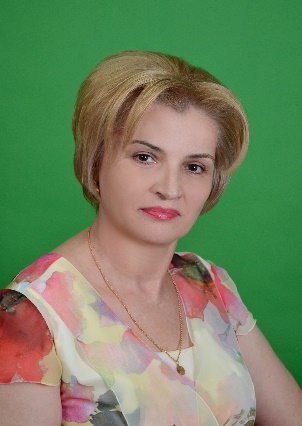 ученый секретарь Государственной национальной библиотеки КБРимени Т. К. Мальбахова,кандидат педагогических наукКонтакты:телефон рабочий : (8 866 2) 42-15-01e-mail: saratina2010@yandex.ru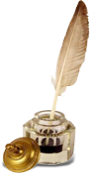 Сроднившись сердцем и душой с родной землёю, он неустанно воспевает красоту и богатство еёБиобиблиографический указательК 70-летию со дня рождения Виктора Николаевича КотляроваАвтор-составитель и научный редакторС. И. МальбаховаОтветственный за выпускА. С. АрзанунцРедакторЕ. Х. Аркасова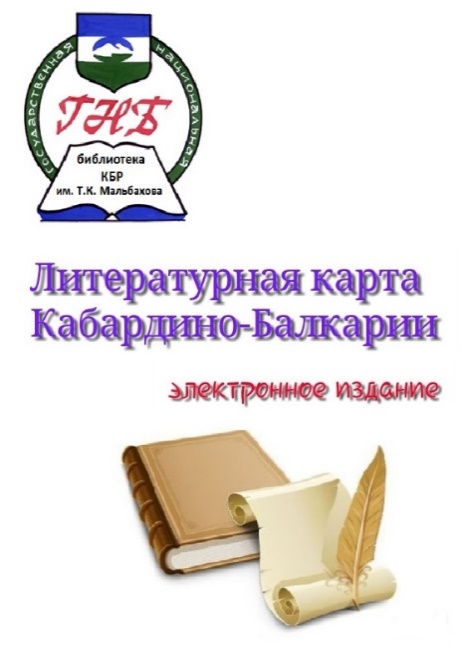 Государственная национальная библиотека КБР имени Т. К. Мальбахова360051 Кабардино-Балкарская Республика, г. Нальчик, ул. Ногмова, д. 42Тел.: 8 (8-662) 42-15-01E-mail: gnbkbr@mail.ruКонец формы